администрация города комсомольска-на-амуреЦЕНТР ПЕРСПЕКТИВНЫХ ЭКОНОМИЧЕСКИХ ИССЛЕДОВАНИЙАКАДЕМИИ НАУК РЕСПУБЛИКИ ТАТАРСТАНПроект на 12.10.2016 г.Стратегия социально-экономического развития муниципального образования городского округа «Город Комсомольск-на-Амуре» до 2032 г.г. Комсомольск-на-АмуреСОДЕРЖАНИЕВВЕДЕНИЕНормативной правовой основой разработки Стратегии послужили положения Федерального закона от 28 июня 2014 г. № 172-ФЗ «О стратегическом планировании в Российской Федерации», Закон Хабаровского края от 29 июля 2015 г. № 96 «О стратегическом планировании в Хабаровском крае» и Решение Комсомольской-на-Амуре городской Думы от 23 декабря 2015 г. № 127 «Об утверждении Положения о стратегическом планировании в муниципальном образовании городском округе «Город Комсомольск-на-Амуре». Кроме этого, были учтены распоряжение Правительства Российской Федерации от 18 апреля 2016 г. № 704-р «Об утверждении Долгосрочного плана комплексного социально-экономического развития г. Комсомольска-на-Амуре»; Стратегия социально-экономического развития Хабаровского края до 2030 года (в настоящее время – проект); Стратегический план устойчивого развития города Комсомольска-на-Амуре до 2025 года (принят решением Комсомольской-на-Амуре городской Думы от 07 июля 2010 г. № 53); Генеральный план городского округа «Город Комсомольск-на-Амуре» (внесены изменения решением Комсомольской-на-Амуре городской Думы от 02 марта 2016 г. № 10), а так же статистические данные Территориального органа Федеральной службы государственной статистики по Хабаровскому краю; отчеты, информационно-аналитические сведения отраслевых и территориальных органов администрации города Комсомольска-на-Амуре.В Стратегии сформулирована главная стратегическая цель: формирование комфортной городской среды, обеспечивающий высокий уровень жизни и качество жизни населения на основе развития инновационного образовательного и исследовательского комплекса.Содержание Стратегии характеризуется тремя взаимосвязанными стратегическими приоритетами: - стратегия накопления человеческого капитала - формирование и накопление человеческого капитала, создание комфортного пространства для жителей города, создание условий и материальной базы для роста благосостояния граждан; - стратегия экономического развития – формирование системы экономических отношений и общественных институтов, при которых человеческий капитал востребован экономикой в качестве мощного фактора динамичного роста;- пространственное развитие - сбалансированное социально-экономическое развитие районов города, создание технологической, политической, общественной основы сбалансированного развития.В качестве стратегических направлений развития определены два действующих кластера - авиастроительный и судостроительный, пять планируемых кластеров - нефтехимический, агропромышленный, туристический, строительных материалов и информационных технологий.Конкурентные позиции муниципального образования городского округа «Город Комсомольск-на-Амуре» (далее – г. Комсомольск-на-Амуре) определялись в рамках внутрирегионального и двух внешних по отношению к городу экономических контуров. В качестве внутрирегионального контура, с учетом специфики разработки Стратегии для муниципального образования, рассматривались муниципальные образования Хабаровского края. Однако с учетом уровня развития и потенциала города основной упор делался на анализе конкурентных позиций относительно г. Хабаровска, как сравнимого с г. Комсомольском-на-Амуре по социально-экономическим параметрам муниципального образования. Был также осуществлен анализ конкурентных позиций г. Комсомольска-на-Амуре на основе анализа уровня концентрации локальных рынков относительно других регионов РФ со сравнимой структурой производства. В процессе разработки Стратегии её ключевые принципы и положения проходили общественные обсуждения в формате круглых столов, рабочих совещаний, встреч с населением, представителями бизнеса, администрации г. Комсомольска-на-Амуре.СТРАТЕГИЧЕСКАЯ ДИАГНОСТИКА Г. КОМСОМОЛЬСКА-НА-АМУРЕБазовая характеристика г. Комсомольска-на-Амуре1.1.1 Базовая экономико-географическая характеристика Город Комсомольск-на-Амуре входит в состав Хабаровского края и является вторым по численности населения муниципальным образованием после его столицы г. Хабаровска (четвертым по величине городом на Дальнем Востоке). Всего Хабаровский край включает в себя 19 муниципальных образований (17 муниципальных районов и 2 городских округа).Площадь его территории составляет 325 кв.км или 0,04 % от площади территории Хабаровского края (787,6 тыс.кв.км), при этом на ней проживает 18,8% населения края, или 251 тыс. человек. На два городских округа Хабаровского края приходится около 1 % территории края, при этом в них проживает около 65 % населения края.Город Комсомольск-на-Амуре расположен на расстоянии около 350 км. от г. Хабаровска на пересечении транспортных путей: в западном направлении – Байкало-Амурская Магистраль, северо-восточном - водный путь по реке Амур до г. Николаевска-на-Амуре и далее в Охотское море, газо- и нефтепроводы с о. Сахалина; восточном - железная дорога до морского порта Ванино и г. Советская Гавань; и юго-западном – река Амур, железная и автомобильная дороги до г. Хабаровска, и далее, к побережью Тихого океана, портам Владивосток и Находка.Город Комсомольск-на-Амуре находится в амурской пойме, ширина которой достигает 20 км. Город протянулся вдоль левого берега реки Амур более чем на 30 км. 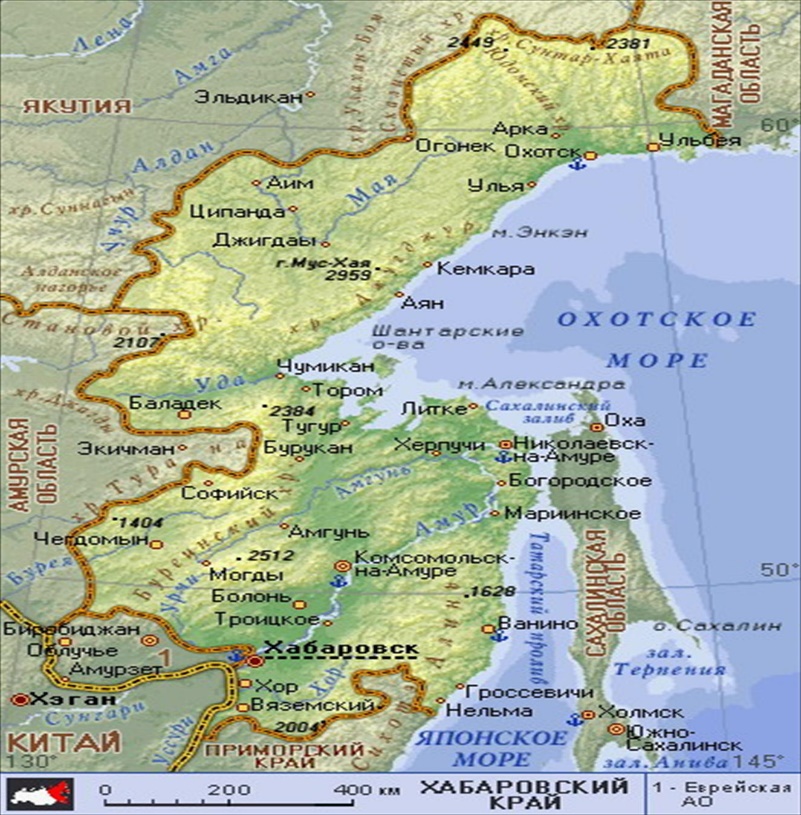 Рисунок 1.1.1 - Карта Хабаровского краяГород Комсомольск-на-Амуре занимает лидирующие позиции в крае по объемам отгрузки в обрабатывающих производствах (доля в крае - около 60 %, таблица 1.1.1). Таблица 1.1.1 - Сравнительный анализ основных макроэкономических показателей г.Комсомольска-на-Амуре и Хабаровского края в 2015 году, удельный вес муниципального образования в показателях Хабаровского края, Дальневосточного федерального округа и Российской Федерации*оценкаВ городе наиболее развито машиностроение, в том числе самолето- и судостроение, нефтеперерабатывающая промышленность, черная металлургия.В 2015 году около 18 % общего объема инвестиций в основной капитал предприятий и организаций Хабаровского края приходилось на г. Комсомольск-на-Амуре. В тоже время по уровню инвестиций в расчете на душу населения, город уступал средним значениям по Хабаровскому краю, Дальневосточному федеральному округу и Российской Федерации в целом. Так, указанный показатель в 2015 году сложился в сумме 80 тыс.рублей на душу населения против 143 тыс.рублей по округу, в целом по России объем инвестиций в расчете на душу находился на уровне 96 тыс.рублей.Вклад города в объем работ, выполненных по виду деятельности «Строительство», и грузооборот автомобильного транспорта организаций всех видов деятельности по Хабаровскому краю в 2015 году составлял 4,8 % и 7,5 %, соответственно. Таким образом, значения рассматриваемых показателей в расчете на душу населения были значительно ниже аналогичных значений в целом по Хабаровскому краю, Дальневосточному федеральному округу и Российском Федерации (таблица 1.1.2).Недостаточными темпами роста характеризуется ввод в действие жилых домов в г. Комсомольске-на-Амуре. Так, по итогам 2015 года рассматриваемый показатель в расчете на душу населения составил 0,11 кв.м. против 0,32 и 0,35 кв.м. по Хабаровскому краю и Дальневосточному федеральному округу в целом, соответственно. Для сравнения в среднем по России ввод в действие жилых домов в расчете на душу населения в 2015 году составил 0,57 кв.м.В тоже время по индикатору, характеризующему обеспеченность жителей жилыми помещениями, значение по городу даже несколько превышает аналогичные по краю и округу, но находится на уровне несколько ниже, чем в среднем по России - 23,1 кв.м. против 23,7 кв.м.Уровень среднемесячной заработной платы работающих жителей Дальнего Востока в 2015 году был выше среднероссийского на 26 %. По Хабаровскому краю уровень оплаты труда превышал среднероссийский на 27 %. Среднемесячная заработная плата работающих на крупных и средних предприятиях города составила по итогам 2015 года 38886 рублей, по отношению к предыдущему года она сократилась в реальном выражении на 11,3 % (в среднем по краю сокращение составило – 10,2 %, по округу – 7,9 %, по России в целом – 9,5 %).Уровень численности официально зарегистрированных безработных по отношению к численности населения составлял в 2015 году 0,6 %, что ниже аналогичных показателей по краю (0,67 %), округу (0,94 %) и в целом по России (0,66 %).Несмотря на сокращение реальных доходов населения в г. Комсомольске-на-Амуре оборот розничной торговли рос опережающими темпами и в расчете на душу населения составил в 2015 году 216,3 тыс.рублей, что на 15 % выше среднероссийского уровня, на 12 % - выше окружного уровня и на 1 % выше среднекраевого значения.Определенную обеспокоенность вызывают повышенный уровень заболеваемости населения в городе, а также уровень преступности. Так, заболеваемость населения инфекционными болезнями в г. Комсомольске-на-Амуре в 2015 году находилась на уровне 348 случаев в расчете на 1000 человек населения. Для сравнения, аналогичный индикатор по Хабаровскому краю был на 29 % ниже (247 случаев на 1 тыс.человек), а в среднем по России – ниже на 39 % (214 случае на 1 тыс.человек). Уровень преступности в городе превышал аналогичные значения по краю на 6 %, по округу – на 13 %, по России – на 50 %.В последние годы отмечается устойчивая тенденция снижения численности населения г. Комсомольска-на-Амуре. Так, за последние 6 лет оно сократилось на 7,4 % с 271 до 251 тыс.человек.  Сокращение числа жителей в городе связано, в первую очередь, с отрицательной миграцией населения (несколько снижающейся в последние годы), а также естественной убылью населения (преобладанием смертности, несмотря на повышение рождаемости в последние годы).Миграционный отток из города составил в 2015 году 0,6 % от численности населения. Аналогичные показатели по Хабаровскому краю и Дальневосточному округу в целом составили 0,37 % и 0,38 %, соответственно.Таблица 1.1.2 - Сравнительный анализ основных макроэкономических показателей г. Комсомольска-на-Амуре, Хабаровского края, Дальневосточного федерального округа и Российской Федерации в 2015 годуОбрабатывающие производства в г. Комсомольске-на-Амуре (таблица 1.1.3) представлены предприятиями по производству транспортных средств и оборудования (производство самолетов, производство судов) – около 70 % в объеме отгруженной продукции, металлургическим производством и производством готовых металлических изделий – 12 % (черная металлургия), производством нефтепродуктов – 12 %, производством машин и оборудования (производство подъемно-транспортного и литейного оборудования), производством пищевых продуктов (выпуск мяса птицы, яиц, молочной и хлебобулочной продукции), текстильным и швейным производствами.Таблица1.1.3 - Структура объема отгруженной продукции обрабатывающих производств, в % к итогуОсновные промышленные предприятия:1. Филиал ПАО «Компания «Сухой» «КнААЗ им. Ю.А. Гагарина». Основной вид деятельности: Производство самолетов.2. Комсомольский-на-Амуре филиал АО «Гражданские самолеты Сухого» (КнАФ АО «ГСС»). Основной вид деятельности: Производство самолетов.3. ПАО «Амурский судостроительный завод» (ПАО «АСЗ»). Основной вид деятельности: Строительство судов.4. ОАО «Амурметалл». Основные виды деятельности: производство стали, готового проката, заготовка для переката на экспорт.5. Группа предприятий компании ПАО «Дальэнергомаш» в городе Комсомольске-на-Амуре. Основные виды деятельности: Производство кранов; производство машин и оборудования специального назначения.6. ООО «РН-Комсомольский НПЗ» и др.Объём промышленного производства г. Комсомольска-на-Амуре по итогам 2015 года составил 120 млрд.рублей, обеспеченный, в основном, за счет увеличения объёмов производства на КнАФ АО «ГСС», ПАО «АСЗ», филиале ПАО «Компания Сухой «КНААЗ им. Ю.А. Гагарина» (таблица 1.1.4).Основные виды продукции, выпускаемые предприятиями по производству нефтепродуктов г. Комсомольска-на-Амуре включают: топливо реактивное керосиновое, мазут, топливо дизельное, бензин автомобильный. В металлургической отрасли основными видами выпускаемой в г. Комсомольске-на-Амуре продукции являются заготовка для переката на экспорт, сталь, прокат готовый, проволока из железа или нелегированной стали без покрытия. В производстве машин и оборудования города основными видами продукции являются краны.Таблица 1.1.4 - Производство отдельных важнейших видов промышленной продукции в г.Комсомольске-на-Амуре в 2015 годуХабаровский край является одним из лидеров среди регионов России по численности обучающихся в государственных и муниципальных образовательных организациях высшего образования в расчете на 10 тысяч населения. Сосредоточены учреждения высшего образования и науки края в г.Хабаровск и г.Комсомольск-на-Амуре. Комсомольский-на-Амуре государственный технический университет на сегодняшний день является одним из крупнейших университетов на Дальнем Востоке России и уникальным многопрофильным учебно-научным комплексом.В настоящее время в г. Комсомольске-на-Амуре в рамках созданного в крае инновационного кластера авиастроения и судостроения реализуется проект «Региональный центр инжиниринга», принципиальной особенностью которого является организация взаимодействия инновационных компаний ВУЗов с промышленными предприятиями по использованию научных знаний университетов в промышленности. В тоже время финансовые ограничения, связанные с неустойчивым характером российской экономики, структурными проблемами в денежно-кредитной системе и снижением инвестиционной активности на фоне развертывания мирового финансового кризиса, в последние годы являлись сдерживающими факторами в социально-экономическом развитии и повышении конкурентоспособности города.1.1.2 Основные тенденции и перспективы развития российской экономикиВ 2014-2015 годах российская экономика практически не росла. Обвальное падение цен на энергоресурсы, повышенный уровень напряженности в геополитической обстановке негативно отразились на тенденциях социально-экономического развития на фоне уже набирающих в 2012-2013 годах обороты структурных проблем. В результате чего темпы прироста внутреннего потребления продемонстрировали тревожные тенденции и впервые с 2009 года было отмечено их существенное снижение.Наметившаяся в 2013 году тенденция снижения инвестиционной активности обострилась в 2014 и 2015 годах. Учитывая сформировавшиеся под санкционным давлением ограничения доступа к займам и рост их стоимости на внешних рынках, снизилась активность в сфере инвестиционных проектов. В этих условиях неопределенности частные инвесторы проявили крайне сдержанную стратегию поведения. Снижение внутреннего спроса (под давлением ускорившейся инвестиционной спирали, ослабления курса национальной валюты, роста в банковском секторе «плохой» задолженности) также не добавила импульса для роста инвестиционной активности.Результатом всех этих эффектов стало снижение уровня инвестиций в основной капитал на 8,4 % по отношению к предыдущему году (рисунок 1.1.2.1).Рисунок 1.1.2.1 – Динамика прироста инвестиций в основной капитал, в %Однако следует заметить, что несмотря на весь перечень сформировавшихся в 2014-2015 годах негативных тенденций в социально-экономическом развитии России адаптация к системным и несистемным шокам прошла существенно мягче относительно кризисных 2008-2009 годов, когда российская экономика ненадолго вошла в крутое пике. В 2014 году, несмотря на серьезные ограничения роста, экономика России избежала рецессии, коррекция была мягкой и более плавной.В 2015 году по ряду направлений усилились позиции обрабатывающей промышленности и сельского хозяйства, в первую очередь, в результате девальвации рубля, что укрепило стратегические направления в сфере импортозамещения. В результате обрабатывающий и сельскохозяйственный сектора России продемонстрировали небольшой прирост относительно предыдущего года.В целом падение экономики не представляет большой угрозы в случае если снижение макроэкономических параметров будет носить краткосрочный характер (как это было, к примеру, в 2009г.). Однако на фоне накопившихся и отчетливо проявившихся в 2012 году структурных проблем, а также санкционного давления на национальную экономику со стороны ряда западных государств наиболее вероятным представляется сценарий затяжного выхода из кризиса. Вместе с тем реализуемая адекватная антикризисная экономическая политика, направленная на поддержку финансового сектора, переход к плавающему курсу рубля и т. п. не может не внушать оптимизма относительно тенденций социально-экономического развития в будущем.1.1.3 Основные тенденции экономического развития г. Комсомольска-на-АмуреЭкономика г. Комсомольска-на-Амуре развивается в фарватере основных макроэкономических процессов и тенденций, наблюдавшихся в российской экономической системе (за исключением 2015 года).В целом темпы экономического роста демонстрировали на протяжении последних пяти лет (2011-2015 годы) неустойчивый характер. При этом годовая динамика индекса промышленного производства (далее – ИПП) в г. Комсомольске-на-Амуре была значительно выше среднероссийских, а также краевых значений (рисунок 1.1.3.1).Рисунок 1.1.3.1- Индекс промышленного производства, в % Рост индекса промышленного производства был обеспечен, в основном, за счёт увеличения объёмов производства на КнАФ АО «ГСС», где темпы роста  составили в 2014 году – 193,1 %, а в 2015 году - 111,3 %, достигнув в денежном выражении 21,4 млрд.рублей. Наибольший уровень объема произведенной продукции достигнут в 2014 году и составил по основной номенклатуре в натуральном выражении 37 единиц. Заметный вклад в рост индекса промышленного производства в г.Комсомольске-на-Амуре вносит филиал ПАО «Компания «Сухой» «КнААЗ им. Ю.А. Гагарина» (темпы роста объемов производства составили в 2014 году – 109,6 %, в 2015 году – 104,8 %). В течение 2015 года здесь производились серийные самолёты Су- 35С, Су-30МК2, опытные образцы самолёта Т-50, серийное производство составных частей самолётов Сухой Суперджет 100. По итогам 2015 года объём производства составил 36,0 млрд. рублей.На ПАО «АСЗ» объём производства за 2015 год составил 8,6 млрд.рублей, или 118,2% к уровню 2014 года. На ОАО «Амурметалл» сохраняется сложное финансово-экономическое положение. Продолжается конкурсное производство, но завод выполняет производственную программу. По итогам 2015 года объем производства составил 10,9 млрд. рублей.Макроэкономическая ситуация в последние годы в г. Комсомольске-на-Амуре определялась во многом положительной динамикой внешнеторгового оборота (доля экспорта, приходящаяся на промышленный сектор экономики города, составила по итогам 2014 года 99,8 %.). Однако, начиная с 2014 года, в экономике города произошел резкий спад внешнеэкономической деятельности. Вместе с тем необходимо заметить, что снижение внешнеторгового оборота было обусловлено произошедшими корректировками в системе статистического учета (продукция, поставляемая на экспорт предприятиями города, стала учитываться в данных Федеральной таможенной статистики, а не, как это было ранее, в данных местных таможенных органов). В результате, согласно данным статистической отчетности в 2014 году падение экспорта в долларовом выражении составило почти 90% по отношению к предыдущему году. Внутренняя конъюнктура городской экономики складывалась вполне успешно. Потребление домашних хозяйств и хозяйствующих субъектов на протяжении всего 2014 года демонстрировало уверенную положительную динамику. В результате темпы роста оборота розничной торговли значительно выросли, составив по итогам года 107,5 % в действующих ценах относительно предыдущего года. В 2015 году динамика розничной торговли приобрела еще более уверенные темпы достигнув 117,2 %5 (в РФ – 104,5 %).Рисунок 1.1.3.2 - Оборот организаций по виду экономической деятельности «Оптовая и розничная торговля; ремонт автотранспортных средств, мотоциклов, бытовых изделий и предметов личного пользования, млн.рублейВ условиях снижения реальных доходов населения в г. Комсомольске-на-Амуре в рассматриваемый период 2014-2015 годов был зафиксирован рост объемов потребления, который может свидетельствовать о том, что потребительская активность городского населения отчасти переключилась на товары местного производства (снижая объемы потребления товаров розничной и оптовой торговли на территориях экономических зон близ расположенных государств (Китай, Южная Корея и др.)). Тем самым, учитывая данный эффект в сфере розничной торговли(рисунок 1.1.3.3), есть все основания прогнозировать дальнейшую активизацию в рассматриваемом секторе экономики на территории дальневосточной экономической зоны и в г. Комсомольске-на-Амуре, в частности. Это предопределяет необходимость развития соответствующих производительных элементов, замещающих импортную продукцию товарами местного производства. Рисунок 1.1.3.3 – Динамика оборота розничной торговли г. Комсомольска-на-Амуре в сравнении с российскими трендами (в фактических ценах), млрд. рублейНа протяжении последних 5 лет, вплоть до 2012 года, в г. Комсомольске-на-Амуре наблюдался рост инвестиционной активности. При этом наиболее значительная активизация произошла в 2012 году. Однако, начиная с 2013 года, наметившийся динамичный тренд перешел в фазу спада. Учитывая сложившуюся неопределенность, связанную с геополитической напряженностью и санкциями, инвестиционная активность, по всей вероятности, в течение краткосрочной перспективы времени сохранит сформировавшиеся в 2014-2015 года тенденции (рисунок 1.1.3.4). Рисунок 1.1.3.4 – Инвестиционная активность в г. Комсомольске-на-Амуре, в действующих ценахВажно отметить, что инвестиционная активность в г. Комсомольске-на-Амуре характеризуется высоким уровнем волатильности на фоне аналогичных значений в среднем по РФ (рисунок 1.1.3.5). Рисунок 1.1.3.5 – Сравнительный анализ инвестиционной активности в г. Комсомольске-на-Амуре, Хабаровском крае и российской Федерации (темпы роста в сопоставимых ценах)В целом можно отметить, что экономика г. Комсомольска-на-Амуре демонстрирует разнонаправленные тренды развития. С одной стороны, в последние годы наблюдается в достаточной мере устойчивый рост промышленного сектора экономики, розничной торговли вследствие реализации государственных программ поддержки, а также положительных конъюнктурных параметров на финансовых рынках РФ. С другой стороны, имеет место значительный уровень волатильности темпов развития оборонно-промышленного комплекса. Кроме того, к отрицательным параметрам развития можно отнести и затухающие тренды инвестиционной активности.В результате перечисленных факторов и целого ряда других в г. Комсомольске-на-Амуре отмечаются в целом устойчивые тенденции развития экономики.Произошедшие сдвиги на финансовых рынках РФ сформировали институциональные факторы развития производства импортозамещающей продукции, стимулировали рост финансовых показателей экспортоориентированных производителей города, а также активизацию розничной торговли, что в конечном итоге нашло свое отражение в ускорившейся в последние 2 года динамике оборота организаций (рисунок 1.1.3.6). Фактически можно говорить о формировании благоприятных факторов, способствующих более интенсивному развитию малого и среднего бизнеса, развитию на их основе кластерных инициатив, интенсификации инновационной составляющей экономики. Кроме того, реализация государственных целевых программ развития авиастроения РФ в значительной мере будет обеспечивать промышленный рост территории.Рисунок 1.1.3.6 – Объем выпуска продукции в г. Комсомольске-на-Амуре, млн. рублей Положительное влияние на экономическую динамику г. Комсомольска-на-Амуре оказывает рост производства продукции сельского хозяйства и строительного сектора (рисунок 1.1.3.7), а также ряд других секторов экономики.Рисунок 1.1.3.7 – Показатели эффективности развития секторов экономики г. Комсомольска-на-Амуре, в % к предыдущему годуНегативным фоном выступает снижение сальдированных финансовых результатов целого ряда организаций (преимущественно в секторе обрабатывающих производств (таблица 1.1.3.1)).Таблица 1.1.3.1 - Удельный вес прибыльных организаций в г.Комсомольске-на-Амуре, %В целом, несмотря на кризисные процессы, обострившиеся в 2012-2013 годах в национальной экономике, а также геополитическую напряженность, из-за чего был ограничен доступ к заимствованиям на западных рынках, макроэкономические показатели г. Комсомольска-на-Амуре сохраняли устойчивые позиции и по ряду направлений демонстрировали положительную динамику. Вместе с тем характер и тенденции социально-экономической динамики демонстрируют риски для устойчивого развития в ближайшей перспективе. Все это требует создание адаптационной экономической модели развития города, в том числе на базе разработки модели формирования специализированных кластеров.Существующая к настоящему моменту времени институционально-конъюнктурная среда экономики города во многом будет способствовать восстановлению динамики экономического роста. При этом важными являются вопросы определения приоритетных векторов развития субъектов малого и среднего предпринимательства.Основные показатели экономического развития г. Комсомольска-на-Амуре представлены в таблице 1.1.3.2.Таблица 1.1.3.2 - Основные показатели социально-экономического развития г. Комсомольска-на-АмуреМалое и среднее предпринимательствоГород Комсомольск-на-Амуре на протяжении целого ряда последних лет демонстрировал устойчивый положительный тренд в сфере развития малого и среднего предпринимательства. Благодаря активной работе органов местного самоуправления число МСП составило по итогам 2015 года 10415 единиц При этом кризисные явления в российской экономике сформировавшиеся в 2014-2015 годах не преломили тенденции демографического роста организаций в рассматриваемом секторе предпринимательства (рисунок 1.1.3.8).Рисунок 1.1.3.8 – Число субъектов малого и среднего предпринимательства, ед.Несмотря на положительную демографическую динамику роста предприятий, по уровню плотности МСП на 1 тысячу жителей г. Комсомольска-на-Амуре несколько отстает от средних значений в целом по Хабаровскому краю (рисунок 3.3.2.Рисунок 1.1.3.9 - Плотность малых и средних предприятий на 1 тысячу жителей в городах Хабаровск и Комсомольск-на-АмуреПо показателям объема финансовой поддержки субъектам малого и среднего предпринимательства г. Комсомольска-на-Амуре также не демонстрирует лидирующих позиций. По итогам 2015 года общий объем поддержки из средств местного и краевого (федерального) бюджетов составил 14,4 млн. рублей (из них 11,7 – средства бюджета города и 2,7 – из средств краевого (федерального) бюджета). В расчете на 1 тысячу населения это 57,2 тыс. рублей, что, с одной стороны, существенно ниже относительно целого ряда муниципальных образований Хабаровского края, с другой - вдвое выше аналогичного показателя по г. Хабаровску (23,7 тыс. рублей). Последнее обстоятельство может свидетельствовать о том, что несмотря на двукратное превышение поддержки субъектов МСП в рамках рассматриваемого показателя в г. Комсомольске-на-Амуре относительно г. Хабаровска (таблица 1.1.3.3), эффект достигаемый в части прироста плотности малых и средних предприятий на 1 тысячу жителей несколько ниже (рисунок 1.1.3.9).Таблица 1.1.3.3 - Объем поддержки из средств местного и краевого (федерального) бюджетов на 1 тыс. населения в 2015 году, тысяч рублейВ сфере малого и среднего предпринимательства города Комсомольск-на-Амуре занято 39,1 тыс. работающих, что составляет 25,3% от населения занятого в экономике города. На протяжении последних пяти лет отмечается положительный тренд роста занятых в рассматриваемом секторе экономики, что положительным образом отражается на формировании доходов местного бюджета (рисунок 1.1.3.10). Рисунок 1.1.3.10 – Развитие малого и среднего предпринимательства в г. Комсомольске-на-АмуреЧисло субъектов малого и среднего предпринимательства, уплативших налоги в 2015 году составило 10 415 единиц, в том числе, 3781 юридических лиц (снижение на 1,0 % к уровню 2014 года) и 6634 индивидуальных предпринимателей, что составило 103,8 % к уровню 2014 года. Отраслевая принадлежность субъектов малого и среднего предпринимательства представлена на рисунке 1.1.3.11.Рисунок 1.1.3.11 - Структура субъектов малого и среднего предпринимательства по видам экономической деятельности, 2015 годДоля налоговых поступлений от субъектов малого и среднего  предпринимательства в общем объеме налоговых поступлений не проявила признаков падения, продемонстрировав в 2014-2015 годах устойчивый тренд (рисунок 1.1.3.12).Рисунок 1.1.3.12 - Доля налоговых поступлений от субъектов малого и среднего предпринимательства в общем объеме налоговых поступлений в г. Комсомольске-на-Амуре во все уровни бюджета, %Наибольший импульс развития получил сектор оптовой и розничной торговли в том числе и вследствие повышения уровня ценовой конкурентоспособности местной продукции и услуг относительно импортных аналогов. Данный эффект сформировался в результате значительного снижения курса рубля.Структура субъектов малого и среднего предпринимательства по видам экономической деятельности за 2015 год характеризуется преобладанием оптовой и розничной торговли – её доля составляет 51,8 % от общего числа субъектов МСП. На протяжении последних лет наблюдался рост субъектов малого предпринимательства в сфере услуг (доля составляет 13,5 %). На субъекты предпринимательства в производственной отрасли обрабатывающей промышленности приходится 5,51 %, строительства – 7,3%.Бюджетная системаБюджетная система г. Комсомольска-на-Амуре имеет неустойчивый характер. Начиная с 2009 года, имеется стабильное превышение расходов бюджета над его доходами (исключая всплеск 2011 года). Пик роста дефицита бюджета города пришелся на 2012 год. Дефицит бюджета г. Комсомольска-на-Амуре составлял в последние два года около 300,0 млн. рублей, что сопоставимо с кризисным 2009 годом (рисунок 1.1.3.13). Рисунок 1.1.3.13 – Исполнение бюджета г. Комсомольска-на-Амуре, млн. рублейПри этом рост дефицита в 2014-2015 годах имел место на фоне планомерного снижения расходной части бюджета города (впервые с 2009 года расходы местного бюджета продемонстрировали отрицательную динамику темпов прироста и достигли в своем абсолютном выражении уровня пятилетней давности). Это свидетельствует о существенном снижении поступления доходов, не покрывающих снижающиеся расходы местного бюджета (рисунок 1.1.3.14).Рисунок 1.1.3.14 - Расходы бюджета г. Комсомольска-на-АмуреНаибольшему секвестрованию в 2014-2015 годах подверглись расходы на жилищно-коммунальное хозяйство (в 2014 году они сократились на 30,0 %, а в 2015г. – на 37 %). В целях исполнения майских указов Президента Российской Федерации затраты на образование, здравоохранение, культуру не только не сократились, но имели тенденцию роста.Значительное давление на бюджет г. Комсомольск-на-Амуре, начиная с 2013 года, оказывает рост долговой нагрузки. Дальнейшая разбалансировка доходов и расходов местного бюджета г. Комсомольска-на-Амуре может привести к наращиванию рисков, связанных с наращиванием долговой нагрузки. Учитывая, что на протяжении последних лет снижаются доходы бюджета города (особенно в части неналоговых доходов) данная группа рисков начинает приобретать весьма четкие очертания.В годовом выражении доходы местного бюджета г. Комсомольска-на-Амуре сократились в 2015 году относительно предыдущего года на 1372,5 млн. рублей (или на 19,7 %) (рисунок 1.1.3.15). В 2014 году на 770,5 млн. рублей (-10,0 %). Основными факторами снижения доходов бюджета стали:- налоговые доходы (снижение поступлений по налогу на доходы физических лиц);- неналоговые доходы (снижение поступлений по доходам от продажи материальных и нематериальных активов);- межбюджетные субсидии (снижение поступлений по статье «Субсидии бюджетам бюджетной системы Российской Федерации»).Рисунок 1.1.3.15 - Доходы местного бюджета г. Комсомольска-на-АмуреВ целом можно говорить, что параметры развития бюджетной системы города демонстрируют усиливающуюся напряженность. Формирующиеся доходы не позволяют сбалансировать местный бюджет и увеличивают его дефицит даже на фоне оптимизации его расходов в последние два года. Усиливает эту тенденцию и крайне значимое сокращение в последние годы объемов межбюджетных субсидий. В этих условиях важной задачей становится дальнейшая корректировка структурных преобразований в социально-экономической среде города с целью формирования таких институциональных условий, которые бы позволили обеспечить экономический рост предприятий города и, как следствие, рост доходов населения (развитие институтов кластерной активации воспроизводственных процессов, стимулирование развития МСП и развитие ТОСЭР и др.).Возможности средне- и долгосрочного развитияВозможности социально-экономического развития зависят от ряда факторов:- масштабов и форм государственной поддержки территории (одним из наиболее важных событий середины 2015 года стало определение г. Комсомольска-на-Амуре в качестве одной из ключевых точек роста всего Дальнего Востока, в качестве инструментов реализации данного подхода стало подписанное 24.07.2015г. соглашение о создании на территории города ТОСЭР «Комсомольск»);- характера реализации экономической политики, которая может быть направлена как на организацию мероприятий, достаточных для локализации кризисных явлений и процессов, происходящих в тот или иной момент времени, так и направленной на стимулирование новых форм организации макроэкономических процессов. Учитывая данные факторы, возможны три основных сценария развития экономики г. Комсомольска-на-Амуре (таблица 1.1.3.4)Таблица 1.1.3.4– Возможные сценарии развития экономики г. Комсомольска-на-АмуреВысокая скорость и эффективность реализации механизмов развития ТОСЭР «Комсомольск» предполагает нацеленность на обеспечение экономического роста городской и региональной экономических систем на основе создания механизмов диверсификации экономики и организации принципиально новых производств, в том числе реализации механизмов кластерных инициатив.Низкая скорость и эффективность реализации механизмов развития ТОСЭР «Комсомольск» может стать результатом ориентации, преимущественно, на обеспечение роста действующих производств. К примеру реализация концепции сотрудничества ОАК и ее поставщиков (одним из якорных инвесторов этой территории становится ГК «Энергия», сотрудничающая с ОАК), а также реализация узконаправленной концепции, специализирующейся на «производстве деталей для авиационной техники». 1.2. Диагностика конкурентоспособности (социально-экономического положения) г. Комсомольска-на-Амуре и потенциала развития1.2.1.1 «Внутрирегиональный контур» конкурентоспособности г. Комсомольска-на-АмуреНа г. Комсомольск-на-Амуре приходится более 40 % объема отгруженных товаров, выполненных работ и услуг промышленности Хабаровского края и около 60 % объема отгруженной продукции обрабатывающих производств. Объем отгруженной продукции, выполненных работ и услуг крупных и средних промышленных предприятий города в 2015 году составил 478 тыс.рублей в расчете на душу населения, что в 2 раза выше аналогичного показателя по Хабаровскому краю, в том числе 372 тыс.рублей в расчете на душу населения по обрабатывающим производствам, что выше в 3 раза аналогичного показателя по краю в целом. Среди 19 муниципальных образований Хабаровского края город по показателю объем отгруженной продукции промышленности в расчете на душу населения занимал в 2014 году 6 место, уступая муниципальным образованиям, в которых от 85 % до 98 % в структуре промышленности составляли добывающие производства. Таким образом г. Комсомольск-на-Амуре является лидером края по объему производства обрабатывающей промышленности в расчете на душу населения (таблица 1.2.1.1).Таблица 1.2.1.1 - Объем отгруженных товаров собственного производства, выполненных работ и услуг по основным видам деятельности (без учета деятельности субъектов малого предпринимательства)На два города Хабаровск и Комсомольск-на-Амуре приходится в последние годы более 60 % общего объема инвестиций в основной капитал крупных и средних предприятий и организаций Хабаровского края (около 50 % - г. Хабаровск, 11 % - 17 % - г. Комсомольск-на-Амуре). В тоже время по показателю инвестиций в расчете на душу населения указанные города занимали в 2014 году лишь 6 и 9 места, соответственно, среди 19 муниципальных образований края (таблица 1.2.1.2). Таблица 1.2.1.2 - Инвестиции в основной капитал (без субъектов малого предпринимательства и объема инвестиций, не наблюдаемых прямыми статистическими методами; в фактически действовавших ценах)Аналогичная ситуация по показателю объем работ, выполненных по виду экономической деятельности «строительство». Несмотря на то, что на г. Хабаровск и г. Комсомольск-на-Амуре приходится порядка 60 %-70 % всего объема работ в строительстве, по взвешенному показателю на численность населения они занимали 7 и 9 места, соответственно (таблица 1.2.1.3).Таблица 1.2.1.3 - Объем работ, выполненных по виду экономической деятельности «Строительство» (в фактически действовавших ценах)В суммарном по Хабаровскому краю грузообороте автомобильного транспорта крупных и средних организаций всех видов деятельности от 38 % до 49 % приходится на г. Хабаровск, от 11 % - 27 % - на Ванинский муниципальный район. Доля г. Комсомольска-на-Амуре в рассматриваемом показателе в последние годы демонстрировала устойчивую тенденцию к снижению – с 10 % в 2010 году до 4 % в 2014 году. По объему грузооборота автомобильного транспорта г.Комсомольска-на-Амуре в расчете на душу населения занимает 15 место среди 19 муниципальных образований края (таблица 1.2.1.4). Таблица 1.2.1.4 - Грузооборот автомобильного транспорта организаций всех видов деятельности (без учета деятельности малых и микропредприятий)Из 19 муниципальных образований Хабаровского края по итогам 2014 года 8 получили положительный сальдированный финансовый результат по итогам работы крупных и средних предприятий и организаций, 11 остальных – убыток. В целом предприятия г. Комсомольска-на-Амуре в 2013-2014 годах по итогам работы получили положительный сальдированный финансовый результат, в результате чего, город занимал в рассматриваемый период лидирующие позиции по указанному показателю в расчете на душу населения – 5 и 3 места, соответственно (таблица 1.2.1.5).Таблица 1.2.1.5 - Сальдированный финансовый результат (прибыль минус убыток) деятельности организаций (без учета деятельности субъектов малого предпринимательства, в фактически действовавших ценах)70 % предприятий и организаций г. Комсомольска-на-Амуре по итогам работы в 2015 году получили прибыль. По данному показателю город занимает лидирующие позиции среди муниципальных образований Хабаровского края. Однако, следует отметить, что на протяжении последних лет удельный вес прибыльных предприятий и организаций города устойчиво снижается, так, например, в 2006 году на них приходилось 78% всех предприятий и организаций города (таблица 1.2.1.6).Таблица 1.2.1.6 - Удельный вес прибыльных организацийПо количеству субъектов малого и среднего предпринимательства в расчете на 10 тысяч человек населения г. Комсомольск-на-Амуре занимает 4 место среди других муниципальных образований края (таблица 1.2.1.7), а по доля среднесписочной численности работников малых и средних предприятий в среднесписочной численности работников всех предприятий и организаций - 16 место (таблица 1.2.1.8). По объемам расходов бюджета на развитие и поддержку малого и среднего предпринимательства в расчете на одно малое и среднее предприятие муниципального образования г.Комсомольск-на-Амуре занимает 10 место (таблица 1.2.1.9).Таблица 1.2.1.7 - Число субъектов малого и среднего предпринимательства в расчете на 10 тысяч человек населения Таблица 1.2.1.8 - Доля среднесписочной численности работников малых и средних предпринимателей в среднесписочной численности работников всех предприятий и организацийТаблица 1.2.1.9 - Расходы местного бюджета на развитие и поддержку малого и среднего предпринимательства в расчете на одно малое и среднее предприятие муниципального образованияПо уровню доходов местного бюджета в расчете на душу населения города Хабаровск и Комсомольск-на-Амуре, несмотря на опережающие годовые темпы роста общего объема доходов бюджета, характеризуются одними из самых низких значений среди муниципальных образований края (таблица 1.2.1.10). Таблица 1.2.1.10 - Доходы местного бюджета (включая безвозмездные поступления)1.2.1.2 Потенциал социальной сферыНесмотря на наметившуюся в последние годы некоторую положительную тенденцию снижения в г. Комсомольске-на-Амуре естественной убыли населения, тем не менее по показателю естественного прироста, убыли населения в расчете на 1 тысячу населения город занимает лишь 15 место среди муниципальных образований края (таблица 1.2.1.2.1).Таблица 1.2.1.2.1 - Естественный прирост, убыль (-) населенияКроме г. Хабаровска и Хабаровского муниципального района, все остальные муниципальные образования края характеризуются ежегодным отрицательным результатом миграционных процессов. Ежегодная миграционная убыль в них составляет от 6 до 38 человек в расчете на 1000 населения (таблица 1.2.1.2.2). При этом тенденция снижения размеров миграционной убыли населения в г. Комсомольске-на-Амуре в последние годы позволила ему выйти на минимальные среди других муниципальных образований значений данного показателя.Таблица 1.2.1.2.2 - Миграционный прирост, убыль (-) населенияСреднемесячная заработная плата работающих на крупных и средних предприятиях г. Комсомольска-на-Амуре составила по итогам 2015 года 38,5 тыс.рублей или 92 % от уровня среднемесячной заработной платы в целом по Хабаровскому краю. По указанному показателю город занимает 8 место среди муниципальных образований края (таблица 1.2.1.2.3).Таблица 1.2.1.2.3 - Среднемесячная номинальная начисленная заработная плата работников организаций (без субъектов малого предпринимательства) Устойчивая тенденция снижения доли безработных в г.Комсомольск-на-Амуре с 1,49 % от численности населения в 2010 году до 0,41 % в 2014 году позволили ему удерживать лидирующие позиции по данному показателю среди муниципальных образований края, уступая лишь г. Хабаровску (таблица 1.2.1.2.4).Таблица 1.2.1.2.4 - Численность безработных, зарегистрированных в государственных учреждениях службы занятости Несмотря на средний уровень заработной платы в г.Комсомольске-на-Амуре по сравнению с другими муниципальными образованиями края, город устойчиво лидирует вместе с г.Хабаровском по объемам оборота розничной торговли в расчете на душу населения (таблица 1.2.1.2.5).Таблица 1.2.1.2.5 - Оборот розничной торговли по крупным и средним предприятиям  (в фактически действовавших ценах)По обороту общественного питания в расчете на душу населения г. Комсомольск-на-Амуре занимал 4 место, после г.Хабаровска (таблица 1.2.1.2.6). Лидирующие позиции по данному показателю демонстрировали Аяно-Майский и Охотский муниципальные районы.Таблица 1.2.1.2.6 - Оборот общественного питания по крупным и средним предприятиям (в фактически действовавших ценах)Уровень инвестиций в основной капитал и объемов работ в строительстве г. Комсомольска-на-Амуре сказались на положении города по показателю ввода в действие жилых домов в расчете на душу населения и обеспеченности населения жилой площадью – 7 и 9 место среди муниципальных образований края, соответственно (таблицы 1.2.1.2.7, 1.2.1.2.8).Таблица 1.2.1.2.7 - Общая площадь жилых помещений, приходящаяся в среднем на одного жителя*предварительные данныеТаблица 1.2.1.2.8 - Ввод в действие жилых домовОбщая площадь жилых помещений в ветхих и аварийных жилых домах в % от общей площади жилищного фонда г. Комсомольска-на-Амуре составляет около 2 %. Для сравнения в среднем по Хабаровскому краю это показатель находится на уровне 2,7 %. Самый низкий удельный вес ветхого и аварийного жилья среди муниципальных образований Хабаровского края отмечается в Ванинском и Амурском муниципальных районах – 0,8 % и 0,9 % от жилого фонда, соответственно (таблица 1.2.1.2.9).Таблица 1.2.1.2.9 - Общая площадь жилых помещений в ветхих и аварийных жилых домах в % от общей площади жилищного фондаЧто касается показателей работы организаций здравоохранения, то число врачей всех специальностей в расчете на 10 тыс. человек населения по итогам 2014 года по городу составило 45. По обеспеченности врачами на 10 тыс. человек населения г. Комсомольск-на-Амуре занимает 3 место, уступая г. Хабаровску и Аяно-Майскому району (таблица 1.2.1.2.10). Таблица 1.2.1.2.10 - Численность врачей всех специальностей на 10 000 человек населения (на конец года)По уровню мощности амбулаторно-поликлинических организаций (посещений в смену) и числу коек в расчете на 10 тыс. человек населения г. Комсомольск-на-Амуре занимает 6 место среди муниципальных образований Хабаровского края (таблица 1.2.1.2.11).По темпам роста обеспеченности врачами и больничными койками, а также темпам увеличения мощности амбулаторно-поликлинических организаций город занимает одни из самых низких позиций среди муниципальных образований края. Также, следует отметить, что г. Комсомольск-на-Амуре уступает по показателю обеспеченности врачами и больничными койками ряду городов других субъектов Хабаровского края (таблица 1.2.1.2.12).Таблица 1.2.1.2.11 - Мощность амбулаторно-поликлинических организаций (самостоятельных и отделений в составе больничных организаций и других ЛПО), посещений в сменуТаблица 1.2.1.2.12 - Число больничных коек (самостоятельные больничные организации, больничные отделения в составе ЦРБ и других ЛПО, негосударственные больничные организации) Несмотря на реализацию в г. Комсомольске-на-Амуре муниципальной программы по развитию физической культуры и спорта, а также участию в аналогичных государственной и федеральной программах по обеспеченности спортивными сооружениями (плоскостными спортивными сооружениями, стадионами, спортивными залами и бассейнами) город занимает лишь 10 место среди муниципальных образований Хабаровского края (таблица 1.2.1.2.13) по данному показателю.Таблица 1.2.1.2.13- Обеспеченность спортивными сооружениямиНе совсем благоприятная складывается ситуация и с экологической обстановкой в городе. За период с 2010 по 2015 годы объемы выбросов в атмосферу загрязняющих веществ, отходящих от стационарных источников в расчете на душу населения, выросли на 27%. По рассматриваемому показателю г. Комсомольск-на-Амуре занимает 12 место среди муниципальных образований края (таблица 1.2.1.2.14).Таблица 1.2.1.2.14 - Выброшено в атмосферу загрязняющих веществ, отходящих от стационарных источников 1.2.1.3 Конкурентный профиль территории г. Комсомольска-на-Амуре в Хабаровском краеСущественную роль при анализе конкурентных позиций играет расчет индексов концентрации и локализации, которые позволяют определить структуру конкуренции на отраслевых рынках, к которым относятся профильные и потенциальные виды экономической деятельности территории.Анализ уровня конкуренции основных производств, представленных в городе, показывает, что высоким уровнем концентрации обладают следующие отраслевые рынки: производство транспортных средств и оборудования; производство нефтепродуктов. На этих рынках представлено ограниченное число конкурентов (регионов), которые занимают существенные доли в отраслевом объеме.Металлургическое производство и производство готовых металлических изделий относится к умеренно концентрированным рынкам, на которых действует среднее количество производителей со средними отраслевыми долями.Одной из перспективных ниш, учитывая наличие в городе уникального научно-образовательного комплекса, а также ограниченное (судя по коэффициенту концентрации) число конкурентов, можно отметить вид деятельности «Научные исследования и разработки в области естественных и технических наук», по которому в объеме отгруженной продукции, работ, услуг Дальний Восток занимает совсем небольшую долю – 0,2-0,4 %.В целом по итогам анализа экономического и социального потенциала можно констатировать, что г. Комсомольск-на-Амуре занимает лидирующие позиции в крае по объемам отгрузки в обрабатывающих производствах (доля в крае - более 60 %), 1 место среди муниципальных образований края по показателю объема отгруженной продукции обрабатывающих производств в расчете на душу населения. Лидирующее положение обрабатывающей промышленности г. Комсомольска-на-Амуре обеспечивается за счет следующих видов экономической деятельности – производство транспортных средств и оборудования (производство самолетов, производство судов), металлургическое производство и производство готовых металлических изделий (черная металлургия), производство нефтепродуктов, на долю которых приходится 97 % всего объема отгруженной продукции обрабатывающими производствами города (таблица 1.2.1.3.1).Таблица 1.2.1.3.1- Удельный вес ВЭД в объеме отгруженной продукции обрабатывающих производств г.Комсомольска-на-Амуре в 2015 году*- оценкаОсновными видами продукции предприятий по виду экономической деятельности «производство транспортных средств и оборудования» г.Комсомольска-на-Амуре, на который приходится подавляющий объем отгруженной продукции города, являются производство самолетов и производство судов (таблица 1.2.1.3.2).Таблица 1.2.1.3.2 - Объем отгруженных товаров собственного производства, выполненных работ и услуг собственными силами в производстве судов и летательных аппаратов, и доли Хабаровского края и Дальневосточного федерального округа в 2015 году (по полному кругу организаций, по хозяйственным видам деятельности)Так, филиал ПАО «Компания «Сухой» «КнААЗ им. Ю.А. Гагарина» с 1936 года является лидером на Дальнем Востоке по производству транспортных средств и оборудования, крупнейшим производителем самолетов марки «СУ». В КнАФ АО «ГСС» проводится окончательная сборка пассажирских самолетов «Сухой Super Jet 100». ПАО «АСЗ» (входит в состав АО «Объединённая судостроительная корпорация») — крупнейшее судостроительное предприятие на Дальнем Востоке, введено в строй в 1936 году. Это полнопрофильное судостроительное предприятие, хорошо оснащенное, с развитым производством большого перечня продукции судового и общего машиностроения. Завод обладает необходимыми производственными мощностями и технологиями для строительства кораблей и судов военного и гражданского назначения, водоизмещением до 25 тыс.тонн. На протяжении всех лет деятельности выпущено более трехсот единиц техники, сложных кораблей и морских судов.Основные виды продукции, выпускаемые предприятиями по производству нефтепродуктов г. Комсомольска-на-Амуре - это топливо реактивное керосиновое, мазут, топливо дизельное, бензин автомобильный. Так, по итогам 2015 года доля г. Комсомольска-на-Амуре в Дальневосточном федеральном округе в производстве авиационного керосина составила 76 %, удельный вес города в общероссийском производстве топлива составил 3,7 %. Основные конкуренты в выпуске данного вида продукции сосредоточены в Центральном федеральном округе, на который в объеме производства авиационного керосина приходится почти 30 %, Сибирском федеральном округе – 25 %, Приволжском федеральном округе – 21 %. Почти 63 % производимого в Дальневосточном округе мазута приходится на г.Комсомольск-на-Амуре. Доля города в аналогичном показателе в целом по России составляет 3,3 %. В целом удельный вес Дальневосточного федерального округа в выпуске данного вида продукции составляет 5,3 % (столько же приходится на Уральский федеральный округ). Более трети всего производимого в России мазута выпускается предприятиями Приволжского федерального округа, от 11 до 17 % - предприятиями Сибирского, Северо-Западного, Южного и Центрального федеральных округов. Также почти 70 % выпускаемого на Дальнем Востоке дизельного топлива приходится на г.Комсомольск-на-Амуре, при этом доля города в общероссийском производстве дизельного топлива составляет 2,5 %. Распределение производства указанного вида продукции по федеральным округам аналогично распределению по выпуску мазута. Удельный вес Дальневосточного федерального округа в производстве автомобильного бензина составляет лишь 2,6 %, при этом на предприятия г.Комсомольска-на-Амуре приходится 43 % выпускаемого на Дальнем Востоке бензина. Основные производители автомобильного бензина находятся на территории Приволжского округа (его доля составляет 40,5 %), Центрального округа (20,9 %) и Сибирского округа (17 %).В металлургической отрасли основными видами выпускаемой в г. Комсомольске-на-Амуре продукции являются заготовка для переката на экспорт, сталь, прокат готовый, проволока из железа или нелегированной стали без покрытия. На металлургическом предприятии города выпускается весь объем Дальневосточного федерального округа заготовки для переката на экспорт и проволоки из железа или нелегированной стали, а также практически весь объем стали – 99,8 %. Таким образом, доля округа (города) в российском объеме заготовки для переката на экспорт составляет 2,4 %. Основные конкуренты в данном виде деятельности сосредоточены в Центральном федеральном округе - 56,6 %, Сибирском федеральном округе – 19,5 % и Уральском федеральном округе – 14,4 %. Справочно, доли остальных производителей по данному виду, Северо-Западного федерального округа и Южного федерального округов, находятся в пределах 3-4%. Удельный вес Дальнего Востока в производстве проволоки из железа или нелегированной стали без покрытия составляет лишь 0,14 %, в выпуске стали – 0,8 %, в производстве готового проката - 0,9 %. В г. Комсомольске-на-Амуре выпускается около 40 % готового проката Дальнего Востока.В производстве машин и оборудования города основными видами продукции являются краны. Так, на долю Дальнего Востока приходится 11 % или 46 штук производимых в России кранов козловых и полукозловых электрических, 60 % от которых произведены в г.Комсомольске-на-Амуре. Основными конкурентами в данном виде выступают предприятия Северо-Западного федерального округа (их доля составляет 43,5 %), Приволжского федерального округа (23,9 %) и Южного федерального округа (13 %). Кроме этого, в г. Комсомольске-на-Амуре производятся электрические мостовые краны (43 % от объема Дальневосточного федерального округа). Однако по этому виду продукции доля Дальнего Востока в России невысока и составляет 0,4 %.Учреждения высшего образования и науки Хабаровского края сосредоточены в г. Хабаровске и г. Комсомольске-на-Амуре. В этой связи одним из конкурентных преимуществ города выступает достаточно высокий профессиональный, образовательный и культурный уровень.Комсомольский-на-Амуре государственный технический университет (КнАГТУ) на сегодняшний день является одним из крупнейших университетов на Дальнем Востоке России и уникальным многопрофильным учебно-научным комплексом.В тоже время по показателям инвестиций в основной капитал, объемов работ, выполненных в строительстве, грузооборота автомобильного транспорта всех видов экономической деятельности, показателям развития малого и среднего предпринимательства город занимает лишь средние позиции в крае.Еще одним сдерживающим фактором повышения конкурентоспособности выступают тарифы на ресурсы естественных монополий, уровень которых в дальневосточных регионах существенно выше среднероссийских.Оставляет желать лучшего и состояние городской и социальной инфраструктуры. Требуется ускоренная модернизация и реконструкция объектов здравоохранения, образования, культуры, спортивно-оздоровительной инфраструктуры, улучшение состояния технического состояния и повышение уровня благоустройства жилищного фонда и объектов инженерной инфраструктуры жилищно-коммунального хозяйства.Все это привело к сокращению числа жителей в городе, за счет отрицательного сальдо миграции населения, а также естественной убыли населения. В результате сохраняющейся тенденции сокращения численности населения, в том числе трудоспособного возраста, одной и острых проблем города выступает нарастающий дефицит квалифицированной рабочей силы во всех сферах деятельности.Финансовые ограничения, связанные с неустойчивым характером российской экономики, структурными проблемами в денежно-кредитной системе и снижением инвестиционной активности на фоне развертывания мирового финансового кризиса, в последние годы являлись главным сдерживающим фактором в социально-экономическом развитии и повышении конкурентоспособности города.1.2.2 «Межрегиональный контур» конкурентоспособности г. Комсомольска-на-Амуре В целях повышения качества и обоснованности принимаемых решений в сфере регулирования процессов развития муниципальных образований существует необходимость в оценке и изучении их социально-экономической привлекательности. Все используемые для определения значения интегрального индекса СЭП МО индикаторы определяются на основе сугубо количественных показателях, отражаемых в системе государственного статистического учета. Данный подход обеспечивает возможность регулярного мониторинга и оценки изменений, происходящих в муниципальном развитии, что формирует устойчивые основы системного анализа их конкурентоспособности.Результаты расчетов для рассматриваемых муниципальных образований за период с 2010 – 2014 годы представлены в таблице 1.2.2.1. Таблица 1.2.2.1 - Значения интегрального индекса (в порядке убывания) социально-экономической привлекательности муниципальных образований (индекс СЭП) (в порядке убывания баллов)В соответствии с представленными в таблицах 1.2.2.2 - 1.2.2.5 данными о количественных оценках, соответствующих субиндексов, формирующих динамические ряды индексов СЭП МО, можно наблюдать некоторую разобщенность трендов и направлений их развития.Таблица 1.2.2.2 – Значения и динамика прироста субиндексов СЭП, определяющих экологический потенциал муниципальных образований за период с 2010 по 2014гг. (в порядке убывания баллов)Таблица 1.2.2.3 – Значения и динамика прироста индексов СЭП, формирующих социальный потенциал муниципальных образований за период с 2010 по 2014гг. (в порядке убывания баллов)Таблица 1.2.2.4 – Значения и динамика прироста индексов СЭП, формирующих экономический потенциал муниципальных образований за период с 2010 по 2014гг. (в порядке убывания баллов)Таблица 1.2.2.5 – Значения и динамика прироста индексов СЭП, формирующих агропромышленный потенциал муниципальных образований за период с 2010 по 2014гг. (в порядке убывания баллов)Результаты проведенного анализа, оценивающего конкурентоспособность рассматриваемых муниципальных образований в разрезе различных функциональных направлений развития, демонстрируют то, что наибольшим экономическим потенциалом на текущий момент времени обладают, среди выбранной совокупности городов, Якутск, Южно-Сахалинск. Данные муниципальные образования по итогам анализируемого периода времени набирают максимальное количество баллов. Город Комсомольск-на-Амуре характеризуется умеренными позициями, сопоставимыми с такими городами, как Находка, Петропавловск-Камчатский, Благовещенск, Уссурийск, Артём. При этом следует заметить, что за период с 2010 по 2014 годы г. Комсомольск-на-Амуре продемонстрировал, как и абсолютное большинство анализируемых муниципальных образований, отрицательный тренд роста экономического потенциала (-20,7%).С точки зрения сформировавшегося социального потенциала г. Комсомольска-на-Амуре также демонстрирует весьма умеренные позиции (17,8 баллов из 100 возможных). Наиболее конкурентными позициями г. Комсомольска-на-Амуре обладает по таким направлениям, как агропромышленный и экологический потенциалы. 1.2.3 Перспективы развития конкурентоспособности г. Комсомольска-на-Амуре: передовой опыт зарубежных муниципальных образованийУспешный зарубежный опыт целого ряда муниципальных образований демонстрирует то, что в качестве одного из ключевого фактора ускоренного социально-экономического развития выступает формирование и развитие на их территории особых экономических зон (далее - ОЭЗ). Наиболее яркий опыт в отношении создания ОЭЗ характерен для Китая и его отдельных провинций. Помимо привлечения иностранных инвестиций, которые играли ключевую роль в построении экспортной экономики, особые экономические зоны стали площадками для подготовки квалифицированных кадров, получения управленческого опыта и т.п.Большинство современных особых зон в Китае относятся к четырем типам: технико-экономического развития (промышленные парки), освоения и производства новых и высоких технологий (технопарки), беспошлинной торговли и экспортной переработки. В отличие от других азиатских стран, в частности Малайзии, которые так и не смогли перейти от экспортных и индустриальных зон к зонам высоких технологий, Китай, благодаря выбранной двухступенчатой модели развития, смог подняться на следующий уровень в производственной цепи и постепенно начал замещать сборочное производство более наукоемким и высокотехнологичным. Развитие промышленных парков и технопарков происходило в районах, которые за время действия режима ОЭЗ успели модернизировать промышленную базу, привлечь иностранные инвестиции и технологии. Новые технико-экономические зоны были интегрированы в крупные территориальные кластеры, где была развита инфраструктура, отлажены механизмы трудового законодательства и социальной защиты, созданы логистические узлы и сильные предприятия. Включение в эту систему технопарков, университетов и научно-исследовательских структур позволило сформировать крупные научно-производственные комплексы, которые стали важными драйверами роста национальной экономики.Самые крупные и успешные зоны провинций Китая — промышленные. В 2011 году валовой объем промышленного производства технико-экономических зон составил 15,9 % национального ВВП (464,8 млрд. долларов), на них пришлось 18,1 % внешнеторгового оборота страны (659,4 млрд. долларов), а объем освоенных иностранных инвестиций составил 37 % всего инвестиционного потока в Китай (42,9 млрд. долларов). В большинстве случаев промышленные парки соседствуют рядом с технопарками и зонами экспортной переработки, что позволяет формировать крупные научно-промышленные кластеры, которые выполняют роль локомотива в развитии экономики региона.Успешный опыт развития экономики городских агломераций в странах западной Европы также основывается, преимущественно, на парадигме создания и развития промышленных кластеров и технопарков. Итак, зарубежный опыт демонстрирует эффективность особых экономических зон, а также создания и развития промышленных кластеров и технопарков, формирующих ускоренный тип экономического развития муниципальных образований и их агломерационных зон. Город Комсомольск-на-Амуре обладает значительным потенциалом роста как межрегиональной, так и глобальной конкурентоспособности. Во многом данное утверждение основывается на схожих характеристиках его институционально-конъюнктурных факторов с городами Китая, в которых успешно реализуются проекты по созданию и развитию ОЭЗ. К таковым необходимо отнести:- мощный промышленный потенциал, определяющий основы развития кластерных инициатив в формировании добавленной стоимости на территории города;- наличие научно-исследовательского потенциала, выраженного в значительной научно-образовательной базе города;- выгодное экономико-географическое положение города обусловлено его расположением в центре наиболее освоенной части Хабаровского края и наличием нескольких важных стратегических факторов; - создание и развитие в 2016-2018 годах в г. Комсомольске-на-Амуре территории особого социально-экономического развития (ТОСЭР) «Комсомольск».Территория социально-экономического опережающего развития (ТОСЭР), в соответствии с Федеральным законом от 29 декабря 2014 г. №473-ФЗ «О территориях опережающего социально-экономического развития в Российской Федерации», — это часть территории субъекта Российской Федерации, на которой, в соответствии с решением Правительства Российской Федерации, установлен особый правовой режим осуществления предпринимательской и иной деятельности в целях формирования благоприятных условий для привлечения инвестиций, обеспечения ускоренного социально-экономического развития и создания комфортных условий для обеспечения жизнедеятельности населения.Основные принципы создания ТОСЭР основаны на применении лучших практик стран АТР (рисунок 1.2.3.1). На таких территориях законодательно предусмотрены налоговые льготы, снижение ставок по уплате страховых взносов, облегченный таможенный режим, особый порядок землепользования, создание объектов инфраструктуры за счет государства.Рисунок 1.2.3.1 - Основные принципы формирования территории опережающего развития ТОСЭР «Комсомольск» состоит из 3-х площадок, две из которых размещаются в пределах границы территории города Комсомольска-на-Амуре – «Парус», «Амурлитмаш»:1. Площадка «Парус»:- площадь: 59,4 га;- свободные земельные участки: 59,4 га;- тип: «гринфилд»;- площадь земельных участков в пределах кадастровых кварталов 472 га.Площадка в районе завода «Парус» предусмотрена для создания высокотехнологичных предприятий и размещения производств по механической обработке деталей, режущего инструмента и композитных материалов, других производств.2. Площадка «Амурлитмаш»:- площадь: 63,7 га;- свободные земельные участки:30,4 га;- тип: «браунфилд»;- площадь земельных участков в пределах кадастровых кварталов 459га.Площадка завода «Амурлитмаш» предлагается для организации механообрабатывающего производства, машиностроения, пищевой промышленности и других производств. Имеет подведенные железнодорожные пути, площадки погрузки-разгрузки, оборудованные мостовыми кранами.1.2.4 Диагностика социального развития, оценка качества развития человеческого капитала г. Комсомольска-на-Амуре1.2.4.1 Оценка факторов формирования человеческого капиталаДемографическое развитиеВ целом демографическую ситуацию, как края, так и города, можно оценить, как неблагополучную. В среднем плотность населения Хабаровского края составляет 1,7 человек на кв. км., что для сравнения в пять раз ниже, чем в среднем по Российской Федерации.Изменение численности населения г. Комсомольска-на-Амуре представлено на рисунке 1.2.4.1.1.Рисунок 1.2.4.1.1 - Численность населения в г. Комсомольске-на-Амуре, тыс.человекВ последние годы отмечается тенденция снижения численности населения г. Комсомольска-на-Амуре. Так, за период с 2009 года по 2015 год оно сократилось на 7,4 %.Сокращение числа жителей в городе обусловлено, в первую очередь, отрицательной миграцией населения (несколько снизившейся в последние годы), а также естественной убылью населения (преобладанием смертности, несмотря на повышение рождаемости в последние годы). Следует отметить, в последние годы в целом по Хабаровскому краю наблюдается устойчивый естественный прирост населения, и по этому показателю край занимает лидирующие позиции среди регионов Дальневосточного федерального округа. В тоже время сохранение негативных тенденций миграционных процессов характерно как для города Комсомольска-на-Амуре, так и для Хабаровского края и Дальневосточного федерального округа в целом (таблица 1.2.4.1.1).Таблица 1.2.4.1.1 - Динамика демографических показателей в г. Комсомольске-на-АмуреЕсли рассмотреть динамику выбывших из г.Комсомольск-на-Амуре, то в 2015 году их численность выросла по отношению к уровню 2008-2010 годов в 1,8 раза, при это необходимо отметить, что с 2014 года наметилась некоторая тенденция снижения покидающих город – на 10,3 % по отношению к уровню 2013 года (таблица 1.2.4.1.2). В структуре выбывших по видам миграции доля внешней для региона миграции сохраняется в г. Комсомольске-на-Амуре в последние три года на уровне 60 – 64 %, в том числе межрегиональной миграции на уровне 58 - 62 %. На внутрирегиональную (внутрикраевую) миграцию при этом, соответственно, приходится порядка 36 - 40 %. Таблица 1.2.4.1.2 - Динамика числа выбывших из г. Комсомольска-на-Амуре по видам миграцииНаиболее высокой миграционной подвижностью традиционно характеризуется трудоспособное население города. На него в 2015 году приходилось 71 % выбывших из города и 73 % прибывших. Более половины ежегодно покидающих г.Комсомольск-на-Амуре – население в возрасте от 15 до 39 лет (56 % от численности населения), в том числе на молодежь в возрасте от 15 до 29 лет приходится 37 % от численности населения.В результате описанной динамики миграционных процессов и естественного движения населения изменяется и возрастная структура населения города. Так, потери трудоспособного населения городом за период с начала 2009 года по начало 2015 года составили 15,5 %. Соответственно, его доля в структуре населения города составила 58,7% на начало 2015 года против 64,9 % по состоянию на начало 2009 года. При этом за рассматриваемый период максимальное снижение численности отмечалось среди следующих возрастных групп указанной категории: 18 - 19 лет – на 47,8 %, 20 - 24 – на 38,4 %, 16 - 17 – на 31,3 % и 45 - 49 – на 23,4 %. Все это происходит на фоне прироста лиц в возрасте старше трудоспособного – на 12,6% за рассматриваемый период, в том числе в возрасте 60 - 64 года – на 39 %, 65 - 69 лет – на 21,4 %. С увеличением численности лиц старше трудоспособного возраста растет демографическая нагрузка на трудоспособное население пожилыми и престарелыми при одновременном увеличении нагрузки детьми.При сохранении описанных тенденций, даже рост населения моложе трудоспособного возраста, отмечающийся в последние годы в г.Комсомольск-на-Амуре на 6 % с начала 2009 года по начало 2015 года), не сможет компенсировать потери населения в трудоспособном возрасте, что еще больше осложнит проблему дефицита трудовых ресурсов для города.Рисунок 1.2.4.1.2 -  Возрастная структура г. Комсомольска-на-Амуре, %Таблица 1.2.4.1.3 - Миграционный прирост (отток) в % от численности населенияДинамика изменения компонентов численности населения г. Комсомольска-на-Амуре характеризовалась следующими тенденциями. Общий коэффициент естественного прироста (убыли) населения демонстрировал в целом положительную динамику в 2008 -2015 годах (рисунок 1.2.4.1.3). Сальдо миграции характеризовалось разнонаправленными тенденциями, в тоже время с 2014 года по нему отмечалось снижение значений. В целом общий отток населения составил в 2015 году по оценке 7,3 промилле (в 2008 году 5,5).Рисунок 1.2.4.1.3 - Динамика прироста (оттока) численности населения г. Комсомольска-на-Амуре и его компонентыТаблица 1.2.4.1.4 - Миграционные процессы в г. Комсомольске-на-Амуре, человекВ тоже время, что касается внутрирегиональной миграции (внутри края), то следует отметить, что г. Комсомольск-на-Амуре, наряду с г. Хабаровском являются центрами притяжения края и демонстрируют положительный результат данного вида миграции.В советское время привлечение и закрепление населения на Дальний Восток было одной из главных государственных задач демографической политики. Реформирование общества в постсоветский период отразилось негативным влиянием на процессах формирования населения в субъектах Дальневосточного региона. В этой связи, а также в целях повышения уровня социально-экономического развития, в Хабаровском крае принята и реализуется программа «Повышение мобильности трудовых ресурсов».Основная цель программы - привлечение в край трудовых ресурсов из других субъектов Российской Федерации для реализации инвестиционных проектов в целях социально-экономического и демографического развития края. Кроме того, с 2013 года успешно реализуется Государственная программа Хабаровского края «Оказание содействия добровольному переселению в Хабаровский край соотечественников, проживающих за рубежом» (на 2013-2020 годы). Ее основными задачами выступают увеличение миграционного притока населения в край; содействие обеспечению потребности экономики края в специалистах; обеспечение интеграции и социально-культурной адаптации участников Программы и членов их семей в принимающем сообществе. Однако закрепление как вновь прибывшего, так и уже проживающего на территории края населения невозможно без создания и поддержания комфортных условий для жизни.Что касается проблем в социальной сфере, то основными ограничивающими факторами для изменения ситуации в положительную динамику и повышения привлекательности региона для работы и проживания, по мнению населения города, выступают низкое качество рабочих мест и низкие возможности для карьерного роста, недостаточный уровень заработный платы, ограниченный ассортимент, низкое качество и доступность услуг социальной сферы, качество дорог и уровень транспортной мобильности.ОбразованиеОдним из преимуществ Хабаровского края является сосредоточение в нем учреждений высшего образования и науки (преимущественно в г. Хабаровске и г. Комсомольске-на-Амуре), в связи с чем, значительная часть населения края характеризуется достаточно высоким профессиональным, образовательным и культурным уровнями.Так, например, численность студентов государственных и муниципальных образовательных организаций высшего образования в расчете на 10 тысяч населения края составляет порядка 430 человек. Хабаровский край является одним из лидеров по указанному показателю среди регионов России, уступая лишь Томской области (590 человек на 10 тыс.населения), г. Санкт-Петербургу (550) и г. Москве (490). Для сравнения в среднем по Российской Федерации численность студентов государственных и муниципальных образовательных организациях высшего образования в расчете на 10 тысяч населения составляет около 300 человек.Перейдем к характеристике системы образования г. Комсомольска-на Амуре.В сфере дошкольного образования в г. Комсомольске-на-Амуре осуществляют деятельность 58 учреждений всех форм собственности, обеспечивающие местами 14,5 тыс. детей, в сфере общего образования 41 учреждение с охватом 24,4 тыс. учеников (таблица 1.2.4.1.5). Благоприятным фактором является лидирующее положение г. Комсомольска-на-Амуре (4 место) среди других муниципальных образований края по показателю обеспеченности детей местами в детских садах – 77,4%.В 2015 году на территории г. Комсомольска-на-Амуре функционировало 36 школ, в которых обучалось 24,2 тыс. школьников.Особенности общего образования г. Комсомольска-на-Амуре:- в 30 % школ реализуются программы углубленного изучения отдельных предметов на уровне основного общего образования; - 90 % учащихся на уровне среднего общего образования обучаются в профильных классах; - более 80 % учащихся занимаются по дополнительным общеразвивающим программам в кружках и секциях. Образовательные организации города активно вовлекаются в инновационные процессы. На базе 16 школ организована деятельность краевых инновационных площадок по темам, связанным с внедрением федеральных государственных образовательных стандартов, новых образовательных технологий, направленных на развитие способностей, учащихся и их интеллектуального потенциала, способствующих их самоопределению и самореализации. Эта работа должна быть продолжена и в дальнейшемВ числе основных проблем системы общего образования города – необходимость в повышении уровня материально-технического оснащения, включая информационно-технологическое обеспечение, приведение школ в соответствие с современными требованиями обучения. Так, все образовательные учреждения города построены в период с 1938 по 1997 годы. Решение указанных проблем позволит активнее внедрять новые формы преподавания с использованием современных технологий (включая IT-технологии), полностью осуществить переход на принципы вариативного образования.Таблица 1.2.4.1.5 - Показатели дошкольного и общего образования в г. Комсомольске-на-АмуреСистема профессионального образования включает 10 учреждений, где обучается 15,3 тыс. человек, в том числе (таблица 1.2.4.1.6): - 2 государственных образовательных организаций высшего образования: Амурский гуманитарно-педагогический государственный университет, Комсомольский-на-Амуре государственный технический университет;- 9 профессиональных образовательных организаций (8 краевых государственных и 1 негосударственная).Город Комсомольск-на-Амуре и прилегающие к нему территории являются промышленной территорией Дальнего Востока России с соответствующей потребностью в технических специалистах. С развитием на Дальнем Востоке тяжелой промышленности и строительством в г. Комсомольске-на-Амуре крупных промышленных предприятий город и регион стали остро ощущать нехватку высококвалифицированных инженерных кадров. Кроме того, процессы внедрения на предприятиях города сложного высокотехнологического оборудования предопределили тенденции замены ряда должностей и соответствующих объемов работ, традиционно занимаемых и выполняемых обладателями рабочих профессий, на должности с объемами работ, замещаемые и выполняемые специалистами с высшим инженерным образованием.Комсомольский-на-Амуре государственный технический университет (КнАГТУ) на сегодняшний день является одним из крупнейших университетов на Дальнем Востоке России многопрофильным учебно-научным комплексом, осуществляющим подготовку, профессиональную переподготовку и повышение квалификации специалистов по 66 программам бакалавриата, 63 специальностям и 28 направлениям магистратуры, а также реализующим послевузовское образование по 29 научным специальностям в аспирантуре и по 5 научным специальностям в докторантуре. Общий контингент студентов, обучающихся по программам бакалавриата, специалитета, магистратуры, составляет 5618 человек. Модель развития инженерного образования в университете базируется на следующих основных направлениях:- разработка и реализация инновационных моделей развития творческих способностей школьников и приобщение их к участию в решении проблем региона;- формирование и развитие сети специализированных отраслевых спецклассов, малых факультетов совместно с ведущими предприятиями и профессиональными сообществами города и региона;- создание инновационного ресурсного центра интеграции общего и профессионального образования, довузовской подготовки школьников и повышение квалификации учителей школ по дисциплинам математического и естественно-научного цикла;- создание условий для технического творчества студентов и развития инновационных студенческих проектов;- создание на базе университета межотраслевого регионального инновационного ресурсного центра непрерывного профессионального образования.При этом в цепочку взаимодействия в рассматриваемой области должна быть включена и ступень дошкольного образования в части развитие кружков и образовательных программ по дополнительному образованию технической направленности.Кластер педагогического образования является важнейшим элементом региональной системы образования инновационного типа. Повышение эффективности и конкурентоспособности образования напрямую зависит от профессионального уровня педагогических работников, от соответствия системы их подготовки требованиям социально-экономического развития. Амурский гуманитарно-педагогический государственный университет является одним из основных центров подготовки высококвалифицированных педагогических кадров в Хабаровском крае, выступая ведущим звеном системы непрерывного профессионального образования Дальневосточного региона. Амурский гуманитарно-педагогический университет является ведущим центром повышения квалификации педагогических работников Хабаровского края. Так, подавляющая часть слушателей (около 80 %), проходящих повышение квалификации и профессиональную переподготовку – это работники образовательных учреждений Дальневосточного федерального округа.Университет осуществляет образовательную деятельность по 9 укрупненным группам направлений подготовки (специальностей), которые включают (с учетом профилей подготовки): 3 образовательные программы подготовки специалистов; 33 образовательные программы подготовки бакалавров; 8 образовательных программ подготовки магистров. В университете в 2015-2016 учебном году по программам высшего профессионального образования обучалось 2789 студентов.  По программам дополнительного профессионального образования в университете в 2015 году обучались 1685 слушателей.Среди конкурентных преимуществ системы профессионального образования г. Комсомольска-на-Амуре можно выделить следующие:- работа по раннему развитию и формированию начальных профессиональных компетенций школьников (малые факультеты, специализированные классы и пр.);- широкий спектр направлений подготовки начального, среднего, вузовского и послевузовского образования;- многолетний опыт подготовки по техническим специальностям во взаимодействии с работодателями;- высокий уровень профессионализма профессорско-преподавательского состава;- активная работа по созданию базовых кафедр на предприятиях и в организациях производственной, научно-исследовательской и социальной сфер города;- использование технологии двухэтапной подготовки для удовлетворения маломасштабной потребности края – например, 1 этап (до 3 курса) в КнАГТУ, 2 этап - в вузах-партнерах с получением необходимой предприятию специальности;- международное сотрудничество (в частности, с вузами КНР) – программы обмена студентами, создание совместных лабораторий и пр.- реализация пилотного проекта «Развитие инженерного образования» на базе образовательных организаций г. Комсомольска-на-Амуре;- создание межрегионального центра компетенций;- формирование многопрофильного университета в г. Комсомольске-на-Амуре на базе существующих образовательных организаций высшего образования.В тоже время в рассматриваемой сфере имеется и ряд проблем, во многом характерных и для системы российского профессионального образования в целом. К ним можно отнести:- недостаточное взаимодействие дошкольных образовательных учреждений с учреждениями общего образования, особенно в области обеспечения преемственности программ, создания сквозных образовательных программ;- отсутствие единой системы выявления, мониторинга индивидуальных образовательных достижений и работы с одаренной молодежью;- ограниченность ресурсов для развития программ дополнительного образования;- отсутствие сбалансированности предложения образовательных услуг с потребностями рынка труда;- недостаточное взаимодействие и согласованность различных уровней системы профессионального образования в решении стратегических задач социально-экономического развития края, что приводит к наличию деформированной структуры и объемов подготовки кадров по уровням образования;- недостаточно активное участие и уровень заинтересованности работодателей города, края, округа в адаптации образовательным программ к особенностям их деятельности, участии в определении направлений и тем научных исследований, курсовых и дипломных работ, в организации раннего трудоустройства, создании базовых кафедр и пр.);- время, затрачиваемое на открытие новых специальностей и подготовки по ним специалистов, в системе среднего профессионального образования составляет от 2-3 лет, в системе высшего профессионального образования – от 3-5 лет, что не позволяет оперативно реагировать на изменяющиеся потребности рынка труда;- образовательные интересы абитуриентов не всегда соответствуют потребностям рынка труда;- низкая престижность среднего профессионального образования при росте запроса на профессиональные технические компетенции высокого уровня; - общая тенденция снижения численности выпускников школ, что негативно влияет на процесс формирования контингента учреждений профессионального образования;- несмотря на широкий выбор направлений профессиональной подготовки в городе, значительная часть выпускников школ поступает в инорегиональные образовательные учреждения;- недостаточный уровень материально-технического, особенно информационно-технологического обеспечения учреждений образования;- существуют определенные проблемы в обеспеченности учебных заведений педагогическими кадрами, особенно инженерными.1.2.4.2 Оценка условий накопления и использования человеческого капиталаРынок трудаСложившаяся в городе демографическая и миграционная ситуация оказывает отрицательное влияние на развитие человеческого капитала и трудового потенциала. Так, численность работающих на предприятиях и в организациях города за период с 2009 по 2015 годы сократилась на 21 % с 76,3 тыс. человек до 60,2 тыс. человек. На сегодняшний день около 40 % работающих на территории г. Комсомольска-на-Амуре занято в обрабатывающих производствах, 15,1 % - в образовании, 14,3% - в здравоохранении и предоставлении социальных услуг, 10,2 % - на предприятиях и организациях транспорта и связи. В структуре занятых в обрабатывающей промышленности города, почти 70 % работают на предприятиях по производству транспортных средств и оборудования, около 16 % - в металлургическом производстве и производстве готовых металлических изделий, 8 % - в производстве нефтепродуктов. Тенденции на рынке труда города усугубляются ростом численности ищущих работу и безработных граждан на фоне снижения предложения по вакансиям от предприятий и организаций города. В 2015 году в службу занятости обратилось с целью поиска работы 8718 человек, из них 4271 человек (или 49,0 %) было трудоустроено. В течение 2015 года признано безработными – 4423 человека, из них 1720 человек (или 38,9 %) трудоустроено. Регистрируемый уровень безработицы на 01.01.2016 год – 1,1 % (на 01.01.2015 год  – 0,7 %). На 1 января 2016 года численность граждан, зарегистрированных в службе занятости в качестве безработных, составила 1499 человек (142,9 % от уровня прошлого года). Количество вакансий, поданных от предприятий и организаций города, по состоянию на 1 января 2016 года, 2881 единиц (73,6 % от уровня прошлого года). Безработица в г. Комсомольске-на-Амуре, как в Хабаровском крае и в целом Дальневосточном федеральном округе, имеет структурную форму. При невысоком уровне регистрируемой безработицы проблемой на региональном рынке труда остается территориальное расхождение спроса и предложения рабочей силы на рынке труда. Оно выражается в количественном дефиците рабочей силе в городских округах (г. Хабаровск и г. Комсомольск-на-Амуре) (количество вакансий в разы превышает число претендентов на них), обусловленном развитой промышленной и социальной инфраструктурой этих территорий при недостатке рабочих мест в муниципальных районах края. Нарастающий дефицит квалифицированной рабочей силы связан, прежде всего, с сохраняющейся тенденцией к сокращению численности населения, в том числе трудоспособного возраста.Среднемесячная заработная плата в г. Комсомольске-на-Амуре на крупных и средних предприятиях и в некоммерческих организациях по итогам 2015 года составила 38866,2 рублей или 92 % от уровня средней заработной платы в целом по Хабаровскому краю.Стоит отметить, что на территории г. Комсомольска-на-Амуре применяются северные надбавки, которые увеличивают содержание работников, работающих в районах Крайнего Севера, а также районов, приравненных к ним. Процентная надбавка назначается в размере 10 % за первые 6 месяцев работы и увеличивается на эту величину каждые полгода, пока не достигнет максимума, установленного для г. Комсомольска-на-Амуре 50 %.Наиболее высокооплачиваемыми (выше или на среднегородском уровне) в г. Комсомольске-на-Амуре являлись работники следующих видов деятельности (таблица 1.2.4.2.1):- государственное управление, обязательное социальное обеспечение – 52,2 тыс.рублей;- транспорт и связь – 51,5 тыс.рублей;- обрабатывающие производства – 43,7 тыс.рублей;- операции с недвижимым имуществом, аренда и предоставление услуг - 43,4 тыс.рублей;- финансовая деятельность – 38,8 тыс.рублей.Наиболее низко оплачивался труд в организациях оптовой и розничной торговли, гостиничном и ресторанном бизнесах, сельском хозяйстве.Таблица 1.2.4.2.1 - Среднемесячная заработная плата работников списочного состава (без внешних совместителей) г.Комсомольск-на-АмуреСреди отдельных категорий работников государственных и муниципальных организаций социальной сферы города наиболее высокооплачиваемыми являлись врачи и работники медицинских организаций – их заработная плата по итогам 2015 года составила 53624 рублей в месяц, преподаватели образовательных учреждений высшего профессионального образования, научные сотрудники – 43314 рублей, педагогические работники образовательных учреждений общего образования – 38937 рублей. Заработная плата указанных категорий превышала средний уровень заработной платы по всем предприятиям и организациям Хабаровского края в 1,1 - 1,6 раза. От 90 до 94 % от средней заработной платы по Хабаровскому краю получали педагогические работники дошкольных образовательных учреждений, педагогические работники учреждений дополнительного образования детей, средний и младший медицинский персонал, преподаватели и мастера производственного обучения образовательных учреждений начального и среднего профессионального образования – их доходы в месяц находились в диапазоне от 31,8 до 33,1 тыс. рублей. Самыми низкооплачиваемыми категориями являлись работники учреждений культуры – 25356 рублей. или 72 % от средней зарплаты по краю и социальные работники – всего 22460 рублей. или 64 % (таблица 1.2.4.2.2).Таблица 1.2.4.2.2 - Уровень средней заработной платы отдельных категорий работников государственных и муниципальных организаций социальной сферы за  январь-декабрь 2015 годаДанные не публикуются в целях обеспечения конфиденциальности первичных статистических данных, полученных от единственных организаций в соответствующей сфере деятельности в отдельных субъектах Российской Федерации, в соответствии с Федеральным законом от 29.11.07 № 282-ФЗ «Об официальном статистическом учете и системе государственной статистики в Российской Федерации» (ст.4, ст.9).среднемесячная начисленная заработная плата наемных работников в организациях, у индивидуальных предпринимателей и физических лиц (среднемесячный доход от трудовой деятельности),  начиная с итогов за 2015 год,  в соответствии с принятым Правительством Российской Федерации постановлением от 14.09.2015 № 973 «О совершенствовании статистического учета в связи с включением в официальную статистическую информацию показателя среднемесячной начисленной заработной платы наемных работников в организациях, у индивидуальных предпринимателей и физических лиц (среднемесячного дохода от трудовой деятельности)».В целом покупательная способность трудоспособного населения города составляла в 2015 году 2,72 и уступала средней покупательной способности, рассчитанной по всему Хабаровскому краю - 3,03 (рисунок 1.2.4.2.1).Рисунок 1.2.4.2.1 - Покупательная способность трудоспособного населения (работающих на крупных и средних предприятиях) г. Комсомольска-на-АмуреПри этом, следует отметить, что Хабаровский край занимает далеко не лидирующее положение по указанному показателю среди других субъектов России. Так, по покупательной способности работающих на предприятиях и в организациях с учетом субъектов малого предпринимательства, Хабаровский край занимал в 2015 году 46 место (в 2014 году - 47 место) среди 83 субъектов России и 7 место среди 9 регионов Дальневосточного федерального округа.Отставание края и города по покупательной способности также выступает ограничивающим фактором для привлекательности региона для трудоспособного населения.Основные проблемы на рынке труда г. Комсомольска-на-Амуре:- тенденции сокращения численности работающих на фоне сокращения численности населения, в том числе трудоспособного возраста;- отсутствие постоянно действующей системы мониторинга состояния и разработки прогнозных оценок рынка труда, включая трудовую миграцию; -  расхождение спроса и предложения рабочей силы на рынке труда;-  нарастающий дефицит квалифицированной рабочей силы;- недостаточная заинтересованность работодателей в инвестициях в подготовку и повышение квалификации работников для своего предприятия;- недостаточный уровень покупательной способности трудоспособного населения города.Молодежная политикаЧеловеческий капитал молодежи г. Комсомольска-на-Амуре - это стратегический ресурс его социально-экономического развития. Численность молодежи города (от 14 до 30 лет) составляет на начало 2015 года 53,9 тыс. человек. Удельный вес указанной группы составлял 21,3 % всего населения города и 36,3 % от его трудоспособного населения. Аналогичные показатели за 2009 год составили 27 % и 42 %, соответственно. За период с 2009 по 2015 год на фоне снижения населения города численность молодежи сократилась на 5,9 тыс. человек или 26,9 %. Для сравнения в целом трудоспособное населения за рассматриваемый период сократилось на 15,5 %.Учитывая складывающиеся негативные тенденции в динамике численности молодого поколения города, задачи по созданию условий для максимального раскрытия инновационного потенциала молодого поколения в интересах развития общества, обеспечения должного уровня его конкурентоспособности обретают особый приоритет в социально-экономической политике города.В 2015 году принята муниципальная программа «Развитие молодежной политики городского округа «Город Комсомольск-на-Амуре» на 2016-2020 годы», целью которой является создание условий для успешной социализации и эффективной самореализации подростков и молодежи, развитие и использование их потенциала в интересах развития городского.В городе создана и действует городская общественная организация социально-экономического содействия творческому развитию молодежи г.Комсомольск-на-Амуре «Союз рабочей и служащей молодежи», целью которой является создание условий для самореализации трудового, творческого и научного потенциала молодежи, а также привлечения и закрепления кадров на предприятиях города.Социальная защита Целями развития системы социальной защиты населения Хабаровского края является деятельность по стабилизации и повышению уровня жизни и реальных доходов населения, обеспечению достойной жизнедеятельности пожилых, инвалидов, многодетных семей, осуществление мер, направленных на профилактику социального неблагополучия, оказание помощи оказавшимся в трудной жизненной ситуации, поддержка социально уязвимых групп населения. По состоянию на начало 2016 года в г. Комсомольске-на-Амуре насчитывалось 27268 семей с несовершеннолетними детьми, из них 7,5 % или 2023 составляли многодетные семьи. 11841 семья или 43 % от числа семей с несовершеннолетними детьми являлись неполными и 16586 детей или 41 % от числа несовершеннолетних детей г. Комсомольска-на-Амуре воспитываются в неполных семьях. В социально-опасном положении находятся 522 семьи или 1,9% из числа семей с несовершеннолетними детьми. В 514 семьях в г. Комсомольске-на-Амуре воспитывается 556 детей-инвалидов. За последние два года число многодетных семей города с несовершеннолетними детьми увеличилось на 61 %, а число детей в них – на 59 %.По состоянию на 1 января 2016 года общая численность пенсионеров города составила 85,4 тыс. человек или 33,9 % от численности населения. В последние годы в г. Комсомольске-на-Амуре наблюдается устойчивая тенденция роста демографической нагрузки (численности пенсионеров и несовершеннолетних) на трудоспособное население. Так, если в 2010 году пенсионеры по отношению к трудоспособному населению составляли 52,1 %, то в 2015 – уже 57,5 %.Что касается пенсионного обеспечения, страховые пенсии получают 95 % пенсионеров города (76 тыс.человек), в том числе по старости – 89 %, по инвалидности – 3%, по случаю потери кормильца – 3%. 4,3 тыс.человек или 5 % от населения города. В соответствии с нормами действующего с 1 января 2015 года Федерального закона от 28.12.2013 № 400-ФЗ «О страховых пенсиях» гражданам устанавливается страховая пенсия и фиксированная выплата. В отношении лиц, длительное время работавших и проживающих в экстремальных природно-климатических условиях Севера, пенсионным законодательством предусмотрены повышения фиксированной выплаты к страховой пенсии. С 1 февраля 2015 года размер фиксированной выплаты к страховой пенсии по старости в г. Комсомольске-на-Амуре с учетом увеличения на районный коэффициент 1,2 составляет 5260,31 рублей Среднемесячный размер пенсии в целом по всем видам по итогам 2015 года составил в г. Комсомольске-на-Амуре 15,7 тыс.рублей.Поддержка пожилых граждан осуществляется краевыми государственными казенными (бюджетными) учреждениями социального обслуживания населения, расположенными на территории города и находящимися в ведомстве министерства социальной защиты населения Хабаровского края.Ежегодно малоимущим гражданам пожилого возраста, инвалидам, одиноким беременным женщинам, одиноким женщинам, имеющим детей в возрасте до одного года, детям-инвалидам, детям несовершеннолетних родителей, детям, у которых один или оба родителя являются инвалидами или гражданами пожилого возраста, детям из неполных и многодетных семей из средств краевого бюджета предоставляется адресная социальная помощь.Кроме этого, социальная поддержка жителям города оказывается администрацией города в рамках муниципальной программы «Дополнительные меры социальной поддержки отдельных категорий граждан, семей с детьми  городского округа «Город Комсомольск-на-Амуре» на 2014-2018 годы».Каждый четвертый житель города относится к маломобильным группам населения и нуждается в активной поддержке государства и общества. По состоянию на 01.01.2016 года в городе проживает инвалидов – 12071 человек (что составляет 4,8% от числа жителей города), в том числе детей-инвалидов - 566 человек (1,2 % от числа несовершеннолетних граждан). С учетом социальной значимости работы по формированию доступной среды, а также в связи с изменениями в бюджетном законодательстве постановлением главы администрации города  от 17 октября 2013 года № 3287–па утверждена муниципальная программа «Доступная среда на 2014 – 2018 годы». В рамках муниципальной программы реализованы мероприятия для формирования условий беспрепятственного доступа маломобильных групп населения к социальным объектам.На территории города осуществляют свою деятельность учреждения, которые оказывают социальные услуги несовершеннолетним детям, семьям с несовершеннолетними детьми, отдельным категориям граждан, признанным нуждающимися в социальном обслуживании, обучении и воспитании. Также на территории г. Комсомольска-на-Амуре действует ряд некоммерческих организаций, в том числе социально-ориентированных. Социально-ориентированные некоммерческие организации являются основными институтами гражданского общества и значимыми партнёрами органов местного самоуправления в решении стоящих перед обществом социальных проблем. С наиболее крупными из них (их более 50), администрация города активно сотрудничает и взаимодействует в различных сферах деятельности, в том числе по вопросам оказания поддержки их деятельности.В целях обеспечения условий для повышения активности и устойчивого развития общественных объединений и некоммерческих организаций г. Комсомольска-на-Амуре, повышения эффективности решения вопросов местного значения через развитие взаимодействия и социального партнерства администрации города и общественных объединений и некоммерческих организаций города, а также повышения гражданской активности населения в решении вопросов местного значения и деятельности социально- ориентированных некоммерческих организаций принята и успешно реализуется муниципальная программа «Содействие развитию и поддержка общественных объединений, некоммерческих организаций и инициатив гражданского общества в муниципальном образовании городском округе «Город Комсомольск-на-Амуре» на 2015-2019 годы». В задачи программы входит не только оказание прямой финансовой, имущественной, информационной, консультационной поддержки социально- ориентированным некоммерческим организациям, действующим на территории г. Комсомольска-на-Амуре, но и развитие грантовой системы софинансирования проектов за счет средств местного бюджета, через организацию и проведение конкурса социально-значимых инициатив (проектов) социально-ориентированных некоммерческих организаций. Основные направления на ближайшую перспективу в социальной защите населения города:- мероприятия по реализации муниципальной программы «Доступная среда» на 2014–2018 годы;- мероприятия по реализации муниципальной программы «Дополнительные меры социальной поддержки отдельных категорий граждан, семей с детьми  городского округа «Город Комсомольск-на-Амуре» на 2014-2018 годы»;- решение проблемы предоставления государственных услуг гражданам в специализированном стационарном учреждении для лиц  без определенного места жительства и занятий, а также лицах, освободившихся из мест лишения свободы и женщин с детьми, нуждающихся в защите государства, оказавшихся в трудной жизненной ситуации (насилие в семье);- привлечение в сферу социального обслуживания населения бизнеса, социально ориентированных некоммерческих организаций, благотворителей и добровольцев, что будет способствовать повышению уровня и качества социальных услуг, предоставляемых гражданам;- расширение спектра новых форм оказания услуг инвалидам и другим лицам с ограничениями жизнедеятельности, введение инновационных форм реабилитации и оздоровления детей и молодых инвалидов, нестационарных форм обслуживания семей с детьми.ЗдравоохранениеСтратегической целью развития системы здравоохранения Хабаровского края является создание условий для сохранения здоровья населения и выход на устойчивый положительный тренд медико-демографических показателей в условиях объективно существующих в регионе рисков ухудшения здоровья и снижения продолжительности жизни.Сеть лечебно-профилактических учреждений г. Комсомольска-на-Амуре состоит из 4 городских больниц, родильного дома, городской поликлиники, детской городской больницы, детской стоматологической поликлиники, 3 взрослых стоматологических поликлиник, 5 медицинских учреждений профильной направленности (межрайонный противотуберкулезный диспансер, специализированный дом ребенка, наркологический диспансер, онкологический диспансер, психиатрическая больница), станции скорой медицинской помощи, территориального консультативно-диагностического центра и 74 частных медицинских организации разнопрофильной направленности.Проблемы в здравоохранении города:- низкие показатели обеспеченности врачами и больничными койками по сравнению с другими городами Дальневосточного федерального округа;- проблемы повышения качества медицинской помощи, совершенствование оказания специализированной и высокотехнологичной медицинской помощи;- отсутствие эффективной системы профилактики заболеваний и мониторинга здоровья;- не в полной мере используются возможности физической культуры и спорта в укреплении здоровья;- низкий уровень развития информатизации здравоохранения;- отсутствие стимулов для привлечения и закрепление в городе высококвалифицированных кадров медицинских специалистов;- решение жилищных проблем медицинских кадров; - необходимость в разработке и реализации комплексной программы реконструкции объектов здравоохранения, включая обновление медицинского оборудования.В соответствии со Стратегией развития Хабаровского края в г. Хабаровске предполагается создание своего рода медицинского хаба, выполняющего функцию узлового медицинского центра не просто внутри краевого, но и межрегионального уровня для территорий Дальнего Востока, в его состав войдут центры и клиники, оснащенные высокотехнологичным оборудованием. В связи с этим планируется развитие системы многопрофильных клинико-поликлинических центров в опорных городах Хабаровского края, а также компактных полифункциональных медицинских центров, функционирующих в условиях единой информационной сети, единой медицинской базы и оснащенных телекоммуникационным оборудованием для связи с региональным (узловым) медицинским центром. В г. Комсомольске-на-Амуре отмечается устойчивое увеличение рождаемости. С 2012 года показатель рождаемости увеличился на 8,1 % и составил за 2015 год 13,3 случая на 1 000 населения. Однако, за этот же период показатель смертности увеличился на 4,4 % и составил за 2015 год 14,3 случая на 1000 населения.Наиболее актуальной проблемой для г. Комсомольска-на-Амуре является смертность и заболеваемость от злокачественных новообразований. В 2015 году заболеваемость на 100 тыс. населения составляла 428,4. Параметры смертности и заболеваемости диктуют необходимость развития онкологической службы. Строительство поликлиники с пансионатом необходимо для организации диагностики и диспансеризации онкологических больных г. Комсомольска-на-Амуре и прилегающих районов (Комсомольский, Солнечный Амурский и район имени Полины Осипенко). Второй очередью предполагается строительство отделения радиотерапии, необходимого для оказания замкнутого цикла лечения онкологических больных города и обслуживаемых муниципальных районов. Показатель младенческой смертности в 2015 году составил 3,9 случая на 1000 родившихся живыми, что почти в два раза ниже среднекраевого значения. Строительство Детского больничного комплекса в Ленинском округе г. Комсомольска-на-Амуре (1-ая очередь - детская поликлиника, 2-ая очередь - лечебный корпус и детское консультативно-диагностическое отделение) обеспечит необходимые условия для оказания первичной медико-санитарной и специализированной помощи 22 тыс. детей Ленинского округа г. Комсомольска-на-Амуре.Строительство станции скорой медицинской помощи в г. Комсомольске-на-Амуре на 150 выездов в смену необходимо для обеспечения деятельности медицинской организации в соответствии с Приказом Минздрава России от 20.06.2013 г. № 388н «Об утверждении порядка оказания скорой, в том числе скорой специализированной, медицинской помощи».Планирование объемов медицинской помощи для организаций г. Комсомольска-на-Амуре традиционно учитывает близость Амурского, Солнечного и Комсомольского муниципальных районов, сложившиеся потоки маршрутизации пациентов. Медицинские организации города обеспечивают полный набор профилей, необходимый для оказания медицинской помощи жителям в полном объеме (нейрохирургия, травматология, онкология, неонатология и другие); причем как взрослым, так и детям.В г. Комсомольске-на-Амуре на базе учреждений, реализующих Территориальную программу государственных гарантий, развернуто более 2 тысяч коек, что превышает установленные нормативы на 20 %.Учитывая наличие современного оборудования в медицинских организациях г. Комсомольска-на-Амуре, а также транспортную доступность близлежащих к г. Комсомольску-на-Амуре муниципальных районов, лечебные учреждения города функционируют как межрайонные центры, оказывающие как первичную, так и специализированную медицинскую помощь.С учетом предстоящего развития территории г. Комсомольска-на-Амуре, прогнозируемого увеличения населения, необходимости решения демографических задач, снижения детской смертности, смертности от онкологических заболеваний, существует потребность в увеличении планируемых для оказания объемов круглосуточной стационарной медицинской помощи, амбулаторной помощи, скорой медицинской помощи, диагностических исследований, а также развития стационарозамещающих технологий, восстановительного и реабилитационного лечения. Кроме того, основные перспективы развития медицинской помощи для учреждений города связаны с увеличением объемов оказываемой высокотехнологичной медицинской помощи и внедрением современных методов лечения. Это потребует дальнейшей подготовки высококвалифицированных кадров и оснащения необходимым оборудованием.В настоящее время в городе наблюдается дефицит кадров работников здравоохранения. В рамках данной проблемы предлагаются следующие пути решения данного вопроса:- целевая подготовка медицинских работников в образовательных учреждениях;- подготовка медицинских работников по дополнительным образовательным программам (повышение квалификации и профессиональная переподготовка), в том числе с использованием дистанционных образовательных технологий;- оказание содействия по привлечению медицинских работников со стороны администрации города, в том числе решение жилищного вопроса.Рынок частных медицинских услуг города Комсомольск-на-Амуре достаточно развит. Сегодня дополнительно по программе государственно-частного партнёрства ведется строительство современного диализного центра, на частные средства возводится клинико-диагностический центр «Альтернатива».Реализация указанных мероприятий будет способствовать созданию комфортной среды для проживания на территории города.Физическая культура и спортНа территории г. Комсомольска-на-Амуре физкультурно-оздоровительную и спортивно-массовую работу проводят 51 предприятие промышленности, в том  числе два предприятия  имеют спортивные клубы (СК «Смена» КНААЗ, школа бокса «Ринг-85» Комсомольского НПЗ), 14 фитнес-клубов, 23 организации работающие  по месту жительства населения, в том числе 11 из них физкультурно-спортивные клубы, 40 учреждений и организаций различных сфер деятельности, в том числе адаптивной физической культуры и спорта. Кроме этого, на территории города  физкультурно-оздоровительная и спортивная работа осуществляется в  58 дошкольных образовательных учреждениях, 36 общеобразовательных учреждениях, 3 специальных (коррекционных) школах, 2 образовательных учреждениях начального профессионального образования, 6 образовательных учреждениях среднего профессионального образования, 3 образовательных учреждениях высшего профессионального образования, 9 учреждениях дополнительного образования детей, в том числе 4 детско-юношеских  спортивных школах, две из которых имеют статус «олимпийского резерва».В 2015 году для оздоровления и занятий спортом населения города работало 594 спортивных сооружений, 395 из которых, находятся в муниципальной собственности. Спортивные сооружения единовременно могут принять 14190 жителей города (таблица 1.2.4.2.3).Таблица 1.2.4.2.3 - Характеристика объектов физической культуры и спорта г.Комсомольска-на-АмуреНа территории города реализуется муниципальная программа «Развитие физической культуры и спорта в муниципальном образовании городском округе «Город Комсомольск-на-Амуре» на 2014-2018 годы». Кроме того, г. Комсомольск-на-Амуре  принимает участие в реализации государственной  программе Хабаровского края «Развитие физической культуры и спорта в Хабаровском крае», федеральной программы «Развитие физической  культуры и спорта в Российской Федерации на 2006 – 2015 годы». В рамках реализации указанных программ и проектов, а также за счет привлеченных средств и средств местного бюджета в 2015 году введены в эксплуатацию футбольное мини-поле, 2 стадион-площадки, бассейн, многофункциональный спортивный зал, две нестандартных спортивных площадки для воспитанников коррекционной школы для детей с ментальными особенностями и детского дома, на территории жилого массива оборудованы спортивным и игровым инвентарем детские городки, детская спортивно-развлекательная площадка.Штатная численность специалистов в области физической культуры составила в 2015 году - 601 единица из числа тренеров - преподавателей, учителей физической культуры, педагогов-организаторов спортивной направленности, инструкторов по физической культуре и др. 93,6 % специалистов имеют высшее и среднее профессиональное образование. Уровень обеспеченности штатными кадрами в отрасли «физическая культура и спорт» в 2015 году составил 92,1 %.Одним из главных показателей физкультурно-оздоровительной работы является охват регулярно занимающихся физкультурой и спортом. Так процент занимающихся всеми формами физкультурно-оздоровительной работы от населения города в возрасте 3 - 79 лет (на 01.01.2015 г. 238132 человек) составляет в 2015 году 80,9 тыс. человек (34 %), в 2014 году  занятость населения составляла 71445 человек (28 %). Увеличилось количество людей с ограниченными возможностями здоровья и инвалидов, систематически занимающихся физической культурой и спортом в 2015 году, до 16,5 % (2189 человек) от общей численности данной категории населения (в 2014 г. 15 % - 2149 человек).Анализируя физкультурную деятельность населения, можно условно ее разделить на спортивно-зрелищную (секции по видам спорта) и физкультурно- оздоровительную (группы ОФП). В 2015 году в секциях по 49 видам спорта занимаются 31,4 тыс. спортсменов, это составляет около 40 % от населения, систематически занимающегося физической культурой и спортом в городе Комсомольске-на-Амуре. Самыми востребованными являются следующие виды спорта: плавание - 5238 человек (16,7 %), баскетбол - 2569 чел. (8,2 %), волейбол - 2412 человек (7,7 %), футбол - 2147 человек (6,8 %), киокусинкай - 1797 человек (5,7 %), спортивная борьба-1425 человек (4,5 %), легкая атлетика - 1419 человек (4,5 %), лыжные гонки - 1256 человек (4 %), бокс - 1239 человек (3,9 %).Проблемы в рассматриваемой сфере, требующие решения:- уровень развития спортивно-оздоровительной инфраструктуры не в полной мере соответствует современным требованиям – необходима модернизация спортивно-оздоровительной базы города (расширение спортивных зон в парках, спортплощадок, модернизация и реконструкция объектов санаторно-курортного лечения и пр.);- для выполнения современных требований пожарной безопасности, требований к антитеррористической защищенности мест массового пребывания людей, санитарно-гигиенических требований к спортивным сооружениям, климатические условия региона,  востребованность видов спорта необходимо строительство специализированных крытых объектов спорта: велотреки, скалодромы, легкоатлетические манежи с секторами для метаний и прыжков в высоту, футбольные манежи, теннисные корты и др.;  - расширение спортивных зон в парках, спортплощадок, модернизация и реконструкция объектов санаторно-курортного лечения и пр.;- 	в целях привлечения населения города к занятиям физической культурой как в летнее, так и в зимнее время года, для подготовки и сдачи Всероссийского физкультурно-спортивного комплекса ГТО необходимо создать на территории городских  парков отдыха спортивные зоны: тренажеры, воркаут площадки, беговые и  велосипедные дорожки, лыжные трассы; оснащение дворовых территорий города спортивными площадками; - существует проблема капитального ремонта и/или реконструкции объектов спорта, находящихся в муниципальной собственности в соответствии с современными требованиями; капитальный ремонт/реконструкция или строительство современных спортивных площадок на территории средних образовательных учреждений (футбольные, баскетбольные поля, беговые дорожки с искусственным покрытием, воркаут площадки, площадки для выполнения норм ГТО;- не в полной мере используются возможности физической культуры и спорта в укреплении здоровья и организации досуговой деятельности населения;- остается нерешенной проблема по привлечению людей пенсионного возраста к занятиям массовой физической культурой; - не на должном уровне поставлена работа по адаптивной физкультуре; - не в полной мере налажена работа по укреплению здоровья и спортивной активности детей школьного возраста;- необходимо решить кадровую проблему в городе по привлечению в сферу физической культуры и спорта, адаптивного спорта следующих  специалистов: инструкторы по спорту, инструкторы-методисты, тренеры-преподаватели, тренеры для работы населением по месту жительства. Решение данной проблемы возможно  только с повышением статуса  и  финансовой привлекательности данных профессий. Продолжать реализацию программы «Доступная среда» с целью привлечения на спортивные объекты города инвалидов и лиц с ограниченными возможностями;- не на должном уровне организовано медицинское обслуживание городских спортивно-массовых мероприятий и медицинское обследование спортсменов-инвалидов, не отработан механизм проведения медицинского обследования школьников, желающих принять участие в сдаче норм Всероссийского физкультурно-спортивного комплекса ГТО;- существует потребность в наличии городского физкультурно-спортивного диспансера, который осуществлял бы медицинский контроль за обучающимися спортивных школ, спортсменами федераций по видам спорта и спортивных клубов, медицинское обеспечение при проведении всех физкультурно-массовых и спортивных мероприятий в городе. Кроме этого, данное учреждение осуществляло бы медицинский контроль желающих сдать  нормы Всероссийского физкультурно-спортивного комплекса ГТО;- низкий социальный статус профессий «тренер-преподаватель, тренер, инструктор по спорту, инструктор-методист»;- несоответствие должностных окладов работников подведомственных учреждений физической культуры и спорта современной  экономической ситуации,  что является серьезным препятствием для привлечения в учреждения тренеров-преподавателей, инструкторов по спорту, молодых специалистов, которые могли бы работать не только в рамках выполнения муниципального задания в учреждениях, но и со взрослым  населением на платной основе;- дефицит профессиональных кадров в отрасли;- невозможность обеспечить необходимым спортивным инвентарем  и спортивным оборудованием учащихся спортивных школ и, в частности, спортсменов спорта высших достижений;- необходимость оснащения спортивных объектов специальной техникой: ратрак (подготовка лыжных трасс), снегоходы для лыжных баз, машину для заливки катка на стадионе «Авангард», фронтальный погрузчик для уборки территории и подготовки спортивных объектов к проведению соревнований, спецтехника для подготовки футбольных полей, автобус для перевозки детей и взрослых  по территории города и  Хабаровского края.Культура и досугХабаровский край является не только образовательным, но и культурным центром Дальнего Востока, в котором действует 661 государственных и муниципальных учреждение культуры, с численностью занятых 6,8 тыс. человек, 18 некоммерческих общественных организаций в сфере культуры, 35 частных и ведомственных организаций. В тоже время в последние годы отмечается тенденция снижения численности работников культуры в крае, а обеспеченность учреждениями культуры в зависимости от типа варьируется от 35 до 100 % от соответствующих социальных нормативов.В качестве положительных тенденций, наметившихся в последние годы в сфере культуры и отдыха, можно отметить: формирование устойчивой системы городских праздников, конкурсов, фестивалей; постепенное освоение  учреждениями культуры и отдельными коллективами методов развития в современных рыночных условиях; расширение спектра услуг, в том числе платных (социально-культурных и образовательных), оказываемых всеми учреждениями культуры; создание единого культурного пространства в городе посредством включения концертных площадок каждого микрорайона в общую систему праздников и торжественных мероприятий и наличия в каждом микрорайоне культурных объектов; повышение востребованности горожанами культурных услуг.На территории города деятельность в сфере культуры  осуществляется муниципальными, ведомственными и некоммерческими учреждениями культуры, из них: - 8 муниципальных учреждений культуры – МУК «Городской краеведческий музей», МУК «Музей изобразительных искусств», МУК «Драматический театр», МАУК Зоологический центр «Питон», МАУК ДО «Художественная школа», МАУК ДО «Музыкальная школа», МУК «Городская централизованная библиотека», включающая 12 структурных подразделений, МУК Дворец культуры «Алмаз»;- 5 некоммерческих учреждения культуры – Автономная некоммерческая организация «Галерея современного искусства «Метаморфоза», Некоммерческое партнерство «Театр юного зрителя «Зеркало теней», Некоммерческое учреждение культуры «Дворец культуры авиастроителей», Хабаровское региональное общественное движение «КнАМ культурные инициативы», Некоммерческое партнерство «Театр Татьяны Фроловой»;- некоммерческое учреждение культуры «Дворец культуры железнодорожников» находится в ведомстве ДСС ДВОСТ ж.д. филиала ПАО «РЖД»;- дворец культуры и спорта «ЗЛК», находится в ведомстве ПАО «Амурский судостроительный завод»;- 4 кинотеатра;- 6 организаций дополнительного образования.Таблица 1.2.4.2.4 - Организации культуры, развлечений и  отдыха г.Комсомольск-на-АмуреПроблемные области и направления развития:1.На территории города проживает 251 тыс.человек и количество имеющихся учреждений культуры соответствует нормативной потребности города в объектах культуры и искусства. Однако необходимо отметить, что Центральный округ города нуждается в многофункциональным центре с 2 концертными залами на 700 - 1000 посадочных мест для проведения городских торжественных мероприятий, праздничных концертов, конкурсов и фестивалей, и на 100 - 150 посадочных мест для проведения камерных мероприятий, филармонических концертов, выставочным залом, предусматривающим возможность менять расположение конструкций в пределах заключенного участка для экспозиции, в том числе позволяющий организовывать мероприятия (конференции, форумы, крупномасштабные выставки и др.). Многофункциональный центр культуры разместит центры поддержки творческих инициатив, молодежные клубы и места отдыха для комсомольчан.2.Во всех учреждениях культуры города имеется подключение к информационно-коммуникационной сети Интернет (100%), при этом, каждое учреждение имеет свой сайт, на котором размещены необходимые сведения об учреждении, его хозяйственной и финансовой деятельности, представлена информация о проводимых мероприятиях, создана обратная связь с пользователями. Широкий спектр услуг предоставляется МУК «Городская централизованная библиотека» - возможность удаленного доступа к книжному фонду различных электронных библиотек. Учреждение на безвозмездной основе включено в он-лайн проект «Библиотека ЛитРесс», электронная библиотека Ай ПИ АР Букс предоставляет удалённый доступ к 23 858 книгам и 579 журналам (8720 номерам). В стенах ЦГБ им. Н. Островского организован доступ к электронной библиотеки диссертаций и авторефератов Российской государственной библиотеки и к Национальной Электронной Библиотеке, которая объединяет фонды публичных библиотек России. Ежегодно увеличивается фонд электронных ресурсов из закрытого фонда библиотеки. В мае 2016 г. библиотека им. Н. Островского муниципального учреждения культуры «Городская Централизованная Библиотека» г. Комсомольска-на-Амуре запустила в сети Интернет собственный видеоблог «БиблиОстров» в креативном формате. Это новый проект, который создан с целью освещения жизни библиотеки.  На сайтах МУК «Музей изобразительных искусств», МУК «Городской краеведческий музей», МАУК ДО «Художественная школа» представлена возможность виртуальных экскурсий. В тоже время, учитывая современные тенденции, имеется необходимость продолжить развитие информационных ресурсов и технологий в сфере культуры и расширить спектр предоставляемых электронных услуг.3.Одним из важных направлений в сфере культуры и искусства является организация и проведение мероприятий, направленных на выявление, поддержку и воспитание одаренных детей, талантливой молодёжи. В городе достаточно развита система работы и механизм действия по выявлению и воспитанию талантов в сфере культуры. Ежегодно проводятся мероприятия – фестиваль «Созвездий новых имена» (чествование лучшей молодежи в области образования, спорта, культуры), городской фестиваль хоровой, вокальной, эстрадной музыки «Хрустальная нота», фестиваль хореографических коллективов «Стихия танца», городской фестиваль любительских театров  «Волшебство театра», фестиваль творческих коллективов образовательных учреждений города «Мы – вместе!», фестиваль «Летний калейдоскоп», конкурс любителей эстрадной песни «Зажги свою звезду», в котором ежегодно принимают участие комсомольчане от 17 до 55 лет. Ежегодно ученики школ искусств города становятся стипендиатами Губернаторской стипендии «За особые успехи и выдающиеся результаты в культуре и искусстве» по итогам учебного года. Воспитанники музыкальной и художественной школы принимают активное участие и становятся победителями большинства краевых, региональных, всероссийских, международных конкурсов и фестивалей. Анализ деятельности учреждений культуры предполагает продолжить положительную практику накопленного опыта и продолжить развитие механизмов выявления одаренности, форм и методов поиска, воспитания и поддержки талантов. Финансовые ограничения в развитии работы учреждений культуры и отдыха, а также деятельности (в том числе гастрольной) театральных и концертных коллективов города: низкая заработная плата работников сферы культуры и искусства; существует потребность в профессиональных кадрах по отрасли.Жилищные условияХабаровский край, как и Дальневосточный округ в целом характеризуется низким уровнем жилищного строительства. Так, округ характеризуется самым низким удельным весом введенной общей площади жилых домов по отношению к общей площади жилищного фонда среди других федеральных округов – всего лишь 1,52 % в 2015 году. Для сравнения в среднем по России данный показатель составляет 2,41 %. При этом доля введенного жилья в жилищном фонде Хабаровского края составила 1,42 %, а в г.Комсомольск-на-Амуре по оценке всего лишь 0,5%.В целях закрепления молодежи на территории города уже 13 лет реализуются мероприятия по обеспечению жильем молодых семей. За период с 2003 по 2015 годы более 1 500 молодых семей получили государственную поддержку для приобретения собственного жилья. На предоставление социальных выплат молодым семьям в 2015 году выделено 181,8 млн. рублей, из них федеральный бюджет составил 62,1 млн. рублей, краевой – 86,6 млн. рублей, 33,1 млн. рублей - местный бюджет.Размер социальной выплаты для молодых семей составил от 658,56 тыс. рублей до 1 612,80 тыс. рублей в зависимости от численного состава семьи. Таким образом, выделенные средства позволили обеспечить социальными выплатами в 2015 году 161 молодую семью города (в 2014 году – 145 молодых семей). На 1 сентября 2015 года в список молодых семей, желающих участвовать в программе в 2016 году, включено 1 468 семей. Всем участникам программы предоставляется дополнительная социальная выплата в размере 5 % при рождении ребенка. С 2012 года реализуется новое направление в поддержке молодых семей – долевое строительство жилья с предоставлением компенсации 45 – 50 % от расчетной стоимости квартиры за счет средств краевого и местного бюджетов.Проблемы в рассматриваемой сфере:- низкие темпы ввода жилья;- состояние жилищного фонда;- недостаточно развитый рынок арендного жилья, в том числе для временного проживания трудовых мигрантов;- уровень развития инфраструктуры жилищно-коммунальных услуг.1.2.4.3 Результаты опроса населения г. Комсомольска-на-АмуреНаселение той или иной территории представляет собой мощный потенциал ее развития. От того, насколько люди удовлетворены условиями проживания в том или ином месте, зависит их лояльность, т.е. желание и готовность жить и работать в данном месте, вкладывая свои физические и интеллектуальные ресурсы в развитие родного населенного пункта (города, региона). В связи с этим при разработке и принятии Стратегий и прочих документов, касающихся перспектив территориального развития, необходимо принимать во внимание мнения и оценки населения.Применение социологических методик в рамках осуществления работ по разработке Стратегии позволяет учесть мнения, оценки и потребности непосредственных получателей услуг органов власти, а именно – населения города. Социологический опрос был проведен среди совершеннолетнего населения г. Комсомольска-на-Амуре. В опросе приняли участие 403 жителя г. Комсомольска-на-Амуре. Среди опрошенных 45,7 % – мужчины, 54,3 % – женщины. Большинство опрошенных составили представители активной трудоспособной возрастной когорты (25-45 лет – 43,3 %), имеющие высшее образование (78,2 %). В опросе приняли участие горожане, занятые в разных сферах народного хозяйства, в том числе большинство составили представители сферы услуг, таких как туризм, реклама, IT-технологии (23,6 %), работники образования, культуры и науки (21,3 %), работники торговли, общественного питания и бытового обслуживания (9,7 %), работники промышленного производства (7,9 %) и др. Почти две трети опрошенных (63,3 %) являются коренными жителями города, каждый четвертый (24,6%) живет в Комсомольске-на-Амуре более 10 лет, каждый десятый (11,4 %) – 3 - 10 лет.Отвечая на вопросы, касающиеся личной сферы, респонденты чаще всего давали позитивные ответы. Так, почти половина опрошенных (47,5 %) удовлетворены своими жилищными условиями, две трети (66,3 %) довольны своей работой. В целом около половины участников опроса имеют, согласно их самооценке, хорошее (42 %) или отличное (6,8%) состояние здоровья. Однако данные опроса показывают высокую степень социального напряжения среди горожан. Так, более половины опрошенных (52,1 %), оценивая ситуацию в городе, отметили вариант «жить трудно, но терпеть можно», а боле четверти (28,8 %) уверены, что «терпеть больше нельзя». Отметим, что доля последних несколько увеличилась по сравнению с более ранними исследованиями. Так, в 2013 году с позицией «терпеть наше положение уже невозможно» согласились 24,3 %, в 2011 году – 17,6 %. Свидетельством высокого уровня социальной напряженности являются в том числе и отношения между людьми: более трети респондентов признались, что ощущают рост агрессивности горожан (37,7%), в то время как ее снижение отметили лишь 14,4 % респондентов. Одной из причин высокого уровня социальной напряженности является воздействие экономического кризиса: две трети опрошенных (66,6 %) признались, что кризис уже затронул их семьи, еще 13,2 % опасаются, что затронет в ближайшее время. В целом около половины участников опроса (47,4 %) сообщили, что стали жить хуже за последние полгода, причем четверть (25,4%) полагают, что через полгода станут жить еще хуже (рисунки 1.2.4.3.1, 1.2.4.3.2, 1.2.4.3.3).Рисунок 1.2.4.3.3 - Распределение ответов респондентов на вопрос «Затронул ли кризис Вашу семью?», %Существенной причиной социальной неудовлетворенности является недостаточный, по оценкам горожан, уровень развития городской среды: инфраструктуры, публичных пространств, дворов и проч. Так, около половины опрошенных признались, что ощущают дискомфорт и имеют множество серьезных проблем, препятствующих комфортному проживанию, в своем дворе (42,1 %) и в городе в целом (47,1 %) (таблица 1.2.4.3.1). Таблица 1.2.4.3.1 - Распределение ответов респондентов на вопрос «Насколько, по Вашему мнению, Ваш двор, район и город в целом комфортен для Вас и Вашей семьи?», %При более детальном рассмотрении можно обнаружить некоторые особенно яркие «проблемные точки» на карте города. Для этого мы попросили респондентов оценить качество и количество различных объектов городской среды (таблица 1.2.4.3.2). Оценка производилась участниками опроса по 5-балльной шкале, где 5 – самая высокая степень удовлетворенности, 1 – самая низкая. На основании полученных данных были выведены средние оценки относительно приведенных в анкете объектов городской среды по параметрам качества и количества.Согласно полученным данным, в наибольшей степени комсомольчане удовлетворены количеством магазинов, рынков (4,18 балла), а также банков, финансово-кредитных учреждений (4,15 балла). Несколько более низкие оценки были выставлены относительно количества учреждений образования (школ – 3,84 балла, детских садов – 3,58 балла, ссузов – 3,44 балла, вузов – 3,38 балла), а также ресторанов, кафе, пунктов общественного питания (3,82 балла), торгово-развлекательных центров (3,4 балла), ночных клубов и прочих мест для отдыха молодежи (3,39 балла). Участники опроса указали на недостаточное количество больниц и поликлиник, стадионов, парков и скверов, детских площадок, пешеходных зон, парковок, автомобильных дорог и мусорных урн. В наибольшей степени горожане обеспокоены малым количеством таких элементов городской инфраструктуры, как пандусы (1,95 балла) и общественные туалеты (1,34 балла).Таблица 1.2.4.3.2 - Удовлетворенность респондентов количеством и качеством учреждений города и элементов городской инфраструктуры, ср. балл (по шкале, где 5 – самая высокая степень удовлетворенности, 1- самая низкая)Что касается качества предоставляемых услуг в указанных учреждениях или качества элементов инфраструктуры, то здесь оценки несколько ниже. Максимальная оценка качества – 3,64 балла – была получена относительно услуг банков, финансово-кредитных организаций. Более низкие баллы (чуть выше 3-х баллов) были поставлены респондентами по качеству услуг в учреждениях образования, культуры, спорта, а также в сфере торговли и развлечений. Участники опроса выразили неудовлетворенность качеством услуг в больницах и поликлиниках, также опрошенным не нравится качество стадионов, парков и скверов, детских площадок, пешеходных зон, парковок, мусорных урн (менее 3-хбаллов). В наибольшей степени комсомольчане недовольны качеством – так же, как и количеством – пандусов (1,95 балла) и общественных туалетов (1,34 балла), а также автомобильных дорог (1,75 балла) (таблица 3) В целом более половины опрошенных оценили экологическую ситуацию в районе проживания как неблагоприятную (23,6%) или скорее неблагоприятную (33,3 %), положительные оценки были получены от 40,4 % респондентов («благоприятная» - 7,9 %, «скорее благоприятная» - 32,5 %).Недовольство населения городской инфраструктурой и экологической ситуацией объясняет тот факт, что половина опрошенных горожан (50,3 %) стараются чаще выезжать из города в свободное время. Две трети участников опроса (67,3 %) предпочитают проводить свободное время дома или в гостях у друзей, родственников. Для 43 % опрошенных востребованным местом отдыха являются парковые зоны города, для 22 % – спортивные учреждения, для 16,8 % – учреждения культуры. Каждый десятый отдает предпочтение шоппингу (11,8 %) или отдыху в ресторанах, барах ночных клубах (10,3 %) (рисунок 1.2.4.3.4).Рисунок 1.2.4.3.4 - Распределение ответов респондентов на вопрос «Где Вы обычно проводите свое свободное время?», % (многовариантный вопрос)Все вышеперечисленное оказывает существенное воздействие на уровень лояльности населения по отношению к своему городу. Согласно данным опроса, почти половина комсомольцев имеют желание переехать в другой город (43,3 %) или страну (6,5 %). Полученные данные соотносятся с данными более ранних исследований среди жителей города: в 2015 году в целом 46,7 % опрошенных отметили, что хотели бы сменить место жительства и уехать из г. Комсомольска-на-Амуре («да» - 26,3%, «скорее да» - 20,4%).По данным нашего исследования, наиболее популярными причинами низкого уровня лояльности городу являются «плохая инфраструктура, низкий уровень благоустройства городской среды» (68,8% из числа тех, кто хотел бы переехать из города) и «невозможность найти подходящую работу с достойной заработной платой» (59,8%). Также почти половина тех, кто задумывается о переезде, винят в этом неудовлетворительные условия для проживания, в том числе климатические, экологические, культурные. Треть думают о переезде в виду их недовольства уровнем образовательных учреждений города (рисунок 1.2.4.3.5). Рисунок 1.2.4.3.5 - Распределение ответов респондентов на вопрос «В чем основные причины Вашего желания переехать?», % от числа тех, кто хотел бы переехать (многовариантный вопрос)Отметим, что в рамках проведения опроса горожане показали высокий уровень информированности о том, что на данный момент органами власти ведется разработка Стратегии развития г. Комсомольска-на-Амуре до 2032 года. Так, почти две трети респондентов (74,7 %) знали об этом на момент проведения опроса. При этом 63,8 % опрошенных горожан признались, что хотели бы лично участвовать в разработке стратегии (29,4 % - хотели бы, 34,4 % - скорее хотели бы). Интересно, что большинство опрошенных комсомольцев уверены, что городу необходимо развиваться в русле концепции «Город комфортной жизни»: 70,4 % респондентов отметили этот вариант как наиболее приоритетное направление развития города. На втором месте оказалось такой приоритет развития, как «Город промышленности» (58 %), на третьем – «Город науки и образования» (46,5 %). Каждый третий хотел бы сделать акцент на развитии культуры (30,6 %), каждый пятый – на развитии туризма (19,9 %) (рисунок 1.2.4.3.6).Рисунок 1.2.4.3.6 - Распределение ответов респондентов на вопрос «Приоритетными направлениями развития г. Комсомольска-на-Амуре должны стать…», % (многовариантный вопрос)1.2.5 Пространственное развитие г. Комсомольска-на-АмуреТерритория г. Комсомольска-на-Амуре составляет 325 кв.м. (не менялась с 2006 года) и разделена на две части: Центральный округ и Ленинский. Районы разделены между собой рекой Силинка. Между двумя округами расположен микрорайон Парус.В целом необходимо отметить, что г. Комсомольск-на-Амуре имеет существенные резервы по расширению жилищного строительства и  обеспечения граждан жильем, удовлетворяющим современным требованиям.Приоритетными задачами пространственного развитияявляются:- освоение свободных зон (общегородской центр, общественный центр Ленинского округа);- внедрение современных инфраструктурных решений в сфере инженерного обеспечения, рационального и удобного транспортного обслуживания (обеспечение инженерными коммуникациями периферийных городских территорий, оптимизация транспортных потоков);- развитие архитектурного пространства города, качественное улучшение эколого-гигиенических условий проживания (упорядочение и благоустройство территорий промышленных районов с учётом уменьшения санитарно-защитных зон, зон полетов, шумовых зон и дальнейшим их использованием под жилую застройку, оптимизация движения транспорта, организация системы зеленых насаждений); - изменение структуры застройки в соответствии с потребностями горожан в разнообразном типе жилья, повышение доли малоэтажной застройки, проектирование полноценных районов малоэтажного строительства с современным инженерным оборудованием, благоустройством, социальной инфраструктурой.Одним из факторов ускорения жилищного строительства, а также конкурентоспособности городского пространства является эффективность  инженерной инфраструктуры города, в связи с чем в городе действует Программа комплексного развития систем коммунальной инфраструктуры на территории городского округа «Город Комсомольск-на-Амуре» на 2012-2015 годы и на период до 2020 года, в рамках которой определены мероприятия с целью:- улучшение качества коммунальных услуг с одновременным снижением нерациональных затрат;- обеспечение коммунальными ресурсами новых потребителей в соответствии с потребностями жилищного и промышленного строительства;- повышение надежности и эффективности функционирования коммунальных систем жизнеобеспечения населения;- повышение уровня благоустройства и улучшение экологической обстановки города;- обеспечение потребности энергоресурсообеспечения перспективного строительства жилых районов г. Комсомольска-на-Амуре;- обеспечение к 2020 году потребителей услугами коммунальной сферы согласно установленным нормам и стандартам качества;- повышение надежности энерго-, и теплоснабжения потребителей города Комсомольска-на-Амуре;- улучшение водоснабжения, водоотведения, газоснабжения населения города Комсомольска-на-Амуре.1.2.5.1 Пространство ресурсного обеспечения жизнедеятельности человекаСоставляющими пространства ресурсного обеспечения жизнедеятельности человека являются вода, воздух, полезные ископаемые, лесные и сельскохозяйственные угодья.Общая площадь земель в границах городского округа, в т.ч. территория города «Комсомольск-на-Амуре составляет 32 554,59 га (таблица 1.2.5.1.1).Таблица 1.2.5.1.1 – Основные характеристики территории городского округа «Город Комсомольск-на-Амуре»Хабаровский край относится к числу регионов, хорошо обеспеченных водными ресурсами. Основными источниками водоснабжения города Комсомольска-на-Амуре являются: река Амур и подземные воды.Прилегающие к городу территории имеют особое экологическое и рекреационное значение. Здесь расположены охраняемые природные зоны «Кедрово-тисовая роща», Комсомольский заповедник.Наиболее перспективными для сельскохозяйственного использования являются болотные и пойменные почвы, которые имеют  относительно  высокое плодородие и требуют сравнительно меньших затрат на освоение.В городе присутствует индивидуальное сельское хозяйство. По состоянию на 2014 год на территории города на площади 755 га расположено 22 садоводческих товарищества, на которых имеется 9441 садовых участков, в том числе действующих 7547 участков. Также на 2014 год имеется 3286 личных подсобных хозяйства, осуществляющих производство сельскохозяйственной продукции, в том числе 258 хозяйств занимается производством животноводческой продукции. В личных подсобных хозяйствах города содержится поголовье крупного рогатого скота - 756 гол., свиней - 586 гол., производится 1633 тонн молока, 115 тонн мяса КРС и свинины.При этом низкое качество инфраструктуры (состояние дорог, линий электропередачи, водополивных систем и др) ограничивает возможности роста сельского хозяйства, также необходимо провести модернизацию предприятий сельского хозяйства. 1.2.5.2 Пространство частной жизни – индивидуальное пространство дома, жилой ячейки, тесно связанное с жизнью каждого конкретного человекаВ состав муниципального образования городского округа «Город Комсомольск-на-Амуре» входят: город Комсомольск-на-Амуре, поселки: Мал.Хапсоль, Бол. Хапсоль,  им. Попова, Нов. Сопка, Рабочий, Сев. Городок, поселок Старт, Хумми, Чкаловский. Согласно генеральному плану с учётом природных и транспортных планировочных осей,  выделены пять районов для перспективного градостроительного развития объектов капитального строительства: жилищного, социально-культурного, промышленного.Город подвержен наводнениям р.Амур, занимающим одно из первых мест среди стихийных бедствий в связи с периодичностью, масштабам и наносимому материальному ущербу. Кроме того, на территории формируются паводки в результате выпадения интенсивных муссонных дождей, связанных с деятельностью тайфунов, или предшествующим интенсивным осадкам длительного дождевого периода, продолжительностью 7-10 дней. В результате высокого стояния грунтовых вод, значительного распространения верховодки происходит подтопление 11 % городской территории.Зоны затопления (подтопления) определены Постановлением Администрации города Комсомольска-на-Амуре от 10 октября 2014№ 3622-па « Об определении границ зоны затопления (подтопления) на территории муниципального образования городского округа «Город Комсомольск-на-Амуре» включены:- Центральный округ администрации г.Комсомольск-на-Амуре Хабаровского края: многоквартирные и индивидуальные дома;- Ленинский округ администрации г.Комсомольск-на-Амуре Хабаровского края: многоквартирные дома и индивидуальные жилые дома в мкр. Хорпинский, мкр Менделеева, пос. Парковый, мкр. Победы.Во всех районах города есть санитарно-защитные зоны, и во многие из них попадают жилые дома.В связи с тем, что в каждой части города присутствует частный сектор с застройкой одноэтажными домами, необходимо развитие данных районов за счет благоустройства и строительства на месте ветхих строений капитальных односемейных жилых домов.В 2015 году введено 76 индивидуальных жилых домов общей площадь. 10, 5 тыс. кв. метров, что составляет 65 % от общего объема ввода жилья.С целью получения земельных участков для индивидуального жилищного строительства на территории г. Комсомольска-на-Амуре на учете состоит 2187 многодетных граждан.  В рамках Закона Хабаровского края от 29 июля 2015 г. № 104  «О регулировании земельных отношений в Хабаровском крае» Администрацией города определено 19 территорий в границах муниципального образования «Город Комсомольск-на-Амуре», общей площадью 327 га.Программы и мероприятия, реализуемые на территории г. Комсомольска-на-Амуре:- Муниципальная программа «Обеспечение качественным жильём на 2014-2018 гг.»;- АО «Агентство по ипотечному жилищному кредитованию» предоставляет вычет к процентной ставке 0,5 п.п. для кредитов, выданных на территории ДВФО;- «Обеспечение жильем молодых семей»;- программы оказания мер поддержки специалистов отдельных профессий;- адресные программы Хабаровского края по переселению граждан из аварийного жилищного фонда; - программа по предоставления гражданам земельных участков площадью до 1 га в безвозмездное срочное пользование земельных участков на территории Дальневосточного федерального округа (Согласно Федеральному закону от 01.05.2016 № 119-ФЗ "Об особенностях предоставления гражданам земельных участков, находящихся в государственной или муниципальной собственности и расположенных на территориях субъектов Российской Федерации, входящих в состав Дальневосточного федерального округа, и о внесении изменений в отдельные законодательные акты Российской Федерации";- программа бесплатного предоставления земельного участка для индивидуального жилищного строительства для многодетных семей.В целом необходимо отметить, что г. Комсомольск-на-Амуре имеет существенные резервы по расширению жилищного строительства и  обеспечения граждан жильем, удовлетворяющим современным требованиям.1.2.5.3 Транспортно-коммуникационное пространствоПротяженность автодорог общего пользования местного значения, находящихся в собственности муниципальных образований на конец года составляет 387,3 км, из них с усовершенствованным покрытием (цементобетонные, асфальтобетонные и типа асфальтобетона, из щебня и гравия, обработанных вяжущими материалами) 247,5 км.По состоянию на 1 января 2016 года маршрутная сеть города состоит из 38 городских маршрутов (34 автобусных маршрута общей протяженностью около 815 км и 4 трамвайных маршрута общей протяженностью около 90 км). Регулярные пассажирские перевозки осуществляют два муниципальных предприятия и частные перевозчики, в том числе 4 юридических лица и 23 индивидуальных предпринимателя без образования юридического лица.Был произведен запуск интернет-сайта мониторинга общественного транспорта, по которому возможно отследить движение автобусов МУП «ПАТП-1». Планируется подключение информации по движению частных перевозчиков.Главными задачами на данном направлении являются:- развитие и совершенствование улично-дорожной сети городского округа;- обеспечение жителей города надежно функционирующей системой городского пассажирского транспорта общего пользования;- приведение состояния улично-дорожной сети в нормативное состояние.Важное значение имеет наружное освещение улиц жилых массивов. На сегодняшний день общая протяженность освещенных частей автомобильных дорог, улиц проспектов, проездов составляет 154,5 км при общей протяженности улично-дорожной сети автомобильных дорог, улиц, проспектов, проездов муниципального образования 387,3 км, в том числе улично-дорожной сети 359,9 км. Данные цифры обращают внимание на недостаточность протяженности наружного освещения, особенно остро стоит проблема в районах частного сектора. В связи с этим, необходимо разработка и реализация поэтапной комплексной программы освещения улиц, в том числе индивидуальной жилой застройки.Транспортная система городаОсновными мероприятиями по развитию транспортно-коммуникационного пространства являются:- разработка КСОДД города Комсомольск-на-Амуре;- закупка современных низкопольных автобусов;- расширение улично–дорожной сети;- приведение улично-дорожной сети в нормативно-эксплутационное состояние;- создание системы мультивариантного движения в городе (трамвай, электробус, автобус, речной транспорт);- модернизация транспортной инфраструктуры;-  оптимизация транспортных маршрутов;-  реконструкция речного вокзала и расширение возможности маломерного судоходства на реке Амур, организация движения на маломерных судах, создание регулярных маршрутов с г.Хабаровск;-  строительство транспортно-пересадочного узла в городе Комсомольск на Амуре на базе железнодорожного вокзала;-  строительство второй ВПП в Аэропорте Хурба;-  строительство грузового терминала в аэропорту;-  организация круглогодичного воздушного движения с г.Хабаровск, г.Москва;-  строительство скоростной автомобильной дороги Хабаровск - Комсомольск-на-Амуре;-  вывод ветки железнодорожных путей из центра города.Транспортная инфраструктураПроблемные участки транспортной системы города:- существующий парк транспорта, как автобусного, так и трамвайного, определяет высокая степень износа, что негативно влияет на безопасность людей и экологическую обстановку в городе;- несоответствие тарифов на перевозки фактической себестоимости, что решается за счет оптимизации расписания транспорта;- создание препятствий свободному движению автобусов водителями личного автотранспорта, парковка автомобилей вдоль проезжей части, на автобусных остановках;- недостаточная квалификация обслуживающего персонала (водителей, кондукторов);- увеличение степени автомобилизации населения; - плохое состояние дорожного покрытия.Основные задачи развития зоны транспортной инфраструктуры города:  - обеспечение комфортной доступности территорий города, безопасность и надежность внутригородских, пригородных и внешних транспортных связей в условиях прогнозируемого роста подвижности населения и объемов пассажирских и грузовых перевозок;- удовлетворение потребности жителей города в услугах транспорта для бытовых и производственных нужд экономически эффективным образом и с надлежащем уровнем безопасности;- повышение качества пассажирских перевозок в г. Комсомольске-на-Амуре;- сохранение и развитие экологического транспорта в городе;- развитие эффективной транспортной сети, соответствующей грузовым и пассажирским потокам;- совершенствование системы управления городским пассажирским транспортом;- повышение уровня популярности пользования общественным транспортом;- улучшение покрытия автодорожной сети города.  Основные мероприятия по развитию систем транспорта включают:- повышение квалификации кадрового потенциала города для обеспечения транспортного развития и обслуживания в городе, в частности с учетом развития транспортно-логистической структуры;- строительство мостовых переходов через реку Силинка, объединяющих Центральный и Ленинский округа города и связывающих сеть автомобильных дорог;- приведение оборудования всех остановочных пунктов городского транспорта нормативным требованиям;- обеспечение высокой регулярности движения общественного транспорта;- выделение автобусной полосы на широкополосных магистралях и дорогах города;- перевод общественного транспорта на газомоторное топливо (компримированного природного газа (метана)), что повышает их экологические показатели, снижает затраты на заправку и продлевает ресурс мотора, строительство АЗС газомоторного топлива; - развитие сети городского транспорта, как альтернативы личному автотранспорту;- расширение сети сооружений для хранения и обслуживания транспортных средств;- оптимизации маршрутной сети;- расширение маршрутно-транспортной сети: изменение маршрутно-транспортной сети города; организация кольцевого движения по отношению к транспортно-пересадочному узлу; добавление новых маршрутов с учетом пассажиропотоков;  модернизация автобусного парка, постепенная замена существующих автобусов на низкопольные; реконструкция и модернизация трамвайного парка; приведение оборудования остановочных пунктов в соответствие с нормативными требованиями;- инфраструктурное обеспечение условий формирования мультимодального транспортно-логистического узла;   - организация автобусных маршрутов в пригородном и междугородном сообщении;- повышение эффективности системы управления и усиление контрольных функций административного регулирования в системе пассажирского транспортного обслуживания населения;- развитие парка транспортных средств муниципальных предприятий в соответствии с потребностями рынка, приобретение пассажирских автобусов средней и большой вместимости; - повышение эффективности работы муниципальных предприятий общественного транспорта, создание современной системы сервисного обслуживания; - развитие системы тарифного регулирования;-  создание максимально благоприятных условий для привлечения частного капитала к строительству и эксплуатации транспортных объектов; - проработка возможностей внедрения новых экологически чистых видов пассажирского транспорта; - вывод транзитных грузовых потоков с территории городской застройки, включающего в себя железную и автомобильную дороги посредством создания единого транспортно-коммуникационного коридора;- создание современной системы мониторинга состояния дорожно- транспортной сети города; - формирование мультимодального транспортного узла.Альтернативой внутригородскому общественному транспорту является развитие таксомоторных перевозок, общественного пешеходного и велодвижения.В условиях современного прогресса увеличивается количество антропогенных источников загрязнения атмосферного воздуха и одним из наиболее серьезных является автомобильный транспорт. В связи с этим, особую актуальность приобретает внедрение альтернативных видов транспорта и применение энергоэффективных и экологичных средств передвижения в городе. В рамках развития экологического транспорта в городе Комсомольске-на-Амуре необходимо развивать следующие направления:- использование газомоторного топлива;- развитие транспортных средств на газомоторном топливе;- перевод личного автотранспорта на сжиженный газ;- перевод на сжиженный газ сельскохозяйственной техники;- развитие электротранспорта: - расширение городских транспортных инфраструктур на базе трамваев. Рассмотрение возможности в дальнейшей перспективе внедрение троллейбусов в городе. Троллейбусные линии и современные трамвайные пути в сочетании с комфортным современным подвижным составом – оптимальное решение для развития городских экологических транспортных инфраструктур;- внедрение электробусов в общественный наземный транспорт;- полная электрификация железной дороги с переключением на нее максимального количества автомобильных грузоперевозок;- разработка сети унифицированных заправочных станций.Главными проблемами развития экологического транспорта выступают: высокая стоимость электроэнергии, отсутствие пунктов заправки сжиженным газом, недостаточно развитая законодательная база,  унификация зарядных станций, отсутствие пунктов зарядки электромобилей.Внешний транспортВ перспективе развития всего Дальнего Востока возрастает роль Комсомольского транспортного узла, как транспортно-логистического центра, ввиду положения города в системе расселения, расположение на стратегических путях транспортных потоков всех уровней, наличие четырех систем видов транспорта.Направления развития внешней транспортной сети города:- развитие транспортных магистралей «Лидога – Ванино», «Селихино – Николаевск-на-Амуре», «Комсомольск-на-Амуре – Березовый – Чегдомын»;- развитие БАМа и рост транзитных перевозок по нему;- транспортировка грузов из районов Севера и восточных регионов России в направлении дальневосточных портовых комплексов;- увеличение пропускной способности и качества автомобильных дорог, в том числе автодороги «Амур»;- наличие крупного железнодорожного узла с направлениями на Тынду, Советскую Гавань по БАМу и Волочаевку-2 по соединительной ветке к Транссибу со станциями Комсомольск-Сортировочный, Комсомольск-на-Амуре (пассажирский вокзал), Дзёмги (нефтеперерабатывающий завод) и Комсомольск-2;- автомобильные дороги через Комсомольск-на-Амуре в направлении Хабаровска, Николаевска-на-Амуре, Ванино и Советской Гавани, Амурска;- автодорога вдоль трассы БАМа от Комсомольска-на-Амуре через Новый Ургал на Февральск с ответвлениями на Березовый – Полины Осипенко и Новый Ургал – Софийск - выход к Тихоокеанскому побережью по мосту через р.Амур;- наличие причалов для грузового водного транспорта, протяженность маршрута речного транспорта.Развитие внешнего транспорта ожидается в следующих направлениях:- город как транзитный узел  в рамках развития железнодорожного сообщения с островом Сахалин;- сооружение железнодорожного перехода между островами Хоккайдо и Сахалин, который превратит последний в своеобразный сухопутный мост между Россией и Японией;- использование авиатранспорта для транспортировки грузов в северном направлении, строительство грузового терминала;- на долгосрочной перспективе строительство комплексного пассажирского терминала всех видов транспорта: воздушный, речной, автомобильный и железнодорожный;- вывод транзитной автомобильной дороги за черту города путем строительства обходной автодороги.Воздушный транспортГород имеет два аэродрома: аэродром Дземги, аэропорт «Хурба».С 15 октября 2016 года с аэропорта будет возобновлено авиасообщение между г. Москвой и г. Комсомольском-на-Амуре, что является основным внутренним направлением транспортировки пассажиров авиатранспортом. Необходимые мероприятия:- реконструкция аэропорта «Хурба», в том числе реконструкция взлетно-посадочной полосы, перрона, рулежных дорожек, внутриаэродромных дорог, патрульной дороги и ограждения аэродрома, очистных сооружений, замена светосигнального оборудования и других объектов; - определение аэродромных объектов для малой санитарно-технической, пожарной авиации согласно Схемы территориального планирования Хабаровского края. Аэропорт  Комсомольска-на-Амуре, наряду с аэропортом Хабаровска, может стать базовым аэропортом для организации северного завоза, патрулирования лесов, санитарной авиации, а также внутрикраевых пассажирских рейсов;- развитие малой авиации и организация перевозок в аэропорт-хаб г. Хабаровска.Железнодорожный транспортНеобходимые мероприятия:- создание транспортного узла на базе железнодорожного вокзала (совмещение с автовокзалом);- строительство железнодорожного поста «Промышленная»;- перенос трассы главного железнодорожного пути на участке ст. Комсомольск I – ст. Дземги;- вынос главного хода линии Дземги – Предпортовая с территории авиастроительного завода;- вынос ходового пути «ст. Комсомольск-на-Амуре – ст. Дземги» с территории жилой застройки; - восстановление железнодорожных подъездов и автодорог, связывающих центр Комсомольска-на-Амуре с промзонами;- строительство путепроводных переходов через железную дорогу;- строительство и восстановление разъездов;- оборудование участка  ст. Постышево - Комсомольск-Сортировочный автоблокировкой;- строительство второго главного пути на участке дороги Комсомольск-Сортировочный – Волочаевка;- развитие станции Комсомольск-Сортировочный;- модернизация железнодорожного состава;- реконструкция ремонтного депо.Основными мероприятиями по развитию железнодорожного транспорта в рамках реконструкции железнодорожной магистральной линии общего пользования (участок БАМа) - в районе Комсомольского округа намечаются:- строительство вторых главных путей по БАМу на всем протяжении от ст. Постышево до Порта Ванино.Внутренний водный транспортПодпрограмма ФЦП «Внутренний водный транспорт» (Федеральной целевой программой «Развитие транспортной системы России (2010-2020 годы)» (с изменениями на 16 декабря 2014 года) предусматривает комплексную реконструкцию гидротехнических сооружений и внутренних водных путей Сибири и Дальнего Востока:- комплексная реконструкция инфраструктуры двадцати двух участков реки Амур, оснащение объектов инженерно-техническими средствами обеспечения транспортной безопасности, доведение технического состояния внутренних водных путей до уровня, соответствующего требованиям судоходства;- создание условий развития водного транспорта путем доведения технического состояния р.Амур до уровня, соответствующего требованиям судоходства, комплексное обновление грузового и пассажирского транспортного флота; - реконструкция и модернизация портовой инфраструктуры;- сооружение грузового района порта;-строительство новых грузовых и пассажирских причалов. Обустройство береговых зон в местах стоянки круизных лайнеров в соответствии с проектом по формированию круизного кластера «Амур-батюшка» в рамках государственной программы «Развитие внутреннего и въездного туризма в Хабаровском крае (2013-2020 годы)». Проект предусматривает организацию туристических круизов на теплоходе по маршруту Хабаровск – Николаевск – на-Амуре с заходом в Комсомольск-на-Амуре;- проведение дноуглубительных работ русла реки Амур, строительство логистических терминалов в грузовом районе речного порта Комсомольск-на-Амуре; - реконструкция и модернизация речного вокзала (речной вокзал в Комсомольске-на-Амуре станет частью береговой инфраструктуры туристического кластера);- организации движения судов малого водоизмещения как средства туристического транспорта, так и средства доставки.Предлагается вариант развития речного транспорта в городе, как в качестве пересадочного узла в рамках развития речного транспорта Хабаровского края, что будет также содействовать обеспечению грузооборота в город, а также в рамках малого судоходства для удовлетворения потребностей жителей и гостей города, как в виде туристического направления, так и способа доставки пассажиров. Автомобильный транспорт Развитие улично-дорожной и транспортной сети города Комсомольска-на-Амуре необходимо осуществлять строительством дублирующих меридианальных магистралей в направлениях наиболее интенсивных пассажиропотоков и грузопотоков, а также обеспечивающих удобную транспортную связь жилых районов с объектами общегородского значения, промышленными районами и между собой. Необходимо развитие маршрутно-транспортной сети города в ключе повышения его доступности и качества. Крайне важна организация хранения и парковки легковых автомобилей, проведение поэтапных мероприятий по реконструкции  и развитию сети автостоянок, как временного, так и постоянного хранения автотранспорта. Улично-дорожная сеть городаВ связи с многочисленными обращениями граждан по вопросу содержания улично-дорожной сети требуется разработка проекта организации дорожного движения на территории городского округа, в котором будут также определены мероприятия по приведению объектов улично-дорожной сети в нормативное состояние. 	 В мае 2016 года было принято решение об учреждении отраслевого органа администрации города Комсомольска-на-Амуре Управления дорожной деятельности и внешнего благоустройства администрации города Комсомольска-на-Амуре Хабаровского края, целями которого являются:- осуществление дорожной деятельности в отношении автомобильных дорог местного значения в границах городского округа;- организация благоустройства территории городского округа;- исполнение местного бюджета по отраслям «Дорожное хозяйство» и «Благоустройство».Кроме того, необходимо:- внедрение новых технологий, а также материалов при строительстве и ремонте дорог;- осуществлять контроль качества выполнения работ по содержанию, капитальному и текущему ремонту объектов улично-дорожной сети.Планируемая структура магистральных улиц и дорог общегородского значения призвана: - создать единую магистральную сеть в увязке с общей планировочной структурой городского округа, а также с прилегающей территорией Комсомольского района и внешней сетью автодорог; - обеспечить связность городской территории, расчлененной железной дорогой и р.Силинка; вывести грузовое и транзитное по отношению к городу движение транспорта и перераспределить транспортные потоки; - обеспечить удобный въезд в город со стороны Хумминского шоссе в селитебную зону Центрального округа; - обеспечить связь центральной части города с удаленными  городскими территориями, существующими и планируемыми к размещению.Одной из стоящих при этом задач является создание дублеров наиболее загруженных участков магистралей общегородского значения.1.2.5.4 Пространство коллективной деятельностиВ качестве любимых мест отдыха горожан можно отметить Силинский парк, набережную р.Амур, озеро Мылки. В лесопарковой зоне Силинского парка ведется работа по созданию зоопарка «Сихотэ-Алинь». Основными проблемами для города в части коллективного пространства выступают:- большое количество ранее построенных объектов, требующих капитального ремонта и реконструкции;- недостаточное количество центров массового притяжения населения – многофункциональных культурных центров, зон отдыха;- устаревшая инфраструктура парковых зон, недостаточное благоустройство парков и скверов, отсутствие велодорожек;- низкий уровень развития инфраструктуры для детей.Для решения выявленных проблем необходимо провести перечень мероприятий:- капитальный ремонт и реконструкция зданий культурных учреждений, несоответствующих современным требованиям;- строительство детских развлекательных парков;- строительство бесплатных спортивных площадок в жилых районах;- капитальный ремонт/реконструкция или строительство современных спортивных площадок на территории средних образовательных учреждений (футбольные, баскетбольные поля, беговые дорожки с искусственным покрытием, воркаут площадки, площадки для выполнения норм ГТО;- развитие пляжей, прибрежных и парковых зон. Организация сети велодорожек, включающей изолированные от транспорта и пешеходов велодорожки на рекреационных территориях, обособленные дорожки в составе магистралей регулируемого движения и улиц местного значения;- восстановление и развитие парков и скверов;- создание креативного кластера;- продолжить положительный опыт работы по обеспечению удаленного доступа книжному фонду различных электронных библиотек, фондам публичных библиотек России;- развитие материально-технической базы культурно-досуговых учреждений;- продолжить работу по расширению сферы деятельности передвижных культурно-информационных комплексов и гастрольной деятельности;- строительство в Центральном округе многофункционального культурно-досугового учреждения для удовлетворения современных социально-культурных потребностей населения с учетом транспортной и пешеходной доступности;- создание туристско-рекреационных,  рекреационно-оздоровительных зон и рекреационных зон;- ориентирование развития социальной инфраструктуры на межселенное пространство.1.2.6. Диагностика экономического развития г. Комсомольска-на-Амуре1.2.6.1 Диагностика развития базовых экономических комплексов и оценка их рыночных потенциаловСформировавшаяся структура экономики г. Комсомольска-на-Амуре характеризуется ориентацией на промышленный сектор. На город приходится около 40 % объема отгруженных товаров, выполненных работ и услуг промышленности Хабаровского края и 50 % объема отгруженной продукции обрабатывающих производств.Наибольший вклад в развитие промышленного сектора экономики приходится на производство транспортных средств и оборудования. Данный вид экономической деятельности формирует около 73% в общем объеме обрабатывающей промышленности городской экономики (рисунок 1.2.6.1.1). Якорными представителями в рассматриваемом секторе обрабатывающей промышленности являются предприятия военно-промышленного комплекса: ПАО «АСЗ», филиал ПАО «Компания «Сухой» «КнААЗ им. Ю.А. Гагарина», выпускающие продукцию судо- и авиастроения. Рисунок 1.2.6.1.1 – Структура обрабатывающей промышленности экономики г. Комсомольска-на-АмуреСущественный вклад в развитие промышленной экономики города вносят предприятия, функционирующие в сфере производства нефтепродуктов (12,2 % в общем объеме обрабатывающих производств г. Комсомольск-на-Амуре) и предприятия металлургической промышленности (12,4 % соответственно) (рисунок 1.2.6.1.2). Благодаря масштабным программам перевооружения предприятия данных секторов экономики получили мощный импульс развития в последние годы. Вместе с тем необходимо заметить, что значения коэффициентов локализации рассматриваемых производств имеют устойчивую тенденцию к снижению. Это свидетельствует о росте межрегиональной конкуренции на рассматриваемых рынках, что ограничивает выход предприятий города на внешние региональные рынки с действующей номенклатурной линейкой. Рисунок 1.2.6.1.2 – Коэффициенты локализации предприятий металлургической и нефтеперерабатывающей промышленности г. Комсомольска-на-АмуреВместе с тем повышение внешнего уровня конкурентоспособности предприятий г. Комсомольска-на-Амуре не снижает внутрирегиональный конкурентный фон. Это, в свою очередь, формирует необходимость поддержки рассматриваемых видов производств со стороны органов  власти в целях укрепления их конкурентного потенциала на региональном и федеральном уровнях. Одним из ключевых направлений в решении поставленного вопроса может стать создание на территории ТОСЭР «Комсомольск» соответствующих производственных технологических цепочек в рамках реализации концепции развития импортозамещающих производств.Возвращаясь к крупным производителям промышленной продукции в г. Комсомольске-на-Амуре необходимо сконцентрировать внимание на активном развитии производств значение коэффициента концентрации по которым ниже порогового уровня, определяющего ограниченное число конкурентов в региональном разрезе, которые занимают существенные доли в отраслевом объеме (металлургическое производство). Это связано с тем, что именно на данном рынке уровень конкуренции значителен и, соответственно, качество и ассортимент выпускаемой продукции и оказываемых услуг будет в дальнейшем определять тренды их развития на региональном уровне (рисунок 1.2.6.1.3). Рисунок 1.2.6.1.3 - Уровень концентрации отраслевых рынковНаиболее актуальным, с точки зрения перспектив развития рыночных ниш в Дальневосточном федеральном округе, в сфере металлургического производства является активное развитие производства проката готового (доля г. Комсомольска-на-Амуре в ДФО составляет 37,7%) (таблица 1.2.6.1.1).Таблица 1.2.6.1.1 - Металлургическое производство г. Комсомольска-на-Амуре в 2015 году, позиции города в округе и в Российской Федерации в целомПринимая во внимание, что на территории города расположены крупнейшие промышленные производители национального уровня в сфере производства транспортных средств и оборудования, а также то, что доля Дальневосточного федерального округа в РФ в сфере производства проката готового – одного из ключевых компонентов в воспроизводственной цепочке промышленных производителей города составляет лишь 0,9%, целесообразность развития данного производства в г. Комсомольске-на-Амуре является актуальной и востребованной.Аналогичным образом актуализируется целесообразность интенсивного развития производства кранов мостовых электрических. Даже несмотря на то, что на сегодняшний момент времени предприятия общего машиностроения, входящие в группу копаний ПАО «Дальэнергомаш» освоили выпуск козловых и мостовых кранов грузоподъемностью до 100 тонн (не имеющих аналогов в РФ) доля города в общем объеме производства в ДФО составляет 42,9 %, а в РФ – и вовсе 0,2 % (таблица 1.2.6.1.2). Таблица 1.2.6.1.2 - Производство кранов мостовых электрических г. Комсомольск-на-Амуре в 2015 году, позиции города в округе и в Российской Федерации в целомПо результатам диагностики развития базовых экономических комплексов г. Комсомольска-на-Амуре и оценке их рыночных потенциалов определены основные ключевые «точки роста» производственной системы города, определенные рыночными и конъюнктурными факторами, сформированными в том числе девальвационными процессами в национальной экономике:1. Развитие профильных для экономики города крупных промышленных производств, рыночная доля которых принимает низкие значения как на уровне Дальневосточного федерального округа, так и, соответственно, на уровне национальной экономики. Ключевыми направлениями развития здесь являются:- рост объемов производства проката готового (целевой возможный параметр: доля г. Комсомольск-на-Амуре в ДФО вырастет с текущих 37,7% до 50%);- рост объемов производства кранов мостовых электрических (целевой возможный параметр: доля г. Комсомольск-на-Амуре в ДФО вырастет с текущих 42,9% до 50%).2. Интенсификация развития импортозамещающих производств, ориентированных на рынок массового потребления, с целью восстановления рыночных долей на фоне снижения объемов поставок импортных товаров-субститутов: производство мяса, производство водки и ликероводочных изделий, производство пива,  производство колбасных изделий. 1.2.6.2 Институты и качество управленияПо итогам 2014 года г. Комсомольск-на-Амуре занял второе место внутри Хабаровского края (таблица 1.2.6.2.1) по эффективности деятельности ОМСУ городских округов и муниципальных районов (Указ Президента Российской Федерации от 28.04.2008 г. № 607 «Об оценке эффективности деятельности органов местного самоуправления городских округов и муниципальных районов»).Таблица 1.2.6.2.1 – Рейтинг муниципальных образований Хабаровского края Несмотря на то, что на протяжении последних двух лет растет процент населения, положительно оценивающего работу местных органов власти, г.Комсомольск-на-Амуре занимает 11 место из 19 по данному показателю среди всех муниципальных образований Хабаровского края за 2014 год (таблица 1.2.6.2.2). Таблица 1.2.6.2.2 - Удовлетворенность населения деятельностью органов местного самоуправления городского округа (муниципального района) Хабаровского края по итогам 2011 – 2014 гг., процент от числа опрошенныхИнформатизацияФормирование новой экономики г.Комсомольска-на-Амуре не может обойтись без информатизации производственной и социальной жизни. Информационные потоки приобретают не меньшее значение, чем движение товаров, рабочей силы, капиталов и инноваций.На текущий момент времени органами местной власти г. Комсомольска-на-Амуре предоставляется достаточной обширный перечень государственных услуг в электронном виде.Активную работу по развитию телекоммуникационной инфраструктуры Комсомольска-на-Амуре ведет ПАО «Ростелеком». На период 2009–2015 годы приоритетными задачами компании являлись создание современной информационной и телекоммуникационной инфраструктуры за счет модернизации телефонных сетей. Одним из основных направлений развития телекоммуникационного рынка является принципиально новая технология развития широкополосного доступа – Metro Ethernet («оптика в каждый дом»). В рамках создания региональной информационно-телекоммуникационной сети органов государственной и муниципальной власти Хабаровского края компания ПАО «Ростелеком» планирует расширение зоны предоставления частных виртуальных сетей IP VPN на всей территории Комсомольска-на-Амуре.Инновационная активностьВ Хабаровском крае активно реализуются работы по формированию инновационного территориального кластера авиастроения и судостроения, напрямую затрагивающие экономическое и инновационное развитие г. Комсомольск-на-Амуре. Инновационный территориальный кластер авиастроения и судостроения Хабаровского края - единственный на Дальнем Востоке. Его специализацией являются строительство, сборка и ремонт воздушных и морских судов различных классов, производство металлических изделий и материалов для корпуса, поставка оборудования и комплектующих деталей, а также научно-исследовательская деятельность в области технологий материаловедения, электроники и двигателестроения. Партнерами кластера выступают такие крупные корпорации, как ПАО «Объединенная авиастроительная корпорация» и АО «Объединенная судостроительная корпорация».Ключевым элементом кластера стал созданный в 2013 году Региональный центр инжиниринга. РЦИ взял на себя весь цикл работ: от разработки продукта и технологии до запуска их в производство и сдачи заказчику. Часть этапов этого цикла РЦИ выполняет самостоятельно, а часть размещается по субподряду на предприятиях-участниках и партнерах кластера авиа- и судостроения края.Значительную роль в развитии инновационного процесса играет в Хабаровском крае в целом и г. Комсомольск-на-Амуре в частности, и система высшего профессионального образования. Особенное внимание этой теме уделяют технические вузы Хабаровска и Комсомольска-на-Амуре.На данный момент времени основным движущим драйвером роста инновационной сферы города выступает Комсомольский-на-Амуре государственный технический университет.Сотрудниками университета с 1966 года были получены свыше 1000 охранных документов на объекты интеллектуальной собственности: изобретения, полезные модели, программы для ЭВМ, базы данных, товарные знаки.В период с 2010 по 2014 годы университет заключил 12 лицензионных договоров с малыми инновационными предприятиями на предоставление права использования объектов интеллектуальной собственности.Основными направлениями изобретателей университета выступают: способы снижения потерь электроэнергии в сетях, технологии и оборудование механической и физико-технической обработки, функциональные покрытия для создания интеллектуальных конструкций деталей и изделий, альтернативные источники энергии, специальные способы обработки металлов давления.Помимо этого, в Комсомольском-на-Амуре государственном техническом университете (КнАГТУ) создан и успешно работает собственный технопарк. Его основная миссия - создание условий, благоприятных для организации, развития и деятельности малых инновационных предприятий и передача технологий и результатов научно-исследовательских и опытно-конструкторских работ, изобретений и открытий ученых, преподавателей, аспирантов и студентов из вузовского сектора науки в сектор промышленности. Основными задачами выступают: создание условий, благоприятных для организации, развития и деятельности малых инновационных предприятий на базе высших учебных заведений и передача технологий и результатов научно-исследовательских и опытно-конструкторских работ, открытий представителей технического университета из научного сектора в сектор промышленности.На сегодняшний день в технопарке КнАГТУ идет работа над целым рядом проектов. Среди них - стимулятор роста растений и проект малоразмерного дистанционно пилотируемого летательного аппарата, акустико-эмиссионная диагностическая система и проект изготовления нагревательных элементов на основе электропроводного композиционного материала. По этим проектам в технопарке уже созданы опытные образцы, проведены натурные испытания и идет технологическая подготовка производства.Сейчас на площадях Технопарка КнАГТУ сконцентрировано современное оборудование для проектирования изделий, разработки технологий, автоматизации технологических процессов, прототипирования, испытаний и механообработки.Помимо технопарка, на базе университета функционирует десяток малых инновационных предприятий. Одно из них - ООО «ПОЗИТРОН ДВ», организованное при КнАГТУ в 2012 году. Новшество, положенное в основу разработки, позволяет автоматизировать управление системами кондиционирования и вентиляции. 1.2.6.4 Природные ресурсыНа территории г.Комсомольска-на-Амуре имеются месторождения подземных вод и общераспространенных полезных ископаемых (таблицы 1.2.6.4.1, 1.2.6.4.2).Таблица 1.2.6.4.1 - Месторождения подземных водТаблица 1.2.6.4.2 - Информация по месторождениям полезных ископаемых  и их характеристикаПомимо полезных ископаемых г. Комсомольск-на-Амуре также известен своим зеленым фондом. Для территории городского округа «Город Комсомольск-на-Амуре» характерен разнообразный органический мир. Хвойно-широколиственные леса, образованные видами маньчжурской флоры, находящимися на северной границе своего распространения, представлены в объединенном варианте. В горах доминируют светлохвойные лиственничные, мелколиственные березовые и осиново-березовые, и смешанные лиственнично-березовые леса. Отдельными изолированными участками по дренированным долинам ключей сохранились темнохвойные леса. Светлохвойные леса на территории городского округа и в его окрестностях произрастают на склонах сопок, надпойменных террасах и пологих склонах малых рек и ручьев на буротаежных оглеенных почвах. Темнохвойные леса в прошлом абсолютно доминировали. К настоящему времени на территории городского  округа сохранились отдельными группами по дренированным долинам ключей на буротаежных иллювиально-гумусовых почвах.Хвойно-широколиственные леса на данной территории в прошлом были широко представлены. Это подтверждает обильный подрост кедра корейского в составе вторичных формаций лесов. Наиболее полно сохранились в долине реки Силинки, а также отдельными небольшими группировками на склонах сопок южной и западной экспозиций на бурых лесных почвах. В результате значительного антропогенного воздействия они подверглись наибольшей трансформации.1.2.6.5 Диагностика инвестиционной привлекательности и качества финансовой системы Одним из наиболее серьезных проявлений кризисных процессов, а также внешнего давления на национальную экономику стало заметное снижение инвестиционной активности. В 2014-2015 годах темпы прироста инвестиций в г. Комсомольске-на-Амуре продемонстрировали отрицательные тенденции, впервые с 2011г. преломив положительный тренд. В условиях нарастающих кризисных явлений и неопределенности на валютном рынке предпринимательские ожидания ухудшались. Основными причинами снижения инвестиционной активности в городе в последние три года стали:Значительный рост стоимости кредитных ресурсов (учетная ставка Центрального банка в 2014г. дважды в течение года поднялась с 7,0 до 17,0 процентов, опустившись в 2015г. до 11%, а с 14.06.2016 до 10,5%). В результате чего рентабельность многих компаний оказалась ниже сформировавшейся в банковском секторе процентной ставки, что привело к развитию модели самофинансирования, заведомо предопределяющая сокращение инвестиционных расходов.Рисунок 1.2.6.5.1 – Соотношение средневзвешенной процентной ставки по кредитам, предоставленным кредитными организациями нефинансовым организациям в рублях и удельного веса прибыльных организаций в г. Комсомольске-на-Амуре Наиболее остро проблема разбалансировки между уровнем процентной ставки и рентабельностью организаций стояла для субъектов малого и среднего предпринимательства. Данный вывод следует из соотношения, снижающегося в последние два года (2014-2015 годы) веса прибыльных организаций и роста финансовых результатов прибыльных крупных организаций г. Комсомольска-на-Амуре (рисунок 1.2.6.5.2).Рисунок 1.2.6.5.2 - Соотношение удельного веса прибыльных организаций и роста финансовых результатов прибыльных крупных организаций города Комсомольск-на-Амуре2. Недостаточный объем налоговых поступлений в местный бюджет г. Комсомольска-на-Амуре на фоне возрастающих обязательств в бюджетной сфере приводят к снижению и/или отказу объемов инвестиционных расходов. В результате чего высвобождающиеся средства перебрасываются на первоочередные не инвестиционные нужды. Начиная с 2014 года динамика роста доходов местного бюджета демонстрирует стагнирующую динамику (рисунок 1.2.6.5.3);Рисунок 1.2.6.5.3- Доходы бюджета г. Комсомольск-на-Амуре, млн. рублей3. Сокращение числа прибыльных предприятий в связи с чем процесс инвестирования из прибыли заметно приостановился (к примеру, по итогам 2015 года удельный вес прибыльных организаций в г. Комсомольске-на-Амуре составил 70 %, в то время как в 2013 году данный показатель был зафиксирован на отметке 77 % (рисунок 1.2.6.5.2)).4. Снижение деловой активности ввиду сокращения числа экономически активного населения, вызванного сокращением общей численности населения города (за период с 2009 по 2016 год численность населения г. Комсомольска-на-Амуре уменьшилось на 7,4 % или на 20,0 тыс. человек (рисунок1.2.6.5.4));Рисунок 1.2.6.5.4 - Численность населения в г.Комсомольске-на-Амуре, человек5. Общая экономическая неуверенность инвесторов, обусловленная неустойчивой динамикой развития национальной и краевой экономических систем, в том числе в сфере инвестиционной сфере (по итогам 2015 года темпы роста инвестиций в основной капитал по Хабаровскому краю снизились на 25,1 %, в 2014 году – на 16,8 % относительно предыдущего года, в 2013 году – на 19,3 %);Необходимо отметить, что падение инвестиционной активности в г. Комсомольске-на-Амуре не является исключительным фактом на фоне общероссийских и краевых трендов, также характеризующихся отрицательными значениями в 2014-2015 годы.Рисунок 1.2.6.5.5– Инвестиции в основной капитал в сопоставимых ценах, в % к предыдущему годуИнвестиционная активность в городе сохраняется на достаточно высоком уровне лишь в машиностроении и нефтепереработке. Несмотря на отмеченные негативные тенденции, не способствующие росту инвестиционной активности в г. Комсомольске-на-Амуре, существенный нивелирующий эффект, сглаживающий негативную динамику роста инвестиций в основной капитал, сформировался в рассматриваемый период времени в сфере реализации крупных инвестиционных проектов в промышленном секторе экономики города. Так, общий объем инвестиций, направляемых на техническое перевооружение и модернизацию производства филиала ПАО «Компания «Сухой»» КнААЗ им. Ю.А. Гагарина» составляет 26450,2 млн. рублей (из них федеральный бюджет -16583,2 млн. руб., собственные средства - 9867,0 млн. руб.). Еще более масштабная программа реконструкции и модернизации реализуется в нефтеперерабатывающем секторе. В соответствии с инвестиционной программой ОАО «НК «Роснефть» в период с 2010 по 2018 годы предусматривается:- строительство комплекса глубокой переработки нефти на ООО «РН–Комсомольский нефтеперерабатывающий завод» (54354,65 млн. рублей); - подключение ООО «РН –Комсомольский НПЗ» к нефтепроводу – отводу «ТС ВСТО – Комсомольский НПЗ» (1963,2 млн. рублей);- создание автоматической системы налива нефтепродуктов в автоцистерны (1080,7 млн. рублей).Несмотря на в целом негативные тенденции в инвестиционной сфере, наблюдавшиеся в 2014-2015 годы, перспективы возобновления роста достаточно высоки, особенно учитывая наметившийся в 2014 году тренд роста финансовых результатов крупных предприятий, вызванный эффектом девальвации рубля и наращивания объемов производственной деятельности. Данный тренд будет более активно способствовать переходу компаний к системе самофинансирования развития. Оптимистические оценки относительно динамики роста инвестиционной активности формируются также в результате наблюдаемой устойчивой положительной динамики показателя «Инвестиции в основной капитал в расчете на душу населения» (таблица 1.2.6.5.1). Однако необходимо отметить, что несмотря на отмеченную положительную динамику абсолютные значения рассматриваемого показателя демонстрируют недостаточно высокие значения, уступающие целому ряду муниципальных районов Хабаровского края.Таблица 1.2.6.5.1- Инвестиции в основной капитал в расчете на душу населенияСтратегическая диагностика инвестиционного потенциала г. Комсомольск-на-АмуреИнфраструктурный потенциал инвестиционной привлекательности г. Комсомольск-на-АмуреКлючевым направлением в развитии инвестиционной привлекательности г. Комсомольска-на-Амуре на современном этапе является принятый Правительством Хабаровского края совместно с Минвостокразвития России пакет нормативно-правовых актов, формирующих основу для реализации Постановлений Правительства Российской Федерации, регламентирующих необходимость и порядок создания и развития на территории города ТОСЭР «Комсомольск»:Общий объем заявленных инвестиций по ТОСЭР «Комсомольск» –8,07 млрд. рублей; количество создаваемых рабочих мест – 1874.В рамках реализации ТОСЭР «Комсомольск» были определены  первоочередные объекты «Социального ядра»: - обеспечение инженерной инфраструктурой земельного участка, предназначенного для строительства жилья в микрорайоне «Парус» (60 000 кв. м); - региональный центр развития спорта в г. Комсомольске-на-Амуре"; - комплекс обезжелезивания и деманганации вод Амурского водозабора в пласте г. Комсомольска-на-Амуре.Оценивая перспективы развития ТОСЭР «Комсомольск» с учетом формирующейся конкурентной среды, возникающей в результате того, что на территории Дальнего Востока открыты также и ТОСЭР «Хабаровск», «Сахалин» и др., необходимо отметить разнопрофильность их функционирования с точки зрения ориентации на создание профильных промышленному потенциалу территорий производственных площадок. Это существенным образом сглаживает конкуренцию между ними. Каждая из этих площадок имеет уникальный набор характеристик. К примеру, ТОСЭР «Хабаровск» ориентирована на развитии пищевой промышленности, производство строительных материалов. Важным блоком рассматриваемой ТОСЭР является развитие логистики в регионе, создание бизнес-инфраструктуры столицы Дальнего Востока. ТОСЭР «Комсомольск» - это кооперационные связи с авиа- и судостроителями, серьезный научный, образовательный потенциал, промышленные традиции города. Соответственно и производственный профиль резидентов будет формироваться преимущественно исходя из обозначенных направлений развития ТОСЭР «Комсомольск». Ключевым фактором конкурентоспособности ТОСЭР «Комсомольск» является высокий уровень развития системы высшего и профессионального образования в г. Комсомольске-на-Амуре, что предопределяет значительные перспективы развития инновационных секторов экономики на базе создаваемых производственных площадок, интегрированных в промышленные, сельскохозяйственный, туристский, строительный и информационно-коммуникационный кластеры. Данная совокупность кластеров предопределена в Стратегии как перспективная и формирует основной каркас развития экономики города через систему реализации кластерных активаций (раздел 3 Стратегии).Одним из ключевых направлений развития инвестиционного потенциала г. Комсомольска-на-Амуре является создание на территории города агропромышленного парка. Минсельхозом России поддержано предложение Минсельхозразвития края о включении в проект распоряжения Правительства Российской Федерации «О комплексном социально-экономическом развитии г. Комсомольска-на-Амуре» пункта о разработке плана мероприятий по развитию агропромышленного кластера г. Комсомольска-на-Амуре в 2016-2017гг., предусматривающего, в том числе, строительство:- не менее 2 единиц типовых животноводческих комплексов молочного направления (ферм), общим объемом производства до 6,4 тыс. тонн молока/год (1,7 тыс. голов дойного стада);- свиноводческого комплекса (комплексов) промышленного типа с годовым объемом производства 12,5 тыс. тонн/год, поголовьем 108,0 тыс. голов свиней;- оптово-распределительного центра сельхозпродукции, емкостью более 10,0 тыс. тонн;- теплиц круглогодичного выращивания овощей, общей площадью более 10,0 га.В настоящее время рассматривается вопрос о создании площадки ТОСЭР для строительства агропромышленного комплекса (Губернатор края В. И. Шпорт 4 августа 2016г.подписал распоряжение № 604-рп о создании рабочей группы по формированию плана мероприятий по развитию агропромышленного кластера в г. Комсомольске-на-Амуре). Следует заметить, что реализация проекта по созданию и развитию агропромышленного кластера (АПК) на территории города Комсомольска-на-Амуре формирует устойчивую конкурентную среду межмуниципального уровня, учитывая то, что агропромышленный сектор экономики активно развивается в г. Хабаровске, а также на территориях других муниципальных образований Хабаровского края. За 2015 год производство продукции сельского хозяйства в хозяйствах всех категорий в действующих ценах составило 23 088,2 млн. рублей. Отрасль растениеводства Производство сельскохозяйственных культур в хозяйствах всех категорий составило:- зерновых культур – 15,0 тыс. тонн;- сои – 29,4 тыс. тонн;- картофеля – 272,2 тыс. тонн;- овощей – 56,9 тыс. тонн.Отрасль животноводстваПроизводство молока в хозяйствах всех категорий в 2015 году составило 39,4 тыс. тонн, в том числе в сельскохозяйственных организациях – 20,5 тыс. тонн.Производство яиц в хозяйствах всех категорий составило 274,8 млн. штук, в том числе в сельскохозяйственных организациях – 257,0 млн. штук. Производство мяса скота и птицы в хозяйствах всех категорий в 2015 году составило 24,7 тыс. тонн, в том числе в сельскохозяйственных организациях – 11,0 тыс. тонн.Основные результаты развития животноводства в Хабаровском крае представлены в таблице 1.2.6.5.2.Таблица 1.2.6.5.2- Производство продукции животноводства в Хабаровском крае, 2015 годСформировавшиеся на сегодняшний момент времени объемы производства сельскохозяйственной продукции по целому ряду направлений не покрывают внутренний спрос Хабаровского края (таблица 1.2.6.5.3). Данный вывод следует из соотношения таких показателей, как «дефицит/профицит» - «объемы местного производства» (рисунок 1.2.6.5.6).Таблица 1.2.6.5.3 - Ввоз (покупка) продовольственных товаров в Хабаровский край (включая импорт)Рисунок 1.2.6.5.6- Соотношение показателей «ввоз продовольственных товаров (включая импорт)» - «объемы местного производства» по Хабаровскому краю, 2015 годТаким образом, несмотря на возрастающий в последнее время рост конкурентной среды на межмуниципальном уровне в рассматриваемом секторе экономики (к примеру ввод в эксплуатацию первой очереди тепличного комплекса «Джей Джи Си Эвергрин» планируемый объем производства – 1 500 тонн овощной продукции в год; инвестиционный проект создания вертикально-интегрированного птицекомплекса по промышленному производству в АО «Хабаровский зерноперерабатывающей комбинат» мяса скота и птицы общим объемом 9,6 тыс. тонн. и др.), значительные объемы дефицита по ряду номенклатурных позиций существенным образом будут сглаживать внутрирегиональную конкуренцию. Существенный уровень дефицита в целом по Хабаровскому краю в таких сферах, как производство молочных продуктов, мясной продукции, овощей и др., обуславливают актуальность и целесообразность реализации на территории города Комсомольска-на-Амуре проекта по созданию агропромышленного комплекса. Активное развитие инфраструктурных объектов, обеспечивающих рост производства сельскохозяйственной продукции на территории г. Хабаровска, формирующего доминирующий уровень производства в рассматриваемом секторе экономики по Хабаровскому краю, не позволит покрыть сформировавшийся дефицит. Существующий в г. Комсомольске-на-Амуре значительный инфраструктурный потенциал, выраженный, в первую очередь, в наличии таких предприятий, как тепличный комбинат «Восток», мясокомбинат и молокозавод, а также наличие вокруг этих предприятий существующих площадей, на которых можно расширять производство, формирует существенный инвестиционный потенциал города, выраженный в развитии крупного регионального агропромышленного комплекса.В целом можно отметить, что планируемые к реализации крупные инвестиционные проекты инфраструктурного типа (ТОСЭР «Комсомольск», агропромышленный парк и др.) формируют устойчивые основы развития инвестиционной привлекательности города. Кроме того, запуск данных проектов будет существенным образом способствовать формированию, мультипликативного эффекта, выраженного в наращивании инвестиционного спроса со стороны предприятий малого и среднего бизнеса органично интегрирующихся в масштабные инвестиционные проекты, как через механизмы участия в создании инфраструктурных проектов, так и через механизмы кластерной активации. Значительный вклад в формирование и развитие инфраструктурного потенциала инвестиционной привлекательности г. Комсомольск-на-Амуре вносит широкий спектр существующих в городе инфраструктурных объектов различных форм собственности, предоставляемых в аренду (в том числе и на условиях концессии), а также выставленных на продажу. К ним относятся:- незадействованные производственные площадки и свободные земельные участки города для организации или расширения бизнес-процессов (31 земельных участка, находящиеся в государственной собственности, предлагаемые в аренду под жилищное или капитальное строительство, а также для размещения временных сооружений; 6 производственных площадок и свободных земельных участков промышленного назначения);- 189 муниципальных объектов недвижимого имущества, предназначенных для сдачи в аренду или продажи (из них 69 объектов выставлены на продажу (включая объекты производственного назначения) и 120 – в аренду);- 11 объектов муниципальной собственности, предназначенных для передачи инвестору в эксплуатацию на длительный срок за фиксированную концессионную плату на весь период действия соглашения;- Индустриальный парк «Амурлитмаш», расположенный на территории опережающего социально-экономического развития «Амурлитмаш» в связи с чем резиденты индустриального парка получают действенную поддержку на государственном уровне в форме субсидирования затрат и налоговые льготы. Индустриальный парк включает в себя помещения свободного назначения, офисные, производственные и складские помещения.Важнейшей компонентой, обеспечивающей реализацию бизнес - процессов является транспортно-логистическая обеспеченность г. Комсомольска-на-Амуре, включающая в себя воздушные и наземные объекты инфраструктуры города: Железнодорожный транспортПо территории городского округа проходят участки Дальневосточного отделения железной дороги Байкало-Амурской магистрали Тайшет – Тында – Комсомольск-на-Амуре – Ванино и дороги, связывающей Байкало-Амурскую магистраль с Транссибирской магистралью – Комсомольск-на-Амуре – Волочаевка.В границах городского округа функционируют 5 станций, в том числе: ст. Силинка, ст. Комсомольск-на-Амуре 2, ст. Комсомольск-Сортировочный, ст. Комсомольск-на-Амуре, Дземги.Автомобильные дорогиГородской округ «Город Комсомольск-на-Амуре» находится на пересечении важнейших региональных автотранспортных направлений транзитного характера, а также является узлом автодорожного пригородно-агломерационного значения.По территории городского округа проходит ряд автомобильных дорог регионального или межмуниципального значения.Важнейшей является автодорога Хабаровск – Лидога – Ванино с подъездом к г.Комсомольск-на-Амуре, следующая по правому берегу р.Амур и связывающая город с центром края - г.Хабаровск, а также посредством выхода на федеральную трассу дорог «Амур» (Чита – Невер – Свободный – Архара – Биробиджан – Хабаровск) и «Уссури» (Хабаровск – Владивосток) - с другими регионами страны.Внутренний водный транспортРечной порт г.Комсомольска-на-Амуре расположен на левом берегу Амура в 569 км от устья. Порт соединен с железнодорожными линиями Комсомольск-на-Амуре – Волочаевка-2 и Комсомольск-на-Амуре – Советская Гавань. В состав порта входят 2 грузовых и пассажирский участок. Кроме того, к порту Комсомольск-на-Амуре приписано 46 пристаней и причалов вне границ городского округа. В грузовой район порта прибывают: уголь, лес, стройматериалы, промышленные и продовольственные товары. Переработка грузов механизирована. В состав пассажирского участка входят пассажирский причал и речной вокзал. В комплексе с речным вокзалом расположен автовокзал.Воздушный транспортГородской округ Комсомольск-на-Амуре имеет два аэродрома. Аэродром Дземги – экспериментальный заводской аэродром авиационного завода КНАПО - расположен в Ленинском округе и осуществляет тренировочные полеты. Аэропорт Хурба – основной пассажирский аэропорт Комсомольска-на-Амуре. Расположен в 20 км к юго-западу от города в районе с.Хурба. Аэродром Хурба – аэродром IV «В» класса совместного базирования для гражданских и военных целей – имеет взлетно-посадочную полосу размером 2500 х 42, принимает самолеты типа Ан-12, Ан-24, Ан-26, Ан-74, Ил-76, Ту-134, Ту-154, Як-40, Б-757 и вертолеты всех типов. Ни шумового, ни территориального воздействия на город не оказывает. Функционирует аэровокзал, имеется VIP-зал, агентство воздушных сообщений. Значительный импульс укреплению инфраструктурного потенциала города в части транспортно-логистической обеспеченности формируют мероприятия, включенные в генеральный план развития г. Комсомольска-на-Амуре.Развитие магистральной транспортной инфраструктуры федерального и регионального уровня становится необходимым условием экономической деятельности страны, экономики региона и жизнедеятельности населения. Ключевую роль в развитии транспортной инфраструктуры региона приобретают транспортные узлы. Одним из важнейших транспортных узлов является г. Комсомольск-на-Амуре. Расположение на пересечении крупнейших транспортных артерий страны – р. Амур и Байкало-амурской железнодорожной магистрали, наличие крупнейшего промышленного комплекса, центральное положение в системе расселения Нижнего и Среднего Приамурья, наличие систем четырех видов транспорта определяют значительную роль Комсомольского транспортного узла.В целом можно отметить, что в городе имеется высокий инфраструктурный потенциал развития систем внешнего транспорта для образования крупного мультимодального транспортного узла, формирующего значительный потенциал роста деловой, а, следовательно, и инвестиционной активности в г. Комсомольск-на-Амуре.Наряду с представленными возможностями и перспективами развития инфраструктурного потенциала г. Комсомольска-на-Амуре, формирующего текущую и перспективную инвестиционную активность, необходимо отдельно раскрыть потенциал роста, заложенный в Долгосрочный план комплексного социально-экономического развития г. Комсомольска-на-Амуре. По сути комплекс мероприятий, предусмотренный в Долгосрочном плане на 2016-2025 годы, определяет реализацию крупномасштабных инвестиционных инфраструктурных проектов, преимущественно социальной направленности. Общий объем финансирования на их реализацию запланирован в размере 62935,5 млн. рублей (из них 49292,6 млн. рублей – средства федерального бюджета, 6462,8 млн. рублей - средства консолидированного бюджета Хабаровского края и 7180,1 млн. рублей – внебюджетные средства). Динамика финансирования мероприятий Долгосрочного плана приведена на рисунке 1.2.6.5.7.Рисунок 1.2.6.5.7 - Динамика финансирования мероприятий Долгосрочного плана комплексного социально-экономического развития г. Комсомольска-на-Амуре, млн. рублейКадровый потенциал инвестиционной привлекательности г. Комсомольска-на-АмуреРазвитие кластерных инициатив, предусматривающих в том числе запуск новых видов производств, в значительной степени сопряженных с НИОКР, создает предпосылки привлечения соответствующих специалистов, а также роста конкуренции в сфере привлечения квалифицированной рабочей силы. Данный вопрос представляется наиболее острым и его решение во многом будет обеспечивать успех развития каждой создаваемой территории опережающего социально-экономического развития. Решение данного вопроса состоит в развитии образовательного потенциала города (развитие и открытие новых направлений подготовки на базе существующих научно-образовательных площадок). Это будет способствовать, во-первых, балансу спроса и предложения на рынке труда с учетом открытия новых инновационных производств, а во-вторых «закреплению» молодежи в г. Комсомольск-на-Амуре. Существующий в городе кадровый потенциал во многом определяется развитой сетью образовательных учреждений. Одним из преимуществ г. Комсомольск-на-Амуре является сосредоточение в нем учреждений высшего и профессионального образования, в связи с чем, значительная часть населения города характеризуется достаточно высоким профессиональным, образовательным и культурным уровнем.Одно из ключевых направлений, формирующее и определяющее кадровый потенциал территории, заключается в формировании такой системы, которая бы обеспечивала процесс закрепления кадров. Ситуация в г. Комсомольске-на-Амуре в рамках рассматриваемого направления характеризуется не благоприятным образом. Это выражается, в первую очередь, в значительном уровне оттока трудоспособного населения. В результате чего доля населения трудоспособного возраста в городе снизилась за период с 2009 по 2015гг. на 6,2 п.п. (Рисунок 1.2.6.5.8). Рисунок 1.2.6.5.8 -  Возрастная структура г. Комсомольска-на-Амуре, %Значительный вклад в формирование оттока трудоспособного населения вносит недостаточный уровень конкурентоспособности уровня заработной платы в городе относительно целого ряда муниципальных образований края. Уровень среднемесячной заработной платы работающих на крупных и средних предприятиях г. Комсомольска-на-Амуре составила по итогам 2015 года 38,5 тыс. рублей или 92 % от уровня среднемесячной заработной платы в целом по Хабаровскому краю. По указанному показателю город занимает 8 место среди муниципальных образований края.Немаловажным фактором, формирующим негативные тенденции в процессе оттока трудоспособного населения, является недостаточный уровень развития социальной среды города, ключевые параметры развития которой представлены в таблице 1.2.6.5.6.Таблица1.2.6.5.6 - Конкурентный анализ развития социальной среды в г. Комсомольске-на-Амуре (текущий ранг в системе муниципальных образований Хабаровского края)Важным направлением борьбы за кадры является формирование и развитие системы притока квалифицированной рабочей силы извне (реализация мероприятий Министерства Российской Федерации по развитию Дальнего Востока в сфере привлечения трудовых ресурсов, стимулирование организации системы рекрутинга самими организациями, осуществляющими свою деятельность на территории ТОСЭР «Комсомольск», развитие системы стажировок и др.). Особую актуальность данный вопрос приобретает в условиях наблюдаемой в последние годы тенденции снижения численности трудовых ресурсов (таблица 1.2.6.5.7).Таблица 1.2.6.5.7- Ключевые параметров развития рынка труда в г. Комсомольск-на-АмуреТранспортный потенциал инвестиционной привлекательности г. Комсомольска-на-АмуреГород Комсомольск-на-Амуре расположен на расстоянии около 400 км. от города Хабаровска на пересечении транспортных путей: в западном направлении – Байкало-Амурская Магистраль, северо-восточном - водный путь по реке Амур до г. Николаевска-на-Амуре и далее в Охотское море, газо- и нефтепроводы с о. Сахалина; восточном - железная дорога до морского порта Ванино и г. Советская Гавань; и юго-западном – река Амур, железная и автомобильная дороги до г. Хабаровска, и далее, к побережью Тихого океана, портам Владивосток и Находка.Город Комсомольск-на-Амуре находится в своеобразном «оазисе» - амурской пойме, ширина которой достигает 20 км. Город протянулся вдоль левого берега реки Амур более чем на 30 км. Несмотря на то, что город расположен на пересечении транспортных путей (автотрассы, речные пути и железнодорожная сеть связывают г. Комсомольск-на-Амуре с крупнейшими портами и экономическими центрами Дальнего Востока) логистическая инфраструктура не получила должного развития, что ограничивает его экономический потенциал и не способствует в должной мере наращиванию инвестиционной активности. В связи с чем перспективными направлениями роста инвестиционного потенциала города являются проекты, направленные на создание транспортно-логистических мультимодальных распределительных центров.Негативный аспект в развитие инвестиционного потенциала города, с точки зрения его транспортной обеспеченности, вносит фактор нерегулярного авиасообщения с г. Хабаровск. Институциональный потенциал инвестиционной привлекательности г. Комсомольска-на-АмуреРазвитие кластерных инициатив предопределяет создание и развитие новых производств товаров и услуг силами предприятий, представляющих малый и средний бизнес. При этом темпы их развития, а также перспективы их инвестиционной активности во многом зависят от реализуемой в городе инвестиционной политики, включающей в себя:- совершенствование муниципального нормативно-правового регулирования в сфере инвестиционной деятельности;- снижение административных барьеров для субъектов инвестиционной деятельности;- создание и развитие инвестиционной инфраструктуры;- развитие институтов муниципально-частного партнерства;- реализация мероприятий, направленных на развитие каналов выхода местных предприятий на внешние рынки;- активное взаимодействие органов исполнительной власти города с региональными фондами и федеральными фондами, министерствами, ведомствами Хабаровского края и российской Федерации по вопросам развития инвестиционного климата;- формирование положительного инвестиционного имиджа города.На текущий момент времени указанные направления стимулирования инвестиционной активности в г. Комсомольске-на-Амуре активно реализуются органами местного самоуправления посредством целого ряда документов:- инвестиционное послание главы администрации города; - положение об инвестиционном совете при главе города (утверждено постановлением главы города от 22.03.2015 № 51);- положение об инвестиционной деятельности на территории муниципального образования городского округа «Город Комсомольск-на-Амуре» (утверждено постановлением администрации города от 26.04.2016 № 1148-па);- инвестиционный паспорт города;- план создания инвестиционных объектов и объектов инфраструктуры в городском округе «Город Комсомольск-на-Амуре» на период до 2020 года;- инвестиционный меморандум муниципального образования городского округа «Комсомольск-на-Амуре», утвержденный 30.12.2015 Постановлением администрации города Комсомольска-на-Амуре Хабаровского края №3940-па;- муниципальная программа повышения инвестиционной привлекательности (утверждена постановлением администрации города от 03.06.2016 № 1498-па);- на стадии утверждения муниципальный Стандарт сопровождения инвестиционных проектов – документ, определяющий содержание, сроки и порядок взаимодействия субъектов инвестиционной деятельности при реализации инвестиционных проектов на территории города;- порядок рассмотрения заявок на отбор инвестиционных проектов в целях признания их приоритетными инвестиционными проектами муниципального образования городского округа «Город Комсомольск-на-Амуре» (утвержден постановлением администрации города от 03.08.2016 № 2014-па.);- порядок сопровождения инвестиционных проектов на территории муниципального образования городского округа «Город Комсомольск-на-Амуре» (утвержден постановлением администрации города от 15.08.2016 № 2139-па);- формируются условия по муниципальному залоговому фонду – новая для города форма поддержки предпринимателей и инвесторов. Залоговый фонд станет обеспечением исполнения обязательств инвесторов, привлекающих заемные средства для реализации приоритетных инвестиционных проектов на территории города и др.Важную роль в стимулировании инвестиционной активности в г. Комсомольск-на-Амуре играют мероприятия, реализуемые в рамках программ по поддержке малого и среднего предпринимательства. К ним относятся:- муниципальная программа «Содействие развитию малого и среднего предпринимательства в городском округе «Город Комсомольск-на-Амуре» на 2014-2018 годы» (утверждена постановлением администрации города от 12.12.2013 № 4065-па);- государственная программа Хабаровского края "Развитие малого и среднего предпринимательства в Хабаровском крае на 2013 – 2020 годы" (утвержденная постановлением Правительства Хабаровского края от 17.04.2012 № 124-пр (в ред. от 12.11.2015).Информационные ресурсы, обеспечивающие рост инвестиционной привлекательности г. Комсомольска-на-АмуреДля информирования потенциальных инвесторов на электронных ресурсах органов местного самоуправления сформирован реестр инвестиционных проектов, реализуемых или планируемых к реализации на территории города, а также сведения о незадействованных промышленных площадках и неиспользуемых земельных участках для предложений их потенциальным инвесторам под реализацию проектов.Основные ресурсы, информирующими бизнес-сообщество о перечне существующих в городе инвестиционных проектов, инфраструктурных объектов, формирующих инвестиционный потенциал городской экономики, подробно представлены на двух основных электронных площадках. Первая из них размещена на официальном сайте органов местного самоуправления г. Комсомольска-на-Амуре с указанием основных нормативно-правовых актов, регламентирующих и регулирующих инвестиционные процессы в городе. Здесь представлены следующие основные разделы и материалы:- инвестиционный паспорт города;- информационные ресурсы, раскрывающие порядок и основные направления функционирования территории опережающего социально-экономического развития (ТОСЭР) в г. Комсомольске-на-Амуре;- структура институтов инвестиционной деятельности на территории муниципального образования;- инвестиционное послание главы города Комсомольска-на-Амуре;- постановление администрации города от 30.12.2015 № 3940-па "Об утверждении Инвестиционного меморандума муниципального образования городского округа "город Комсомольск-на-Амуре";- план создания инвестиционных объектов и объектов инфраструктуры на период до 2020 года.Кроме того, официальном сайте органов местного самоуправления размещена информация, о реализуемых в городе инвестиционных проектах, земельных участках для инвесторов, а также информация о продаже и аренде муниципального имущества.Важнейшей электронной площадкой, направленной на активизацию инвестиционных процессов в городе, является сайт Агентства инвестиций и развития г. Комсомольска-на-Амуре. Данный ресурс представлен широким набором информационных данных по таким направлениям, как - правовое регулирование и помощь инвестору;- реестр инвестиционных объектов города (около 250 инфраструктурных объектов), включающий в себя их подробное описание и основные характеристики;- инвестиционную карту города;и др.Несмотря на значительный уровень информационных ресурсов, обеспечивающих, информированность потенциальных инвесторов об инвестиционном климате и инвестиционном потенциале г. Комсомольск-на-Амуре существует необходимость дальнейшей активизации информационного потенциала. В связи с этим существует необходимость разработки комплекса специальных мероприятий, обеспечивающих продвижение процесса информированности на региональный, национальный и международный уровень. К ним можно отнести:- развитие концепции информационного общества, способствующей максимальной включенности городских субъектов МСП в федеральные и региональные программы поддержки (создание систем информирования предпринимателей на базе многофункциональных центров предоставления государственных услуг);- развитие системы интернет-коммуникаций между органами местной власти и бизнес-сообществом;- активизация процесса участие в международных выставках, ярмарках, конференциях, симпозиумах, конгрессах и других внешнеэкономических мероприятиях;- издание презентационных буклетов о городе Комсомольске-на- Амуре на русском и иностранных языках;- организация и (или) участие в форумах, деловых миссиях, конференциях, выставках, ярмарках инвестиционной направленности;- разработка и издание информационно-справочных, презентационных материалов об инвестиционном потенциале городского округа «Город Комсомольск-на-Амуре» (буклетов, брошюр, каталогов и др.);- подготовка и размещение в печатных средствах массовой информации материалов об инвестиционном потенциале городского округа «Город Комсомольск-на-Амуре»;- формирование выставочных экспозиций об инвестиционном потенциале городского округа «Город Комсомольск-на- Амуре»;- организация и проведение в городе Комсомольске-на-Амуре Рабочей встречи и Конференции мэров городов- участников «Союз городов с развитым машиностроением Северо-Восточной Азии (UMCA)»;- проведение зарубежных бизнес-миссий в городе Комсомольске-на-Амуре;и др.Приоритетные направления, возможности и угрозы развития инвестиционного потенциала в г. Комсомольске-на-АмуреРеализуемый и/или планируемый к реализации комплекс мероприятий стимулирования инвестиционной активности в городе во многом предопределяет значительный потенциал роста инвестиций в основной капитал на кратко-, средне- и долгосрочную перспективу. Данное утверждение основывается на данных, определяющих концепцию развития ТОСЭР «Комсомольск», существующих программных и нормативно-правовых документах стратегического развития инвестиционной деятельности в городе (Долгосрочный план комплексного социально-экономического развития г. Комсомольска-на-Амуре). В Плане создания инвестиционных объектов и объектов инфраструктуры в г. Комсомольск-на-Амуре общий объем инвестиций на период до 2020 года определен в размере 132,8 млрд. рублей, причем подавляющая часть капитальных вложений предусматривается в период с 2016 по 2020 годы (таблица1.2.6.5.8).Таблица 1.2.6.5.8- План создания инвестиционных объектов и объектов инфраструктуры в городском округе «Город Комсомольск-на-Амуре» на период до 2020 годаРазвитие механизмов кластерной активации, определенные в разработанной Стратегии, наряду с реализацией крупномасштабных инфраструктурных проектов существенным образом будут способствовать дальнейшему наращиванию инвестиционной активности в городе посредством более интенсивной интеграции субъектов малого и среднего предпринимательства в процессы создания новых производств.Обобщение результатов анализа инвестиционной привлекательности г. Комсомольск-на-Амуре представлены в виде SWOT-анализа. Таблица1.2.6.5.9 - SWOT-анализ инвестиционной привлекательности г. Комсомольск-на-АмуреИсходя из проведенного анализа можно определить краткий перечень основных направлений и задач социально-экономической политики органов местного самоуправления в сфере развития инвестиционной привлекательности.Направление 1. Кластерная активация в промышленных, сельскохозяйственном, туристском, строительном и информационно-коммуникационном секторах экономики г. Комсомольска-на-Амуре.Основные задачи:- создание и развитие механизмов кооперации;- разработка приоритетных направлений финансирования развития инноваций;- азработка механизмов финансирования, направленных на стимулирование открытия новых видов производств, относящихся к секторам экономики, интегрированных в кластеры.Направление 2. Развитие механизмов балансировки на рынке трудаОсновные задачи:- адаптация образовательных программ к действующему и перспективному спросу на рынке труда;- развитие механизмов (организационных, финансовых, информационных, консультационных, инфраструктурных) закрепления (удержания) кадров;- организация механизмов (организационных, финансовых, информационных, консультационных, инфраструктурных) привлечения рабочей силы извне.Направление 3. Создание благоприятных условий для привлечения инвестиций в экономику г. Комсомольска-на-Амуре.Основной  задачей в рамках данного направления выступает развитие инвестиционной деятельности на территории г. Комсомольска-на-Амуре за счет предоставления муниципальной организационной, информационной, консультативной и др. поддержки субъектам инвестиционной деятельности.Направление 4. Организация и развитие инфраструктурного обеспечения инвестиционной привлекательностиОсновные задачи:- организация и развитие объектов инфраструктуры ТОСЭР «Комсомольск».- развитие логистической, информационной, организационной, имущественной инфраструктуры города.1.2.7 Ресурсные ограничения Ключевые ресурсные ограничения социально-экономического развития г. Комсомольска-на-Амуре:- ухудшение возрастной структуры населения - с увеличением численности старшей возрастной группы растет демографическая нагрузка на трудоспособное население пожилыми и престарелыми при одновременном увеличении нагрузки детьми;- отток молодежи; - снижение доли населения в трудоспособном возрасте;- рост количества убыточных предприятий;- отсутствие условий для удержания и привлечения специалистов, в связи с этим, кадровый дефицит, включая дефицит компетентных управленческих кадров, дефицит кадров в отраслях социальной сферы;- недостаточный уровень развития инфокоммуникационных технологий. Что касается проблем в социальной сфере, то основными ограничивающими факторами развития города выступают низкое качество рабочих мест и низкие возможности для карьерного роста, недостаточный уровень заработный платы, ограниченный ассортимент, низкое качество и доступность услуг социальной сферы, качество дорог и уровень транспортной мобильности (выводы сформированы на основании социологических исследований).1.3 Оценка стратегических факторов развития г. Комсомольска-на-АмуреВ рамках первого раздела были сформированы основные конкурентные преимущества г. Комсомольска-на-Амуре и отмечены основные проблемы, ограничивающие рост социально-экономического благополучия города, связанного, в первую очередь, с отсутствием современной экономической и социальной инфраструктур.В рамках разработки Стратегии для поиска и анализ возможных путей развития города осуществлялся посредством SWOT-анализа. Технологически SWOT-анализ — основной инструмент в планировании. Результаты SWOT-анализа являются структурированной по подсистемам информацией, позволяющей выявить сильные и слабые стороны (позиции) города, определить его конкурентные возможности и имеющихся ограничения экономического роста, вызовы и угрозы устойчивому социально-экономическому развитию.SWOT-анализ проводился на основе оценке социально-экономического развития города и по результатам отраслевых круглых столов, проходивших в июне 2016 года (таблица 1.3.1).Для минимизации возможных рисков и угроз большое стабилизирующее значение будет иметь активная политика направленная на стимулирование внутреннего потребительского спроса, а также инвестиционного спроса. К числу данных отраслей относится, в частности, строительство жилья, объектов транспортной, социальной и инженерной инфраструктуры, наиболее востребованных для обеспечения долгосрочного устойчивого социально-экономического развития города.В связи с этим, реализация в полной мере по указанным направлениям намечаемых инвестиционных проектов в г.Комсомольске-на-Амуре позволит наиболее эффективно противостоять негативному воздействию кризиса на социально-экономическую сферу в течение рассматриваемого временного периода, минимизировать вероятные риски и вместе с тем заложить необходимую основу для последующей успешной инновационной модернизации экономики, значительного повышения ее комплексности, стабильного повышения качества жизни населения.Таблица 1.3.1 – SWOT- анализ города Комсомольска-на-Амуре1.4 Тенденции развития внешней среды – стратегические вызовыСогласно долгосрочному прогнозу мировой экономики, подготовленному компанией ПрайсУотерхаус, на ближайшее десятилетие средний экономический рост будет составлять около 3%. Это означает, что в 2037 году мировая экономика удвоит свой объем, а к 2050 году почти утроит.Очевидно, что темпы роста будут неравномерно распределены среди развитых и развивающихся стран, но в целом такой рост создает хорошие предпосылки для стран, которые смогут обеспечить свое лидерство.Главной чертой экономического развития на ближайшие десятилетия станет смена традиционных глобальных лидеров (США, ЕС, Япония) динамично растущими Китаем и Индией. По паритету покупательной способности Китай уже в настоящее время превосходит США по ВВП, а по курсовой стоимости их валют опережение прогнозируется в 2028 году. К 2030 году Мексика и Индонезия по объему ВВП превысят Великобританию и Францию, а Турция - Италию.В период до 2050 года среднегодовые темпы роста ВВП будут наибольшими у Нигерии и Вьетнама (около 5%), а для Китая этот показатель составит 3-4%. Экономическое развитие России будет демонстрировать умеренный, но устойчивый рост на уровне 1,5-2,5%.Как показывает прогноз, страны БРИКС в целом будут иметь более высокие темпы роста, чем развитые экономики, однако среди самих стран группы этот рост будет распределен неравномерно: в период до 2020 года наибольшие (свыше 6%) темпы прироста будут демонстрировать Индия и Китай, причем Индия сохранит лидерство по этому показателю до 2050 году, тогда как Китай войдет в стадию «зрелой» экономики с умеренным приростом около 3%.Россия будет демонстрировать увеличение темпов роста ВВП с 1,5 до 2,4% в период до 2040 года, но ее показатели останутся наиболее низкими среди стран БРИКС.По прогнозам экспертов, качественными тенденциями предстоящих десятилетий станет переориентация экономики Китая на стимулирование и удовлетворение внутреннего спроса в целях снижения зависимости от колебаний спроса на внешнем рынке, что может привести к более существенному замедлению его темпов роста. В свою очередь, США будут проводить стимулирующую политику возвращения своих производителей на территорию страны, т.е. осуществление своего рода реиндустриализации экономики.В целом этом может привести к усилению конкуренции за право доступа на крупнейшие мировые рынки, какими являются рынки США и Китая.В 2013 году был утвержден Прогноз долгосрочного социально-экономического развития РФ на период до 2030 года. Поскольку после этого дополнительных изменений в данный прогноз не вносилось, то его следует рассматривать как действующий документ.Базовый прогноз мирового развития характеризуется консервативным ростом и доминированием тенденций:- восстановление сбалансированности экономик и поддержание относительно высоких темпов технологического прогресса и роста производительности труда; - увеличение продолжительности жизни в пенсионном возрасте в соответствии с прогнозами ожидаемой продолжительности жизни для сохранения достигнутого уровня производительной активности населения;- снижение объемов бюджетного дефицита США и стран Западной Европы до уровня, обеспечивающего возможность рыночного обслуживания государственного долга, сбалансированного по внешним и внутренним источникам уровня сбережений;- уменьшение дисбалансов международной торговли и платежей, более быстрая динамика потребления в странах с высоким уровнем сбережения, сокращение уровня избыточных трудовых ресурсов в развивающихся странах;-  распространение современных технологий и стандартов потребления в развивающихся странах и превращение группы ведущих развивающихся стран в лидеры мирового экономического роста; -  развитие глобальных коммуникаций и экспансия относительно молодых рынков в Азии, Африке  и Латинской Америке;- трансформация мировой валютно-кредитной системы и приведение ее в соответствие изменяющимся соотношениям уровней и динамики экономического развития отдельных стран и регионов, появление новых мировых резервных валют.В рамках этого сценария долгосрочные темпы роста мирового ВВП составят на период до 2030 года 3,5% (что ниже средних темпов роста в период 2001-2008 годы - 4%). При этом прогнозируется превышение темпов роста развивающихся стран над развитыми.В целом произойдет смещение мирового производства в зону АТР, что будет способствовать открытию новых окон возможностей для Дальнего Востока. При этом объем мировой экономики в период до 2030 году увеличится в 2 раза.2 СТРАТЕГИЧЕСКАЯ ДОКТРИНА РАЗВИТИЯ Г. КОМСОМОЛЬСКА-НА-АМУРЕ»2.1. Ценности и приоритетыВ настоящее время в Российской Федерации принят пакет документов, которые определяют стратегические приоритеты страны, федеральных округов, отдельных регионов, отраслей промышленности и социальной сферы. В рамках разработки Стратегии развития  г.Комсомольска-на-Амуре на период до 2032 годы наиболее важными стратегическими документами, которые требуют учета при разработки стратегических приоритетов муниципального образования, являются следующие:- Указ Президента Российской Федерации от 7 мая 2012 год №596 «О долгосрочной государственной экономической политике»;- Государственная программа «Экономическое развитие и инновационная экономика», принятая постановлением Правительства РФ от 15 апреля 2014 года №316;- Государственная программа «Развитие промышленности и повышение ее конкурентоспособности», принятая постановлением Правительства РФ от 15 апреля 2014 года №328;- Государственная программа «Развитие авиационной промышленности на 2013-2025 годы», принятая постановлением Правительства РФ от 15 апреля 2014 года №303;- Государственная программа «Развитие судостроения и техники для освоения шельфовых месторождений на 2015 - 2030 годы», принятая распоряжением Правительства от 6 июня 2015 года №1033-р;- Стратегия социально-экономического развития Дальнего Востока и Байкальского региона на период до 2025 года, принята распоряжением Правительства РФ от 28 декабря 2009 г. №2094-р;- Стратегия социального и экономического развития Хабаровского края на период до 2025 года, принята постановлением Правительства Хабаровского края от 13 января 2009 г. N 1-пр;- Государственная программа Хабаровского края «Инновационное развитие и модернизация экономики Хабаровского края», принята постановлением Правительства Хабаровского края от 26 июня 2012 года № 212-пр;- Государственная программа Хабаровского края «Развитие транспортной системы Хабаровского края», принята постановлением Правительства Хабаровского края от 05 мая 2012 года №146-пр;Кроме того, были учтены положения проекта Стратегии социально-экономического развития Хабаровского края, подготовленные Институтом экономический исследований ДВО РАН (рисунок 2.1.1).Рисунок 2.1.1 - Система стратегических документов, использованных при разработке ценностей и приоритетов г.Комсомольск-на-АмуреНа основе разделов 1.1 и 1.3 были сделаны выводы о том, что в городе Комсомольск-на-Амуре существуют все предпосылки для устойчивого кластерного развития:1) достаточная сырьевая база;2) наличие рынка сбыта, экспортный потенциал продукта;3) наличие инициатора проекта и/или экономического обоснования (целесообразности ) по реализации проекта;4) наличие действующих производств.Взаимосвязь  и кооперационные связи предложенных кластеров представлены в Приложении А.Кластерная активация — государственная экономическая политика, направленная на повышение конкурентоспособности и экономический рост в городе Комсомольске-на-Амуре, посредством поддержки кластерных процессов, практическая реализация «современной экономической политики» и создания инновационной экономики на основе механизмов взаимодействия посредством налаживания устойчивых кооперационных связей, совместных бизнес-процессов,  государственно-частного партнерства и технологического уклада позволяющая развить экономику города.На сегодня кластерная активация через государственные программы Министерства промышленности и торговли Российской Федерации, Министерство экономического развития Российской Федерации, Правительства Хабаровского края, является тем инструментом от которого в значительной степени зависит приток инвестиций в основной капитал и экономику города, а следовательно от этого зависит экономическое развитие города Комсомольск-на-Амуре, качество жизни, уровень заработной платы, и устойчивое развитие жизненно необходимых социально-экономических, общественных деловых  комплексов города Комсомольск-На-Амуре.Кластерная активация подразумевает создание конкурентоспособных производств следующего технологического уклада, производимая продукция в котором, не зависит от традиционного ценообразования, маржа и добавленная стоимость,  которая получается при организации таких производств  при каждом последующем переделе достаточна для функционирования производств и выпуска конкурентоспособных производств в международной кооперации труда.Кроме того учитывая геостратегическое положение города Комсомольска-на-Амуре, применение кластерной активации при одновременной проработке  механизма минимизации  себестоимости продукции посредством контроля за уровнем цен на энергоносители, тарифах на транспортировку продукции естественных монополий, контроля за проработкой механизма компенсации дополнительных потерь предприятий, возникающих при удорожании продукции за счет выплат по «северным надбавкам и коэффициентам» позволит разработать прикладной механизм производственного развития предприятий и производственных цепочек города Комсомольска-на-Амуре.Учитывая многопрофильность экономики, на территории города актуальным будет создание не одного, а нескольких кластеров: авиастроительного, судостроительного, агропромышленного, нефтехимического, туристического, IT, кластеров и кластера промышленности строительных материалов.В качестве основного подхода к достижению поставленных стратегических задач предлагается использовать подход на основе формирования в г. Комсомольске-на-Амуре инновационных территориальных кластеров, объединяющих в себе передовые производства, научно-исследовательские и образовательные учреждения. В зарубежной экономической практике кластерный подход нашел широкое применение в развитии промышленных секторов экономики.Опыт создания промышленных кластеров в других развивающихся и экономически развитых странах свидетельствует о том, что для успешной реализации проекта по созданию промышленных кластеров необходима как опора на инновационные научно-исследовательские центры, так и наличие государственной поддержки через систему национальных целевых программ (более характерно для развивающихся стран).К настоящему моменту в г. Комсомольске-на-Амуре созданы предпосылки для полномасштабной реализации данного подхода:- принята программа развития территориального кластера авиастроения и судостроения Хабаровского края, в которой определено, что основу кластера составляет группа предприятий и учреждений в г. Комсомольске-на-Амуре, и г. Хабаровске, где производится основная продукция машиностроительной отрасли, расположены крупнейшие (якорные) предприятия кластера, формируется инновационная инфраструктура;- утвержден и реализуется долгосрочный план комплексного социально-экономического развития г. Комсомольска-на-Амуре (распоряжение Правительства РФ от 18 апреля 2016 года №704-р);- - созданы две зоны ТОСЭР на территории г. Комсомольска-на-Амуре на площадке «Парус»;- принято решение о создании Центра инжиниринга и инновационных производств в Комсомольске-на-Амуре, который будет размещаться на двух площадках ТОСЭР, а научно-образовательную поддержку ему будет оказывать государственный технический университет.Авиастроительный кластерВо исполнение поручения Президента Российской Федерации по итогам заседания президиума Государственного совета Российской Федерации от 11 ноября 2011 г., а также решений Правительственной комиссии по высоким технологиям и инновациям Минэкономразвития России по итогам проведения конкурсного отбора совместно с заинтересованными федеральными органами исполнительной власти в рамках деятельности Рабочей группы по развитию частно-государственного партнерства в инновационной сфере при Правительственной комиссии по высоким технологиям и инновациям подготовлен проект перечня инновационных территориальных кластеров.В конкурсном отборе в качестве приглашенных экспертов и участников заседаний Рабочей группы принимали участие представители Экспертного управления Администрации Президента Российской Федерации, аппарата Правительства Российской Федерации, Минэкономразвития России, Минрегиона России, Минпромторга России. Помимо этого, в состав экспертной группы вошли представители Академии наук, высших учебных заведений и научных организаций (НИУ «Высшая школа экономики», Центр макроэкономического анализа и краткосрочного прогнозирования и др.), институтов развития (ГК «Внешэкономбанк», Фонд «Сколково», ПАО "Российская венчурная компания и др.), представители общественных организаций, компаний с государственным участием, консультационного бизнеса.28 августа 2012 г. поручением Председателя Правительства Российской Федерации №ДМ-П8-5060 утвержден перечень инновационных территориальных кластеров. В перечень включены 25 территориальных кластеров, определенных в рамках конкурсного отбора, осуществленного в рамках деятельности Рабочей группы по развитию частно-государственного партнерства в инновационной сфере при Правительственной комиссии по высоким технологиям и инновациям, в соответствии с поручением Президента Российской Федерации по итогам заседания президиума Государственного совета Российской Федерации от 11 ноября 2011 г., а также решения Правительственной комиссии по высоким технологиям и инновациям от 30 января 2012 г.В перечень вошли 25 инновационных территориальных кластеров, относительно которых Министерству экономического развития России поручено сформировать меры государственной поддержки, далее была разработана краевая программа и данный кластер был утвержден программой «Об утверждении Программы развития инновационного территориального кластера авиастроения и судостроения Хабаровского края (с изменениями на 5 августа 2015 года)» Об утверждении Программы развития инновационного территориального кластера авиастроения и судостроения Хабаровского края Распоряжение от 13 февраля 2015 года N 62-рп.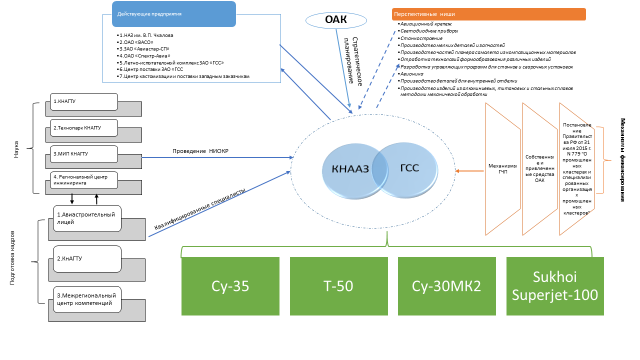 Рисунок 2.1.2 – Авиационный кластерЭффективность авиационного кластераВложения в создаваемый кластер (предельная величина с учетом мер государственной поддержки) - 7,175 млрд. рублей. Добавленная стоимость - 2 млрд. рублей. Налоговые отчисления (оценка) - 1 млрд. рублей. Рынок сбыта –международный рынок. Число вновь создаваемых рабочих мест - до 850 человек.Эффективность судостроительного кластераВложения в  создаваемый кластер (предельная величина с учетом мер государственной поддержки) - 1,175 млрд. рублей. Добавленная стоимость 200 млн. рублей. Налоговые отчисления (оценка) - 400 млн. рублей. Рынок сбыта –международный рынок. Число вновь создаваемых рабочих мест - 850 человек.Рисунок 2.1.3 – Судостроительный кластер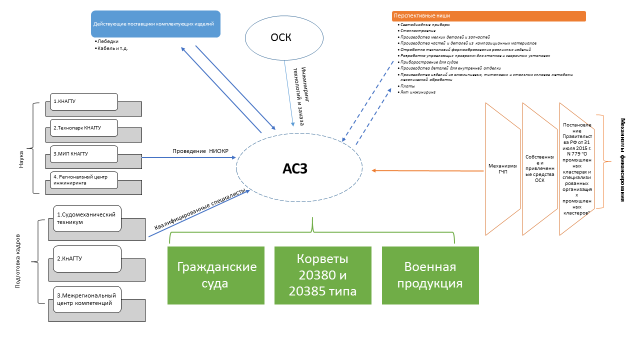 Агропромышленный кластерСущественный уровень дефицита в целом по Хабаровскому краю в таких сферах, как производство молочных продуктов, мясной продукции, овощей и др., обуславливают актуальность и целесообразность реализации на территории города Комсомольска-на-Амуре проекта по созданию агропромышленного комплекса. Активное развитие инфраструктурных объектов, обеспечивающих рост производства сельскохозяйственной продукции на территории г. Хабаровска, формирующего доминирующий уровень производства в рассматриваемом секторе экономики по Хабаровскому краю, не позволит покрыть сформировавшийся дефицит. Таким образом существует возможность создания Агропромышленного кластера с учетом реализации мероприятий Долгосрочного плана комплексного социально-экономического развития города Комсомольска на Амуре № 704 –р от 18.04.2016 года п 33.На рисунок 2.1.4 схематично представлен предлагаемый вариант кластера.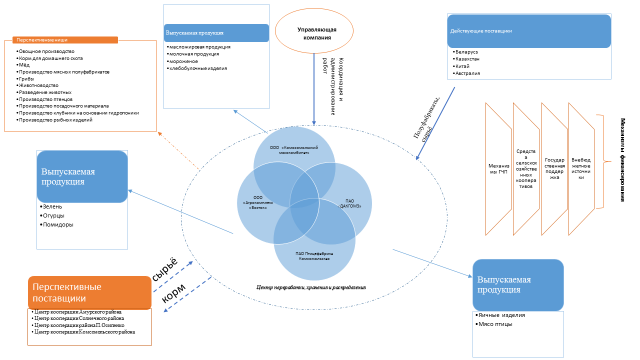 Рисунок 2.1.4 – Агропромышленный кластерЭффективность агропромышленнного кластераВложения в создание кластера (предельная величина с учетом мер государственной поддержки) - 1 млрд рублей. Добавленная стоимость 200 млн. рублей. Налоговые отчисления (оценка) - 400 млн. рублей. Рынок сбыта – город Комсомольск-на-Амуре, Хабаровский и Приморский  края, рынок Западной и Восточной Сибири. Число вновь создаваемых рабочих мест - 4000 человек.Кластер промышленности строительных материаловВ рамках реализации Долгосрочного плана комплексного социально-экономического развития активными темпами до 2025 года в городе развернется стройка социально значимых проектов, будут создаваться новые производства на территории ТОСЭР и реализовываться другие мегапроекты, таким образом уже в краткосрочном-среднесрочном периодах возникнет острая потребность в строительных материалах. Опыт других регионов, имеющих комплексные программы и планы, в частности Сочи и Казани, показывает, что полноценная программа развития невозможна без соответствующей организации подготовки строительной базы основы.Однако на данный момент времени в г. Комсомольске-на-Амуре прекратили существование практически все предприятия строительной отрасли (пять заводов ЖБИ объемом более 300 тыс. м³, завод керамзитного гравия, деревообрабатывающий комбинат и комбинат домостроения 146 тыс.м³, пять кирпичных заводов мощностью 59 млн. штук кирпича).Необходимо отметить, что по производству ЖБИ и бетона есть возможность существенного увеличения мощностей до 90%.Схема кластера представлена на рисунке 2.1.5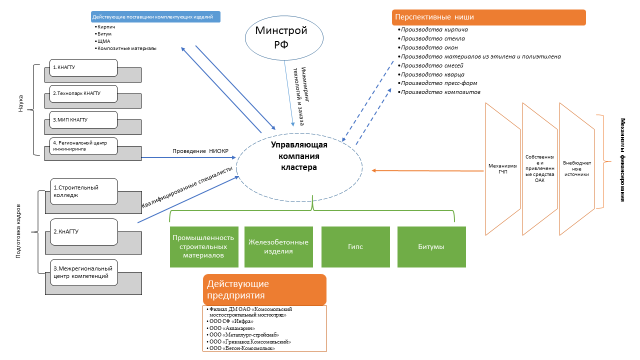 Рисунок 2.1.5 - Кластер промышленности строительных материалов Эффективность строительного кластераВ годовом эквиваленте:- вложения в  строительный кластер (предельная величина с учетом мер государственной поддержки) - 900  млн. рублей;- добавленная стоимость - 160 млн. рублей;- налоговые отчисления (оценка) - 300 млн. рублей;- рынок сбыта – город Комсомольск-на-Амуре, Хабаровский и Приморский  края, рынок Западной и Восточной Сибири;- число вновь создаваемых рабочих мест - до 1000 человек.Туристический кластерВ рамках выполнения пункта 3.3 распоряжения Правительства Хабаровского края от 10 февраля 2016 г. № 66-рп «О ходе реализации государственной программы Хабаровского края «Развитие внутреннего и въездного туризма в Хабаровском крае (2013-2020 годы) и задачах по ее реализации на 2016 год»», в целях содействия формированию современной конкурентоспособной индустрии туризма и гостеприимства, создания  условий для ускоренного развития туризма в городском округе, расширения спектра и повышения качества услуг, оказываемых российским и иностранным туристам, повышения инвестиционной привлекательности туристической отрасли города Комсомольска-на-Амуре, увеличения вклада туризма в социально-экономическое развитие муниципального образования утверждена Концепцию создания Туристско-рекреационного кластера «Комсомольский». Схема кластера представлена на рисунке 2.1.6.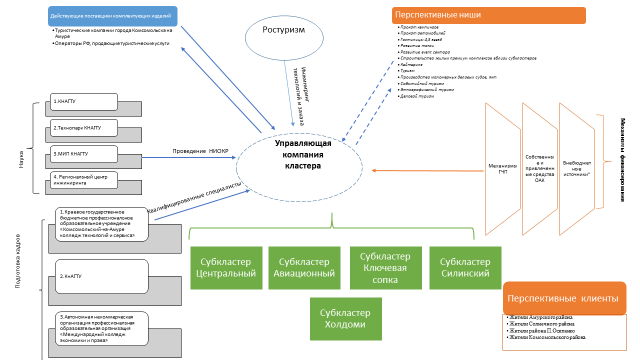 Рисунок 2.1.6 – Туристический кластерЭффективность туристического кластераВложения в  туристический кластер (предельная величина с учетом мер государственной поддержки) - 5,5  млрд. рублей. Добавленная стоимость  600 млн. рублей. Налоговые отчисления (оценка) - 1 млрд. рублей. Рынок сбыта –город  Комсомольск-на-Амуре, рынок Хабаровского края и Приморского края, рынок Западной и Восточной Сибири. Число вновь создаваемых рабочих мест - 6000 человек.Нефтехимический кластерОпыт развития российских территорий, на которых расположены крупные нефтеперерабатывающие заводы, такие как Ямало-Ненецкий автономный округ, г.Тобольск показывает, что наличие широких фракции углеводородов является основой для развития технопарков, малых инновационных производств, которые составляют серьезную основу для инновационно-технологического развития региона (рисунок 2.1.7).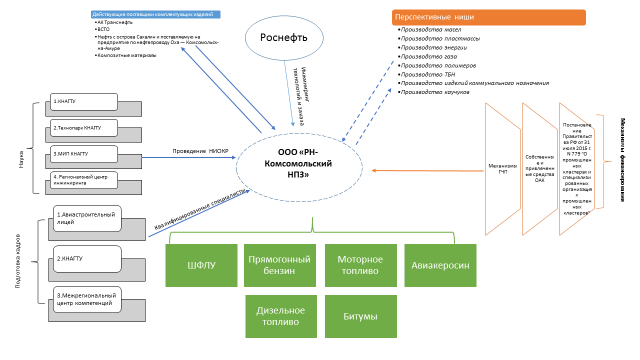 Рисунок 2.1.7 - Нефтехимический кластерЭффективность нефтехимическое  кластераВложения в  нефтехимический кластер(предельная величина с учетом мер государственной поддержки) - 1,0  млрд. рублей. Добавленная стоимость  200 млн. рублей. Налоговые отчисления (оценка) - 400 млн. рублей. Рынок сбыта –международный рынок. Число вновь создаваемых рабочих мест - до 200 человек.It-кластер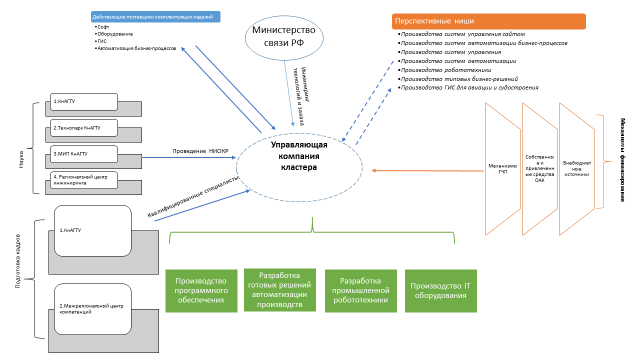 Рисунок 2.1.8 – IT-кластерЭффективность IT-кластера:Вложения в  It-кластер (предельная величина с учетом мер государственной поддержки) - 100  млн. рублей. Добавленная стоимость  4 млн. рублей. Налоговые отчисления (оценка) - 40 млн. рублей. Рынок сбыта –город Комсомольск-на-Амуре, рынок Хабаровского края и Приморья, рынок Западной и Восточной Сибири. Число вновь создаваемых рабочих мест - до 40 человек.Формирование IT-кластера наиболее важно для развития высокотехнологичных производств, стимулирования инноваций, создание малых производств в области информационных технологий.Кроме того, существует возможность выполнения в рамках кластера ряда работ, которые в настоящее время осуществляются сторонними организациями, расположенными вне г.Комсомольска-на-Амуре.  Созданию IT-кластера способствует наличие подготовки в КнАГТУ кадров по специальности «Информационные технологии», «Защита информации».При расширении числа участника кластера в будущем возможно созданием специализированной управляющей компании, которая будет ответственна за этот процесс.Учитывая необходимость привлечения дополнительных инвестиционных средств, перспективным механизмом может стать механизм муниципально-частного партнерства, который в настоящее время чрезвычайно слабо задействован в системе социально-экономического развития  г.Комсомольск-на-Амуре.2.2 Целевое видение, индикаторы достижения целей, ожидаемые результаты реализации СтратегииГород Комсомольск-на-Амуре сравнительно молодой населенный пункт на карте нашей страны, годом его основания является 1932 год, соответственно своё столетие он будет праздновать в 2032 году.С самого начала своего существования он притягивал к себе внимание всех жителей СССР — он воплощал образцовый город коммунистического будущего, построенным комсомольцами-добровольцами. О городе и его событиях постоянно снимали репортажи и писали статьи (от быта первостроителей до возведения очередного завода). О его строительстве и организации написано немало литературных произведений, снято художественных и документальных фильмов. Исторически сложившееся название - город Юности, этот титул до сих пор применяется по отношению к г.Комсомольску-на-Амуре в различных публицистических произведениях, названиях местных фирм и т.д.За относительно короткий промежуток времени город, благодаря построенным промышленным гигантам, стал одним из главных индустриальных центров Дальнего Востока.Город привлекал к себе молодых жителей со всех концов страны, так как мог гарантировать наличие хорошо оплачиваемого места работы на промышленных заводах.Город и по сей день не сдает своих позиций в развитии промышленного сектора и до сих пор является центром авиастроительной, судостроительной, металлургической и нефтеперерабатывающей промышленности Дальнего Востока.Несмотря на такие успехи в развитии, в текущем тысячелетии основной проблемой города является ежегодный отток населения, основным костяком, уезжающих из города, является молодое население, что, в свою очередь, усугубляет общероссийскую проблему нехватки высококвалифицированных специалистов, необходимых для производства в городе.В декабре 2015 года после послания Президента Российской Федерации В.В.Путина Федеральному Собранию, г. Комсомольск-на-Амуре стал позиционироваться в медиа-пространстве, как город Президентского внимания. В своем послании Президент отметил, что городская среда, а это касается и общего облика города, и объектов спорта, культуры, учреждений здравоохранения, образования, всё это не соответствует потенциалу Комсомольска-на-Амуре, в том числе поэтому сюда трудно привлекать молодых многообещающих профессионалов, в которых остро нуждаются предприятия региона.Стратегические видение и главная цель являются глобальным ориентиром и позиционированием города к столетнему юбилею, который будет праздноваться в 2032 году.Комсомольск-на-Амуре - город, на гербе которого изображен реальный человек, соответственно, ключевой ориентир и высшая базовая ценность Стратегии - это человек – неповторимая и свободная личность, осознающая ответственность за распоряжение своей свободной волей не только перед собой и окружающими, но и перед будущими поколениями. Человеческий капитал – основа современной экономики, ключ к успеху в глобальной конкуренции. Мерой успешности развития любой территории является качество жизни его населения, количество и качество накопленного и успешно функционирующего человеческого капитала. Поэтому главной целью Стратегии выступает формирование комфортной городской среды, обеспечивающий высокий уровень жизни и качество жизни населения на основе развития инновационного образовательного и исследовательского комплекса и формирование устойчивого кластера высокотехнологичных производств, создание территорий с благоприятным инвестиционным климатом для стейкхолдеров.Приоритеты и цели развития города Комсомольска-на-Амуре согласованы с приоритетами и целями развития Российской Федерации,  Хабаровского края, сформулированными в таких документах как: Послание Президента Российской Федерации Федеральному Собранию Российской Федерации, Концепция долгосрочного социально-экономического развития Российской Федерации на период до 2020 года, Стратегия национальной безопасности Российской Федерации до 2020 года, Доктрина продовольственной безопасности Российской Федерации, Стратегия государственной национальной политики Российской Федерации на период до 2025 года, а также в других долгосрочных отраслевых стратегиях, концепциях и доктринах, принятых и утвержденных на федеральном уровне. Внутренняя структура Стратегии социально –экономического развития города Комсомольска-на-Амуре описывается моделью «5+8+2», суть которой в следующем:- проводится анализ двух округов в городе Комсомольске-на-Амуре;- исследуются 8 направлений развития;- оцениваются 5 ключевых компонентов (Стратегических приоритетов второго уровня), которые воздействуют на развитие города Комсомольска-на-Амуре.В рамках Стратегии обобщенно были выделены три взаимосвязанных стратегических приоритета первого уровня: - Стратегия накопления человеческого капитала - формирование и накопление человеческого капитала, создание комфортного пространства для жителей города, создание условий и материальной базы для роста благосостояния граждан, уникальной геоинформационной среды и общественного пространства; - Стратегия экономического развития - создание экономических отношений и общественных институтов, при которых человеческий капитал востребован экономикой и может успешно функционировать.- Пространственное развитие - сбалансированное социально-экономическое развитие районов города, создание технологической, политической, общественной основы для сбалансированного развития.В рамках 3 стратегических приоритетов первого уровня выделены 5 стратегических приоритетов второго уровня (рисунок 2.2.1). Индикаторы их достижения Стратегии социально-экономического развития городского округа «Город Комсомольск-на-Амуре» представлены в Приложении Б. Рисунок 2.2.1 – Единая система Стратегических приоритетов 1-го и 2-го уровнейВ рамках поставленных целей и задач и для планомерного развития городской среды необходимо не только привлечение инвестиций и человеческих ресурсов, но и создание привлекательного имиджа города.Продвижение имиджа города является не менее важной деятельностью, чем реальная политика местных властей. Развивать и преобразовывать городскую среду недостаточно, необходимо еще и своевременно доносить данные сведения до аудитории.Таким образом на ближайшее время перед властями города стоит серьезная задача по созданию положительного имиджа города.Для создания и популяризации положительного имиджа необходимо провести ряд мероприятий по продвижению города и определить цели и задачи формирования имиджа города. Для г. Комсомольска-на-Амуре такими являются:- привлечение инвестиций на территорию города;- препятствие оттоку талантливой молодежи и высококвалифицированных кадров;- развитие культурного, развлекательного, научного и делового туризма;- получение государственной поддержки за счет включения города в краевые и федеральные программы;- повышение внутрирегиональной и межрегиональной кооперации с другими муниципальными образованиями.Объектом формирования имиджа города выступают целевые группы, взаимодействие с которыми направлено на достижение целей, поставленных перед городом. В ходе формирования нового имиджа города среди его непосредственных жителей, стоит помнить о том, что придется корректировать уже сложившийся образ, который не у всех может быть положительным, а не создавать новый в сознании, не обременённый какими-либо стереотипами и убеждениями.Перед тем как приступить к разработке имиджа города необходимо получить актуальную информацию о внешней и внутренней среде города через проведение маркетинговых исследований, социологического опроса целевых групп, проведение фокус-групп и круглых столов на данную тематику и т.д.После этого необходимо определить позиционирование города для различных целевых групп, т.е. сформировать представления о текущей позиции г.Комсомольск-на-Амуре среди других городов.Разработка позиции города основывается на его природных, демографических, историко-культурных, экономических, информационных особенностях и качества руководства.Позиционирование города осуществляется с учётом конкретной целевой группы, для которой предлагаются преимущества и уникальности территории. Имидж города в сознании целевых групп складывается на основе прямого и косвенного восприятия. Прямое восприятие происходит на основе личного опыта и впечатлений о городе, а косвенное восприятие основано на получение имиджеформирующей информации через влияние СМИ, Интернет-ресурсов и слухов, распространяемых членами общества.Основным принципом работы со средствами массовой информации должно быть налаженное взаимодействие с журналистами. Необходимо оперативно передавать информацию, в первую очередь, журналистам местных газет и телевидения, местным блоггерам обо всех позитивных событиях, происходящих в городе для формирование городского патриотизма и повышение гражданской инициативы, так как жители являются ретрансляторами его имиджа, автоматически формирующего косвенное впечатление о месте своего проживания у жителей других городов.Но не только Администрация города Комсомольска-на-Амуре и его жители должны выступать главными инициаторами и распространителями положительного имиджа, но и:- региональные и городские организации, оказывающие поддержку малому и среднему бизнесу;- Агентство инвестиций и развития города Комсомольск-на-Амуре;- местные учебные заведения;- туристические и гостиничные центры;- представители горда за его пределами;- Агентство по развитию человеческого капитала на Дальнем Востоке;- Министерство по развитию Дальнего Востока и т.д.Для привлечения новых предприятий город должен активней освещать на региональных и федеральных специализированных сайтах, и Интернет-площадках свои программы по поддержки местного бизнеса. Кроме того, для привлечение иностранных партнеров необходимо выпускать информационные буклеты и инвестиционные гиды на английском и китайских языках и перевести основные сайты, касающиеся привлечения потенциальных инвесторов, на иностранные языки.2.3. Сценарии и этапы реализации СтратегииС учетом выявленных возможностей развития экономики города Комсомольска-на-Амуре определены три возможных сценария долгосрочного развития. Каждый из рассматриваемых сценариев предполагает создание и развитие в городе территории опережающего социально-экономического развития (ТОСЭР) «Комсомольск» (2016-2018гг.):- инерционный сценарий развития – сценарий жестких ресурсных ограничений ориентирован, преимущественно, на преодоление наиболее острых фаз экономического развития;- базовый сценарий развития (сценарий умеренных ресурсных ограничений) исходит из того, что будут осуществлены необходимые меры, направленные на стимулирование новых форм организации макроэкономических процессов, ориентированных на интенсификацию роста в секторе малого и среднего предпринимательства;- оптимистический сценарий (сценарий мягких ресурсных ограничений) предполагает быстрое и эффективное развитие механизмов ТОСЭР и реализацию органами местного самоуправления г. Комсомольска-на-Амуре политики максимального стимулирования экономического роста. Данный сценарий характеризует максимально возможные темпы социально-экономического развития города на основе достижения высокой конкурентоспособности и обеспечения качественного экономического роста.Различие сценариев вытекает из внутренних факторов, разной модели поведения бизнеса и органов местного самоуправления.Логика формирования сценариев базируется на общеэкономических трендах развития национальной экономики и ее основных макроэкономических параметрах, формирующих динамику экономического роста в субъектах Российской Федерации и, соответственно, ее муниципальных образованиях. При этом каждый сценарий дополняется специфическими параметрами развития с учетом их индивидуальных особенностей, предполагающих механизмы воздействия на динамику экономического развития города.Обусловленность полагания при разработке прогнозных сценариев развития на базовые параметры развития экономики Российской Федерации определена исходя из Федерального закона «О стратегическом планировании в Российской Федерации» №172 от 28.06.2014г. В соответствии со статьей 33 Закона прогноз социально-экономического развития субъекта Российской Федерации на долгосрочный период разрабатывается на основе прогноза-социально-экономического развития Российской Федерации и данных, предоставляемых органами исполнительной власти субъекта Российской Федерации и органами местного самоуправления.Таблица 2.3. 1 - Основные характеристики сценариев долгосрочного экономического развитияКаждый из сценариев основывается на программе развития ТОСЭР «Комсомольск». Оптимистический сценарий предполагает активное использование механизмов экономического стимулирования, а также быстрое развитие инвестиционных площадок, расположенных на территории опережающего социально-экономического развития города. Этот сценарий характеризует максимально возможные среднесрочные и долгосрочные темпы развития малого и среднего предпринимательства. «Внешние» условия определяются отсутствием финансового кризиса в российской экономике и реализацией государством политики максимального стимулирования экономического роста.Инерционный сценарий исходит из внутренней политики органов местного самоуправления, направленной на преодоление наиболее кризисных проявлений экономического развития города. Предполагается пассивное стимулирование малого и среднего бизнеса. На инвестиционных площадках ТОСЭР реализуются лишь проекты якорных резидентов.Базовый сценарий является промежуточным и основывается на политики активного стимулирования развития МСП. При этом ТОСЭР «Комсомольск» не предполагает интеграцию на его инвестиционные площадки субъектов малого и среднего предпринимательства, за исключением проектной группы якорных резидентов. 2.4 Моделирование социально-экономического развития (оценка финансовых ресурсов, необходимых для реализации Стратегии) Корректировка основных макроэкономических параметров прогноза социально-экономического развития г. Комсомольска-на-Амуре на период до 2032 года осуществлялась с учетом уточненных данных Министерства экономического развития РФ по развитию российской экономики, а также с учетом моделирования макроэкономических параметров развития г. Комсомольск-на-Амуре и принятых Правительством РФ государственных программ и стратегических документов, включающих в себя создание и развитие на территории города территории опережающего социально-экономического развития (ТОСЭР) «Комсомольск».Прогноз социально-экономического развития г. Комсомольска-на-Амуре на период до 2032 года разработан в составе трех основных сценариев долгосрочного развития: инерционного, базового и оптимистического. Кроме того, учитывая большую зависимость экономики города от перспектив и динамики развития территории опережающего социально-экономического развития «Комсомольск», сценарные варианты проработаны с различной эффективностью и интенсивностью развития ТОСЭР.Базовый и оптимистический сценарии предполагают продолжение активных институциональных преобразований, направленных на улучшение делового климата, развитие конкуренции, повышение качества и эффективности корпоративного и государственного управления в сфере развития малого и среднего предпринимательства. Инерционный сценарий сформирован исходя из концепции экономической политики органов местного самоуправления города, ориентированной на реализацию механизмов антикризисного управления. Инерционный сценарий (вариант 1) характеризуется умеренными долгосрочными темпами роста экономики РФ, а также консервативными параметрами реализации механизмов ТОСЭР «Комсомольск», предполагающими формирование и развитие на территории инвестиционных площадок исключительно якорных резидентов:Данный сценарий не предполагает активной фазы интенсификации инструментов развития субъектов малого и среднего предпринимательства. Базовый сценарий (вариант 2) характеризуется повышенными импульсами инвестиционного развития и усилением инновационной направленности экономического роста Российской Федерации. Функционирование ТОСЭР «Комсомольск» базируется на консервативных параметрах развития, основанных на узконаправленных направлениях экономического роста, в соответствии с программами якорных резидентов инвестиционных площадок. Данный сценарий дополняется созданием комплекса малых и средних предприятий, ориентированных на производство импортозамещающей продукции продовольственного и непродовольственного назначения.Оптимистический сценарий (вариант 3) характеризуется форсированными темпами роста экономики РФ.Сценарий носит прорывной характер и предусматривает полномасштабную реализацию всех задач и механизмов территории опережающего социально-экономического развития «Комсомольск», основанных на активном развитии субъектов малого и среднего предпринимательства, как на территории ТОСЭР, так и в пределах экономики города в целом.Основные сценарные параметры развития показатели прогноза социально-экономического развития г. Комсомольска-на-Амуре на 2015 – 2032 годы представлены в таблице 2.4.1.1. В блоке, характеризующем параметры развития экономики города, отражены параметры роста, основывающиеся исключительно на развитии механизмов ТОСЭР.Таблица 2.4.1.1 - Основные сценарные параметры развития показатели прогноза социально-экономического развития г. Комсомольска-на-Амуре на 2015 – 2019, в темпах роста Основные показатели прогноза социально-экономического развития г. Комсомольска-на-Амуре на 2016-2032 годы представлены в таблице 2.4.2.Таблица 2.4.2 - Основные показатели прогноза социально-экономического развития г. Комсомольска-на-АмуреОценка финансовых ресурсов, необходимых для реализации Стратегии представлена в Плане мероприятий.3 ПРИОРИТЕТНЫЕ НАПРАВЛЕНИЯ И ЗАДАЧИ СОЦИАЛЬНО-ЭКОНОМИЧЕСКОЙ ПОЛИТИКИ МУНИЦИПАЛЬНОГО ОБРАЗОВАНИЯ ГОРОДСКОЙ ОКРУГ «КОМСОМОЛЬСК-НА-АМУРЕ»3.1 Стратегия накопления человеческого капитала г Комсомольска-на-АмуреЧеловеческий капитал – один из важнейших факторов экономического роста территории. Под человеческим капиталом понимается совокупность знаний и способностей, которые способствуют росту производства и производительности труда, повышению личного благосостояния населения.  Процесс формирования и накопления человеческого капитала требует от самого человека и всего общества значительных усилий и затрат. Накопленный человеческий капитал выступает главным многокомпонентным фактором формирования и развития инновационной экономики и экономики знаний и обеспечивает ее конкурентоспособность. В этой связи первый стратегический приоритет Стратегии - повышение качества человеческого капитала. На процесс достижения цели по развитию человеческого капитала оказывает влияние широкая группа факторов социально-экономического состояния и развития. Так, на процессы формирования и накопления человеческого капитала влияют компоненты, определяющие качество жизни населения. К ним, прежде всего, относятся уровень жизни населения, доступность жилья и состояние сферы жилищно-коммунального хозяйства, состояние здравоохранения, качество и доступность образования, уровень развития сферы культуры и отдыха, а также уровень развития транспортной инфраструктуры, экологической и общественной безопасности.Анализ текущего состояния и проблемы по каждому из направлений в Стратегии накопления человеческого капитала приведен в разделах 1.1 и 1.2.  Ниже будут сформулированы целевое видение, задачи, а также шаги и мероприятия, направленные на решение имеющихся на сегодняшний день проблем в рассматриваемых сферах и дальнейшее их развитие. Динамика населенияВ Хабаровском крае и г. Комсомольске-на-Амуре принят и реализуется ряд программных документов, напрямую и косвенно влияющих на улучшение демографической ситуации. Среди них государственные программы «Развитие здравоохранения Хабаровского края» на 2013 - 2020 годы, «Развитие рынка труда и содействие занятости населения Хабаровского края» на 2013 - 2020 годы, «Развитие жилищного строительства в Хабаровском крае» на 2013 - 2020 годы, муниципальные программы «Развитие молодежной политики городского округа «Город Комсомольск-на-Амуре» на 2016 - 2020 годы», «Обеспечение качественным жильем» на 2014-2018 годы и др.Основные принципы демографической политики г.Комосомольск-на-Амуре: единство целей федеральной, региональной и муниципальной демографической политики;  комплексный подход к решению задач демографического развития (по всем направлениям: естественное воспроизводство населения, миграция и с учетом всех факторов социально-экономического состояния и развития); учёт особенностей демографического развития в зависимости от территориальной дифференциации социально-экономического и культурного развития; оперативное и упреждающее реагирование на изменение в демографическом развитии.Одной из целей Стратегии развития г. Комсомольска-на-Амуре в рамках первого приоритета выступает «Улучшение демографической и миграционной ситуации в городе. Обеспечение ежегодного естественного прироста населения и создание условий для обеспечения устойчивой положительной миграции населения».Для достижения указанной цели должны быть решены следующие задачи:- повышение роста рождаемости за счет снижения числа семей, не имеющих детей и роста числа семей, имеющих двух, трех и более детей;- снижение смертности населения, в том числе в трудоспособном возрасте и от управляемых в системе здравоохранения причин;- создание условий для удержания, в первую очередь, трудоспособного населения и высококвалифицированных специалистов в городе;- решение проблем дефицита трудовых ресурсов города за счет создания условий для привлечения и закрепления населения, в том числе высококвалифицированных специалистов.Основные направления действий и мероприятий для решения обозначенных задач:- пропаганда семейных ценностей, повышение информированности населения о мерах поддержки семей с детьми;- реализация мер по улучшению репродуктивного здоровья населения, применение вспомогательных репродуктивных технологий;- реализация мер по поддержке молодых семей, нуждающихся в улучшении жилищных условий;- развитие системы раннего выявления заболеваний и патологических состояний и факторов риска их развития;- профилактика заболеваний и формирование здорового образа жизни. Развитие первичной медико-санитарной помощи; - совершенствование оказания специализированной, включая высокотехнологичную, медицинской помощи, скорой, в том числе скорой специализированной, медицинской помощи, медицинской эвакуации;- содействие трудоустройству населения: содействие гражданам в поиске подходящей работы, а работодателям в подборе необходимых работников; содействие самозанятости безработных граждан; организация ярмарок вакансий и учебных рабочих мест; организация временного трудоустройства безработных граждан;- повышение конкурентоспособности граждан на рынке труда: организация профессиональной ориентации граждан в целях выбора сферы деятельности (профессии), трудоустройства, прохождения профессионального обучения и получения дополнительного профессионального образования;- развитие рабочих мест, повышение экономической заинтересованности предприятий, учреждений и организаций в продуктивных и гибких формах занятости населения;- обеспечение мер поддержки, включая компенсации и иные выплаты, предоставляемые работодателем работнику, привлеченному для трудоустройства из другого субъекта Российской Федерации в край;- мероприятия, направленные на создание комфортных условий для проживания, включая качество социальной среды, благоприятных условий для развития способностей каждого человека.Система образования - основа развитияРешающая роль в развитии человеческого капитала принадлежит образованию. Образование является одной из важнейших подсистем социальной сферы государства, призванной обеспечивать непрерывный процесс получения человеком систематизированных знаний, умений и навыков с целью их эффективного использования, в том числе в профессиональной деятельности. Одной из задач современной системы образования является задача по усилению коммуникативной функции между различными уровнями образования и между участниками рынка образовательных услуг и рынка труда, формированию площадок взаимодействия представителей бизнеса, гражданского общества, педагогов, ученых и экспертов.В крае принята и реализуется государственная программа «Развитие образования Хабаровского края» на 2013-2020 годы, кроме того, на территории г. Комсомольска-на-Амуре действуют муниципальные программы «Обеспечение качества и доступности образования на 2014-2018 годы» и «Развитие молодежной политики городского округа «Город Комсомольск-на-Амуре» на 2016-2020 годы».Одним из направлений повышения конкурентоспособности образовательной системы города должно выступать повышение качества школьного образования через построение модели инновационного развития системы общего образования. Главные составляющие и направления инновационного развития – это повышение качества образования, внедрение и применение инновационных образовательных технологий, создание условий для самоопределения и самореализации выпускников, предоставление возможности обучающимся старших классов одновременно с получением среднего общего образования пройти профессиональную подготовку по выбранным специальностям, в том числе с использованием инфраструктуры профессиональных образовательных организаций. Реализация указанных направлений позволит обеспечить целостность и в то же время гибкость образовательной деятельности, основанной на выявлении и развитии индивидуальных способностей ребенка, формировании умений и навыков самостоятельной образовательной и исследовательской деятельности учащихся.Важнейшим условием реализации модели инновационного развития системы общего образования является кадровое, а также учебно-методическое и материально-техническое обеспечение, соответствующее современным требованиям.В области развития профессионального образования в г. Комсомольске-на-Амуре действуют программы развития учреждений профессионального образования, в том числе успешно реализуются Программа стратегического развития Комсомольского-на-Амуре государственного технического университета на 2012-2016 годы, Стратегическая программа инновационного развития Амурского гуманитарно-педагогического государственного университета на период 2011-2020гг. Принципы развития системы образования г.Комсомольск-на-Амуре:-  усиление внимания к личности каждого обучающегося. Возможность реализации индивидуальных образовательных маршрутов, в том числе для одаренных детей;- раннее развитие и формирование начальных профессиональных компетенций;- обеспечение благоприятных условий для усиления интеграции различных уровней образования, обеспечения их преемственности;- согласованность системы профессионального образования с приоритетами социально-экономического развития округа и края, ее адаптивность к изменяющимся потребностям рынка труда;- расширение практики участия работодателей города, края, округа в образовательной и научной деятельности учреждений профессионального образования города;- создание благоприятных условий для развития способностей каждого человека;- обеспечение профессионального и творческого развития работников профессиональных образовательных организаций.В Стратегии развития г. Комсомольска-на-Амуре цель в рассматриваемой сфере определена следующим образом: «Развитие системы образования, обеспечивающей формирование человеческого капитала, соответствующего потребностям города, края и округа. Создание благоприятных условий для развития способностей каждого человека»Для достижения указанной цели должны быть решены следующие задачи:- повышение качества и доступности дошкольного образования;- повышение качества школьного образования через построение модели инновационного развития системы общего образования;- повышение доступности и качества дополнительного образования и воспитания детей;- повышение привлекательности обучения в учреждениях профессионального образования города за счет создания системы (структуры и объемов) подготовки кадров, оперативно реагирующей на изменяющиеся потребности рынка труда города, края и округа;- повышение участия и уровня заинтересованности работодателей города, края, округа к участию в образовательной и научной деятельности учреждений профессионального образования города;- повышение уровня материально-технического, особенно информационно-технологического, обеспечения образовательных учреждений;- повышение обеспеченности учебных заведений города высококвалифицированными педагогическими и научными кадрами.Основные направления действий и мероприятия для решения задач по развитию образования:- приведение содержания образовательной деятельности в дошкольных образовательных учреждениях в соответствие с Федеральным государственным образовательным стандартом дошкольного образования;- усиление взаимодействия образовательных дошкольных образовательных учреждений со учреждениями среднего образования. Обеспечение преемственности программ дошкольного и начального школьного образования, создание сквозных образовательных программ;- совершенствование форм и способов взаимодействия детского сада и семьи. Развитие службы консультативной помощи семьи в вопросах предшкольного образования;- повышение профессионального уровня педагогических работников образовательных организаций;- сохранение и расширение сети дошкольных образовательных учреждений в г. Комсомольске-на-Амуре;- совершенствование системы выявления и развития способностей и достижений учащихся, работы с одаренной молодежью;- создание на базе учреждений общего образования и развитие деятельности инновационных центров нового поколения, в задачи которых входит формирование инновационных площадок интеллектуального досуга и практической деятельности обучающихся и условий для развития индивидуальных способностей и интеллектуального потенциала каждого ребенка через практическую деятельность;- развитие системы профориентации и организация трудоустройства школьников на временные рабочие места в летнее время;- внедрение инновационных технологий обучения, направленных не только на освоение предметных знаний, но и на развитие компетенций (включая способности самостоятельно строить и корректировать свою учебно-познавательную и исследовательскую деятельность, умение вести поиск, отбор, обработку и анализ информации);- расширение спектра услуг учреждений дополнительного образования детей, в том числе за счет реализации дополнительных общеразвивающих программ технической направленности;- повышение профессиональной компетентности работников системы дополнительного образования;- мониторинг состояния и разработка прогнозных оценок рынка труда: сбор, обработка и анализ данных статистической отчетности в области содействия занятости населения, мониторинг трудоустройства выпускников профессиональных образовательных организаций и образовательных организаций высшего образования, расположенных на территории города, мониторинг увольнения работников в связи с ликвидацией организаций либо сокращением численности работников, а также их неполной занятости, мониторинг трудовой миграции, анализ спроса и предложения рабочей силы на рынке труда, разработка прогнозных показателей состояния рынка труда;- усиление взаимодействия органов местного самоуправления с министерствами края, иными органами исполнительной власти края, работодателями по вопросам определения текущей и перспективной потребности отраслей экономики города и края в целом в трудовых ресурсах; создания рабочих мест в рамках создания новых производств и инвестиционных проектов;- регулярная инвентаризация перечня программ профессиональных образовательных организаций и актуализация в соответствии с запросами работодателей;- совершенствование системы развития карьеры, создание базы индивидуальных образовательных траекторий выпускников профессиональных образовательных организаций, в том числе создание электронной базы данных выпускников профессиональных образовательных организаций и образовательных организаций высшего образования города. Поддержка деятельности Центров содействия трудоустройству выпускников, функционирующих на базе образовательных организаций высшего образования; - развитие деятельности многофункционального центра прикладных квалификаций на базе профессиональных образовательных организаций;- организация трудоустройства учащихся учреждений профессионального образования города на временные рабочие места;- поддержка фундаментальных и прикладных научных исследований по проблемам, представляющим интерес для края, в том числе совместных научных исследований с работодателями;- повышение уровня материально-технического обеспечения образовательных учреждений;- информатизация образования: развитие телекоммуникаций и внедрение информационных систем в сфере образования, развитие системы методической и кадровой поддержки процессов информатизации, расширение информационной открытости системы образования;- развитие кадровых ресурсов системы педагогического образования города (привлечение ведущих ученых и специалистов, организация регулярной переподготовки и стажировки руководящих и педагогических работников);- организация профессионального и творческого развития руководящих и педагогических работников профессиональных образовательных организаций;- поддержка молодых ученых и аспирантов стимулирование результативности их научной деятельности и закрепления в образовательных организациях.Второй стратегической целью в рамках первого приоритета Стратегии выступает «Создание комфортных условий для проживания и повышение качества жизни». Для достижения указанной цели в Стратегии предусмотрено решение задач по повышению эффективности системы здравоохранения, улучшению жилищных условий, развитию сферы культуры и отдыха.Сохранение здоровья и продление долголетияСтратегической целью развития системы здравоохранения Хабаровского края является создание условий для сохранения здоровья населения и выход на устойчивый положительный тренд медико-демографических показателей в условиях объективно существующих в регионе рисков ухудшения здоровья и снижения продолжительности жизни.Задачи развития здравоохранения Хабаровского края определены в государственной программе «Развитие здравоохранения Хабаровского края» на 2013-2020 годы. На территории г.Комсомольск-на-Амуре действует муниципальная программа «Развитие физической культуры и спорта в муниципальном образовании городском округе «Город Комсомольск-на-Амуре» на период 2014-2018 годы», в задачи которой входят привлечение различных групп населения городского округа к регулярным занятиям физической культурой и спортом, развитие инфраструктуры сферы физической культуры и спорта. Кроме того, на строительство ряда объектов здравоохранения в г. Комсомольске-на-Амуре предусмотрены средства в Долгосрочном плане комплексного развития г.Комсомольск-на-Амуре.Основные принципы развития здравоохранения г.Комсомольска-на-Амуре:- повышение доступности и качества первичной медико-санитарной помощи;- обеспечение приоритета системы раннего выявления и профилактики заболеваний, патологических состояний и факторов риска их развития; - развитие и повышение эффективности оказания специализированной, включая высокотехнологичную, медицинской помощи;- создание условий для привлечения и закрепления медицинских работников в отрасли здравоохранения;- укрепление материально-технической базы и развитие информатизации учреждений здравоохранения.В рамках реализации цели Стратегии «Создание комфортных условий для проживания и повышение качества жизни» предусмотрено решение следующей задачи «Создание условий для сохранения здоровья населения. Повышение качества медицинской помощи. Создание эффективной системы профилактики заболеваний и мониторинга здоровья». Основные направления действий и мероприятия для решения указанной задачи:- профилактика заболеваний и формирование здорового образа жизни. Развитие первичной медико-санитарной помощи;- совершенствование оказания специализированной, включая высокотехнологичную, медицинской помощи, скорой, в том числе скорой специализированной, медицинской помощи, медицинской эвакуации;- стимулирование привлечения и закрепления медицинских работников в отрасли здравоохранения, обеспечение социальной защиты и социальной поддержки, повышение качества жизни и престижа медицинских работников;- развитие и укрепление материально-технической базы учреждений здравоохранения; - комплексная информатизация учреждений здравоохранения города.Культура и социальное развитиеХабаровский край является не только образовательным, но и культурным центром Дальнего Востока. В г. Комсомольске-на-Амуре располагается ряд объектов культурного наследия, сформирована устойчивая система городских праздников, конкурсов, фестивалей, идет постепенное освоение учреждениями культуры и отдельными коллективами методов развития в современных рыночных условиях, расширяется спектр услуг, в том числе платных (социально-культурных и образовательных), оказываемых всеми учреждениями культуры, повышается востребованность населением города культурных услуг.В г. Комсомольске-на-Амуре принята и реализуется муниципальная программа «Развитие культуры в городском округе «Город Комсомольск-на-Амуре» на 2015 - 2019 годы». Ряд мероприятий в области совершенствования форм и методов организации отдыха детей предусмотрены в государственной программе «Развитие здравоохранения Хабаровского края» на 2013-2020 годы, муниципальных программах городского округа «Комсомольск-на-Амуре» «Обеспечение качества и доступности образования на 2014-2018 годы», «Развитие молодежной политики городского округа «Город Комсомольск-на-Амуре» на 2016 - 2020 годы». В Долгосрочном плане комплексного развития г. Комсомольска-на-Амуре, предусмотрено выделение средств из федерального бюджета и бюджета Хабаровского края на формирование туристско-рекреационного кластера «Комсомольский» и реконструкцию Драматического театра.В целях обеспечения равных возможностей для получения населением г. Комсомольска-на-Амуре соответствующих материальных и духовных ценностей, развития потенциала независимо от их индивидуальных и социальных различий в городе успешно реализуются муниципальные программы «Дополнительные меры социальной поддержки отдельных категорий граждан, семей с детьми городского округа «Город Комсомольск-на-Амуре» на 2014-2018 годы» и «Доступная среда» на 2014-2018 годы».Основные принципы развития культуры и прочих направлений социальной политики в г. Комсомольске-на-Амуре:- сохранение и рациональное использование культурно-исторического и природного наследия города;- становление и развитие системы внутреннего и въездного туризма, развитие современной высокоэффективной туристской инфраструктуры;- расширение спектра и повышение качества услуг в рассматриваемой сфере;- обеспечение равных возможностей для получения населением соответствующих материальных и духовных ценностей, развития потенциала независимо от их индивидуальных и социальных различий;- модернизация материально-технической базы учреждений рассматриваемой сферы.Задача по развитию сферы культуры и отдыха также включена в блок достижения цели Стратегии «Создание комфортных условий для проживания и повышение качества жизни».Основные направления действий и мероприятия для решения задачи по развитию сферы культуры и отдыха:- формирование туристско-рекреационного кластера «Комсомольский», включающего субкластеры: «Центральный»; «Ключевая сопка»; «Силинский»; «Авиационный»; «Холдоми» в соответствии с утвержденной в июне 2016 года Концепцией;- расширение спектра услуг в сфере культуры и искусств;- совершенствование форм и методов организации отдыха детей;- модернизация и укрепление материально-технической базы учреждений сферы культуры и отдыха.Рынок трудаОдним из важнейших условий накопления человеческого капитала является наличие широкого спектра возможностей для эффективного его применения.  В этой связи вопросы развития рынка труда и поддержки занятости носят особую актуальность в выработке мер стратегии накопления человеческого капитала.В Хабаровском крае и г. Комсомольске-на-Амуре реализуется ряд программных документов, напрямую и косвенно влияющих на рынок труда. Это государственная программа «Развитие рынка труда и содействие занятости населения Хабаровского края» на 2013-2020 годы, «Повышение мобильности трудовых ресурсов» на 2015-2017 годы, муниципальная программа «Развитие молодежной политики городского округа «Город Комсомольск-на-Амуре» на 2016-2020 годы» и др.Основные принципы развития рынка труда и миграционной политики г.Комосомольска-на-Амуре:- содействие экономической активности трудовых ресурсов;- обеспечение конкурентоспособности населения на рынке труда за счет создания системы подготовки кадров, оперативно реагирующей на изменяющиеся потребности рынка труда города, края и округа (обеспечение непрерывности образования, системы опережающей подготовки, переподготовки);- повышение экономической заинтересованности предприятий, учреждений и организаций в подготовке и повышении квалификации, продуктивных и гибких формах занятости населения;- создание условий для привлечения и закрепления трудоспособного населения, в том числе высококвалифицированных специалистов;- обеспечение эффективного взаимодействия органов местного самоуправления с министерствами края, иными органами исполнительной власти края, работодателями по вопросам определения текущей и перспективной потребности отраслей экономики города и края в целом в трудовых ресурсах;- функционирование системы долгосрочного планирования объемов рынка труда: мониторинг состояния и разработка прогнозных оценок рынка труда.Для преодоления проблем на рынке труда г. Комсомольска-на-Амуре в Стратегии предусмотрено решение следующих задач:- создание условий для удержания, в первую очередь, трудоспособного населения и высококвалифицированных специалистов в городе;- решение проблем дефицита трудовых ресурсов города за счет создания условий для привлечения и закрепления населения, в том числе высококвалифицированных специалистов;-  повышение привлекательности обучения в учреждениях профессионального образования города за счет создания системы (структуры и объемов) подготовки кадров, оперативно реагирующей на изменяющиеся потребности рынка труда города, края и округа;- повышение участия и уровня заинтересованности работодателей города, края, округа к участию в образовательной и научной деятельности учреждений профессионального образования город. В рамках решения указанных выше задач предусмотрены следующие основные направления действий и мероприятия по развитию рынка труда:- содействие трудоустройству населения: содействие гражданам в поиске подходящей работы, а работодателям в подборе необходимых работников; содействие самозанятости безработных граждан; организация ярмарок вакансий и учебных рабочих мест; организация временного трудоустройства безработных граждан;- повышение конкурентоспособности граждан на рынке труда: организация профессиональной ориентации граждан в целях выбора сферы деятельности (профессии), трудоустройства, прохождения профессионального обучения и получения дополнительного профессионального образования;- развитие рабочих мест, повышение экономической заинтересованности предприятий, учреждений и организаций в продуктивных и гибких формах занятости населения;- обеспечение мер поддержки, включая компенсации и иные выплаты, предоставляемые работодателем работнику, привлеченному для трудоустройства из других субъектов Российской Федерации;- мониторинг состояния и разработка прогнозных оценок рынка труда: сбор, обработка и анализ данных статистической отчетности в области содействия занятости населения, мониторинг трудоустройства выпускников профессиональных образовательных организаций и образовательных организаций высшего образования, расположенных на территории города, мониторинг увольнения работников в связи с ликвидацией организаций либо сокращением численности работников, а также их неполной занятости, мониторинг трудовой миграции, анализ спроса и предложения рабочей силы на рынке труда, разработка прогнозных показателей состояния рынка труда;- усиление взаимодействия органов местного самоуправления с министерствами края, иными органами исполнительной власти края, работодателями по вопросам определения текущей и перспективной потребности отраслей экономики города и края в целом в трудовых ресурсах; создания рабочих мест в рамках создания новых производств и инвестиционных проектов;- совершенствование системы развития карьеры, создание базы индивидуальных образовательных траекторий выпускников профессиональных образовательных организаций, в том числе создание электронной базы данных выпускников профессиональных образовательных организаций и образовательных организаций высшего образования города. Поддержка деятельности Центров содействия трудоустройству выпускников, функционирующих на базе образовательных организаций высшего образования;- развитие деятельности многофункционального центра прикладных квалификаций на базе профессиональных образовательных организаций;- развитие системы профориентации и раннего трудоустройства. Оценка ресурсов, необходимых для реализации мероприятий стратегии накопления человеческого капитала, их источники, а также ожидаемые результаты и критерии успеха применения мероприятий приведена в Плане мероприятий, направленных на достижение целей Стратегии развития г. Комсомольска-на-Амуре.3.2 Пространственное развитие г. Комсомольска-на-АмуреПространственным развитием г. Комсомольска-на-Амуре будет выступать сбалансированное социально-экономическое развитие районов города, создание технологической, политической, общественной основы для сбалансированного развития.В рамках Стратегии определены следующие задачи: - пространственное развитие территории;- развитие социальной инфраструктуры;- создание современной транспортной инфраструктуры;- создание современной инженерной инфраструктуры;- улучшение экологической обстановки  в городе и охрана окружающей среды;- защита территории от чрезвычайных ситуаций природного и техногенного характера.Таким образом, наиболее значимыми в пространственном развитии г. Комсомольска-на-Амуре определены следующие направления:- создание транспортно-транзитной системы, международного транспортного коридора; - ликвидация ветхого жилищного фонда, строительство на освободившихся площадках новых жилых зданий, деловых, финансовых, иных инфраструктур;- эффективное использование территорий города – выборочное уплотнение территорий существующих микрорайонов и кварталов в соответствии с нормативами плотности; размещение обслуживающих объектов в комплексе с существующими и новыми жилыми зданиями;- комплексная застройка и благоустройство районов жилищного строительства с полным инженерным оборудовании территории и строительством объектов социальной сферы, устройством спортивных и парковых зон;- обустройство территорий с сохраняемой существующей жилой застройкой путем создания автономных систем инженерного обеспечения в удалённых районах;- развитие системы городских зеленых насаждений и рекреационных и туристско-рекреационных территорий;- создание водозащитных и берегоукрепительных сооружений для защиты города от затопления, наводнения с учётом выполняемых гидрологических изысканий, организация водоотведения с участков, страдающих от подпора грунтовых вод; - разработка мероприятий по снижению негативного экологического воздействия источников загрязнения окружающей среды;- сокращение жилых зон, расположенных в производственных зонах, за счет развития обслуживающих и деловых функций, выведение жилых массивов за пределы санитарно-защитных зон;- развитие существующей транспортной инфраструктуры: развитие городской транспортной сети; строительство и реконструкция существующих автомобильных дорог; - исключение транзитного движения путем строительства объездной дороги;- выделение территорий для расширения зоны кладбищ.В качестве общегородского центрами притяжения населения рассматривается центр города и набережная реки Амур. Общегородской центр предлагается определить организующим ядром для всего города. Приоритетными направлениями освоения центра города можно определить:- строительство в зоне центра новых деловых, административных, спортивных объектов, культурно-образовательных и досуговых комплексов;- реконструкция и ремонт существующих объектов и жилищного фонда.При этом очень важно сохранение исторической планировочной структуры центра – исторических улиц, площадей, ансамблей, скверов и парков, ценных средовых фрагментов застройки при проведении современных градостроительных мероприятий.Вдоль крупных магистралей города можно расположить объекты, не требующие ценных городских территорий, разнообразные объекты торговли, современные торговые центры, крупные специализированные магазины, выставочные центры, оптовые базы, рестораны, кафе, бары и т.д. В качестве градоформирующего ланшафтно-архитектурного комплекса города также необходимо развитие и комплексное благоустройство зоны набережной р.Амур, с организацией рекреационной и обслуживающей зон вдоль набережной, развитием зеленой зоны, благоустройством зоны набережной с организацией досугово-развлекательных и спортивных комплексов, организации нового пляжа,  оснащение проектируемого пляжа капитальным зданием спасательной станции, строительства аквапарка. Для повышения привлекательности набережной для населения в рамках реконструкции  необходимо предусмотреть следующие мероприятия:- озеленение территории с учетом сезонов: вдоль тротуаров возможно озеленение сосновыми деревьями в сочетании с клумбами и вазами с цветами, что придаст колорит как в зимнее, так и в летнее время; - установка скамеек, рядом с которыми необходимо предусмотреть оборудование; для беспроводной зарядки;- благоустройство набережной;- строительство пешеходной и велосипедной инфраструктуры;- строительство смотровых площадок;-повышение общественной безопасности, внедрение системы видеонаблюдения;- строительство Центра отдыха и развлечений с аквапарком;- создание современной концепции освещения с применением энергоэффективных технологий.Помимо создания общегородского центра в качестве центров притяжения населения необходимо развить систему центров и подцентров в районах и микрорайонах города с:- организацией спортивных и природно-рекреационных зон вблизи и в составе жилых массивов;- строительством деловых зон, новых экологически безопасных мест приложения труда, зон для малого и среднего бизнеса вблизи районов массового жилищного строительства.С учетом наличия большого количества парков и скверов в городе, требующих восстановления, необходима фундаментальная реорганизация данных пространств для жителей города:- озеленение территорий;- строительство системы тротуаров в парках без нанесения ущерба существующим зеленым массивам;- установка скамеек, рядом с которыми необходимо предусмотреть оборудование для беспроводной зарядки;- бесплатный Wi-Fi;- установка фонтанов;-  строительство пешеходной и велосипедной инфраструктуры;-  повышение общественной безопасности, внедрение системы видеонаблюдения;- создание современной концепции освещения с применением энергоэффективных технологий;- рассмотрение возможности создания единой системы парков и скверов, соединенных между собой велосипедными и пешеходными дорожками;-  развитие сферы общественного питания;- увеличение мощности учреждений бытового обслуживания как для жителей, так и для гостей города;- размещение производственных и коммунально-складских объектов с соблюдением санитарных разрывов.Необходимые мероприятия:- новое многоэтажное строительство на территориях с наиболее благоприятной экологической ситуацией с учетом требований строительства в сейсмически опасных зонах;- размещение перспективной жилой застройки с учетом прохождения наличия дорожной сети;- выборочное уплотнение существующих кварталов в пределах действующих нормативов;- продолжение формирования и благоустройства районов нового малоэтажного строительства;- снос ветхого, малоценного неблагоустроенного фонда и замена его современной комфортной малоэтажной и многоэтажной застройкой, размещение на территории сноса жилых застроек, административных, социально-культурных здании, резервирования площадок для деловых, общественных, административно-культурных зданий;- организация освещения жилых районов, особенно зоны индивидуальной жилой застройки, при помощи энергосберегающего освещения;- при необходимости создание автономных систем инженерного обеспечения территорий с сохраняемой малоэтажной застройкой;- развитие существующих систем инженерной инфраструктуры, заключающееся не только в реконструкции уже существующих канализационных сетей и сооружений, но и в строительстве новых;- газификация жилищного фонда на территории муниципального образования городской округ «Город Комсомольск-на-Амуре»;- вынос жилого фонда и учреждений обслуживания (детские сады, больницы)  фонда  из санитарно-защитных зон  металлургического завода ОАО Амурсталь, ООО «РН-Комсомольский нефтеперерабатывающий завод», ПАО «Амурский судостроительный завод»;- рассмотрение возможности выноса из селитебной зоны в промзоны ряда предприятий, автотранспортных хозяйств, коммунальных объектов;-  ограничение застройки в западном направлении (шумовая зона аэропорта Хурба);- вынос за пределы существующей и перспективной застройки взлетной полосы аэродрома авиазавода, являющаяся источником шумового воздействия на жилые территории;- вынос железной дороги, проходящей через центр города за пределы жилых зон, либо для защиты жилой застройки от негативного влияния железной дороги разработка специальных мероприятий (шумозащитных экранов в виде вертикальных или наклонных стенок, шумозащитных окон и т.п.);- особое внимание необходимо уделить выделению мест парковки автомобилей в зонах жилых массивов;- защита территории жилой зоны  города от затопления, организация водоотведения с участков, страдающих от подпора грунтовых вод. Строительство жилых домов необходимо начинать с районов, свободных от зон затопления, а также имеющих развитую социальную и транспортную инфраструктуру;- в зонах с высоким риском затопления строительство объектов необходимо начинать после сооружения защитных сооружений;- приведение в соответствие  к текущим потребностям населения состояния парков культуры и отдыха, парков и скверов;- создание современной индустрии развлечений; развитие сети рекреации соответствующей современным требованиям (общественные пространства, лофты, резиденции штабы);- вовлечение в туристическую отрасль прилегающих территорий, расположенных около г. Комсомольска-на-Амуре;- создание планировочной связи городских объектов зеленых насаждений с лесопарковыми массивами зеленой зоны города и акваторий, озера Мылки, равномерное распределение объемов зеленых насаждений в планировочной структуре города;- расширение пешеходных зон, расширение немоторизованного велосипедного движения (по парковым и прибрежным зонам), обеспечивающих полную безопасность и комфорт пребывания жителей и гостей города;- расширение сети гостиничных услуг и сертификации гостиничных услуг требованиям времени (развитие сети 4 и 5 звездных гостиниц), расширение перечня предлагаемых услуг;- развитие сети проката автомобилей. Данная опция позволит значительно увеличить число деловых туристов в городе Комсомольск-на-Амуре;- развитие цифровой и телекоммуникационной инфраструктуры и цифровых сервисов в сфере туризма, к примеру, создание условий для присутствия сервисов, Uber, Gett и т.д. в городе для привлечения международных клиентов, что позволит значительно улучшить инвестиционную и деловую привлекательность для делового туризма г. Комсомольска–на-Амуре;- создание религиозно-этнографических и иных туристических  маршрутов с возможностью их сочетания с развлекательной составляющей (автомобильные, конные, пешие маршруты); - создание детских оздоровительных центров. Плановое мероприятие: строительство детского образовательно-оздоровительного центра «Детский городок» с круглогодичным пребыванием детей;- важным направлением развития туризма может стать развитие современных центров творчества основанной на робототехнических решениях, важной точкой притяжения является проект «Кванториум», который реализуются под патронажем Министерства связи Российской Федерации;- событийные мероприятия могут стать важным механизмом привлечения туристов, свежим примером является пример с фестивалем и брендом  Амур-Фиш-Фест который получил признание и 2 место в Национальной премии в области событийного туризма среди брендов Дальнего Востока во Владивостоке по Сибирскому и Дальневосточному Федеральным округам за яркий гастрономический дебют. Необходимо и в дальнейшем развивать данные мероприятия с учетом местного колорита и событий (День рыбака, День авиатора, День программиста, Масленница, Сабантуй и т.д.);- создание железной дороги до ГК Холдоми совместно с ОАО «РЖД», детской железной дороги также является тем проектом, который может помочь улучшить состояние туристко-рекреационной сферы.Необходимо определение градостроительной политики в отношении малонаселенных пунктов. Возможно разработка целевой программы «Переселение жителей из населенных пунктов с низкой плотностью населения и труднодоступных местностей муниципального образования городского округа «Город Комсомольск-на-Амуре».  Также развитие отдаленных поселков возможно на условиях частно–государственного партнерства ( инвестор получает земельные участки , и, в свою очередь, модернизирует сети до нормативного состояния для проживания населения). В рамках стратегического развития г. Комсомольск-на-Амуре особое внимание необходимо уделить обеспечению устойчивого и экологически безопасного развития территории, создание условий, обеспечивающих снижение антропогенного воздействия на окружающую среду, формирование комфортных условий проживания населения.  В рамках развития зон, содержащих объекты инженерной, транспортной и социальной инфраструктур, необходимо создание условий для беспрепятственного доступа маломобильных групп населения к данным объектам.При создании доступной для маломобильных групп населения среды жизнедеятельности необходимо обеспечивать:- возможность беспрепятственного передвижения с помощью трости, костылей, кресла-коляски, собаки-проводника;- создание внешней информации: визуальной, тактильной (осязательной) и звуковой. Реализация мероприятий, направленных на формирование благоприятной городской среды, сложный и достаточно длительный процесс. Его успех определяется деятельностью городских властей, служб города, проектировщиков и в большой мере зависит от заинтересованности и включенности в эту деятельность городского сообщества в целом. Особо важным фактором в развитии города является эффективное и ориентированное на результат взаимодействие государственных структур и частного сектора.Оценка ресурсов, необходимых для реализации мероприятий Стратегии пространственного развития, их источники, а также ожидаемые результаты и критерии успеха применения мероприятий приведена в Плане мероприятий, направленных на достижение целей Стратегии развития г.Комсомольск-на-Амуре.3.3 Экономическое развитие г. Комсомольска-на-АмуреЭкономическое развитие г. Комсомольска-на-Амуре включает в себя стратегические направления в концентрированном виде определяющие развитие малого и среднего предпринимательства, стимулирование инновационной активности, реализацию механизмов кластерной активации, совершенствование инвестиционной среды, а также развития сектор услуг.Все эти направления агрегировано приведены в разрезе 3 стратегических приоритетов экономического развития города, каждый из которых включает в себя набор целевых мероприятий и оценку ресурсов, необходимых для их реализации.Стратегические направления экономического развития.1. Переход на новый тип экономического развития, основанный на кластерной активации и роста инвестиционной активности, с использованием активных методов экономического стимулирования «умной экономики».Обеспечение роста конкурентоспособности экономики г. Комсомольска-на-Амуре на мировых и национальном рынках зависит от успеха предприятий и их органического встраивания в систему внешних и внутренних кооперационных связей. Таким образом важным условием в процессе достижения высоких конкурентных позиций является привлечение в бизнес-среду города крупных игроков в качестве технологических партнеров, обеспечивающих местному бизнес-сообществу процесс интеграции в систему воспроизводственных цепочек и разделения труда на принципах кооперирования. Сегодня в современных условиях хозяйствования наиболее действенным и эффективным механизмом стимулирования роста уровня конкурентоспособности является кластерная активация в приоритетных (ключевых) секторах экономики, формирующая, исходя из существующего опыта развитых стран, свыше 50% экономики территорий и обеспечивающая более 40% занятости на рынке труда. Кластерная активация включает в себя: - применение активных методов государственного регулирования экономического развития, включающих в себя, в частности, активную помощь органов исполнительной власти территории в вопросах кооперации крупного и малого бизнеса, защиту и стимулирование развития профильных местных производителей, интегрированных в кооперационные цепочки создания ценностей и т. п.;- межсекториальную интеграцию в процессе реализации кластерных инициатив;- формирование центров развития кластеров на основе развития технопарков, бизнес-инкубаторов, в том числе на базе действующих университетов;- развитие системы связей между ВУЗами и предприятиями по поводу создания инновационных бизнес-процессов и производств.В г. Комсомольске-на-Амуре созданы все условия для реализации экономической политики, основанной на механизмах кластерной активации:- наличие крупных стержневых предприятий и инфраструктурных объектов, обеспечивающих концепцию кластерного развития;- действенная инновационная инфраструктура, основанная на созданном в 1997 г. Технопарке КАС. Основными задачами которого на современном этапе развития являются:- создание условий, благоприятных для организации, развития и деятельности малых инновационных предприятий на базе высших учебных заведений;- передача технологий и результатов научно-исследовательских и опытно-конструкторских работ, изобретений и открытий ученых ФГБОУ ВПО «КнАГТУ» из вузовского сектора экономики в сектор промышленности.- одним из элементов инновационной инфраструктуры планируемых к реализации кластерных инициатив в г. Комсомольске-на-Амуре является организация и успешное функционирование в КнАГТУ сети малых инновационных предприятий;- создание Центра инжиниринга для субъектов малого и среднего предпринимательства Хабаровского края;- важная роль в развитии кластерных инициатив отводится создаваемой в городе ТОСЭР «Комсомольск».Приоритетные направления кластерных активаций в г. Комсомольске-на-Амуре в соответствии с принципами целесообразности, ресурсной и инфраструктурной обеспеченности, а также в соответствии со стратегическими направлениями развития города представлены в Приложении В.По результатам проведенного анализа выделены следующие основные задачи, требующие своего решения в целях эффективной реализации кластерных инициатив и интенсификации процессов роста инвестиционной активности в городе:- развитие механизмов кооперации малого и крупного бизнеса;- разработка приоритетных направлений финансирования развития инноваций. - разработка механизмов стимулирования открытия новых видов производств, относящихся к секторам экономики, интегрированных в кластеры;- организация мероприятий, направленных на балансировку рынка труда в целях удовлетворения растущего спроса на трудовые ресурсы;- развитие инвестиционной деятельности на территории г. Комсомольска-на-Амуре за счет предоставления муниципальной организационной поддержки субъектам инвестиционной деятельности;- инфраструктурное развитие инвестиционной привлекательности.Исходя из определенного перечня задач, в рамках рассматриваемого стратегического направления Стратегии «Переход на новый тип экономического развития, основанный на кластерной активации и роста инвестиционной активности, с использованием активных методов экономического стимулирования «умной экономики» сформирован состав ключевых мероприятий из числа определенных действующими региональными и муниципальными программами, а также дополненный исходя из логики новых направлений развития экономики города, предусматривающих кластерные активации.2. Создание благоприятных условий для развития субъектов малого и среднего предпринимательства.Выявленный дисбаланс между объемами поддержки развития МСП и уровнем его развития в г. Комсомольске-на-Амуре может означать о необходимости интенсификации институциональных направлений в рассматриваемой сфере. На текущий момент времени в г. Комсомольске-на-Амуре реализуется целый комплекс мер, направленных на поддержку развития субъектов предпринимательства федерального, регионального и муниципального уровней, предусматривающих как институциональные, так и конъюнктурные управляющие воздействия. К данным мерам относятся:- государственная целевая программа Хабаровского края «Развитие малого и среднего предпринимательства в Хабаровском крае на 2013 - 2020 годы»;- муниципальная программа «Содействие развитию малого и среднего предпринимательства в городском округе «Город Комсомольск-на-Амуре» на 2014-2018 гг.»;- муниципальная программа «Повышение инвестиционной привлекательности городского округа «Город Комсомольск-на-Амуре» на 2016-2018 годы»; и др.Данные программы предусматривают целый набор мероприятий и задач, решение которых обеспечивает развитие сектора малого и среднего предпринимательства в г. Комсомольске-на-Амуре. Это и создание благоприятных условий, способствующих конкурентоспособному развитию предпринимательства, и мероприятия, формирующие инфраструктурную обеспеченность развития МСП и целый ряд других.Вместе с тем текущие и перспективные особенности развития малого и среднего предпринимательства в г. Комсомольске-на-Амуре требуют определения дополнительных направлений, ориентированных на формирование институционального благоприятного климата в рассматриваемом секторе экономики. В связи с чем состав ключевых мероприятий содержит следующие направления и задачи:Задача 1. Институциональное обеспечение развития сектора малого и среднего предпринимательства.Основные мероприятия:- разработка дорожной карты «Встраивание субъектов МСП в цепочки поставщиков»;- разработка дорожной карты «Создание сбытовой и логистической инфраструктуры для МСП»;- разработка и реализация дорожной карты «Расширение привлечения субъектов МСП к контрактной системе в сфере закупок товаров, работ, услуг для обеспечения государственных и муниципальных нужд»;- создание и развитие портала «Дом предпринимателя» (с формированием разделов по принципу «одно касание»: развитие рынков сбыта; механизмы и институты поддержки предпринимательства; развитие человеческого капитала; инновационное предпринимательство; устойчивое природопользование; развитие инфраструктуры и пространства; привлечение финансирования);- повышение уровня информированности предпринимателей о мерах и программах поддержки (развитие интернет-коммуникации, создание систем информирования предпринимателей на базе многофункциональных центров предоставления государственных услуг, тиражирование лучших практик поддержки предпринимательства, развитие систем навигации по реализуемым мерам поддержки);- совершенствование системы непрерывной подготовки кадров для предпринимательства; расширение системы подготовки и переподготовки кадров всех уровней; разработка долгосрочных мер по укреплению профессионального довузовского, вузовского образования и привлечению бизнес-сообщества к подготовке кадров.Задача 2. Инфраструктурное обеспечение развития малого и среднего предпринимательства.Основные мероприятия:- создание новых и развитие имеющихся объектов инновационно-инвестиционной инфраструктуры поддержки предпринимателей; - обеспечение доступности инфраструктуры для предпринимателей; - развитие логистической инфраструктуры города.Задача 3. Финансовая поддержка субъектов малого и среднего предпринимательстваОсновные мероприятия:- обеспечение максимальной включенности региональных субъектов МСП в федеральные программы поддержки;- развитие альтернативных источников финансирования предпринимательских инициатив (краудфандинг, венчурное финансирование, государственное кредитование стартапов и пр.); - стимулирование развития предпринимательства в инвестиционно-финансовой сфере и сфере профессиональных услуг. 3. Экономическая политика, направленная на рост конкурентоспособности предприятий города на региональных, национальном и глобальном рынках.Цель - стимулирование бизнес-сообщества к повышению конкурентоспособности на внутреннем и внешних рынках.Экономическая политика повышения конкурентоспособности направлена на создание благоприятных условий для всех бизнес-участников, а также на выработку таких стимулов, которые бы обеспечивали развитие в приоритетных секторах экономики и направлениях. При этом экономическая стратегия должна опираться на развитие принципа замкнутого производственного цикла, обеспечивающего выпуск конечного продукта в ключевых секторах экономики на основе максимального использования промежуточной продукции местных производителей.Важным является выработать комплексный подход, позволяющий сконцентрировать ресурсы в соответствии с стратегическими направлениями развития. В качестве ключевого подхода выступает развитие механизмов кластерной активации.Постановка цели определяет решение следующих задач:Задача 1. Развитие механизмов кластерной активации в приоритетных секторах экономики с использованием активных методов координации со стороны органов местного самоуправления г. Комсомольска-на-Амуре.Основные направления:- разработка программы межведомственно-предпринимательской координации в процессе разработки кластерной политики;- вовлечение экономически активного населения в предпринимательскую деятельность, интегрированную в систему кооперационных (кластерных) связей;- разработка дорожной карты «Встраивание субъектов МСП в цепочки поставщиков»;- стимулирование инновационной активности в бизнес-среде на основе кооперации с образовательными учреждениями города;- реализация проекта «Развитие партнерских отношений в целях повышения конкурентоспособности высшей и профессиональной школы»;- развитие кадрового потенциала в соответствии с формирующимися потребностями на рынке труда.Рост конкурентоспособности предполагает, в рамках реализации экономической политики города, развитие комфортных условий для бизнеса, выраженных, в частности, в ускоренном доступе к сервису государственных услуг, оказываемых органами местного самоуправления муниципального образования. Исходя из этого к перечню решаемых задач, обеспечивающих достижение цели, поставленной в рамках рассматриваемого стратегического приоритета, отнесена: Задача 2 Повышение качества оказания государственных услуг субъектам предпринимательства с целью создания максимально комфортных условий ведения бизнеса.Основные направления:- развитие концепции информационного общества, способствующей максимальной включенности городских субъектов МСП в федеральные и региональные программы поддержки (создание систем информирования предпринимателей на базе многофункциональных центров предоставления государственных услуг);- развитие системы интернет-коммуникаций между органами местной власти и бизнес-сообществом;- разработка программы регулярной оценки эффективности муниципального управления и развития конкурентной среды в оценках бизнес сообщества города.Разработка унифицированных, адресных подходов, направленных на минимизацию профильной, к формирующимся кластерным подгруппам, административной «нагрузки»Достижение поставленной цели предполагает также и развитие секторов городской экономики, способных занять соответствующие открывающиеся и динамично развивающиеся рыночные ниши на внутреннем, региональных, национальном и глобальном рынках. Основные возможности открываются в сфере услуг, демонстрирующие лидирующую динамику на мировых и отечественном рынках. К ним необходимо отнести: информационные технологии, телекоммуникационный сектор, финансовые и профессиональные услуги и др. Рынок информационно-коммуникационных технологий занимает свыше 5% мирового ВВП, а к 2020 году на него будет проходиться 9%. Однако эти показатели не в полной мере отражают то влияние на мировую экономику и все сферы социальной жизни, которое оказывают в наше время ИКТ. Все более глубокое проникновение в экономику информационно-коммуникационных технологий повышает производительность труда, создают дополнительные рабочие места, ускоряет социально-экономическое развитие страны. Финансовые и профессиональные услуги – основа развития предпринимательской среды, основанная на аутсорсинге не профильных функциональных направлений для предприятий.Исходя из отмеченных приоритетов стратегического развития в качестве одной из стержневых задач в экономической политике города выступает:Задача 3 Развитие сферы услуг, конкурентоспособных на внутреннем и внешнем рынках, обеспечивающих замещение импорта через стимулирование развития локальных производств и секторов экономики.Основные направления:- развитие телекоммуникаций: интеграция в глобальную мировую телекоммуникационную сеть, формирование рынка услуг связи на базе использования международных стандартов, достижение баланса ключевых показателей эффективности связи – доступность, качество и надежность;- разработка муниципальной программы «Развитие сферы услуг»;- развитие системы, направленной на поддержку проектов формирования новой технологичной среды: «цифровая школа», электронные гипертекстовые учебники, сервисы открытого образования в сети, классы робототехники;- реализация концепции «Цифровой колледж города Комсомольск-на-Амуре»;- развитие грантовых программ по направлению «Информационно-коммуникационные технологии в сфере услуг».Важным элементом в обеспечении комфортных условий для развития бизнеса является реализация системы мер финансового стимулирования. Данный институт активизации является важным драйвером развития бизнес среды и интеграции экономически активного населения в предпринимательский сектор. Таким образом важной в процессе реализации экономической политики является:Задача.4 Стимулирование субъектов предпринимательства к расширению рыночной доли и повышению эффективности бизнеса.Основные направления:- повышение доступности финансовых ресурсов для субъектов МСП;- совершенствование механизмов стимулирования развития предпринимательства в инвестиционно-финансовой сфере;- совершенствование системы непрерывной подготовки кадров для предпринимательства; расширение системы подготовки и переподготовки кадров всех уровней; разработка долгосрочных мер по укреплению профессионального довузовского, вузовского образования и привлечению бизнес-сообщества к подготовке кадров;- создание и развитие программы муниципального стимулирования «Молодежное предпринимательство».4 МЕХАНИЗМЫ РЕАЛИЗАЦИИ СТРАТЕГИИ4.1 Система стратегического управления Система стратегического управления Стратегией-2032 включает в себя блоки организационного характера, систему мониторинга выполнения Плана мероприятий, а также общую схему, увязывающую соответствующие блоки в единый цикл стратегического управления. Принципиальная схема системы стратегического управления представлена на следующем рисунке 4.1.1.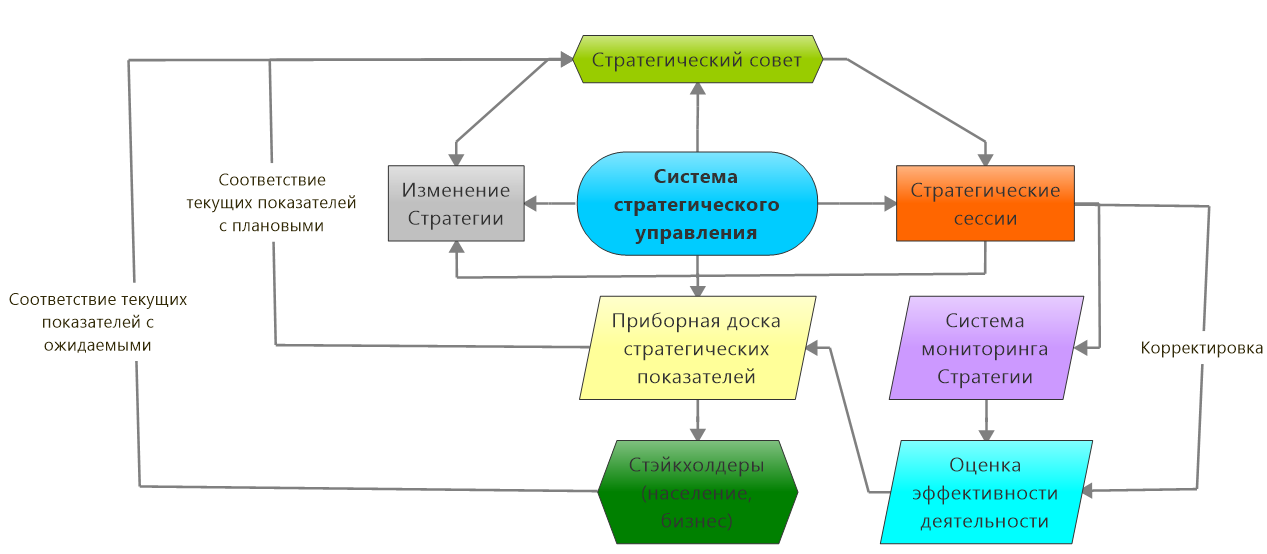 Рисунок 4.1.1 - Принципиальная схема стратегического управленияОрганизационные блоки системы стратегического управления включают в себя Стратегический совет, состоящий из трех комиссий и секретариата, который проводит регулярные стратегические сессии, по итогам которых в Стратегию могут вноситься коррективы. Система мониторинга включает в себя в качестве составных элементов параметрический мониторинг, мониторинг организационных механизмов, социологические оценки, функциональный мониторинг, мониторинг общественного участия в реализации стратегии (см. Положение о мониторинге реализации Стратегии), Стратегическую панель, где представлены ключевые показатели результатов реализации Плана мероприятий, и которая обеспечивает прозрачность выполнения Стратегии для всех заинтересованных сторон (население, инвесторы, бизнес).4.1.1 Стратегический советВ целях успешной реализации Стратегии социально-экономического развития г.Комсомольска-на-Амуре предлагается создать Стратегический совет г. Комсомольска-на-Амуре. Основной целью Стратегического совета является создание условий для того, чтобы выполнение Стратегии постоянно находилось в центре работы органов муниципального управления города, профессиональных и общественных организаций, предприятий, то есть всех тех субъектов, которые вовлечены в реализацию поставленных в Стратегии целей и задач.Возглавит Стратегический совет глава города Комсомольска-на-Амуре. Состав Стратегического совета формируется из представителей депутатского корпуса города, директоров (или их заместителей) крупных предприятий г. Комсомольска-на-Амуре, представителей научной общественности, в частности ректора КНАГТУ, деканов профильных факультетов и кафедр университета, представителей малого и среднего предпринимательства, общественных организаций. Кроме того, в Стратегический совет должны войти руководители Администрации города.4.1.2 Структура и функции Стратегического советаПредлагается следующая структура Стратегического совета:- комиссия по стратегическому прогнозированию и планированию;- комиссия по мониторингу реализации Стратегии;- комиссия по инвестициям в Стратегические проекты;- секретариат Стратегического совета.Основные функции Стратегического совета г. Комсомольска-на-Амуре заключаются в следующем:- проведение регулярных Стратегических сессий (в зависимости от категории, сессии проводятся ежеквартально и ежегодно),- подготовка и внесение изменений в Стратегию и План мероприятий по реализации Стратегии,- осуществление анализа и контроля хода реализации Стратегии,- внесение предложений по корректировке Стратегии в плане реализуемых в ее рамках инвестиционных проектов.Стратегический совет Комсомольска-на-Амуре проводит два вида сессий:- отчетные сессии, на которых рассматриваются ход выполнения Плана по реализации Стратегии;- стратегические сессии, на которых рассматривается сама Стратегия в целом, выявляются те ее разделы, которые требуют корректировки в связи с меняющимися условиями развития города.Отчетные сессии Стратегического совета проводятся ежеквартально. Сессии Стратегического совета эффективнее всего проводить по целевым направлениям Стратегии (транспорт, ЖКХ, дорожное строительство, инвестиции и т.д.) На сессии, которые проводятся по профильным направлениям Стратегии, приглашаются ответственные лица и специалисты, где заслушиваются отчеты о ходе выполнения Плана мероприятий Стратегии в части, касающейся темы отчетной сессии, выявляются наиболее острые проблемы, вносятся предложения по их решению.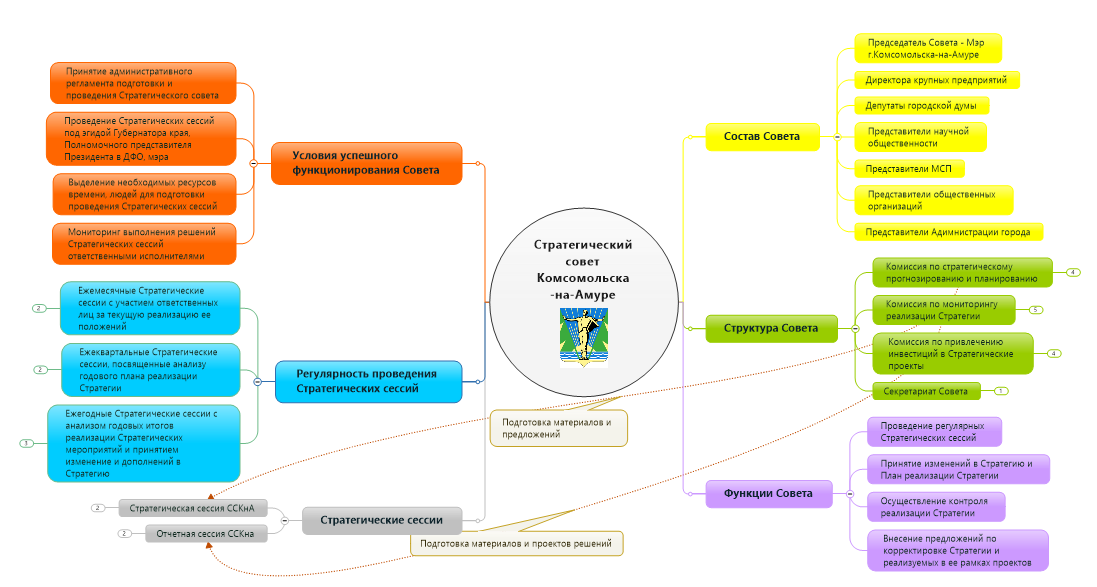 Рисунок 4.1.1.2.1 - Стратегический совет: структура, функции, организацияВ рамках сессий Стратегического совета осуществляется анализ хода выполнения Плана действий, достижения поставленных показателей уже по всему кругу направлений Стратегии, либо по укрупненным направлениям.Ежегодно проводятся Стратегические сессии Стратегическим советом, на которых подводятся итоги реализации Плана мероприятий Стратегии за год, а также рассматриваются предложения по внесению корректив как в План мероприятий, так и в Стратегию, включения в Стратегию дополнительных разделов в зависимости от изменения условий, в рамках которых осуществляется стратегическое развитие города. Кроме того, на Стратегических сессиях рассматриваются вопросы включения в Стратегию новых инвестиционных проектов, определяются размеры бюджетных ассигнований на их поддержку.4.1.3 Принципы обеспечения эффективности Стратегического советаДля обеспечения эффективной работы Стратегического совета необходима разработка и принятие отдельного нормативно-правового акта, регламентирующего его цели, задачи, процедуры, методы и формы работы. Таким нормативно-правовым актом должно быть решение городской Думы, которое принимается одновременно с утверждением Стратегии г. Комсомольска-на-Амуре. Кроме этого, указанный нормативно-правовой акт должен быть дополнен специальными регламентами, определяющими административные процедуры по подготовке и проведению сессий Стратегического совета, правила и порядок ротации управлений и отделов Администрации города, ответственных за подготовку материалов и проведение таких сессий.Соответствующие положения разрабатываются юридическим подразделением Администрации с учетом необходимости внесения изменений в уже действующие нормативно-правовые акты.При проведении ежегодных Стратегических сессий, на которых подводятся итоги реализации Стратегии и Плана стратегических мероприятий, а также вносятся и принимаются предложения по корректировке Стратегии и Плана, внесению в Стратегию дополнительных инвестиционных проектов и определению источников и размеров бюджетных ассигнований на их поддержку, важно обеспечить председательство на таких сессиях первых лиц Дальневосточного федерального округа и Хабаровского края. Сессии должны проводиться под эгидой либо полномочного представителя Президента РФ в ДФО, либо губернатора Хабаровского края.Подготовка и проведение Стратегических сессий требует дополнительных затраты времени и труда сотрудников Администрации, что должно быть предусмотрено и закреплено в процедурах и регламентах функционирования Администрации.Решения Стратегических сессий оформляются в виде отдельных нормативно-правовых актов, а мероприятия, которые ими предусматриваются, - контролируются Администрацией с регулярными отчетами об их исполнении. Такие отчеты могут заслушиваться на ежемесячных или ежеквартальных сессиях.4.2. Система мониторинга достижения стратегических целейЦелями мониторинга являются:- контроль реализации Стратегии и Плана мероприятий и на этой основе контроль деятельности отраслевых и территориальных органов Администрации города Комсомольск-на-Амуре в части эффективности исполнения ими функций стратегического управления;- выявление степени отклонения фактических достигнутых показателей индикаторов достижения целей Стратегии, а также полноты выполнения мероприятий, включенных в План мероприятий;- анализ хода реализации Стратегии и Плана мероприятий, особенно в части выявления наиболее острых проблем, требующих неотложного решения, а при необходимости корректировки Стратегии и Плана мероприятий;- формирование предложений по улучшению деятельности отраслевых и территориальных органов Администрации города Комсомольск-на-Амуре в части исполнения ими функций стратегического управления. Составные элементы мониторингаПараметрический анализТаблица перечня показателейПараметрический анализ подразумевает выявление степени реализации Стратегии в плане продвижения по выбранным стратегическим направлениям и стратегическим целям. Индикаторы достижения целей и задач Стратегии содержится в Приложении Б Стратегии социально-экономического развития муниципального образования городского округа «Город Комсомольск-на-Амуре» до 2032 г.Расширенная таблица показателейВ ходе мониторинга индикаторов достижения целей и задач Стратегии осуществляется регулярный сбор первичной статистической информации и расчет на ее базе индикаторов социально-экономического развития г. Комсомольска-на-Амуре. Данные показатели дополняют перечень индикаторов Стратегии и также характеризуют движение в стратегическом направлении отдельных секторов экономики, хозяйственных комплексов и объектов. Поэтому на основе этих показателей целесообразно сформировать расширенную таблицу показателей, которая будет дополнять перечень индикаторов Стратегии. Вместе с показателями статистической отчетности целесообразно пользоваться и первичной отчетностью отраслевых и территориальных органов Администрации города Комсомольск-на-Амуре.Использование организационных механизмовСистема организационных механизмов является составной частью системы мониторинга и включает: организационно-экономический, нормативно-правовой, финансово-экономический, социального партнёрства, информационно-коммуникационный механизмы.Основой организационных механизмов являются действующие в городе Комсомольск-на-Амуре городские целевые программы, анализ влияния которых на достижение стратегических целей и должно стать основой для проведения их мониторинга. В рамках реализации Стратегии необходимо тщательно проанализировать уже принятые и реализуемые программы с точки зрения их соответствия стратегическим целям, сформулированным в Стратегии, и соответствие Плану мероприятий. При необходимости соответствующие целевые программы должны быть скорректированы, либо дополнены дополнительными мероприятиями.Социологические оценкиРегулярное проведение социологических опросов населения города, руководителей предприятий и предпринимателей, молодежи, муниципальных служащих позволяет получать информацию о ходе реализации Стратегии и Плана мероприятий с точки зрения тех акторов, которые являются основными бенефициарами от предпринимаемых в рамках Стратегии действий для достижения стратегических целей. Учитывая трудоемкость и затратность подобных опросов, их целесообразно осуществлять не чаше, чем в 2-3 года с использованием стандартных анкет, для получения сравнимых результатов и выявления общей динамики, а также с применением современных технических средств, в том числе проведение опросов с использованием мобильных компьютерных платформ и т.п.Функциональный анализСтратегия и План мероприятий включают не только стратегические цели и основные направления их достижения, но и конкретные задачи, проекты, мероприятия, действия (приложение Б Стратегии и План мероприятий, направленных на достижение целей Стратегии развития г.Комсомольска-на-Амуре до 2032 года). Функциональный анализ предусматривает оценку выполнения не только этих задач, но и других, которые функционально возложены на отраслевые и территориальные органы Администрации города Комсомольск-на-Амуре, а также включенные в программы краевого и городского развития, которые лежащих в русле заявленных в Стратегии целей и задач. Общественное участие в реализации стратегииВ системе мониторинга предусмотрено отслеживание и анализ эффективности общественного участия в реализации Стратегии и Плана мероприятий. В качестве форм общественного участия рассматриваются различные организационные структуры, обеспечивающие конструктивное взаимодействие населения и муниципальных органов. К таким формам следует отнести комиссии, комитеты, рабочие группы, ассоциации, общественные организации, движения; партнёрские соглашения; проекты и программы по деятельности разных субъектов партнёрства; конкурсы инициативных проектов местного сообщества и общественные экспертизы проектов; общественные слушания о ходе реализации Стратегии; акции населения в обеспечение реализации Стратегии (выставки, зрелищные мероприятия и др.); информационное сопровождение партнёрства (публикации, информационные и PR-акции); повышение квалификации участников гражданского партнёрства.В соответствии с поставленной целью мониторинга необходимо: отслеживать степень информированности населения о ходе реализации Стратегии и Плана мероприятий, в том числе как налажена пропаганда идей стратегического планирования; корректировать и формировать положительный имидж города; устанавливать обратную связи с населением.4.2.3 Построение Стратегической панелиДля наглядного представления основных результатов реализации Стратегии предлагается создание на сайте Стратегии-2032 специального раздела «Стратегическая панель», где в графической и легко доступной форме будут размещены в разрезе главных направлений основные цели, задачи и индикаторы. Такая Стратегическая панель позволит повысить прозрачность реализации Стратегии, представить в наглядном и сжатом виде ключевую информацию о развитии города для населения, бизнеса, инвесторов, СМИ. Она же позволит отслеживать оперативную динамику ключевых индикаторов Стратегии, выявлять узкие места, предпринимать неотложные меры по их устранению.Стратегическую панель предлагается организовать в виде трех слоев, где каждый слой будет характеризоваться все более высокой детализацией представления и анализа индикаторов и ключевых показателей Стратегии (рисунок 4.2.3.1). При этом важно выбрать достаточно ограниченное количество выносимых на Стратегическую панель показателей, чтобы не перегружать ее и не затруднять восприятие.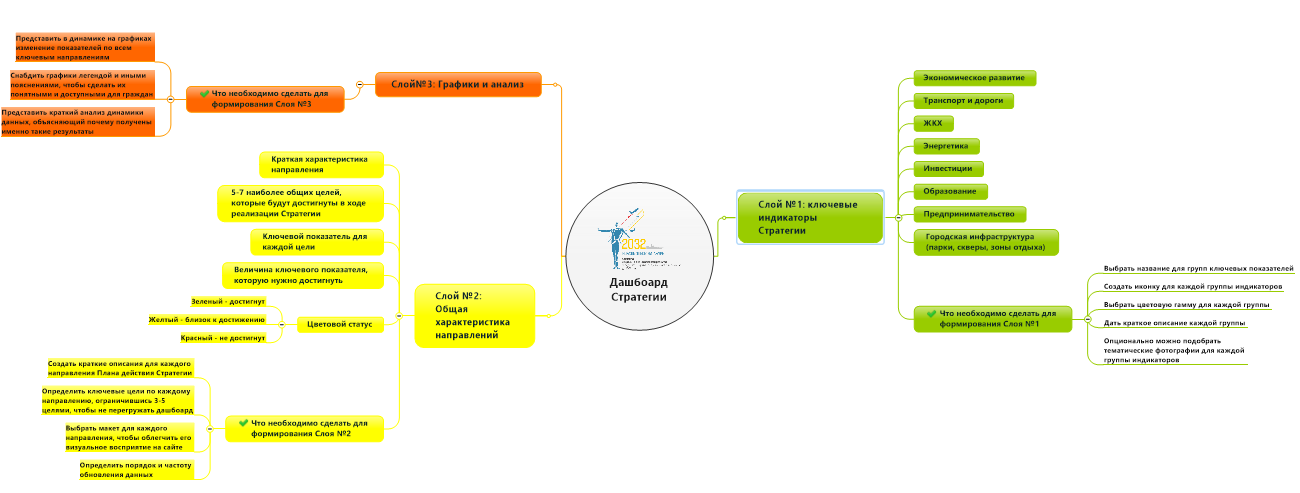 Рисунок 4.2.3.1 -  Структура Стратегической панелиСлой 1: Ключевые направления СтратегииНа данный уровень Стратегической панели выносятся ключевые направления Стратегии - экономическое развитие, предпринимательство, инвестиции, транспорт, ЖКХ, человеческий капитал, образование и т.д. Нет необходимости выносить на этот уровень все направления Стратегии, дабы не перегружать представление данных, лучше ограничиться 5-8 направлениями, которые будут представлять наибольший интерес для населения, бизнеса, инвесторов.Для каждого ключевого направления на Стратегической панели необходимо:- дать название каждому направлению, отражающее его суть,- дать краткое описание того, что характеризует данное направление,- создать иконку и отличительную цветовую гамму,- опционально подобрать фотографии, иллюстрирующие каждое направление.Дополнительно можно окрашивать для наглядности каждое направление в зависимости от того, как реализуются те задачи, которые они интегрируют.Рисунок 4.2.3.2 - Пример представления Слоя 1 Стратегической панелиСлой 2: Общая характеристика каждого направления Стратегической панелиСледующий слой дает более углубленную характеристику по каждому направлению Стратегической панели, размещенного в Слое 1. Здесь важно ограничиться 5-7 ключевыми индикаторами, которые бы наиболее полно описывали каждое направление Стратегии. Выносить в Стратегическую панель все индикаторы Стратегии представляется нецелесообразным, более полные данные можно разместить в другом разделе сайта. Здесь же необходимо указать как достигнутый уровень индикатора по каждой цели, так и тот уровень, который предусмотрено достигнуть в рамках Стратегии. В зависимости от соотношения реального и планового уровня предлагается окрашивать каждый из индикаторов в соответствующие цвета:- зеленый - уровень соответствует плановому,- желтый - уровень весьма близок к плановому,- красный - уровень не достигает планового.Это позволит визуализировать показатели, дать быструю характеристику того, какие направления реализуются успешно, а по каким требуется принять неотложные меры.Кроме того, необходимо определить периодичность обновления показателей, чтобы представленные на Стратегической панели показатели были всегда актуальными.Безопасность и безопасный городРисунок 4.2.3.3 - Пример Слоя 2Слой 3: Графическое представление данных и анализСледующий слой Стратегической панели предоставляет еще более углубленное представление индикаторов, характеризующих реализацию Стратегии. Здесь необходимо представить динамику изменения индикаторов за предыдущие периоды и прогноз их динамики на последующие периоды. Для этого индикаторы представляются в виде графиков, диаграмм. Графики необходимо снабдить кратким анализом, выявляющим основные причины недостижения целевого уровня (если такое имеет место), какие шаги были предприняты, чтобы изменить ситуацию в лучшему.При построении Стратегической панели необходимо придерживаться следующих рекомендаций:- максимально простое представление данных, так как одним из наиболее важных и массовых потребителей размещенной информации будет население города. Люди должны получить возможность самостоятельно оценить ход выполнения Стратегии;- максимально простой и незагруженный интерфейс Стратегической панели, так как в случае перегруженности и сложности панели ее востребованность будет существенно ниже;- предусмотреть возможность обратной связи, для того, чтобы оперативно отвечать на запросы населения и бизнеса;- предусмотреть десктопный и мобильный варианты просмотра Стратегической панели;- перед окончательным запуском Стратегической панели опробовать ее на двух фокус-группах - населении и работниках местных органов власти, дабы панель удовлетворяла их потребности в информации о ходе выполнения Стратегии.Алгоритм построения Стратегической панели предназначен для визуализации оценок достижения поставленных в Стратегии целей (рисунок 4.2.3.4).Первый шаг заключается в декомпозиции целей на составляющие их индикаторы. Набор индикаторов уже представлен в тексте Стратегии, но их набор со временем может дополняться и изменяться.Для того чтобы с помощью индикаторов определить уровень исполнения поставленной стратегической цели, для каждого показателя определяется его вес в зависимости от вклада в достижение стратегической цели. Веса определяются методом экспертных оценок, сумма весов, приписанных каждому индикатору, должна составлять 100%.Следующий шаг заключается в проведении формальной процедуры нормализации системы индикаторов, то есть приведения их к безразмерным единицам, поскольку они изначально имеют различные единицы измерения. Данная процедура может быть проведена, например, путем нахождения частного от деления актуальной величины индикатора на целевую величину, которая установлена на отчетный период.Для облегчения визуализации результатов и удобства их представления на Стратегической панели каждому индикатору приписываются цвет, в зависимости от уровня достижения целевого показателя, и количество баллов от 0 до 5, где 0 соответствует полному невыполнению в отчетном периоде поставленной задачи, которой соответствует индикатор, а 5 - полное выполнение планового показателя.На заключительном этапе следует определить правила (интервалы), попадание в которые индикатору приписывается цвет: зеленый (положительно), желтый (удовлетворительно) и красный (неудовлетворительно).Те же самые шаги проделываются для каждой стратегической цели.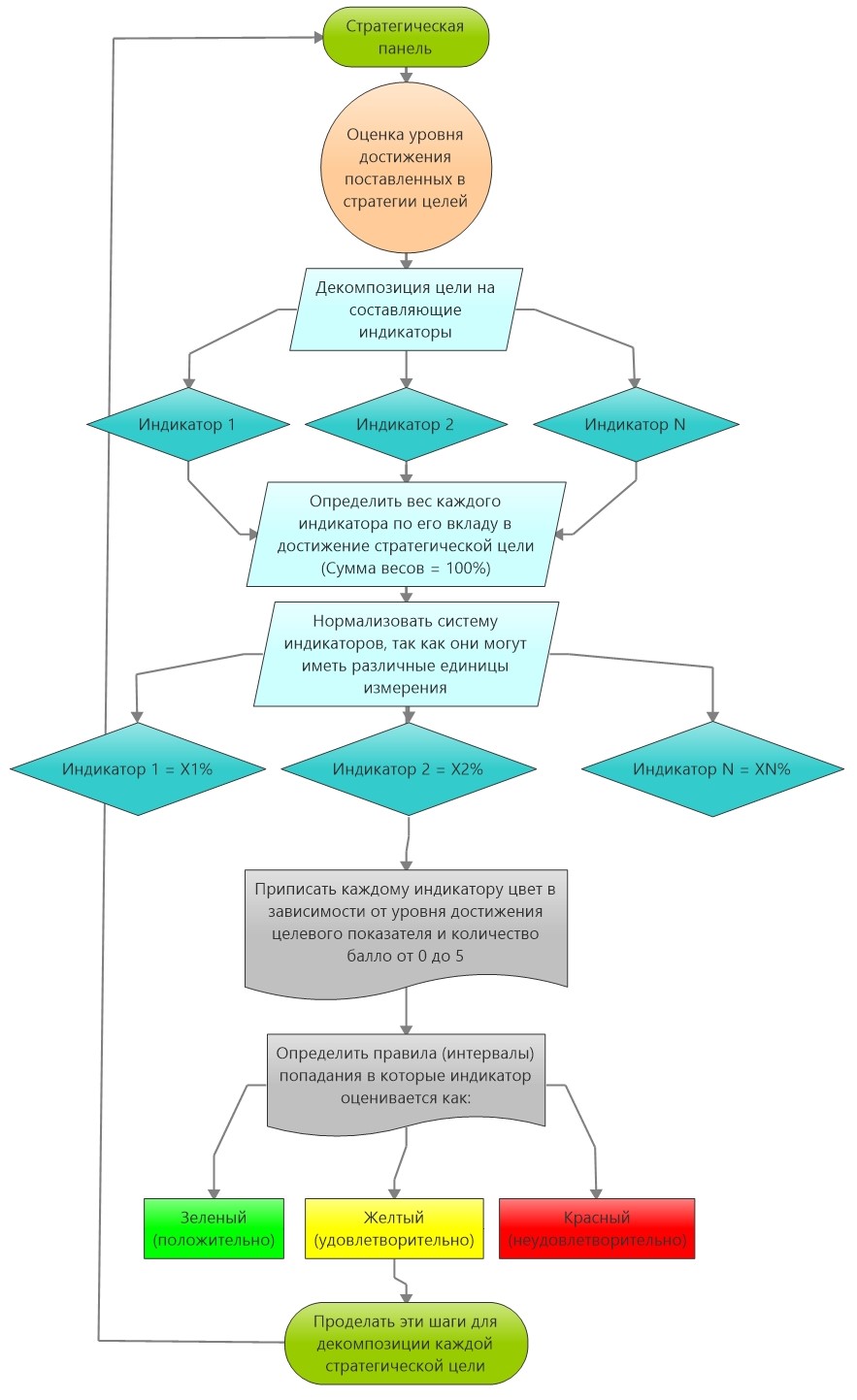 Рисунок 4.2.3.4 - Процесс построения Стратегической панели4.3 Перечень муниципальных программ В г. Комсомольске-на-Амуре действуют 23 муниципальный программы:- «Развитие физической культуры и спорта в муниципальном образовании городском округе «Город Комсомольск-на-Амуре» на период 2014-2018  годы»;- «Развитие дорожной сети, благоустройство городского округа  «Город Комсомольск-на-Амуре» на 2014-2018  годы»;- «Повышение безопасности дорожного движения на территории муниципального образования городского округа «Город Комсомольск-на-Амуре» в 2014-2020 годах»;- «Содействие развитию малого и среднего предпринимательства в городском округе «Город Комсомольск-на-Амуре» на 2014-2018 годы»;- «Развитие сельского хозяйства на территории муниципального образования городского округа «Город Комсомольск-на-Амуре» на 2014-2020 годы»;- «Повышение качества жилищно-коммунального обслуживания населения муниципального образования городского округа «Город Комсомольск-на-Амуре» на 2014-2018 годы»;- «Обеспечение качественным жильем» на 2014-2018 годы;- «Формирование электронного муниципалитета на основе межструктурной информатизации и автоматизации предоставления услуг, внедрение технологий предоставления муниципальных услуг и функций в электронном виде на 2011-2020 годы»;- «Доступная среда» на 2014-2018 годы;- «Дополнительные меры социальной поддержки отдельных категорий граждан, семей с детьми городского округа «Город Комсомольск-на-Амуре» на 2014-2018 годы»;- «Развитие туризма в городском округе «Город Комсомольск-на-Амуре» на 2014-2018 годы»;- «Обеспечение общественной безопасности и противодействие преступности на территории муниципального образования городского округа «Город Комсомольск-на-Амуре» на 2014-2020 годы»;- «Обеспечение качества и доступности образования на 2014-2018 годы»;- «Развитие муниципальной службы в городском округе «Город Комсомольск-на-Амуре» на 2014 - 2018 годы»;- «Содействие развитию и поддержка общественных объединений, некоммерческих организаций и инициатив гражданского общества в муниципальном образовании городском округе «Город Комсомольск-на-Амуре» на 2015 - 2019 годы»;- «Развитие международных и внешнеэкономических связей городского округа «Город Комсомольск-на-Амуре» на 2015-2019 годы»;- «Управление муниципальными финансами на период до 2018 года»;- «Развитие культуры в городском округе «Город Комсомольск-на-Амуре» на 2015 - 2019 годы»;- «Создание условий для предоставления транспортных услуг и организация транспортного обслуживания населения в границах городского округа «Город Комсомольск-на-Амуре» на 2015 – 2020 годы»;- «Эффективное управление и распоряжение муниципальным имуществом на 2016-2018 годы»;- «Развитие молодежной политики городского округа «Город Комсомольск-на-Амуре» на 2016 - 2020 годы»;- «Обеспечение пожарной безопасности в границах городского округа «Город Комсомольск-на-Амуре» на 2016 - 2018 годы»;- «Повышение инвестиционной привлекательности городского округа «Город Комсомольск-на-Амуре» на 2016 - 2018 годы».В рамках реализации Стратегии предлагается пролонгация вышеуказанных программ и рекомендуется разработать следующие муниципальные программы по  приоритетным направлениям.В рамках мероприятий, посвященных накоплению человеческого капитала города Комсомольска-на-Амуре:-  «Улучшение демографической ситуации в городском округе «Город Комсомольск-на-Амуре» на период 2017-2021 годы»;- «Создание благоприятных условий для развития рынка труда и содействия занятости населения в городском округе «Город Комсомольск-на-Амуре» на период 2017-2021 годы»;В рамках экономического развития города:- «Поддержка субъектов малого и среднего предпринимательства, интегрирующихся в систему кластерной кооперации» в городском округе «Город Комсомольск-на-Амуре» на период 2019-2032 годы»;- «Создание системы упреждающей подготовки разрешительной документации на применение новых инновационных продуктов и материалов на 2017-2018 годы»;-  «Повышение экологического благополучия в условиях реализации кластерной политики и развития промышленности в городском округе «Город Комсомольск-на-Амуре» на период 2017-2032 годы»;-  «Развитие кластеров на территории городского округа «Город Комсомольск-на-Амуре» на 2017-2032годы»;-  «Разработка и организация системы привлечения и удержания ведущих специалистов в городском округе «Город Комсомольск-на-Амуре» в рамках создаваемых кластеров на период 2019-2032 годы»;- «Совершенствование системы непрерывной подготовки кадров для предпринимательства; расширение системы подготовки и переподготовки кадров всех уровней; разработка долгосрочных мер по укреплению профессионального довузовского, вузовского образования и привлечению бизнес-сообщества к подготовке кадров в городском округе «Город Комсомольск-на-Амуре» на период 2019-2032 годы»;-  «Развитие телекоммуникаций в городском округе «Город Комсомольск-на-Амуре» на период 2019-2032 годы»;- «Развитие сферы услуг в городском округе «Город Комсомольск-на-Амуре» на период 2019-2032 годы».В рамках пространственного развития:-  «Защита населения городского округа «Город Комсомольск-на-Амуре» от чрезвычайных ситуаций и пожаров» на 2017-2032 годы;-  «Охрана окружающей среды и обеспечение экологической безопасности в городском округе «Город Комсомольск-на-Амуре» на 2017-2032годы».ЗАКЛЮЧЕНИЕВ рамках разработки Стратегии социально-экономического развития городского округа «Город Комсомольск-на-Амуре» до 2032 года и Плана мероприятий по ее реализации» проведен цикл работ по стратегической диагностике муниципального образования городского округа «Город Комсомольск-на-Амуре», его конкурентоспособности и потенциала развития, сделана оценка стратегических факторов развития г. Комсомольска-на-Амуре, сделана оценка тенденций мирового социально-экономического и технологического развития. На основе проведенного анализа сформирована система стратегических приоритетов, определены индикаторы достижения поставленных целей, проработаны сценарии и этапы реализации Стратегии.В целом сложившиеся тренды социально-экономического развития РФ позволяют прогнозировать краткосрочный характер снижения макроэкономических параметров. Однако на фоне накопившихся и отчетливо проявившихся в 2012 году структурных проблем, а также санкционного давления на национальную экономику со стороны западных государств вероятным представляется сценарий затяжного выхода из кризиса. Вместе с тем, реализуемая адекватная антикризисная экономическая политика, направленная на поддержку финансового сектора, переход к плавающему курсу рубля и       т. д. повышает вероятность оптимистических ожиданий относительно тенденций социально-экономического развития в будущем. На этом фоне стратегическая диагностика г. Комсомольска-на-Амуре позволяет сделать вывод, что у города имеются реальные предпосылки наращивания объемов производства в ключевых отраслях промышленности, усиления экспортного потенциала крупных предприятий, расширения возможностей развития малого и среднего предпринимательства. Все это определяет позитивную динамику потребительской активности населения, которая опережает общероссийский тренд.Вместе с тем характер и тенденции социально-экономической динамики демонстрируют риски устойчивого развития в ближайшей перспективе. Все это требует разработки адаптационной экономической модели развития города, в том числе на базе создания модели формирования специализированных кластеров.Сформировавшаяся к настоящему моменту времени институционально-конъюнктурная среда экономики города во многом будет способствовать дальнейшему наращиванию динамики экономического роста. При этом важными будут являться вопросы определения векторов развития субъектов малого и среднего предпринимательства, генерирующие с одной стороны инновационный фон экономической (промышленной) системы, а с другой – реализующих функции импортозамещения на фоне девальвации национальной валюты.В инвестиционной сфере перспективы возобновления роста достаточно высоки, особенно учитывая тренд роста финансовых результатов крупных предприятий, вызванный эффектом девальвации рубля и наращивания объемов производственной деятельности. Данный тренд будет более активно способствовать переходу компаний к системе самофинансирования развития. В целом город Комсомольск-на-Амуре занимает лидирующие позиции в Хабаровском крае по объемам отгрузки в обрабатывающих производствах (доля в крае - более 60%), 1 место среди муниципальных образований края по показателю объема отгруженной продукции обрабатывающих производств в расчете на душу населения. По показателям инвестиций в основной капитал, объемов работ, выполненных в строительстве, грузооборота автомобильного транспорта всех видов экономической деятельности, показателям развития малого и среднего предпринимательства город занимает лишь средние позиции в крае.Сдерживающим фактором повышения конкурентоспособности выступают тарифы на ресурсы естественных монополий, уровень которых в дальневосточных регионах существенно выше среднероссийских.Оставляет желать лучшего и состояние городской и социальной инфраструктуры. Требуется ускоренная модернизация и реконструкция объектов здравоохранения, образования, культуры, спортивно-оздоровительной инфраструктуры, улучшение состояния технического состояния и повышение уровня благоустройства жилищного фонда и объектов инженерной инфраструктуры жилищно-коммунального хозяйства.Все это привело к сокращению числа жителей в городе, за счет отрицательного сальдо миграции населения, а также естественной убыли населения. В результате сохраняющейся тенденции сокращения численности населения, в том числе трудоспособного возраста, одной и острых проблем города выступает нарастающий дефицит квалифицированной рабочей силы во всех сферах деятельности.SWOT-анализ выявил следующие сильные стороны г. Комсомольска-на-Амуре:- диверсифицированная структура экономика;- г. Комсомольск-на-Амуре и прилегающие к нему территории являются развитой промышленной территорией Дальнего Востока России, производящей более 50% промышленной продукции региона;- географическая близость к странам Азиатско-Тихоокеанского региона;- наличие технического университета – базы подготовки высококвалифицированных специалистов;- наличие всех типов транспортных артерий (воздушная, речная, железнодорожная, автомобильная).При этом слабыми сторонами города являются:- отток населения из города в другие регионы, в том числе высококвалифицированных специалистов;- экономическая и финансовая нестабильность промышленных предприятий региона;- высокие издержки производства, в том числе за счет высоких транспортных и энергетических тарифов;- низкий уровень использования потенциала имеющихся транспортных артерий;- отсутствие эффективного взаимодействия между наукой и бизнесом;- отсутствие общественного согласия о дальнейших перспективах города.В качестве основного подхода к достижению поставленных стратегических задач предлагается использовать подход на основе формирования в г. Комсомольске-на-Амуре инновационных территориальных кластеров, объединяющих в себе передовые производства, научно-исследовательские и образовательные учреждения.Промышленный каркас г. Комсомольска-на-Амуре должны сформировать 7 кластеров: авиационный, судостроительный, нефтехимический, агропромышленный, туристический, промышленности строительных материалов, IT-кластер. Учитывая необходимость привлечения дополнительных инвестиционных средств, перспективным механизмом может стать механизм муниципально-частного партнерства.Главная цель стратегии - формирование комфортной городской среды, обеспечивающий высокий уровень жизни и качество жизни населения на основе развития инновационного образовательного и исследовательского комплекса и формирование устойчивого кластера высокотехнологичных производств, создание территорий с благоприятным инвестиционным климатом для стейкхолдеров.Содержание Стратегии характеризуется тремя взаимосвязанными стратегическими приоритетами: 1) Стратегия накопления человеческого капитала города Комсомольска-на-Амуре - формирование и накопление человеческого капитала, создание комфортного пространства для жителей города, создание условий и материальной базы для роста благосостояния граждан, уникальной геоинформационной среды и общественного пространства; 2) Стратегия экономического развития города Комсомольска-на-Амуре - создание экономических отношений и общественных институтов, при которых человеческий капитал востребован экономикой и может успешно функционировать;3) Пространственное развитие города Комсомольска-на-Амуре - сбалансированное социально-экономическое развитие районов города, создание технологической, политической, общественной основы для сбалансированного развития.С учетом выявленных возможностей развития экономики города Комсомольска-на-Амуре определены три возможных сценария долгосрочного развития:- инерционный сценарий развития – сценарий жестких ресурсных ограничений ориентирован, преимущественно, на преодоление наиболее острых фаз экономического развития;- базовый сценарий развития (сценарий умеренных ресурсных ограничений) исходит из того, что будут осуществлены необходимые меры, направленные на стимулирование новых форм организации макроэкономических процессов, ориентированных на интенсификацию роста в секторе малого и среднего предпринимательства; - оптимистический сценарий (сценарий мягких ресурсных ограничений) предполагает быстрое и эффективное развитие механизмов ТОСЭР и реализацию органами местного самоуправления г. Комсомольска-на-Амуре политики максимального стимулирования экономического роста. Данный сценарий характеризует максимально возможные темпы социально-экономического развития города на основе достижения высокой конкурентоспособности и обеспечения качественного экономического роста.Приложение АПриложение БИндикаторы достижения задач целей Стратегии социально-экономического развития городского округа «Город Комсомольск-на-Амуре»Приложение ВПриоритетные направления кластерных активаций в г. Комсомольске-на-АмуреРисунок 1- Авиастроительный кластерРисунок 2 – Агропромышленный кластерРисунок 3 – IT-кластерРисунок 4 - Нефтехимический кластерРисунок 5 - Кластер строительных материаловРисунок 6 – Туристско-рекреационный кластерРисунок 7 – Судостроительный кластерПоказателиг.Комсомольск-на-АмуреХабаровский крайДоля МО в показателях субъекта, %Доля МО в показателях округа, %Справочно: доля ДФО в РФ, %Численность населения на 01.01.2016г., человек251283133455218,84,14,2Объем отгруженных товаров собственного производства, выполненных работ и услуг, (без учета деятельности субъектов малого предпринимательства), млн. рублей120502,96263912,245,75,84,7в том числе по Обрабатывающим производствам93718,2153737,161,024,61,3Инвестиции в основной капитал, млн.руб.20076,5109002,118,42,36,3Объем работ, выполненных по виду деятельности «Строительство», млн.руб.2322,448223,84,80,75,4Ввод в действие жилых домов, тыс.кв.м. общей площади28,5449,96,31,32,6Грузооборот автомобильного транспорта организаций всех видов деятельности (без субъектов малого предпринимательства), млн.т-км62,4830,67,52,33,3Пассажирооборот автомобильного транспорта общего пользования, млн.пасс-км271,01130,224,0……Оборот розничной торговли (полный круг), млн.руб.54534,2*284948,919,14,64,3Оборот общественного питания (полный круг), млн.руб.2285,8*15567,114,63,45,1Выброшено в атмосферу загрязняющих веществ, отходящих от стационарных источников, тонн22306,011576019,32,55,1Число зарегистрированных преступлений, ед.61833094620,04,65,6Заболеваемость населения инфекционными болезнями, человек8778233026226,6……Численность безработных, состоящих на учете в органах государственной службы занятости на конец года, тыс.человек1,4999,016,72,66,0Показателиг.Комсомольск-на-АмуреХабаровский крайДФОРФОбъем отгруженных товаров собственного производства, выполненных работ и услуг, (без учета деятельности субъектов малого предпринимательства) в расчете на душу населения, тыс.руб.477,9197,5335,9300,1в том числе по Обрабатывающим производствам371,7115,061,6197,2Инвестиции в основной капитал в расчете на душу населения, тыс.руб.79,681,6143,095,6Объем работ, выполненных по виду деятельности "строительство" в расчете на душу населения, тыс.руб.9,236,151,740,6Ввод в действие жилых домов в расчете на душу населения, кв.м. общей площади0,110,320,350,57Общая площадь жилых помещений, приходящаяся в среднем на одного жителя (на конец года, кв. м)23,122,822,923,7Грузооборот автомобильного транспорта крупных и средних предприятий в расчете на душу населения, т-км247,5621,5445,5563,1Пассажирооборот автомобильного транспорта общего пользования в расчете на душу населения, пасс-км1070,8845,7…3179,9Оборот розничной торговли в расчете на душу населения, тыс.руб.216,3213,2193,2188,2Оборот общественного питания в расчете на душу населения, тыс.руб.9,111,610,78,8Выброшено в атмосферу загрязняющих веществ, отходящих от стационарных источников в расчете на душу населения, кг88,586,6143,2118,0Число зарегистрированных преступлений в расчете на 10 тыс. человек населения, ед.245,2231,6217,0163,0Заболеваемость населения инфекционными болезнями, в расчете на 1000 человек населения348,1247,1…213,8Численность безработных, состоящих на учете в органах государственной службы занятости в % от численности населения0,60,670,940,66Среднемесячная заработная плата по крупным и средним предприятиям, руб.38886,043143,242877,034029,5Реальная среднемесячная заработная плата, %88,789,892,190,5Число родившихся, на 1000 человек населения13,314,313,913,3Число умерших, на 1000 человек населения14,313,412,613,1Естественный прирост (убыль), на 1000 человек населения-10,91,30,2Число прибывших, в % от численности населения2,004,094,003,234Число выбывших, в % от численности населения2,604,454,383,066Миграционный прирост (отток), в % от численности населения -0,596-0,369-0,3820,168Отрасли20142015Обрабатывающие производства100100в том числе:в том числе:в том числе:производство пищевых продуктов, включая напитки  2,02,1целлюлозно-бумажное производство, издательская и   полиграфическая деятельность0,030,02производство кокса, нефтепродуктов13,612,2металлургическое производство и производство готовых металлических изделий15,212,4производство машин и оборудования0,30,2производство транспортных   средств и оборудования68,672,8ПоказателиЕд. измеренияКомсомольск-на-АмуреДоля МО в РФДоля МО в ДФОДоля ДФО в РФПроизводство нефтепродуктовПроизводство нефтепродуктовПроизводство нефтепродуктовПроизводство нефтепродуктовПроизводство нефтепродуктовПроизводство нефтепродуктовТопливо реактивное керосиновое (керосин авиационный)Тысяча тонн361,33,776,04,9Мазут Тысяча тонн2 505,43,362,85,3Топливо дизельное Тысяча тонн1 896,12,569,33,6Нефть, поступившая на переработкуТысяча тонн7 049,62,558,64,2Бензин автомобильныйТысяча тонн435,01,143,02,6Металлургическое производствоМеталлургическое производствоМеталлургическое производствоМеталлургическое производствоМеталлургическое производствоМеталлургическое производствоЗаготовка для переката на экспортТонна328 3652,4100,02,4СтальТонна532 2220,899,80,8Прокат готовыйТонна198 6290,337,70,9Проволока из железа или нелегированной стали без покрытияТонна1 4020,14100,00,14Производство машин и оборудованияПроизводство машин и оборудованияПроизводство машин и оборудованияПроизводство машин и оборудованияПроизводство машин и оборудованияПроизводство машин и оборудованияКраны козловые и полукозловые электрическиеШтука36,560,010,9Краны мостовые электрическиеШтука30,242,90,41а) Индексы производства продукции сельского хозяйства б) СтроительствоВид деятельности2009201020112012201320142015Всего76,6778,0576,3275,6877,6372,0670,15Раздел D Обрабатывающие производства57,1457,8958,8244,4450,0061,5441,67Показатель2009201020112012201320142015Индекс промышленного производства, в % к предыдущему году70,5181126,8113,9135,5118,4101,3Инвестиции в основной капитал, в сопоставимых ценах; в процентах к предыдущему году63,793,2105,6127,3123,9122,1102,5Оборот розничной торговли, в действующих ценах в % к соответствующему периоду предыдущего года103,5112,1111,5110,3113,6114,7117,2Индексы потребительских цен на товары и услуги, в % декабрь к декабрю предыдущего года109,5108,1107,92105,4106,3108,4119,6Профицит (+), дефицит (-) бюджета города, млн. рублей-292,4-47,079,6-743,3-40,4-322,8-277,6Уровень безработицы, в % к численности экономически активного населения3,42,521,41,20,71,1Количество субъектов малого предпринимательства, тыс.единиц9,89,49,71010,210,210,4Бюджет МОКраевой (федеральный) бюджетВсегоАяно-Майский муниципальный район289,192006,092295,28Муниципальный район имени Полины Осипенко132,89414,00546,89Охотский муниципальный район291,73205,26496,99Тугуро-Чумиканский муниципальный район192,60228,19420,79Вяземский муниципальный район88,2158,53146,74Советско-Гаванский муниципальный район79,9030,71110,61Муниципальный район имени Лазо16,2965,1881,47Верхнебуреинский муниципальный район15,7848,5264,30Комсомольский муниципальный район12,8649,7362,59Городской округ «Город Комсомольск-на-Амуре»46,3610,8057,16Бикинский муниципальный район17,6735,3353,00Николаевский муниципальный район8,0032,0140,02Солнечный муниципальный район4,8419,3524,18Городской округ «Город Хабаровск»21,132,5423,67Нанайский муниципальный район4,9017,1422,04Амурский муниципальный район5,3513,0518,40Ванинский муниципальный район4,0811,6615,74Хабаровский муниципальный район2,648,8711,51Ульчский муниципальный район2,197,9810,17А) Численность работающих в сфере МСПБ) Число субъектов МСП, единицА) Доходы бюджета, млн. рублейБ) Расходы бюджета, млн. рублейА) Прирост расходной части бюджетаБ) Расходы бюджета, тысяч рублейВысокая скорость и эффективность реализации механизмов развития ТОСЭР «Комсомольск»Низкая скорость и эффективность реализации механизмов развития ТОСЭР «Комсомольск»Политика локализации кризисных процессов-Сценарий антикризисного развития (инерционный сценарий)Стимулирующая экономическая политикаСценарий оптимистического развития (оптимистический сценарий развития)Сценарий умеренного развития (базовый сценарий развития)Территориятыс.руб. в расчете на душу населениятыс.руб. в расчете на душу населениятыс.руб. в расчете на душу населенияранг среди МО ХКранг среди МО ХКранг среди МО ХКТерритория201220132014201220132014Хабаровский край144,2146,0185,6Город Хабаровск106,1117,6125,0999Город Комсомольск-на-Амуре243,5219,2352,9776Территориятыс.руб. в расчете на душу населениятыс.руб. в расчете на душу населениятыс.руб. в расчете на душу населениятыс.руб. в расчете на душу населениятыс.руб. в расчете на душу населенияранг среди МО ХКранг среди МО ХКранг среди МО ХКранг среди МО ХКранг среди МО ХКТерритория2010201120122013201420102011201220132014Хабаровский край102,6125,7123,097,082,7Город Хабаровск70,887,6109,6108,991,711131276Город Комсомольск-на-Амуре29,033,144,657,673,3171617139Территориятыс.руб. в расчете на душу населениятыс.руб. в расчете на душу населениятыс.руб. в расчете на душу населениятыс.руб. в расчете на душу населениятыс.руб. в расчете на душу населенияранг среди МО ХКранг среди МО ХКранг среди МО ХКранг среди МО ХКранг среди МО ХКТерритория2010201120122013201420102011201220132014Хабаровский край52,750,051,945,842,0Город Хабаровск40,438,045,450,543,8810877Город Комсомольск-на-Амуре37,630,032,851,136,4911969Территориятонно-километров в расчете на душу населениятонно-километров в расчете на душу населениятонно-километров в расчете на душу населениятонно-километров в расчете на душу населениятонно-километров в расчете на душу населенияранг среди МО ХКранг среди МО ХКранг среди МО ХКранг среди МО ХКранг среди МО ХКТерритория2010201120122013201420102011201220132014Хабаровский край695,7703,1852,4847,2821,8Город Хабаровск698,7641,3796,1726,9883,59128108Город Комсомольск-на-Амуре363,0253,6202,6275,7174,41115141515Территориятыс.руб. в расчете на душу населениятыс.руб. в расчете на душу населениятыс.руб. в расчете на душу населениятыс.руб. в расчете на душу населениятыс.руб. в расчете на душу населенияранг среди МО ХКранг среди МО ХКранг среди МО ХКранг среди МО ХКранг среди МО ХКТерритория2010201120122013201420102011201220132014Хабаровский край5,13,915,03,9-7,0Город Хабаровск10,04,728,71,51,946668Город Комсомольск-на-Амуре-33,9-8,7-39,75,57,119161853Территорияв % от общего количества организацийв % от общего количества организацийв % от общего количества организацийв % от общего количества организацийв % от общего количества организацийв % от общего количества организацийранг среди МО ХКранг среди МО ХКранг среди МО ХКранг среди МО ХКранг среди МО ХКранг среди МО ХКТерритория201020112012201320142015201020112012201320142015Город Хабаровск74,476,676,974,970,768,5633346Город Комсомольск-на-Амуре78,176,375,777,672,170,2244234Городские округа 20142014Городские округа единицранг среди МО ХКГород Хабаровск550,31Город Комсомольск-на-Амуре401,64Городские округа20142014Городские округа%ранг среди МО ХКГород Хабаровск31,413Город Комсомольск-на-Амуре25,216Городские округарублейрублейрублейранг среди МО ХКранг среди МО ХКранг среди МО ХКГородские округа201020112012201020112012Город Хабаровск655,5797,3702,9348Город Комсомольск-на-Амуре10010242961010Городские округа и муниципальные районытыс.руб. в расчете на душу населениятыс.руб. в расчете на душу населениятыс.руб. в расчете на душу населениятыс.руб. в расчете на душу населениятыс.руб. в расчете на душу населениятыс.руб. в расчете на душу населенияранг среди МО ХКранг среди МО ХКранг среди МО ХКранг среди МО ХКранг среди МО ХКранг среди МО ХКГородские округа и муниципальные районы201020112012201320142015201020112012201320142015Город Хабаровск21,220,825,131,124,620,0161818161919Город Комсомольск-на-Амуре21,422,924,430,127,422,1151519181718ТерриторияЧеловек в расчете на 1000 населенияЧеловек в расчете на 1000 населенияЧеловек в расчете на 1000 населенияЧеловек в расчете на 1000 населенияЧеловек в расчете на 1000 населенияранг среди МО ХКранг среди МО ХКранг среди МО ХКранг среди МО ХКранг среди МО ХКТерритория2010201120122013201420102011201220132014Хабаровский край-1,6-1,70,10,60,7Город Хабаровск-1,0-0,81,21,51,665467Город Комсомольск-на-Амуре-2,8-3,2-1,4-1,2-1,41012111115ТерриторияЧеловек в расчете на 1000 населенияЧеловек в расчете на 1000 населенияЧеловек в расчете на 1000 населенияЧеловек в расчете на 1000 населенияЧеловек в расчете на 1000 населенияЧеловек в расчете на 1000 населенияранг среди МО ХКранг среди МО ХКранг среди МО ХКранг среди МО ХКранг среди МО ХКранг среди МО ХКТерритория201020112012201320142015201020112012201320142015Хабаровский край-2,01,4-0,4-2,2-1,9-3,7Город Хабаровск3,514,112,410,88,64,1321111Город Комсомольск-на-Амуре-5,1-8,6-7,7-10,3-6,1-6,0944333Территориярублейрублейрублейрублейрублейранг среди МО ХКранг среди МО ХКранг среди МО ХКранг среди МО ХКранг среди МО ХКТерритория2010201120122013201420102011201220132014Хабаровский край2676430445352363912641565Город Хабаровск304503440639479430504483533233Город Комсомольск-на-Амуре223652404629414340803813689978Территорияв % от численности населенияв % от численности населенияв % от численности населенияв % от численности населенияв % от численности населенияранг среди МО ХКранг среди МО ХКранг среди МО ХКранг среди МО ХКранг среди МО ХКТерритория2010201120122013201420102011201220132014Хабаровский край1,861,451,100,930,67Город Хабаровск0,350,290,230,190,1411111Город Комсомольск-на-Амуре1,491,150,830,660,4122232Территориятыс.руб. в расчете на душу населениятыс.руб. в расчете на душу населениятыс.руб. в расчете на душу населениятыс.руб. в расчете на душу населениятыс.руб. в расчете на душу населенияранг среди МО ХКранг среди МО ХКранг среди МО ХКранг среди МО ХКранг среди МО ХКТерритория2010201120122013201420102011201220132014Хабаровский край108,0124,5137,6157,0178,8Город Хабаровск160,2185,7203,0229,8260,411111Город Комсомольск-на-Амуре114,1129,5143,3162,6183,222222Территориятыс.руб. в расчете на душу населениятыс.руб. в расчете на душу населениятыс.руб. в расчете на душу населениятыс.руб. в расчете на душу населениятыс.руб. в расчете на душу населенияранг среди МО ХКранг среди МО ХКранг среди МО ХКранг среди МО ХКранг среди МО ХКТерритория2010201120122013201420102011201220132014Хабаровский край5,76,47,38,710,2Город Хабаровск9,410,311,613,916,222333Город Комсомольск-на-Амуре5,05,66,27,58,533444 Территорияна конец года, кв. мна конец года, кв. мна конец года, кв. мна конец года, кв. мна конец года, кв. мна конец года, кв. мранг среди МО ХКранг среди МО ХКранг среди МО ХКранг среди МО ХКранг среди МО ХКранг среди МО ХК Территория201020112012201320142015*201020112012201320142015 Хабаровский край21,822,122,322,422,822,8Город Хабаровск21,82222,122,222,522,7101111121312Город Комсомольск-на-Амуре21,922,122,322,722,923,19101010109Территориякв.м. в расчете на душу населениякв.м. в расчете на душу населениякв.м. в расчете на душу населениякв.м. в расчете на душу населениякв.м. в расчете на душу населенияранг среди МО ХКранг среди МО ХКранг среди МО ХКранг среди МО ХКранг среди МО ХКТерритория2010201120122013201420102011201220132014Хабаровский край0,230,300,260,240,33Город Хабаровск0,490,600,460,350,4711122Город Комсомольск-на-Амуре0,010,020,050,060,181313997Территория%%%%%ранг среди МО ХКранг среди МО ХКранг среди МО ХКранг среди МО ХКранг среди МО ХКТерритория2010201120122013201420102011201220132014Хабаровский край2,42,42,42,72,7Город Хабаровск2,22,22,22,12,09101066Город Комсомольск-на-Амуре2,12,12,12,21,989775Территорияна 10 000 человек населенияна 10 000 человек населенияна 10 000 человек населенияна 10 000 человек населенияна 10 000 человек населенияранг среди МО ХКранг среди МО ХКранг среди МО ХКранг среди МО ХКранг среди МО ХКТерритория2010201120122013201420102011201220132014Хабаровский край6164605856Город Хабаровск10110392888811111Город Комсомольск-на-Амуре434648484533333Городские округана 10 000 человек населенияна 10 000 человек населенияна 10 000 человек населенияна 10 000 человек населенияранг среди МО ХКранг среди МО ХКранг среди МО ХКранг среди МО ХКГородские округа20102011201220132010201120122013Город Хабаровск2672722652614478Город Комсомольск-на-Амуре2472502672707766Городские округа на 10 000 человек населенияна 10 000 человек населенияна 10 000 человек населенияна 10 000 человек населенияранг среди МО ХКранг среди МО ХКранг среди МО ХКранг среди МО ХКГородские округа 20102011201220132010201120122013Город Хабаровск1181131121075444Город Комсомольск-на-Амуре102111111897556Территорияединиц в расчете на 10000 населенияединиц в расчете на 10000 населенияединиц в расчете на 10000 населенияранг среди МО ХКранг среди МО ХКранг среди МО ХКТерритория201220132014201220132014Хабаровский край17,719,319,6Город Хабаровск16,416,516,6131616Город Комсомольск-на-Амуре17,422,423,0121010Территорияв расчете на душу населения кгв расчете на душу населения кгв расчете на душу населения кгв расчете на душу населения кгв расчете на душу населения кгв расчете на душу населения кгранг среди МО ХКранг среди МО ХКранг среди МО ХКранг среди МО ХКранг среди МО ХКранг среди МО ХКТерритория201020112012201320142015201020112012201320142015Хабаровский край87,283,985,685,377,283,0Город Хабаровск82,981,077,261,460,465,712119279Город Комсомольск-на-Амуре69,763,563,370,972,688,510647912ПоказательУдельный вес ВЭД в объеме отгруженной продукции обрабатывающих производств г.Комсомольска-на-Амуре, %Доля г.Комсомольск-на-Амуре в объеме отгруженной продукции указанного ВЭД по Хабаровскому краю, %Производство транспортных   средств и оборудования72,890*Металлургическое производство и производство готовых   металлических изделий12,468,6Производство кокса, нефтепродуктов12,226,6Производство машин и оборудования0,224Показателимлн.руб.млн.руб.млн.руб.в % к объему по  РФ2015в % к объему по  РФ2015ПоказателиРоссийская ФедерацияДальневосточный федеральный округХабаровский крайДальневосточный федеральный округХабаровский крайПроизводство судов, летательных и космических аппаратов и прочих транспортных средств1408850,7119334,173006,28,55,2Производство летательных аппаратов, включая космические803394,673681,960784,69,27,6Строительство и ремонт судов254992,232078,08513,812,63,3Населенный пункт20102011201220132014Южно-Сахалинск42,642,732,752,841,7Якутск49,750,150,762,541,6Набережные Челны35,636,835,138,141,1Ангарск39,938,141,239,140,2Уссурийск49,341,428,836,539,4Комсомольск-на-Амуре31,236,437,438,137,3Братск33,235,136,936,137,2Находка22,826,330,134,537,2Артём28,934,523,425,436,9Благовещенск42,849,453,527,536,2Петропавловск-Камчатский20,234,841,239,936,0Магадан9,812,337,826,812,0Населенный пункт20102011201220132014Справочно:2014/2010, %Комсомольск-на-Амуре91,6190,9590,3770,2879,27-13,5Южно-Сахалинск62,6556,1878,2081,7069,6811,2Набережные Челны67,368,166,665,168,21,3Магадан62,5360,9859,6059,8366,456,3Находка63,6357,9657,6352,4765,803,4Братск62,961,264,263,263,91,6Петропавловск-Камчатский52,5247,0053,9051,6461,0316,2Уссурийск41,9750,1545,6148,5753,4727,4Ангарск53,952,153,752,652,2-3,2Артём50,7545,0945,0144,5646,29-8,8Якутск49,9349,1243,9937,4044,66-10,5Благовещенск18,878,0410,0311,6217,48-7,4Населенный пункт20102011201220132014Справочно:2014/2010Набережные Челны87,689,191,390,189,21,8Ангарск61,263,565,263,162,52,1Якутск49,055,860,654,661,124,6Южно-Сахалинск31,629,733,025,732,94,0Уссурийск34,221,814,715,722,0-35,7Братск22,421,621,020,921,9-2,2Находка16,015,019,719,519,421,2Комсомольск-на-Амуре19,817,614,615,917,8-10,0Благовещенск18,220,615,820,117,8-2,2Артём11,213,312,410,015,639,3Петропавловск-Камчатский17,516,815,414,914,6-16,6Магадан7,27,86,88,57,89,1Населенный пункт20102011201220132014Справочно: 2014/2010Якутск53,241,139,952,049,2-7,6Южно-Сахалинск28,020,519,034,845,562,5Набережные Челны43,241,239,242,145,04,2Ангарск47,245,641,045,244,2-6,4Находка11,18,213,214,819,575,6Братск16,916,220,519,919,414,8Петропавловск-Камчатский23,730,226,124,716,8-29,2Благовещенск30,127,352,627,416,4-45,4Комсомольск-на-Амуре20,617,128,128,216,3-20,7Уссурийск26,418,520,513,015,6-40,9Артём17,423,711,83,811,3-35,3Магадан10,621,218,28,210,5-0,6Населенный пункт20102011201220132014Справочно:2014/2010Артём71,079,247,965,7100,040,8Петропавловск-Камчатский14,762,389,695,794,4542,6Уссурийск100,094,030,486,789,1-10,9Находка44,456,962,189,783,988,7Комсомольск-на-Амуре42,167,965,082,673,474,5Ангарск65,170,273,969,069,56,8Набережные Челны70,072,169,964,569,2-1,1Благовещенск68,384,378,31,752,0-23,8Братск53,250,145,641,249,1-7,8Южно-Сахалинск96,0100,025,899,046,8-51,3Магадан4,03,1100,070,68,9123,5Якутск56,064,850,496,74,0-92,8Показатель2008201020112012201320142015Число родившихся (без мертворожденных), человек3092303530553199319832383373Число умерших, человек3718378938973559350635843629Естественный прирост (+), убыль (-), человек-626-754-842-360-308-346-256Общий коэффициент рождаемости, промилле11,411,511,712,312,512,813,3Общий коэффициент смертности, промилле13,714,314,913,713,714,114,3Общий коэффициент естественного прироста, промилле-2,31-2,86-3,24-1,40-1,21-1,3-1,0Показательчеловекчеловекчеловекв % к итогув % к итогув % к итогуПоказатель201320142015201320142015Миграция - всего727070306524100100100в пределах России71856902646598,898,299,1внутрирегиональная29302536241040,336,136,9межрегиональная42554366405558,562,162,2международная85128591,21,80,9в том числе:со странами СНГ и Балтии4163280,60,90,4с другими зарубежными странами4465310,60,90,5внешняя (для региона) миграция43404494411459,763,963,1Наименование показателя2008201020112012201320142015Миграция – всего, человек-857-1344-2237-2006-2649-1558-1503Численность населения, человек270962263336260257257891254934253030251283Миграционный прирост (отток) в % от численности населения-0,32-0,51-0,86-0,78-1,04-0,62-0,60Миграционный прирост (отток), промилле-3,2-5,1-8,6-7,7-10,3-6,1-5,98201320142015Миграция - всего-2649-1558-1503в пределах России-2661-1622-1752внутрирегиональная-250506305межрегиональная-2411-2128-2057международная1264249со странами СНГ и Балтии40106258с другими зарубежными странами-28-42-9внешняя (для региона) миграция-2399-2064-1808Показатель2006200720082009201020112012201320142015Дошкольные образовательные организации55555656575858585858Число мест в дошкольных образовательных организациях12226128571326613456136831390814164141971441714455Число общеобразовательных организаций на начало учебного года, единица51494947454141414136Численность учащихся в общеобразовательных организациях, человек25569242642426123881240432343623386234902353624196Наименование отрасли200920142015ВСЕГО19656,037484,238908,4Сельское хозяйство14380,024826,821871Обрабатывающие производства18301,441931,243686,7   в том числе:производство пищевых продуктов, включая напитки14431,323079,424306,9текстильное и швейное производство11881,223056,821691,0целлюлозно - бумажное производство, издательская и полиграфическая деятельность12540,618073,217937,0производство кокса, нефтепродуктов33187,563455,269543,6металлургическое производство и производство готовых металлических изделий14751,129280,430244,9производство машин и оборудования12650,225512,423917,9производство транспортных средств и оборудования19269,744192,845474,5Производство и распределение электроэнергии, газа и воды16601,528976,231128,3Строительство23462,036356,833350,2Оптовая и розничная торговля; ремонт автотранспортных средств, мотоциклов, бытовых изделий и предметов личного пользования16309,619287,620999,3   в том числе:оптовая торговля18557,417796,722646,0розничная торговля12091,520673,319429,5Гостиницы и рестораны6961,719706,221219,6Транспорт и связь32254,548527,551451,0Финансовая деятельность33687,538841,8Операции с недвижимым имуществом, аренда и предоставление услуг14829,936741,243435,0Государственное управление и обеспечение военной безопасности; обязательное социальное обеспечение32550,853157,052169,2Образование14372,328321,928487,4Здравоохранение и предоставление социальных услуг16057,231415,932524,7Предоставление прочих коммунальных, социальных и персональных услуг12028,724469,823912,0Территорияврачи и работники медицинских организацийврачи и работники медицинских организацийсредний медицинский персоналсредний медицинский персоналмладший медицинский персоналмладший медицинский персоналпедагогические работники образовательных учреждений общего образованияпедагогические работники образовательных учреждений общего образованияпреподаватели образовательных учреждений высшего  профессионального образованияпреподаватели образовательных учреждений высшего  профессионального образованияпреподаватели и мастера производственного обучения образовательных учреждений начального и среднего профессионального образованиясоциальные работникисоциальные работникиработники учреждений культурынаучные сотрудникипедагогические работники дошкольных образовательных учрежденийпедагогические работники учреждений дополнительного образования детейХабаровский край57 52057 52033 56933 56933 56933 56938 81938 81953 19553 19534 42721 93121 93125 93647 72232 551,634 147,7город Хабаровск58 17858 17836 03136 03136 03136 03135 57335 57353 22853 22834 94921 95221 95228 43651 76232 881,134 957,9город Комсомольск-на-Амуре56 32456 32432 40332 40332 40332 40338 93738 937…1)…1)33 13422 46022 46025 35643 31431 794,432 183,3Отношение к средней заработной плате2) по Хабаровскому краю, в %Отношение к средней заработной плате2) по Хабаровскому краю, в %Отношение к средней заработной плате2) по Хабаровскому краю, в %Отношение к средней заработной плате2) по Хабаровскому краю, в %Отношение к средней заработной плате2) по Хабаровскому краю, в %Отношение к средней заработной плате2) по Хабаровскому краю, в %Отношение к средней заработной плате2) по Хабаровскому краю, в %Отношение к средней заработной плате2) по Хабаровскому краю, в %Отношение к средней заработной плате2) по Хабаровскому краю, в %Отношение к средней заработной плате2) по Хабаровскому краю, в %Отношение к средней заработной плате2) по Хабаровскому краю, в %Отношение к средней заработной плате2) по Хабаровскому краю, в %Отношение к средней заработной плате2) по Хабаровскому краю, в %Отношение к средней заработной плате2) по Хабаровскому краю, в %Отношение к средней заработной плате2) по Хабаровскому краю, в %Отношение к средней заработной плате2) по Хабаровскому краю, в %Отношение к средней заработной плате2) по Хабаровскому краю, в %Отношение к средней заработной плате2) по Хабаровскому краю, в %Хабаровский край1639595959511011015115198986274741359297город Хабаровск16510210210210210110115115199996281811479399город Комсомольск-на-Амуре16092929292110110…1)…1)94946472721239091Показатель2006200720082009201020112012201320142015Число детско-юношеских спортивных школ, единица5555878777Численность занимающихся в детско-юношеских спортивных школах, человек4579469745294539473652945649585655735776Число самостоятельных детско-юношеских спортивных школ, единица444444Спортивные сооружения - всегоСпортивные сооружения - всегоСпортивные сооружения - всегоСпортивные сооружения - всегоСпортивные сооружения - всегоСпортивные сооружения - всегоСпортивные сооружения - всегоСпортивные сооружения - всегоСпортивные сооружения - всегоСпортивные сооружения - всегоСпортивные сооружения - всегоЧисло спортивных сооружений - всего, единица380384401406421438452575585594Число муниципальных спортивных сооружений, единица253253269271281280282385391395Стадионы с трибунамиСтадионы с трибунамиСтадионы с трибунамиСтадионы с трибунамиСтадионы с трибунамиСтадионы с трибунамиСтадионы с трибунамиСтадионы с трибунамиСтадионы с трибунамиСтадионы с трибунамиСтадионы с трибунамиЧисло спортивных сооружений - всего, единица4444444444Число муниципальных спортивных сооружений, единица3333333333Плоскостные спортивные сооруженияПлоскостные спортивные сооруженияПлоскостные спортивные сооруженияПлоскостные спортивные сооруженияПлоскостные спортивные сооруженияПлоскостные спортивные сооруженияПлоскостные спортивные сооруженияПлоскостные спортивные сооруженияПлоскостные спортивные сооруженияПлоскостные спортивные сооруженияПлоскостные спортивные сооруженияЧисло спортивных сооружений - всего, единица167167190191196200203283290292Число муниципальных спортивных сооружений, единица131127146147152150151219225226Спортивные залыСпортивные залыСпортивные залыСпортивные залыСпортивные залыСпортивные залыСпортивные залыСпортивные залыСпортивные залыСпортивные залыСпортивные залыЧисло спортивных сооружений - всего, единица97100100103103104100102102104Число муниципальных спортивных сооружений, единица58616062626057595960Плавательные бассейныПлавательные бассейныПлавательные бассейныПлавательные бассейныПлавательные бассейныПлавательные бассейныПлавательные бассейныПлавательные бассейныПлавательные бассейныПлавательные бассейныПлавательные бассейныЧисло спортивных сооружений - всего, единица889991010131314Число муниципальных спортивных сооружений, единица4444455889Показатель200720082009201020112012201320142015Число учреждений культурно-досугового типа, единица555556555Численность работников учреждений культурно-досугового типа с учетом структурных подразделений (филиалов), всего, человек252250215203203271261291288Численность специалистов культурно-досуговой деятельности в учреждениях культурно-досугового типа с учетом структурных подразделений (филиалов), человек101907175701061068888Число библиотек, единица181819191718151413Численность работников библиотек с учетом структурных подразделений (филиалов), всего, человек245246247245238231220215206Численность библиотечных работников в библиотеках с учетом структурных подразделений (филиалов), человек13813913913613213110899101Число музеев, единица222222222Численность работников музеев с учетом структурных подразделений (филиалов), всего, человек959594949393105105101Численность научных сотрудников и экскурсоводов в музеях с учетом структурных подразделений (филиалов), человек333029282831303031Число профессиональных театров, единица111111111Численность работников театров, человек107123132119120116112111114Численность художественного и артистического персонала театров, человек333330323239383434Число детских музыкальных, художественных, хореографических школ и школ искусств, единица222222222Численность работников детских музыкальных, художественных, хореографических школ и школ искусств с учетом структурных подразделений (филиалов), всего, человек219213223225224221220214218Численность преподавателей детских музыкальных, художественных, хореографических школ и школ искусств с учетом структурных подразделений (филиалов), человек124126129127127123124118118Число кинотеатров и киноустановок, единица443333Численность работников кинотеатров и киноустановок, человек748775777790Число парков культуры и отдыха (городских садов), единица222222Численность работников парков культуры и отдыха (городских садов), человек343737363434Число зоопарков, единица111111111Численность работников зоопарков, человек282928282727262830Численность научных сотрудников, ветеринарных врачей и фельдшеров, зоотехников в зоопарках, человек212222366Рисунок 1.2.4.3.1 -  Распределение ответов респондентов на вопрос «По Вашему мнению, за последние полгода Вы стали жить…», %Рисунок 1.2.4.3.2 - Распределение ответов респондентов на вопрос «По Вашему мнению, в ближайшие полгода Вы станете жить…», %Вариант ответаДворРайонГородМаксимально комфортный: есть всё необходимое для проживания, удобная инфраструктура и проч.11,914,37,9Чувствую себя здесь вполне комфортно, но есть определенные решаемые проблемы41,946,738,5Чувствую дискомфорт, т.к. имеется множество серьезных проблем, препятствующих комфортному проживанию42,134,247,1Затрудняюсь ответить4,14,86,5ВСЕГО100,0100,0100,0Наименование учрежденияКоличествоКачествоУчреждения дошкольного и школьного образования3,583,34Учреждения школьного образования3,843,30Учреждения начального и среднего профессионального образования3,443,30Учреждения высшего профессионального образования3,383,36Учреждения дополнительного образования для детей и взрослых2,943,17Больницы2,842,40Поликлиники2,782,34Учреждения культуры (музеи, театры, концертные залы, библиотеки и т.п.)3,133,43Учреждения спорта и физической культуры3,073,33Открытые стадионы, площадки для занятий спортом2,592,77Магазины, рынки4,183,41Торгово-развлекательные центры3,403,19Банки, финансово-кредитные учреждения4,153,64Рестораны, кафе, пункты общественного питания3,823,42Ночные клубы, боулинг и прочие места отдыха для молодежи3,393,23Парки и скверы, места отдыха на открытом воздухе2,592,40Детские площадки, места для прогулок и отдыха с детьми2,352,31Тротуары, пешеходные зоны2,692,33Пандусы и другие приспособления для передвижения людей с ограниченными возможностями1,951,98Парковки2,452,42Автомобильные дороги2,591,75Урны и контейнеры для мусора на улицах2,352,26Общественные туалеты1,341,38Наименование показателяЕдиница измерения2014Общая площадь земель в границах городского округа,  в т.ч. территория города «Комсомольск-на-Амуре»га32554,59Спецтерритории%7,8Спецтерриториига865,0Территории сельхозпредприятий%3,2Территории сельхозпредприятийга313,7Зона садово-огороднических товариществ, переведенная  в зону индивидуальной жилой застройки%11,5Зона садово-огороднических товариществ, переведенная  в зону индивидуальной жилой застройкига1271,0Зона зеленых насаждений общего пользования, лесопарковая зона  га1343,2Рекреационная зонага6,6 Особо охраняемые природные территории (ООПТга3850,0Зона водных акваторийга8118,6Лесага6252,0Прочие территориига1562,19Металлургическое производствоКомсомольск-на-Амуре, тоннаДоля ДФО в РФДоля К-н-А в РФДоля К-н-А в ДФОЗаготовка для переката на экспорт328 3652,42,4100,0Сталь532 2220,80,899,8Прокат готовый198 6290,90,337,7Проволока из железа или нелегированной стали без покрытия1 4020,140,14100,0Производство крановКомсомольск-на-Амуре, единицДоля ДФО в РФДоля МО в РФДоля МО в ДФОКраны козловые и полукозловые электрические310,96,560,0Краны мостовые электрические30,410,242,9Городские округа и муниципальные районыМесто в крае (по итогам 2014 года)г.Хабаровск1г.Комсомольск-на-Амуре2Хабаровский3Советско-Гаванский4Нанайский5Комсомольский6Аяно-Майский7Бикинский8Верхнебуреинский9Ванинский10им.Лазо11им.П.Осипенко12Охотский13Солнечный14Вяземский15Амурский16Тугуру-Чумиканский17Ульчский18Николаевский19Муниципальные районы/ городские округаГодГодГодГодМуниципальные районы/ городские округа2011 201220132014г. Хабаровск46,345,947,872,0г. Комсомольск-на-Амуре41,035,447,651,1Бикинский район38,532,831,362,6Вяземский район59,747,457,041,5Район им. Лазо41,935,833,041,3Нанайский район64,248,347,870,6Хабаровский район68,142,745,673,8Амурский район48,036,530,830,5Ванинский район50,345,139,353,4Верхнебуреинский район42,541,226,152,7Комсомольский район58,649,451,567,3Советско-Гаванский район48,534,449,254,8Солнечный район43,031,040,059,2Аяно-Майский район46,339,937,631,3Николаевский район31,632,721,026,6Охотский район34,825,329,429,0Район им. Полины Осипенко59,050,123,215,8Тугуро-Чумиканский район32,629,530,760,8Ульчский район47,235,946,543,8Наименование месторожденияРасположениеЭксплуатационные запасыКомсомольскоеГород Комсомольск-на-Амуре103,0 тыс. м3/суткиЧкаловскоеДолина р.Силинки22,92 тыс. м3/суткиСтартовоеДолина р.Силинки5,7 тыс. м3/суткиМостовой участок Хурбинского месторожденияДолина р.Амур305,4 тыс. м3/суткиНаименование месторожденияНаименование полезного ископаемого Географическая привязкаЗапасыСилинское месторождение валунно-галечно-гравийного материалавалунно-галечно-гравийный материалПойма реки Силинки в районе Чкаловского поселка; расположено на  северо-западной окраине городаЗапасы по состоянию на 01.01.2013 по категорииС1-13545тыс. м³/сутКирзаводское месторождение глинглинаРасположено в юго-западной части города на берегу озера МылкиЗапасы по состоянию на 01.01.2013 по категорииС1-316 тыс. м³/сут.по категорииС2- 52 тыс. м³/сут.Озерное месторождение гравиягравийРасположено в 2км к северо-востоку от пос. ДземгиЗапасы гравия по категорииС1-298 тыс. м³/сут. не утверждались (отчет 1975г.)Пионерское месторождение гравиягравийРасположено в 2,2км юго-западнее пос. СтартЗапасы гравия по категорииС1-239 тыс. м³/сут. не утверждались (отчет 1975г.)а) г. Хабаровскб) г. Комсомольск-на-АмуреМуниципальное образование20102011201220132014Аяно-Майский0,500,490,440,971,72им. П.Осипенко0,600,770,550,050,35Ванинский0,290,250,340,260,19Верхнебуреинский0,050,070,210,260,17Комсомольский0,330,350,310,210,11Город Хабаровск0,070,090,110,110,09Николаевский0,320,290,070,150,09Ульчский0,850,680,390,040,08Город Комсомольск-на-Амуре0,030,030,040,060,07Амурский0,050,100,100,070,07Вяземский0,170,550,270,050,05Нанайский0,070,090,150,090,04Охотский0,040,130,150,110,04Советско-Гаванский0,010,020,040,070,04Тугуро-Чумиканский0,010,010,060,020,03Бикинский0,290,680,420,060,03им. Лазо0,130,070,080,020,03Хабаровский0,120,200,180,070,02Солнечный0,070,020,020,020,02ПоказательЕдиница измеренияЗначениеСкот и птица на убой (в живом весе)Тысяч тонн24,7МолокоТысяч тонн39,4ЯйцаТысяч штук274,8ПоказательЕдиница измерения20102011201220132014Картофель - всегоТысяча тонн5,416,816,517,313Молоко и молочные продукты (в пересчете на молоко установленной жирности)Тысяча тонн235,7233,8237238,1233,7Мясо (включая субпродукты) и мясопродукты (в убойной массе)Тысяча тонн84,284,18887,888,7Овощи и бахчевые культурыТысяча тонн119115,8112,3121,9112,9Яйца (млн.штук)Миллион штук84,410172,878,445,7№ПоказательРанг1Мощность амбулаторно-поликлинических организаций в расчете на 10 000 человек населения62Число больничных коек в расчете на 10 000 человек населения63Обеспеченность спортивными сооружениями10Наименование показателя20112012201320142015Численность трудовых ресурсов, человек202700202100185800179700174500Среднегодовая численность занятых в экономике, человек155310154068149500141600141800Численность официально зарегистрированных безработных на конец года, человек29932159168710491499Уровень регистрируемой безработицы на конец года, %2,01,41,20,71,1Число вакансий на конец года, ед.24964864529839122881№Функциональное направление инвестиционной активностиОбъем финансирования, млн. руб.Доля государственного участия, %Доля внебюджетных источников, %Доля в общем объеме инвестиций1Нефтеперерабатывающий комплекс57398,6-10043,212Машиностроение и металлургия26450,262,7 % 37,319,913Объекты коммунальной инфраструктуры11568,4100-8,714Объекты физической культуры и спорта9928,293,76,37,475Объекты образования7024,56100-5,296Объекты здравоохранения5245,1100-3,957Объекты туризма497024,575,53,748Объекты дорожного хозяйства2217,8100-1,679Объекты топливно–энергетического комплекса2038,37,492,61,5310Потребительский рынок, пищевая и перерабатывающая промышленность2008,2-1001,5111Объекты инфраструктуры (ТОСЭР «Комсомольск»)1232,2100-0,9312Объекты газоснабжения1051,8-1000,7913Объекты культуры958,5до 100До 10 0,7214Объекты социальной защиты350100-0,2615Агропромышленный комплекс250-1000,1916Объекты инновационной инфраструктуры133,8100-0,1Сильные стороныСлабые стороны1. Государственная поддержка развития инвестиционной инфраструктуры (ТОСЭР «Комсомольск» и другие крупные инфраструктурные проекты).2. Наличие координационно-совещательного органа в сфере развития инвестиционной привлекательности города (инвестиционный совет при главе города и др.)3. Высокий уровень развития финансово-кредитных организаций.4. Высокий уровень интегрированности в систему наземных краевых и федеральных транспортных потоков (наличие автомобильных и железнодорожных трасс)5. Высокий уровень муниципальной поддержки субъектов МСП и нацеленность руководства города на рост инвестиционной активности.6. Высокий уровень промышленного потенциала города, формирующего основы развития кооперационных связей с МСП.7. Наличие уникального природно-ресурсного потенциала, формирующего развитие туристской сферы1. Отсутствие регулярного авиационного сообщения с г. Хабаровском.2. Недостаточный уровень роста инновационной активности субъектов малого и среднего предпринимательства.3. Тенденция устойчивого снижения численности трудовых ресурсов.4. Недостаточный уровень развития логистической инфраструктуры города5. Недостаточно активное участие и уровень заинтересованности работодателей города в адаптации образовательных программ к особенностям их деятельности.6. Недостаточный уровень информированности деловых кругов об инвестиционном климате и инвестиционном потенциале г. Комсомольск-на-Амуре.7. Недостаточный уровень развития коммуникационно-сопроводительных каналов сопровождения инвестиционных проектов.8. Несовершенство поддержки механизмов привлечения инвестиций в приоритетные сектора экономики города.9. Недостаточность использования объектов природно-ресурсного потенциала как фактора развития туристской сферы города.10. Недостаточный уровень инвестиционной активности.ВозможностиУгрозы1. Использование выгодного географического положения.2. Реализации проекта кластерной активации на базе создания и развития механизмов кооперации и специализации в сфере промышленного, сельскохозяйственного, туристского и информационно-коммуникационного производства.3. Близость к зарубежным рынкам сбыта.4. Привлечение крупных инвесторов за счет ТОСЭР «Комсомольск».5. Рост инвестиций за счет более полного использования ресурсов г. Комсомольск-на-Амуре.6. Рост инновационного сектора экономики в результате кооперации МСП и крупных промышленных предприятий города.7. Открытие на базе высших и профессиональных учебных заведений дополнительных образовательных программ в соответствии с перспективными направлениями развития промышленных, сельскохозяйственного, туристского и информационно-коммуникационного кластеров. 1. Сокращение трудовых ресурсов.2. Дефицит квалифицированной рабочей силы.3. Снижение инвестиционной привлекательности в результате миграции экономически активного населения в г. Хабаровск.4. Недостаточный уровень финансирования инновационных программ развития экономики города.Сильные стороныСлабые стороныДиверсифицированная структура экономика.Город Комсомольск-на-Амуре и прилегающие к нему территории являются развитой промышленной территорией Дальнего Востока России, производящей более 50% промышленной продукции региона.Географическая близость к странам Азиатско-Тихоокеанского региона.Наличие технического университета – базы подготовки высококвалифицированных специалистов.Наличие всех типов транспортных артерий (воздушная, речная, железнодорожная, автомобильная).Увеличение доли населения с низкими доходами и низкой покупательской способностью.Экономическая и финансовая нестабильность промышленных предприятий региона.Отсутствие эффективного взаимодействия между наукой и бизнесом.Отсутствие общественного согласия о дальнейших перспективах города.Недовольство населения качеством городской среды.ВозможностиУгрозыНаличие в городе и крае развивающихся высокотехнологичных производств.Формирование ТОСЭР в агломераци г. Комсомольска-на-Амуре.Привлечение инвесторов на существующие свободные территории для промышленного, гражданского строительства и рекреационной деятельности.Усиление государственной политика закрепления населения на Дальнем Востоке.Создание новых элементов бизнес-инфраструктуры: центра сертификации, регионального инжинирингового центра, бизнес-инкубатора.Реализация распоряжения Правительства РФ №704-р.Открытие малых инновационных форм предприятий на основе кооперации с крупными предприятиями.Развитие агропромышленного и сельскохозяйственного производства на основе инновационных технологий.Отток трудоспособного населения и, прежде всего, наиболее инициативной молодежи и высококвалифицированных специалистов.Отсутствие современной социальной инфраструктуры.Отсутствие доступных программ льготной ипотеки, неразвитый рынок ипотечного жилищного строительства.Нехватка высококвалифицированных кадров в различных областях (инженеры, врачи и т.д.).Отсутствие развитого рынка услуг и современного формата потребления.Несовершенная система северных льгот и надбавок.Высокие издержки производства, в том числе за счет высоких транспортных и энергетических тарифов.Низкий уровень использования потенциала имеющихся транспортных артерий.Стратегии расширения внутренних возможностей на основе ис- пользования преимуществ (сильных сторон)Стратегии преодоления недостатков (слабых сторон) путем использования внутренних возможнотей1. Утверждение программ и заключение соглашений с крупнейшими с крупнейшими предприятиями о социально-экономическом сотрудничестве на долгосрочной основе в целях развития г. Комсомольска-на-Амуре.2. Разработка проекта федерального закона, предусматривающего закрепление права юридических лиц с государственным участием заключать контракты на закупки товаров, работ, услуг с резидентами территорий опережающего социально-экономического развития на долгосрочной основе с предоставлением преференций.3. Развитие международного сотрудничества г.Комсомольска-на-Амуре со странами Азии.4. Реализация пилотного проекта «Развитие инженерного образования» на базе образовательных организаций г. Комсомольска-на-Амуре.5. Создание мультимодального комплекса в г. Комсомольске-на-Амуре.1. Развитие механизмов поддержки  развития малого и среднего предпринимательства в городе2. Обеспечение загрузки ведущих промышленных предприятий г. Комсомольска-на-Амуре.3. Формирование механизмов взаимодействия научных центров образовательных учреждений с крупными промышленными предприятия города и представителями бизнеса.4. Создание системы мероприятий направленных на воспитание патриотических чувств у населения к собственному городу.5. Разработка архитектурно-градостроительной концепции обустройства центральных общественных пространств (общественных центров) г. Комсомольска-на-Амуре.Стратегии избежания угроз путем использования преимуществСтратегии устранения (ослабления) недостатков для избежания угроз1. Разработка муниципальной программы «Создание системы упреждающей подготовки разрешительной документации на применение новых инновационных продуктов и материалов на 2017-2018 годы».2. Разработка и реализация программы локализации на территории опережающего социально-экономического развития «Комсомольск» производства по выпуску комплектующих для воздушных судов  российского производства и продукции в интересах военного и гражданского судостроения.3. Проработка предложений по развитию в г. Комсомольске-на-Амуре выставочно-ярмарочной и конгрессной деятельности, включая создание выставочно-форумноготцентра «Техно ЭКСПО». 4. Разработка муниципальной программы «Улучшение демографической ситуации в городском округе «Город Комсомольск-на-Амуре» на период 2017-2021 годы».5. Создание межрегионального центра компетенций, бизнес-инкубатора и регионального инженирингового центра в г. Комсомольске-на-Амуре. 6. Разработка муниципальной программы «Развитие кластеров на территории городского округа «Город Комсомольск-на-Амуре» на 2017-2032годы». 7. Разработка муниципальной программы «Совершенствование системы непрерывной подготовки кадров для предпринимательства; расширение системы подготовки и переподготовки кадров всех уровней; разработка долгосрочных мер по укреплению профессионального довузовского, вузовского образования и привлечению бизнес-сообщества к подготовке кадров в городском округе «Город Комсомольск-на-Амуре» на период 2019-2032 годы».8. Создание агропромышленного кластера на базе уже функционирующих предприятий.1. Внесение изменений в программу Хабаровского края «Повышение мобильности трудовых ресурсов» в части включения в данную программу инвестиционных проектов, реализуемых резидентами территории опережающего социально-экономического развития «Комсомольск».
 2. Развитие социального предпринимательства и механизмов частно-государственного партнерства на территории города.3. Реализация программы «Жилье для российской семьи» с включением участков для комплексной застройки в г. Комсомольске-на-Амуре.4. Разработка муниципальной программы «Разработка и организация системы привлечения и удержания ведущих специалистов в городском округе «Город Комсомольск-на-Амуре» в рамках создаваемых кластеров на период 2019-2032 годы».5.Разработка муниципальной программы «Развитие сферы услуг в городском округе «Город Комсомольск-на-Амуре» на период 2019-2032 годы». 6. Разработка муниципальной программы «Создание благоприятных условий для развития рынка труда и содействия занятости населения в городском округе «Город Комсомольск-на-Амуре» на период 2017-2021 годы».7.Внедрение энергоэффективных технологий при проектировании новых производств, зданий как для промышленного сектора, так и для городского хозяйства.8. Разработка мероприятий по организации доступного авиационного сообщения г. Комсомольска-на-Амуре с учетом технического состояния аэродромной инфраструктуры, разрешенной частоты полетов и режимности аэропорта Хурба.НаправленияИнерционный сценарий  (вариант 1)Базовый сценарий (вариант 2)Оптимистичный сценарий (вариант 3)Социальное развитие1. Частичная модернизация социальной сферы в результате реализации мероприятий по созданию инфраструктуры на территории опережающего развития «Комсомольск». Для обеспечения функционирования ТОСЭР предусматривается создание комплексов инженерной и транспортной инфраструктуры, включающих в себя: системы электроснабжения, теплоснабжения, газоснабжения, водоснабжения, водоотведения, связи, берегоукрепление и дноуглубление, а также очистных сооружений, объектов транспортной инфраструктуры, инженерной защиты, обустройства общественных пространств.2. Инерционный рост заработной платы уровень которой не конкурентоспособен по отношению к ряду муниципальных образований Хабаровского края, Дальневосточной экономической зоны. 1. Частичная модернизация социальной сферы в результате реализации мероприятий по созданию инфраструктуры на территории опережающего развития «Комсомольск».2. Рост благосостояния населения в результате развития сектора МСП.1. Масштабная модернизация социальной сферы в результате реализации мероприятий по созданию инфраструктуры на территории опережающего развития «Комсомольск», а также вследствие значительного роста доходов местного бюджета, обеспечивающих финансирование реконструкции социальной сферы города.2. Рост благосостояния населения, уровень которого превышает показатели г. Хабаровска, а также ряда других ведущих муниципальных образований Дальнего Востока.Конкурентные преимущества1. Используется потенциал основных якорных предприятий города (филиал ПАО «Компания «Сухой» «КнААЗ им. Ю.А. Гагарина», ПАО «Амурский судостроительный завод» или ПАО «АСЗ», Комсомольский-на-Амуре филиал АО «Гражданские самолеты Сухого).2. Используется потенциал инвестиционных площадок ТОСЭР «Комсомольск» ограниченный его якорными проектными резидентами.1. Используется потенциал основных якорных предприятий города (филиал ПАО «Компания «Сухой» «КнААЗ им. Ю.А. Гагарина», ПАО «Амурский судостроительный завод» или ПАО «АСЗ», Комсомольский-на-Амуре филиал АО «Гражданские самолеты Сухого).2. Используется потенциал инвестиционных площадок ТОСЭР «Комсомольск» ограниченный его якорными проектными резидентами.3. Рост технологической и продуктовой конкурентоспособности в секторе малого и среднего предпринимательства.1. Рост технологической и продуктовой конкурентоспособности экономики города в результате реализации кластерных инициатив, обеспеченных механизмами ТОСЭР. Изменение структуры экономики города1. Доминирование промышленного сектора.2. Слабый уровень диверсифицированности экономики.3. Сохранение доли импорта.1. Диверсификация экономики 2. Рост доли высокотехнологичных отраслей и экономики знаний1. Диверсификация экономики и экспорта2. Рост доли высокотехнологичных отраслей и экономики знанийМесто в региональной экономике1. Усиление зависимости от межбюджетных субсидий в результате наращивания дефицита местного бюджета.2. Сохранение средних конкурентных позиций в Хабаровском крае в экономической и социальной сферах 1.Реализация потенциала МСП города с целью формирования повышенного уровня диверсификации экономики и ее интеграции в региональные и национальные воспроизводственные цепочки.1. Реализация потенциала МСП города с целью формирования повышенного уровня диверсификации экономики и ее интеграции в региональные и национальные воспроизводственные цепочки.2. Формирование и развитие промышленных кластеров и их интеграция в региональное и национальное экономическое пространство.3. Специализация в машиностроительном комплексе страны.4. Реализация потенциала многосторонней экономической интеграции и создание сильного межрегионального промышленного высокотехнологичного центра.Сценарий2015201620172018201920202021-20252026-2032БЛОК РФБЛОК РФБЛОК РФБЛОК РФБЛОК РФБЛОК РФБЛОК РФБЛОК РФБЛОК РФИнвестиции в основной капитал (в действующих ценах), %Инвестиции в основной капитал (в действующих ценах), %Инвестиции в основной капитал (в действующих ценах), %Инвестиции в основной капитал (в действующих ценах), %Инвестиции в основной капитал (в действующих ценах), %Инвестиции в основной капитал (в действующих ценах), %Инвестиции в основной капитал (в действующих ценах), %Инвестиции в основной капитал (в действующих ценах), %Инвестиции в основной капитал (в действующих ценах), %Пессимистический95,098,8106,7108,6110,4112,5111,1109,3Базовый95,0105,6109,4111,2112,0114,1112,4110,6Оптимистический95,0105,6112,6113,7115,1120,5114,1111,0БЛОК г. Комсомольск-на-АмуреБЛОК г. Комсомольск-на-АмуреБЛОК г. Комсомольск-на-АмуреБЛОК г. Комсомольск-на-АмуреБЛОК г. Комсомольск-на-АмуреБЛОК г. Комсомольск-на-АмуреБЛОК г. Комсомольск-на-АмуреБЛОК г. Комсомольск-на-АмуреБЛОК г. Комсомольск-на-АмуреИнвестиции в основной капитал (в действующих ценах), %Инвестиции в основной капитал (в действующих ценах), %Инвестиции в основной капитал (в действующих ценах), %Инвестиции в основной капитал (в действующих ценах), %Инвестиции в основной капитал (в действующих ценах), %Инвестиции в основной капитал (в действующих ценах), %Инвестиции в основной капитал (в действующих ценах), %Инвестиции в основной капитал (в действующих ценах), %Инвестиции в основной капитал (в действующих ценах), %Пессимистический81,587,198,8101,7104,3107,3105,3102,7Базовый81,597,2102,8105,5106,7109,7107,2104,5Оптимистический81,597,2107,6109,2111,3119,2109,7105,2Оборот розничной торговли, в действующих ценах в % к соответствующему периоду предыдущего года (в действующих ценах)Оборот розничной торговли, в действующих ценах в % к соответствующему периоду предыдущего года (в действующих ценах)Оборот розничной торговли, в действующих ценах в % к соответствующему периоду предыдущего года (в действующих ценах)Оборот розничной торговли, в действующих ценах в % к соответствующему периоду предыдущего года (в действующих ценах)Оборот розничной торговли, в действующих ценах в % к соответствующему периоду предыдущего года (в действующих ценах)Оборот розничной торговли, в действующих ценах в % к соответствующему периоду предыдущего года (в действующих ценах)Оборот розничной торговли, в действующих ценах в % к соответствующему периоду предыдущего года (в действующих ценах)Оборот розничной торговли, в действующих ценах в % к соответствующему периоду предыдущего года (в действующих ценах)Оборот розничной торговли, в действующих ценах в % к соответствующему периоду предыдущего года (в действующих ценах)Пессимистический117,2110,0110,0110,0110,0110,0110,0110,0Базовый117,2117,0117,0117,0110,0110,0110,0110,0Оптимистический117,2117117117113,5113,5113,5113,5Сценарий2015201620172018201920202021-20252026-20321. ПРОМЫШЛЕННОЕ ПРОИЗВОДСТВО1. ПРОМЫШЛЕННОЕ ПРОИЗВОДСТВО1. ПРОМЫШЛЕННОЕ ПРОИЗВОДСТВО1. ПРОМЫШЛЕННОЕ ПРОИЗВОДСТВО1. ПРОМЫШЛЕННОЕ ПРОИЗВОДСТВО1. ПРОМЫШЛЕННОЕ ПРОИЗВОДСТВО1. ПРОМЫШЛЕННОЕ ПРОИЗВОДСТВО1. ПРОМЫШЛЕННОЕ ПРОИЗВОДСТВО1. ПРОМЫШЛЕННОЕ ПРОИЗВОДСТВО1.1 Индекс промышленного производства, в % к предыдущему году (в действующих ценах)1.1 Индекс промышленного производства, в % к предыдущему году (в действующих ценах)1.1 Индекс промышленного производства, в % к предыдущему году (в действующих ценах)1.1 Индекс промышленного производства, в % к предыдущему году (в действующих ценах)1.1 Индекс промышленного производства, в % к предыдущему году (в действующих ценах)1.1 Индекс промышленного производства, в % к предыдущему году (в действующих ценах)1.1 Индекс промышленного производства, в % к предыдущему году (в действующих ценах)1.1 Индекс промышленного производства, в % к предыдущему году (в действующих ценах)1.1 Индекс промышленного производства, в % к предыдущему году (в действующих ценах)Пессимистический83,692,5100,399,4104,6105,6102,9Базовый86,5100,9104,2103,3107,1107,5104,8Оптимистический86,5102,2108,6107,3113,3111,1105,61.2 Объем промышленного производства, млрд. рублей (в действующих ценах)1.2 Объем промышленного производства, млрд. рублей (в действующих ценах)1.2 Объем промышленного производства, млрд. рублей (в действующих ценах)1.2 Объем промышленного производства, млрд. рублей (в действующих ценах)1.2 Объем промышленного производства, млрд. рублей (в действующих ценах)1.2 Объем промышленного производства, млрд. рублей (в действующих ценах)1.2 Объем промышленного производства, млрд. рублей (в действующих ценах)1.2 Объем промышленного производства, млрд. рублей (в действующих ценах)1.2 Объем промышленного производства, млрд. рублей (в действующих ценах)Пессимистический92,677,471,671,971,474,788,793,2Базовый92,680,180,884,186,993,1117,0125,2Оптимистический92,680,181,888,995,4108,0153,1167,42. ИНВЕСТИЦИОННАЯ АКТИВНОСТЬ2. ИНВЕСТИЦИОННАЯ АКТИВНОСТЬ2. ИНВЕСТИЦИОННАЯ АКТИВНОСТЬ2. ИНВЕСТИЦИОННАЯ АКТИВНОСТЬ2. ИНВЕСТИЦИОННАЯ АКТИВНОСТЬ2. ИНВЕСТИЦИОННАЯ АКТИВНОСТЬ2. ИНВЕСТИЦИОННАЯ АКТИВНОСТЬ2. ИНВЕСТИЦИОННАЯ АКТИВНОСТЬ2. ИНВЕСТИЦИОННАЯ АКТИВНОСТЬ2.1 Инвестиции в основной капитал, в % к предыдущему году (в действующих ценах)2.1 Инвестиции в основной капитал, в % к предыдущему году (в действующих ценах)2.1 Инвестиции в основной капитал, в % к предыдущему году (в действующих ценах)2.1 Инвестиции в основной капитал, в % к предыдущему году (в действующих ценах)2.1 Инвестиции в основной капитал, в % к предыдущему году (в действующих ценах)2.1 Инвестиции в основной капитал, в % к предыдущему году (в действующих ценах)2.1 Инвестиции в основной капитал, в % к предыдущему году (в действующих ценах)2.1 Инвестиции в основной капитал, в % к предыдущему году (в действующих ценах)2.1 Инвестиции в основной капитал, в % к предыдущему году (в действующих ценах)Пессимистический85,189,1101,297,9103,3107,9105,2102,7Базовый85,199,3104,9102,2106,2109,6107,2104,5Оптимистический85,199,3109,6106,0110,7119,8109,6105,12.2 Инвестиции в основной капитал, млрд. рублей (в действующих ценах)2.2 Инвестиции в основной капитал, млрд. рублей (в действующих ценах)2.2 Инвестиции в основной капитал, млрд. рублей (в действующих ценах)2.2 Инвестиции в основной капитал, млрд. рублей (в действующих ценах)2.2 Инвестиции в основной капитал, млрд. рублей (в действующих ценах)2.2 Инвестиции в основной капитал, млрд. рублей (в действующих ценах)2.2 Инвестиции в основной капитал, млрд. рублей (в действующих ценах)2.2 Инвестиции в основной капитал, млрд. рублей (в действующих ценах)2.2 Инвестиции в основной капитал, млрд. рублей (в действующих ценах)Пессимистический20,117,918,117,718,3419,7923,128,4Базовый20,120,020,921,422,724,930,842,2Оптимистический20,120,021,923,225,730,840,959,83. ОБЪЕМ ВЫПУСКА ПРОДУКЦИИ3. ОБЪЕМ ВЫПУСКА ПРОДУКЦИИ3. ОБЪЕМ ВЫПУСКА ПРОДУКЦИИ3. ОБЪЕМ ВЫПУСКА ПРОДУКЦИИ3. ОБЪЕМ ВЫПУСКА ПРОДУКЦИИ3. ОБЪЕМ ВЫПУСКА ПРОДУКЦИИ3. ОБЪЕМ ВЫПУСКА ПРОДУКЦИИ3. ОБЪЕМ ВЫПУСКА ПРОДУКЦИИ3. ОБЪЕМ ВЫПУСКА ПРОДУКЦИИ3.1 Оборот предприятий и организаций всех форм собственности, в % к предыдущему году (в действующих ценах)3.1 Оборот предприятий и организаций всех форм собственности, в % к предыдущему году (в действующих ценах)3.1 Оборот предприятий и организаций всех форм собственности, в % к предыдущему году (в действующих ценах)3.1 Оборот предприятий и организаций всех форм собственности, в % к предыдущему году (в действующих ценах)3.1 Оборот предприятий и организаций всех форм собственности, в % к предыдущему году (в действующих ценах)3.1 Оборот предприятий и организаций всех форм собственности, в % к предыдущему году (в действующих ценах)3.1 Оборот предприятий и организаций всех форм собственности, в % к предыдущему году (в действующих ценах)3.1 Оборот предприятий и организаций всех форм собственности, в % к предыдущему году (в действующих ценах)3.1 Оборот предприятий и организаций всех форм собственности, в % к предыдущему году (в действующих ценах)Пессимистический110,397,8101,6104,9104,5106,8107,2106,1Базовый110,399,0105,2106,6106,2107,9108,0106,9Оптимистический110,399,0105,7108,5108,0110,5109,6107,23.2 Оборот предприятий и организаций всех форм собственности, млрд. рублей (в действующих ценах)3.2 Оборот предприятий и организаций всех форм собственности, млрд. рублей (в действующих ценах)3.2 Оборот предприятий и организаций всех форм собственности, млрд. рублей (в действующих ценах)3.2 Оборот предприятий и организаций всех форм собственности, млрд. рублей (в действующих ценах)3.2 Оборот предприятий и организаций всех форм собственности, млрд. рублей (в действующих ценах)3.2 Оборот предприятий и организаций всех форм собственности, млрд. рублей (в действующих ценах)3.2 Оборот предприятий и организаций всех форм собственности, млрд. рублей (в действующих ценах)3.2 Оборот предприятий и организаций всех форм собственности, млрд. рублей (в действующих ценах)3.2 Оборот предприятий и организаций всех форм собственности, млрд. рублей (в действующих ценах)Пессимистический144,3141,1143,3150,4157,2167,9208,4304,0Базовый144,3142,8150,2160,2170,1183,5233,4356,6Оптимистический144,3142,8151,1163,9176,9195,6262,1414,14. МАЛОЕ И СРЕДНЕЕ ПРЕДПРИНИМАТЕЛЬСТВО4. МАЛОЕ И СРЕДНЕЕ ПРЕДПРИНИМАТЕЛЬСТВО4. МАЛОЕ И СРЕДНЕЕ ПРЕДПРИНИМАТЕЛЬСТВО4. МАЛОЕ И СРЕДНЕЕ ПРЕДПРИНИМАТЕЛЬСТВО4. МАЛОЕ И СРЕДНЕЕ ПРЕДПРИНИМАТЕЛЬСТВО4. МАЛОЕ И СРЕДНЕЕ ПРЕДПРИНИМАТЕЛЬСТВО4. МАЛОЕ И СРЕДНЕЕ ПРЕДПРИНИМАТЕЛЬСТВО4. МАЛОЕ И СРЕДНЕЕ ПРЕДПРИНИМАТЕЛЬСТВО4. МАЛОЕ И СРЕДНЕЕ ПРЕДПРИНИМАТЕЛЬСТВО4.1 Количество субъектов малого и среднего предпринимательства, ед.4.1 Количество субъектов малого и среднего предпринимательства, ед.4.1 Количество субъектов малого и среднего предпринимательства, ед.4.1 Количество субъектов малого и среднего предпринимательства, ед.4.1 Количество субъектов малого и среднего предпринимательства, ед.4.1 Количество субъектов малого и среднего предпринимательства, ед.4.1 Количество субъектов малого и среднего предпринимательства, ед.4.1 Количество субъектов малого и среднего предпринимательства, ед.4.1 Количество субъектов малого и среднего предпринимательства, ед.Пессимистический1041510431104821058410682108161125512096Базовый1041510432105451068110813109731148212474Оптимистический10415104321055410720108801108411696127784.2 Общая численность работающих в малом бизнесе (на малых предприятиях, зарегистрированных индивидуальных предпринимателей и по найму), человек4.2 Общая численность работающих в малом бизнесе (на малых предприятиях, зарегистрированных индивидуальных предпринимателей и по найму), человек4.2 Общая численность работающих в малом бизнесе (на малых предприятиях, зарегистрированных индивидуальных предпринимателей и по найму), человек4.2 Общая численность работающих в малом бизнесе (на малых предприятиях, зарегистрированных индивидуальных предпринимателей и по найму), человек4.2 Общая численность работающих в малом бизнесе (на малых предприятиях, зарегистрированных индивидуальных предпринимателей и по найму), человек4.2 Общая численность работающих в малом бизнесе (на малых предприятиях, зарегистрированных индивидуальных предпринимателей и по найму), человек4.2 Общая численность работающих в малом бизнесе (на малых предприятиях, зарегистрированных индивидуальных предпринимателей и по найму), человек4.2 Общая численность работающих в малом бизнесе (на малых предприятиях, зарегистрированных индивидуальных предпринимателей и по найму), человек4.2 Общая численность работающих в малом бизнесе (на малых предприятиях, зарегистрированных индивидуальных предпринимателей и по найму), человекПессимистический3910039168393583974440111406144226345420Базовый3910039173395954010640602412024311646842Оптимистический39100391733962940254408564162143917479824. ДОХОДНАЯ БАЗА4. ДОХОДНАЯ БАЗА4. ДОХОДНАЯ БАЗА4. ДОХОДНАЯ БАЗА4. ДОХОДНАЯ БАЗА4. ДОХОДНАЯ БАЗА4. ДОХОДНАЯ БАЗА4. ДОХОДНАЯ БАЗА4. ДОХОДНАЯ БАЗА5.1 Доходы бюджета, млн. рублей (в действующих ценах)5.1 Доходы бюджета, млн. рублей (в действующих ценах)5.1 Доходы бюджета, млн. рублей (в действующих ценах)5.1 Доходы бюджета, млн. рублей (в действующих ценах)5.1 Доходы бюджета, млн. рублей (в действующих ценах)5.1 Доходы бюджета, млн. рублей (в действующих ценах)5.1 Доходы бюджета, млн. рублей (в действующих ценах)5.1 Доходы бюджета, млн. рублей (в действующих ценах)5.1 Доходы бюджета, млн. рублей (в действующих ценах)Пессимистический5578,35813,35903,86113,46326,16617,97615,29556,8Базовый5578,35815,76041,66337,66633,16989,78165,410498,4Оптимистический5578,35815,76061,36425,66789,97250,58686,711269,85.2 Доходы бюджета, млн. рублей (в сопоставимых ценах) 5.2 Доходы бюджета, млн. рублей (в сопоставимых ценах) 5.2 Доходы бюджета, млн. рублей (в сопоставимых ценах) 5.2 Доходы бюджета, млн. рублей (в сопоставимых ценах) 5.2 Доходы бюджета, млн. рублей (в сопоставимых ценах) 5.2 Доходы бюджета, млн. рублей (в сопоставимых ценах) 5.2 Доходы бюджета, млн. рублей (в сопоставимых ценах) 5.2 Доходы бюджета, млн. рублей (в сопоставимых ценах) 5.2 Доходы бюджета, млн. рублей (в сопоставимых ценах) Пессимистический5578,35547,05633,45833,46036,46314,77266,49119,1Базовый5578,35549,45764,96047,36329,36669,57791,410017,5Оптимистический5578,35549,45783,76131,36478,96918,48288,810753,75.3 Собственные налоговые доходы, млн. рублей (в действующих ценах)5.3 Собственные налоговые доходы, млн. рублей (в действующих ценах)5.3 Собственные налоговые доходы, млн. рублей (в действующих ценах)5.3 Собственные налоговые доходы, млн. рублей (в действующих ценах)5.3 Собственные налоговые доходы, млн. рублей (в действующих ценах)5.3 Собственные налоговые доходы, млн. рублей (в действующих ценах)5.3 Собственные налоговые доходы, млн. рублей (в действующих ценах)5.3 Собственные налоговые доходы, млн. рублей (в действующих ценах)5.3 Собственные налоговые доходы, млн. рублей (в действующих ценах)Пессимистический3600,23749,63807,93943,14080,44268,54911,86164,1Базовый3600,23751,23896,84087,74278,34508,35266,76771,4Оптимистический3600,23751,23909,54144,54379,54676,55602,97269,05.4 Собственные налоговые доходы, млн. рублей (в сопоставимых ценах)5.4 Собственные налоговые доходы, млн. рублей (в сопоставимых ценах)5.4 Собственные налоговые доходы, млн. рублей (в сопоставимых ценах)5.4 Собственные налоговые доходы, млн. рублей (в сопоставимых ценах)5.4 Собственные налоговые доходы, млн. рублей (в сопоставимых ценах)5.4 Собственные налоговые доходы, млн. рублей (в сопоставимых ценах)5.4 Собственные налоговые доходы, млн. рублей (в сопоставимых ценах)5.4 Собственные налоговые доходы, млн. рублей (в сопоставимых ценах)5.4 Собственные налоговые доходы, млн. рублей (в сопоставимых ценах)Пессимистический3600,23577,83633,53762,53893,54073,04686,95881,8Базовый3600,23579,33718,33900,54082,44301,85025,46461,3Оптимистический3600,23579,33730,53954,74178,94462,45346,36936,16. УРОВЕНЬ ЖИЗНИ НАСЕЛЕНИЯ6. УРОВЕНЬ ЖИЗНИ НАСЕЛЕНИЯ6. УРОВЕНЬ ЖИЗНИ НАСЕЛЕНИЯ6. УРОВЕНЬ ЖИЗНИ НАСЕЛЕНИЯ6. УРОВЕНЬ ЖИЗНИ НАСЕЛЕНИЯ6. УРОВЕНЬ ЖИЗНИ НАСЕЛЕНИЯ6. УРОВЕНЬ ЖИЗНИ НАСЕЛЕНИЯ6. УРОВЕНЬ ЖИЗНИ НАСЕЛЕНИЯ6. УРОВЕНЬ ЖИЗНИ НАСЕЛЕНИЯ6.1 Среднемесячная номинальная заработная плата, начисленная работникам, рублей (в действующих ценах)6.1 Среднемесячная номинальная заработная плата, начисленная работникам, рублей (в действующих ценах)6.1 Среднемесячная номинальная заработная плата, начисленная работникам, рублей (в действующих ценах)6.1 Среднемесячная номинальная заработная плата, начисленная работникам, рублей (в действующих ценах)6.1 Среднемесячная номинальная заработная плата, начисленная работникам, рублей (в действующих ценах)6.1 Среднемесячная номинальная заработная плата, начисленная работникам, рублей (в действующих ценах)6.1 Среднемесячная номинальная заработная плата, начисленная работникам, рублей (в действующих ценах)6.1 Среднемесячная номинальная заработная плата, начисленная работникам, рублей (в действующих ценах)6.1 Среднемесячная номинальная заработная плата, начисленная работникам, рублей (в действующих ценах)Пессимистический3846338782,939678,741497,943228,645602,253380,468273,1Базовый3846338803,040797,543205,945546,248376,757405,574978,9Оптимистический3846338803,040957,843904,646742,550354,661183,180357,96.2 Соотношение уровня заработной платы города Комсомольск-на-Амуре и г. Хабаровск6.2 Соотношение уровня заработной платы города Комсомольск-на-Амуре и г. Хабаровск6.2 Соотношение уровня заработной платы города Комсомольск-на-Амуре и г. Хабаровск6.2 Соотношение уровня заработной платы города Комсомольск-на-Амуре и г. Хабаровск6.2 Соотношение уровня заработной платы города Комсомольск-на-Амуре и г. Хабаровск6.2 Соотношение уровня заработной платы города Комсомольск-на-Амуре и г. Хабаровск6.2 Соотношение уровня заработной платы города Комсомольск-на-Амуре и г. Хабаровск6.2 Соотношение уровня заработной платы города Комсомольск-на-Амуре и г. Хабаровск6.2 Соотношение уровня заработной платы города Комсомольск-на-Амуре и г. ХабаровскПессимистический0,830,800,770,770,780,790,840,94Базовый0,830,800,800,810,820,840,911,03Оптимистический0,830,800,800,820,840,870,971,107. ДЕМОГРАФИЧЕСКОЕ РАЗВИТИЕ7. ДЕМОГРАФИЧЕСКОЕ РАЗВИТИЕ7. ДЕМОГРАФИЧЕСКОЕ РАЗВИТИЕ7. ДЕМОГРАФИЧЕСКОЕ РАЗВИТИЕ7. ДЕМОГРАФИЧЕСКОЕ РАЗВИТИЕ7. ДЕМОГРАФИЧЕСКОЕ РАЗВИТИЕ7. ДЕМОГРАФИЧЕСКОЕ РАЗВИТИЕ7. ДЕМОГРАФИЧЕСКОЕ РАЗВИТИЕ7. ДЕМОГРАФИЧЕСКОЕ РАЗВИТИЕ7.1 Численность населения, тыс. человек (на начало года)7.1 Численность населения, тыс. человек (на начало года)7.1 Численность населения, тыс. человек (на начало года)7.1 Численность населения, тыс. человек (на начало года)7.1 Численность населения, тыс. человек (на начало года)7.1 Численность населения, тыс. человек (на начало года)7.1 Численность населения, тыс. человек (на начало года)7.1 Численность населения, тыс. человек (на начало года)7.1 Численность населения, тыс. человек (на начало года)Пессимистический251,3251250249249249251254Базовый251,3251250250250251253257Оптимистический251,3251250250251251254259Наименование показателяДействующий показательЦелевой ориентирРезультатСокращение уровня преступности  общая статистика1,482,25Сокращение ущерба от пожаров, в помещениях или по источникам                72%80%Обучение правилам безопасности,           количество курсов          2730Уменьшение времени на оказание скорой помощи, средняя скорость6,247Увеличение безопасности движения, статистика аварий3,452Индикаторы2015 (баз)20162017201820192020202520302032СП-1. Повышение качества человеческого капитала. Накопленный человеческий капитал выступает главным многокомпонентным фактором формирования и развития инновационной экономики и экономики знаний и обеспечивает ее конкурентоспособность  СП-1. Повышение качества человеческого капитала. Накопленный человеческий капитал выступает главным многокомпонентным фактором формирования и развития инновационной экономики и экономики знаний и обеспечивает ее конкурентоспособность  СП-1. Повышение качества человеческого капитала. Накопленный человеческий капитал выступает главным многокомпонентным фактором формирования и развития инновационной экономики и экономики знаний и обеспечивает ее конкурентоспособность  СП-1. Повышение качества человеческого капитала. Накопленный человеческий капитал выступает главным многокомпонентным фактором формирования и развития инновационной экономики и экономики знаний и обеспечивает ее конкурентоспособность  СП-1. Повышение качества человеческого капитала. Накопленный человеческий капитал выступает главным многокомпонентным фактором формирования и развития инновационной экономики и экономики знаний и обеспечивает ее конкурентоспособность  СП-1. Повышение качества человеческого капитала. Накопленный человеческий капитал выступает главным многокомпонентным фактором формирования и развития инновационной экономики и экономики знаний и обеспечивает ее конкурентоспособность  СП-1. Повышение качества человеческого капитала. Накопленный человеческий капитал выступает главным многокомпонентным фактором формирования и развития инновационной экономики и экономики знаний и обеспечивает ее конкурентоспособность  СП-1. Повышение качества человеческого капитала. Накопленный человеческий капитал выступает главным многокомпонентным фактором формирования и развития инновационной экономики и экономики знаний и обеспечивает ее конкурентоспособность  СП-1. Повышение качества человеческого капитала. Накопленный человеческий капитал выступает главным многокомпонентным фактором формирования и развития инновационной экономики и экономики знаний и обеспечивает ее конкурентоспособность  СП-1. Повышение качества человеческого капитала. Накопленный человеческий капитал выступает главным многокомпонентным фактором формирования и развития инновационной экономики и экономики знаний и обеспечивает ее конкурентоспособность  Цель 1.1 Улучшение демографической и миграционной ситуации в городе. Обеспечение ежегодного естественного прироста населения и создание условий для обеспечения устойчивой положительной миграции населения.Прирост численности населения, в % к предыдущему году-0,80,10,40,50,50,61,01,01,0Задача 1.1.1. Повышение роста рождаемости за счет снижения числа семей, не имеющих детей и роста числа семей, имеющих двух, трех и более детей.Число родившихся на 1000 человек населения, чел.13,313,513,513,613,613,613,713,914Задача 1.1.2. Снижение смертности населения, в том числе в трудоспособном возрасте и от управляемых в системе здравоохранения причин.Число умерших на 1000 человек населения, чел.14,314,314,214,114,013,913,513,213Задача 1.1.3. Создание условий для удержания, в первую очередь, трудоспособного населения и высококвалифицированных специалистов в городеЧисленность населения в трудоспособном возрасте, тыс.чел.147,3148,6150,4152,8154,1155,9164,0172,3176,9Доля населения в трудоспособном возрасте в % от численности населения58,759,259,760,260,761,163,666,067Задача 1.1.3. Решение проблем дефицита трудовых ресурсов города за счет создания условий для привлечения и закрепления населения, в том числе высококвалифицированных специалистов.Среднесписочная численность работающих, тыс.чел.60,260,961,662,363,063,767,370,872,2Цель 1.2 Создание комфортных условий для проживания и повышение качества жизни.Задача 1.2.1. Создание условий для сохранения здоровья населения. Повышение качества медицинской помощи. Создание эффективной системы профилактики заболеваний и мониторинга здоровья.Численность врачей всех специальностей на 10000 человек населения человек454647495051576365Число больничных коек на 10000 человек населения, ед.90919293949499103105Обеспеченность спортивными сооружениями в расчете на 10000 человек населения, ед.232324242525272930Охват населения, регулярно занимающихся физкультурой и спортом, тыс.человек203205208212214217230244251Степень износа основных фондов учреждений здравоохранения,%  403938363534282220Степень износа основных фондов спортивно-оздоровительных учреждений города, %403938363534282220Темпы роста расходов на материально-техническое, в том числе информационно-технологическое, обеспечение учреждений здравоохранения и спортивно-оздоровительных учреждений города, в % к предыдущему году100105110110105104103102102Задача 1.2.2. Обеспечение благоприятными жилищными условиями населения города.Ввод в действие жилых домов по отношению к общей площади жилищного фонда, %0,50,60,70,80,90,91,41,82Общая площадь жилых помещений, приходящаяся в среднем на одного жителя, кв.м.23,123,223,323,423,523,724,224,825Общая площадь жилых помещений в ветхих и аварийных жилых домах в % от общей площади жилищного фонда21,91,81,61,51,40,80,20Удовлетворенность населения качеством жилищно-коммунальных услуг, % населения, удовлетворенного качеством услуг5557,459,762,164,466,878,590,395Задача 1.2.3. Развитие сферы культуры и отдыха.Количество посещений организаций культуры, в % по отношению к уровню предыдущего года99101104106108110105105105Степень износа основных фондов учреждений культуры и отдыха города,%454442413938302320Темпы роста расходов на материально-техническое, в том числе информационно-технологическое, обеспечение учреждений культуры и отдыха города, в % к предыдущему году100105110110105104103102102Цель 1.3 Развитие системы образования, обеспечивающей формирование человеческого капитала, соответствующего потребностям города, края и округа. Создание благоприятных условий для развития способностей каждого человека.Задача 1.3.1. Повышение качества и доступности дошкольного образования.Доля детей в возрасте 1-6 лет, получающих дошкольную образовательную услуг в общей численности детей в возрасте 1-6 лет, %79,280,481,682,984,185,391,497,6100Задача 1.3.2 Повышение качества школьного образования через построение модели инновационного развития системы общего образования.Удовлетворенность населения качеством общего образования, %65,065,565,666,067,068,075,080,080,0Задача 1.3.3 Повышение доступности и качества дополнительного образования и воспитания детей.Доля детей в возрасте от 5 до 18 лет, получающих услуги по дополнительному образованию в образовательных организациях различной организационно-правовой формы и формы собственности, в общей численности детей данной возрастной группы,%8182838485858585Задача 1.3.4. Повышение привлекательности обучения в учреждениях профессионального образования города за счет создания системы (структуры и объемов) подготовки кадров, оперативно реагирующей на изменяющиеся потребности рынка труда города, края и округа.Контингент обучающихся в учреждениях профессионального образования, тыс. человек14,414,614,714,915,115,216,116,917,3Задача 1.3.5. Повышение участия и уровня заинтересованности работодателей города, края, округа к участию в образовательной и научной деятельности учреждений профессионального образования города.Количество созданных базовых кафедр в течение года, ед.122222222Доля тем курсовых и дипломных работ, согласованных работодателями,%51015202530558090Доля тем и направлений научных исследований, определенных работодателями или софинансирование которых осуществлено работодателями, %101519242934578190Доля обучающихся в учреждениях профессионального образования, вовлеченных в систему раннего трудоустройства, в % от общей численности обучающихся259121619365360Задача 1.3.6. Повышение уровня материально-технического, особенно информационно-технологического, обеспечения образовательных учреждений.Степень износа основных фондов образовательных учреждений города,%403938363534282220Темпы роста расходов на материально-техническое, в том числе информационно-технологическое обеспечение образовательных учреждений, в % к предыдущему году100110110110105105105104104Задача 1.3.7. Повышение обеспеченности учебных заведений города высококвалифицированными педагогическими и научными кадрами.Доля педагогических и научных кадров учебных заведений города в % от потребности8081828485869298100СП-2. Переход на новый тип экономического развития, основанный на кластерной активации, с использованием активных методов экономического стимулирования «умной экономики»СП-2. Переход на новый тип экономического развития, основанный на кластерной активации, с использованием активных методов экономического стимулирования «умной экономики»СП-2. Переход на новый тип экономического развития, основанный на кластерной активации, с использованием активных методов экономического стимулирования «умной экономики»СП-2. Переход на новый тип экономического развития, основанный на кластерной активации, с использованием активных методов экономического стимулирования «умной экономики»СП-2. Переход на новый тип экономического развития, основанный на кластерной активации, с использованием активных методов экономического стимулирования «умной экономики»СП-2. Переход на новый тип экономического развития, основанный на кластерной активации, с использованием активных методов экономического стимулирования «умной экономики»СП-2. Переход на новый тип экономического развития, основанный на кластерной активации, с использованием активных методов экономического стимулирования «умной экономики»СП-2. Переход на новый тип экономического развития, основанный на кластерной активации, с использованием активных методов экономического стимулирования «умной экономики»СП-2. Переход на новый тип экономического развития, основанный на кластерной активации, с использованием активных методов экономического стимулирования «умной экономики»СП-2. Переход на новый тип экономического развития, основанный на кластерной активации, с использованием активных методов экономического стимулирования «умной экономики»Цель 2.1 Кластерная активация, основанная на реализации кластерных инициатив с акцентом на формирование центрального ключевого авиационного кластера. Кластерная активация обеспечивает рост инвестиционной активности в экономике города и предполагает расширение возможности для бизнеса участвовать в разработке и реализации важнейших направлений экономической политики г. Комсомольска-на-Амуре.Задача 2.1.1 Создание и развитие механизмов кооперации крупного, среднего и малого бизнеса. Формирование и развитие кластеров по следующим направлениям:- авиационный кластер;- судостроительный кластер;- агропромышленный кластер;- нефтехимический кластер;- информационно-коммуникационный кластер;- строительных материалов;- туристический кластер.Создание и развитие промышленных кластеров в соответствии с требованиями Постановления Правительства РФ от 31 июля 2015 г. N 779 «О промышленных кластерах и специализированных организациях промышленных кластеров», ед.--1234666Объем промышленного производства, млрд. рублей (в сопоставимых ценах)92,6102,9111,294,8100,8104,3128,5172192,5Объем выпуска продукции и услуг, млрд. рублей (в сопоставимых ценах)144,3148,3152,2146,4153,3160,1197,2258,2290,4Задача 2.1.2 Разработка приоритетных направлений финансирования развития инноваций. Инвестиции в основной капитал, млрд. рублей (в сопоставимых ценах)20,120,620,821,319,922,933.945.251.8Задача 2.1.3. Разработка механизмов финансирования, направленных на стимулирование открытия новых видов производств, относящихся к секторам экономики, интегрированных в кластеры.Численность субъектов малого и среднего предпринимательства104151067710909109801118911343122081315913544Задача 2.1.4. Организация мероприятий, направленных на балансировку рынка труда в целях удовлетворения растущего спроса на трудовые ресурсы.Среднесписочная численность работающих, тыс.чел.60,260,961,662,363,063,767,370,872,2Задача 2.1.5. Развитие инвестиционной деятельности на территории г. Комсомольска-на-Амуре за счет предоставления муниципальной организационной поддержки субъектам инвестиционной деятельности.Инвестиции в основной капитал, млрд. рублей (в сопоставимых ценах)20,120,620,821,319,922,933.945.251.8Задача 2.1.6. Инфраструктурное развитие инвестиционной привлекательности.Инвестиции в основной капитал, млрд. рублей (в сопоставимых ценах)20,120,620,821,319,922,933.945.251.8Численность субъектов малого и среднего предпринимательства104151067710909109801118911343122081315913544СП-3. Создание благоприятных условий для субъектов малого и среднего предпринимательстваСП-3. Создание благоприятных условий для субъектов малого и среднего предпринимательстваСП-3. Создание благоприятных условий для субъектов малого и среднего предпринимательстваСП-3. Создание благоприятных условий для субъектов малого и среднего предпринимательстваСП-3. Создание благоприятных условий для субъектов малого и среднего предпринимательстваСП-3. Создание благоприятных условий для субъектов малого и среднего предпринимательстваСП-3. Создание благоприятных условий для субъектов малого и среднего предпринимательстваСП-3. Создание благоприятных условий для субъектов малого и среднего предпринимательстваСП-3. Создание благоприятных условий для субъектов малого и среднего предпринимательстваСП-3. Создание благоприятных условий для субъектов малого и среднего предпринимательстваЦель 3.1 Развитие существующих и формирование новых механизмов стимулирования малого и среднего предпринимательства.Задача 3.1.1 Институциональное обеспечение развития сектора малого и среднего предпринимательства.Численность субъектов малого и среднего предпринимательства104151067710909109801118911343122081315913544Задача 3.1.2 Инфраструктурное обеспечение развития малого и среднего предпринимательства.Численность занятых в МСП391004057341455417264251843102463905000651468Среднемесячная номинальная заработная плата, начисленная работникам, рублей (в сопоставимых ценах)3846342435,247445,348986,853487,656811,275505,096059,9104370,3Задача 3.1.3 Финансовая поддержка субъектов малого и среднего предпринимательства.Численность субъектов малого и среднего предпринимательства104151067710909109801118911343122081315913544Численность занятых в МСП391004057341455417264251843102463905000651468Доходы бюджета, млн. рублей (в сопоставимых ценах)5578,35977,16597,66820,67348,67783,010180,112920,914045,6СП-4. Пространство, реальный капитал: Сбалансированное территориально-пространственное развитие позволяет привести объекты г. Комсомольска–на-Амуре к актуальному состоянию, требуемому рыночной экономикиСП-4. Пространство, реальный капитал: Сбалансированное территориально-пространственное развитие позволяет привести объекты г. Комсомольска–на-Амуре к актуальному состоянию, требуемому рыночной экономикиСП-4. Пространство, реальный капитал: Сбалансированное территориально-пространственное развитие позволяет привести объекты г. Комсомольска–на-Амуре к актуальному состоянию, требуемому рыночной экономикиСП-4. Пространство, реальный капитал: Сбалансированное территориально-пространственное развитие позволяет привести объекты г. Комсомольска–на-Амуре к актуальному состоянию, требуемому рыночной экономикиСП-4. Пространство, реальный капитал: Сбалансированное территориально-пространственное развитие позволяет привести объекты г. Комсомольска–на-Амуре к актуальному состоянию, требуемому рыночной экономикиСП-4. Пространство, реальный капитал: Сбалансированное территориально-пространственное развитие позволяет привести объекты г. Комсомольска–на-Амуре к актуальному состоянию, требуемому рыночной экономикиСП-4. Пространство, реальный капитал: Сбалансированное территориально-пространственное развитие позволяет привести объекты г. Комсомольска–на-Амуре к актуальному состоянию, требуемому рыночной экономикиСП-4. Пространство, реальный капитал: Сбалансированное территориально-пространственное развитие позволяет привести объекты г. Комсомольска–на-Амуре к актуальному состоянию, требуемому рыночной экономикиСП-4. Пространство, реальный капитал: Сбалансированное территориально-пространственное развитие позволяет привести объекты г. Комсомольска–на-Амуре к актуальному состоянию, требуемому рыночной экономикиСП-4. Пространство, реальный капитал: Сбалансированное территориально-пространственное развитие позволяет привести объекты г. Комсомольска–на-Амуре к актуальному состоянию, требуемому рыночной экономикиЦель 4.1 Улучшения жилищного строительства, реконструкция жилого фонда, доведение показателей обеспеченностью жильем в соответствии с требованием рыночной экономики, расширение индивидуального жилищного строительства, развитие индивидуального жилищного строительства, ввод жильяЗадача 4.1.1. Формирование и развитие ИЖС, расширение пространственного освоения участков)Ввод в действие жилых домов на территории муниципального образования, м²  28,1432930313233343536Площадь земельных участков, предоставленных для  строительства,  в расчете на 10 тысяч человек населения, – всего, гектар4,245,045,846,647,448,249,049,8410,64Доля населения, получившего жилые помещения и улучшившего жилищные условия в отчетном году, в общей численности населения, состоящего на учете в качестве нуждающегося в жилых помещениях, процент4,35,36,37,38,39,310,311,312,3Средняя обеспеченность населения жильем – всего, кв. м общей площади на одного жителя23,123,624,124,625,125,626,126,627,1Цель 4.2 Расширение улично-дорожной сети города Комсомольска-на-АмуреЗадача 4.2.1 Создание современной улично-дорожной сети с развитой системой капиллярных соединений, проездов, позволяющих удовлетворить требования населения к современному транспортному обслуживанию.Протяженность, УДС387,3390,3393,3396,3399,3402,3405,3408,3411,3Цель 4.3 Создание комфортной среды для жителей города Комсомольск-на-АмуреЗадача 4.3.1 Минимизация уровня загрязнения, выбросов от всех источниковВыбросы в атмосферу загрязняющих веществ, тыс. тонн18,418,21817,817,617,417,21716,8Объем сброса загрязненных сточных вод в поверхностные водоемы,млн.м³45,9544,9543,9542,9541,9540,9539,9538,9537,95СП-5. Экономическая политика, направленная на рост конкурентоспособности предприятий города на региональных, национальном и глобальном рынках, а также формирование эффективных механизмов роста деловой активности.СП-5. Экономическая политика, направленная на рост конкурентоспособности предприятий города на региональных, национальном и глобальном рынках, а также формирование эффективных механизмов роста деловой активности.СП-5. Экономическая политика, направленная на рост конкурентоспособности предприятий города на региональных, национальном и глобальном рынках, а также формирование эффективных механизмов роста деловой активности.СП-5. Экономическая политика, направленная на рост конкурентоспособности предприятий города на региональных, национальном и глобальном рынках, а также формирование эффективных механизмов роста деловой активности.СП-5. Экономическая политика, направленная на рост конкурентоспособности предприятий города на региональных, национальном и глобальном рынках, а также формирование эффективных механизмов роста деловой активности.СП-5. Экономическая политика, направленная на рост конкурентоспособности предприятий города на региональных, национальном и глобальном рынках, а также формирование эффективных механизмов роста деловой активности.СП-5. Экономическая политика, направленная на рост конкурентоспособности предприятий города на региональных, национальном и глобальном рынках, а также формирование эффективных механизмов роста деловой активности.СП-5. Экономическая политика, направленная на рост конкурентоспособности предприятий города на региональных, национальном и глобальном рынках, а также формирование эффективных механизмов роста деловой активности.СП-5. Экономическая политика, направленная на рост конкурентоспособности предприятий города на региональных, национальном и глобальном рынках, а также формирование эффективных механизмов роста деловой активности.СП-5. Экономическая политика, направленная на рост конкурентоспособности предприятий города на региональных, национальном и глобальном рынках, а также формирование эффективных механизмов роста деловой активности.Цель 5.1 Стимулирование бизнес-сообщества к повышению конкурентоспособности на внутреннем и внешних рынках.Задача 5.1.1. Развитие механизмов кластерной активации в приоритетных секторах экономики с использованием активных методов координации со стороны органов местного самоуправления г. Комсомольска-на-Амуре.Создание и развитие промышленных кластеров.--1234666Задача 5.1.2 Повышение качества оказания государственных услуг субъектам предпринимательства с целью создания максимально комфортных условий ведения бизнеса.Численность занятых в МСП391004057341455417264251843102463905000651468Задача 5.1.3 Стимулирование субъектов предпринимательства к расширению рыночной доли и повышению эффективности бизнеса.Численность занятых в МСП391004057341455417264251843102463905000651468Задача 5.1.4 Развитие сферы услуг, конкурентоспособных на внутреннем и внешнем рынках, обеспечивающих замещение импорта через стимулирование развития локальных производств и секторов экономики.Увеличение доли профессиональных сервисных фирм в экономике, в %151617181920253032